Проектная декларация в редакции от 18.04.2018г. по строительству «Группы жилых домов 6-го микрорайона Ново-Ленино, 2 очередь строительства. 4 пусковой комплекс. Блок-секции №№ 4-8, 4-9, 4-10»г. Иркутск                                                                                                                                                                                                               Генеральный директор 	АО «Управление капитального строительства города Иркутска»                                                                                               Е.В. Савченко                                                                                                                                                                            Информация о застройщике Информация о застройщике Информация о застройщике Информация о застройщике Информация о застройщике Информация о застройщике Информация о застройщике Информация о застройщике Информация о застройщике Информация о застройщике Информация о застройщике Информация о застройщике Информация о застройщике Раздел 1. О фирменном наименовании (наименовании) застройщика, месте нахождения застройщика, режиме его работы, номере телефона, адресе официального сайта застройщика в информационно-телекоммуникационной сети "Интернет" и адресе электронной почты, фамилии, об имени, отчестве (если имеется) лица, исполняющего функции единоличного исполнительного органа застройщика, а также об индивидуализирующем застройщика коммерческом обозначенииРаздел 1. О фирменном наименовании (наименовании) застройщика, месте нахождения застройщика, режиме его работы, номере телефона, адресе официального сайта застройщика в информационно-телекоммуникационной сети "Интернет" и адресе электронной почты, фамилии, об имени, отчестве (если имеется) лица, исполняющего функции единоличного исполнительного органа застройщика, а также об индивидуализирующем застройщика коммерческом обозначенииРаздел 1. О фирменном наименовании (наименовании) застройщика, месте нахождения застройщика, режиме его работы, номере телефона, адресе официального сайта застройщика в информационно-телекоммуникационной сети "Интернет" и адресе электронной почты, фамилии, об имени, отчестве (если имеется) лица, исполняющего функции единоличного исполнительного органа застройщика, а также об индивидуализирующем застройщика коммерческом обозначенииРаздел 1. О фирменном наименовании (наименовании) застройщика, месте нахождения застройщика, режиме его работы, номере телефона, адресе официального сайта застройщика в информационно-телекоммуникационной сети "Интернет" и адресе электронной почты, фамилии, об имени, отчестве (если имеется) лица, исполняющего функции единоличного исполнительного органа застройщика, а также об индивидуализирующем застройщика коммерческом обозначенииРаздел 1. О фирменном наименовании (наименовании) застройщика, месте нахождения застройщика, режиме его работы, номере телефона, адресе официального сайта застройщика в информационно-телекоммуникационной сети "Интернет" и адресе электронной почты, фамилии, об имени, отчестве (если имеется) лица, исполняющего функции единоличного исполнительного органа застройщика, а также об индивидуализирующем застройщика коммерческом обозначенииРаздел 1. О фирменном наименовании (наименовании) застройщика, месте нахождения застройщика, режиме его работы, номере телефона, адресе официального сайта застройщика в информационно-телекоммуникационной сети "Интернет" и адресе электронной почты, фамилии, об имени, отчестве (если имеется) лица, исполняющего функции единоличного исполнительного органа застройщика, а также об индивидуализирующем застройщика коммерческом обозначенииРаздел 1. О фирменном наименовании (наименовании) застройщика, месте нахождения застройщика, режиме его работы, номере телефона, адресе официального сайта застройщика в информационно-телекоммуникационной сети "Интернет" и адресе электронной почты, фамилии, об имени, отчестве (если имеется) лица, исполняющего функции единоличного исполнительного органа застройщика, а также об индивидуализирующем застройщика коммерческом обозначенииРаздел 1. О фирменном наименовании (наименовании) застройщика, месте нахождения застройщика, режиме его работы, номере телефона, адресе официального сайта застройщика в информационно-телекоммуникационной сети "Интернет" и адресе электронной почты, фамилии, об имени, отчестве (если имеется) лица, исполняющего функции единоличного исполнительного органа застройщика, а также об индивидуализирующем застройщика коммерческом обозначенииРаздел 1. О фирменном наименовании (наименовании) застройщика, месте нахождения застройщика, режиме его работы, номере телефона, адресе официального сайта застройщика в информационно-телекоммуникационной сети "Интернет" и адресе электронной почты, фамилии, об имени, отчестве (если имеется) лица, исполняющего функции единоличного исполнительного органа застройщика, а также об индивидуализирующем застройщика коммерческом обозначенииРаздел 1. О фирменном наименовании (наименовании) застройщика, месте нахождения застройщика, режиме его работы, номере телефона, адресе официального сайта застройщика в информационно-телекоммуникационной сети "Интернет" и адресе электронной почты, фамилии, об имени, отчестве (если имеется) лица, исполняющего функции единоличного исполнительного органа застройщика, а также об индивидуализирующем застройщика коммерческом обозначенииРаздел 1. О фирменном наименовании (наименовании) застройщика, месте нахождения застройщика, режиме его работы, номере телефона, адресе официального сайта застройщика в информационно-телекоммуникационной сети "Интернет" и адресе электронной почты, фамилии, об имени, отчестве (если имеется) лица, исполняющего функции единоличного исполнительного органа застройщика, а также об индивидуализирующем застройщика коммерческом обозначенииРаздел 1. О фирменном наименовании (наименовании) застройщика, месте нахождения застройщика, режиме его работы, номере телефона, адресе официального сайта застройщика в информационно-телекоммуникационной сети "Интернет" и адресе электронной почты, фамилии, об имени, отчестве (если имеется) лица, исполняющего функции единоличного исполнительного органа застройщика, а также об индивидуализирующем застройщика коммерческом обозначенииРаздел 1. О фирменном наименовании (наименовании) застройщика, месте нахождения застройщика, режиме его работы, номере телефона, адресе официального сайта застройщика в информационно-телекоммуникационной сети "Интернет" и адресе электронной почты, фамилии, об имени, отчестве (если имеется) лица, исполняющего функции единоличного исполнительного органа застройщика, а также об индивидуализирующем застройщика коммерческом обозначении1.1. О фирменном наименовании (наименовании) застройщика1.1. О фирменном наименовании (наименовании) застройщика1.1. О фирменном наименовании (наименовании) застройщика1.1. О фирменном наименовании (наименовании) застройщика1.1.1Организационно-правовая форма Организационно-правовая форма Организационно-правовая форма Организационно-правовая форма Организационно-правовая форма Акционерное обществоАкционерное обществоАкционерное общество1.1. О фирменном наименовании (наименовании) застройщика1.1. О фирменном наименовании (наименовании) застройщика1.1. О фирменном наименовании (наименовании) застройщика1.1. О фирменном наименовании (наименовании) застройщика1.1.2Полное наименование без указания организационно-правовой формыПолное наименование без указания организационно-правовой формыПолное наименование без указания организационно-правовой формыПолное наименование без указания организационно-правовой формыПолное наименование без указания организационно-правовой формы «Управление капитального строительства города Иркутска» «Управление капитального строительства города Иркутска» «Управление капитального строительства города Иркутска»1.1. О фирменном наименовании (наименовании) застройщика1.1. О фирменном наименовании (наименовании) застройщика1.1. О фирменном наименовании (наименовании) застройщика1.1. О фирменном наименовании (наименовании) застройщика1.1.3Краткое наименование без указания организационно-правовой формыКраткое наименование без указания организационно-правовой формыКраткое наименование без указания организационно-правовой формыКраткое наименование без указания организационно-правовой формыКраткое наименование без указания организационно-правовой формы «УКС города Иркутска» «УКС города Иркутска» «УКС города Иркутска»1.2. О месте нахождения застройщика - адрес, указанный в учредительных документах1.2. О месте нахождения застройщика - адрес, указанный в учредительных документах1.2. О месте нахождения застройщика - адрес, указанный в учредительных документах1.2. О месте нахождения застройщика - адрес, указанный в учредительных документах1.2.1ИндексИндексИндексИндексИндекс 664011 664011 6640111.2. О месте нахождения застройщика - адрес, указанный в учредительных документах1.2. О месте нахождения застройщика - адрес, указанный в учредительных документах1.2. О месте нахождения застройщика - адрес, указанный в учредительных документах1.2. О месте нахождения застройщика - адрес, указанный в учредительных документах1.2.2Субъект Российской ФедерацииСубъект Российской ФедерацииСубъект Российской ФедерацииСубъект Российской ФедерацииСубъект Российской Федерации Иркутская область Иркутская область Иркутская область1.2. О месте нахождения застройщика - адрес, указанный в учредительных документах1.2. О месте нахождения застройщика - адрес, указанный в учредительных документах1.2. О месте нахождения застройщика - адрес, указанный в учредительных документах1.2. О месте нахождения застройщика - адрес, указанный в учредительных документах1.2.3Район субъекта Российской ФедерацииРайон субъекта Российской ФедерацииРайон субъекта Российской ФедерацииРайон субъекта Российской ФедерацииРайон субъекта Российской Федерации---1.2. О месте нахождения застройщика - адрес, указанный в учредительных документах1.2. О месте нахождения застройщика - адрес, указанный в учредительных документах1.2. О месте нахождения застройщика - адрес, указанный в учредительных документах1.2. О месте нахождения застройщика - адрес, указанный в учредительных документах1.2.4Вид населенного пункта     Вид населенного пункта     Вид населенного пункта     Вид населенного пункта     Вид населенного пункта     городгородгород1.2. О месте нахождения застройщика - адрес, указанный в учредительных документах1.2. О месте нахождения застройщика - адрес, указанный в учредительных документах1.2. О месте нахождения застройщика - адрес, указанный в учредительных документах1.2. О месте нахождения застройщика - адрес, указанный в учредительных документах1.2.5Наименование населенного пунктаНаименование населенного пунктаНаименование населенного пунктаНаименование населенного пунктаНаименование населенного пункта Иркутск Иркутск Иркутск1.2. О месте нахождения застройщика - адрес, указанный в учредительных документах1.2. О месте нахождения застройщика - адрес, указанный в учредительных документах1.2. О месте нахождения застройщика - адрес, указанный в учредительных документах1.2. О месте нахождения застройщика - адрес, указанный в учредительных документах1.2.6Элемент улично-дорожной сети Элемент улично-дорожной сети Элемент улично-дорожной сети Элемент улично-дорожной сети Элемент улично-дорожной сети улицаулицаулица1.2. О месте нахождения застройщика - адрес, указанный в учредительных документах1.2. О месте нахождения застройщика - адрес, указанный в учредительных документах1.2. О месте нахождения застройщика - адрес, указанный в учредительных документах1.2. О месте нахождения застройщика - адрес, указанный в учредительных документах1.2.7Наименование элемента улично-дорожной сетиНаименование элемента улично-дорожной сетиНаименование элемента улично-дорожной сетиНаименование элемента улично-дорожной сетиНаименование элемента улично-дорожной сети Сухэ-Батора Сухэ-Батора Сухэ-Батора1.2. О месте нахождения застройщика - адрес, указанный в учредительных документах1.2. О месте нахождения застройщика - адрес, указанный в учредительных документах1.2. О месте нахождения застройщика - адрес, указанный в учредительных документах1.2. О месте нахождения застройщика - адрес, указанный в учредительных документах1.2.8Тип здания (сооружения)Тип здания (сооружения)Тип здания (сооружения)Тип здания (сооружения)Тип здания (сооружения) дом 13 дом 13 дом 131.2. О месте нахождения застройщика - адрес, указанный в учредительных документах1.2. О месте нахождения застройщика - адрес, указанный в учредительных документах1.2. О месте нахождения застройщика - адрес, указанный в учредительных документах1.2. О месте нахождения застройщика - адрес, указанный в учредительных документах1.2.9Тип помещений Тип помещений Тип помещений Тип помещений Тип помещений - - - 1.3. О режиме работы застройщика1.3. О режиме работы застройщика1.3. О режиме работы застройщика1.3. О режиме работы застройщика1.3.1Рабочие дни неделиРабочие дни неделиРабочие дни неделиРабочие дни неделиРабочие дни неделипонедельник - пятницапонедельник - пятницапонедельник - пятница1.3. О режиме работы застройщика1.3. О режиме работы застройщика1.3. О режиме работы застройщика1.3. О режиме работы застройщика1.3.2Рабочее времяРабочее времяРабочее времяРабочее времяРабочее время с 9-00 до 18-00, обед  с 13-00 до 14-00 с 9-00 до 18-00, обед  с 13-00 до 14-00 с 9-00 до 18-00, обед  с 13-00 до 14-001.4. О номере телефона, адресе официального сайта застройщика и адресе электронной почты в информационно-телекоммуникационной сети "Интернет"1.4. О номере телефона, адресе официального сайта застройщика и адресе электронной почты в информационно-телекоммуникационной сети "Интернет"1.4. О номере телефона, адресе официального сайта застройщика и адресе электронной почты в информационно-телекоммуникационной сети "Интернет"1.4. О номере телефона, адресе официального сайта застройщика и адресе электронной почты в информационно-телекоммуникационной сети "Интернет"1.4.1Номер телефона Номер телефона Номер телефона Номер телефона Номер телефона 728-940, 728-944728-940, 728-944728-940, 728-9441.4. О номере телефона, адресе официального сайта застройщика и адресе электронной почты в информационно-телекоммуникационной сети "Интернет"1.4. О номере телефона, адресе официального сайта застройщика и адресе электронной почты в информационно-телекоммуникационной сети "Интернет"1.4. О номере телефона, адресе официального сайта застройщика и адресе электронной почты в информационно-телекоммуникационной сети "Интернет"1.4. О номере телефона, адресе официального сайта застройщика и адресе электронной почты в информационно-телекоммуникационной сети "Интернет"1.4.2Адрес электронной почтыАдрес электронной почтыАдрес электронной почтыАдрес электронной почтыАдрес электронной почты info@uks-irkutsk.ru info@uks-irkutsk.ru info@uks-irkutsk.ru1.4. О номере телефона, адресе официального сайта застройщика и адресе электронной почты в информационно-телекоммуникационной сети "Интернет"1.4. О номере телефона, адресе официального сайта застройщика и адресе электронной почты в информационно-телекоммуникационной сети "Интернет"1.4. О номере телефона, адресе официального сайта застройщика и адресе электронной почты в информационно-телекоммуникационной сети "Интернет"1.4. О номере телефона, адресе официального сайта застройщика и адресе электронной почты в информационно-телекоммуникационной сети "Интернет"1.4.3Адрес официального сайта в информационно-телекоммуникационной сети "Интернет"Адрес официального сайта в информационно-телекоммуникационной сети "Интернет"Адрес официального сайта в информационно-телекоммуникационной сети "Интернет"Адрес официального сайта в информационно-телекоммуникационной сети "Интернет"Адрес официального сайта в информационно-телекоммуникационной сети "Интернет"www.uks.irkutsk.ruwww.uks.irkutsk.ruwww.uks.irkutsk.ru1.5. О лице, исполняющем функции единоличного исполнительного органа застройщика 1.5. О лице, исполняющем функции единоличного исполнительного органа застройщика 1.5. О лице, исполняющем функции единоличного исполнительного органа застройщика 1.5. О лице, исполняющем функции единоличного исполнительного органа застройщика 1.5.1ФамилияФамилияФамилияФамилияФамилия Савченко Савченко Савченко1.5. О лице, исполняющем функции единоличного исполнительного органа застройщика 1.5. О лице, исполняющем функции единоличного исполнительного органа застройщика 1.5. О лице, исполняющем функции единоличного исполнительного органа застройщика 1.5. О лице, исполняющем функции единоличного исполнительного органа застройщика 1.5.2ИмяИмяИмяИмяИмя Евгений  Евгений  Евгений 1.5. О лице, исполняющем функции единоличного исполнительного органа застройщика 1.5. О лице, исполняющем функции единоличного исполнительного органа застройщика 1.5. О лице, исполняющем функции единоличного исполнительного органа застройщика 1.5. О лице, исполняющем функции единоличного исполнительного органа застройщика 1.5.3Отчество (при наличии)Отчество (при наличии)Отчество (при наличии)Отчество (при наличии)Отчество (при наличии) Владимирович Владимирович Владимирович1.5. О лице, исполняющем функции единоличного исполнительного органа застройщика 1.5. О лице, исполняющем функции единоличного исполнительного органа застройщика 1.5. О лице, исполняющем функции единоличного исполнительного органа застройщика 1.5. О лице, исполняющем функции единоличного исполнительного органа застройщика 1.5.4Наименование должностиНаименование должностиНаименование должностиНаименование должностиНаименование должности генеральный директор АО «УКС города Иркутска» генеральный директор АО «УКС города Иркутска» генеральный директор АО «УКС города Иркутска»1.6. Об индивидуализирующем застройщика коммерческом обозначении 1.6. Об индивидуализирующем застройщика коммерческом обозначении 1.6. Об индивидуализирующем застройщика коммерческом обозначении 1.6. Об индивидуализирующем застройщика коммерческом обозначении 1.6.1Коммерческое обозначение застройщика Коммерческое обозначение застройщика Коммерческое обозначение застройщика Коммерческое обозначение застройщика Коммерческое обозначение застройщика 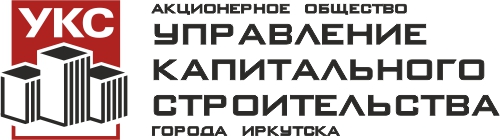 Раздел 2. О государственной регистрации застройщикаРаздел 2. О государственной регистрации застройщикаРаздел 2. О государственной регистрации застройщикаРаздел 2. О государственной регистрации застройщикаРаздел 2. О государственной регистрации застройщикаРаздел 2. О государственной регистрации застройщикаРаздел 2. О государственной регистрации застройщикаРаздел 2. О государственной регистрации застройщикаРаздел 2. О государственной регистрации застройщикаРаздел 2. О государственной регистрации застройщикаРаздел 2. О государственной регистрации застройщикаРаздел 2. О государственной регистрации застройщикаРаздел 2. О государственной регистрации застройщика2.1. О государственной регистрации застройщика2.1. О государственной регистрации застройщика2.1. О государственной регистрации застройщика2.1. О государственной регистрации застройщика2.1.1Индивидуальный номер налогоплательщикаИндивидуальный номер налогоплательщикаИндивидуальный номер налогоплательщикаИндивидуальный номер налогоплательщикаИндивидуальный номер налогоплательщикаИндивидуальный номер налогоплательщика: 3808201313Индивидуальный номер налогоплательщика: 3808201313Индивидуальный номер налогоплательщика: 38082013132.1. О государственной регистрации застройщика2.1. О государственной регистрации застройщика2.1. О государственной регистрации застройщика2.1. О государственной регистрации застройщика2.1.2Основной государственный регистрационный номер Основной государственный регистрационный номер Основной государственный регистрационный номер Основной государственный регистрационный номер Основной государственный регистрационный номер Основной государственный регистрационный номер: 1173850033565Основной государственный регистрационный номер: 1173850033565Основной государственный регистрационный номер: 11738500335652.1. О государственной регистрации застройщика2.1. О государственной регистрации застройщика2.1. О государственной регистрации застройщика2.1. О государственной регистрации застройщика2.1.3Год регистрацииГод регистрацииГод регистрацииГод регистрацииГод регистрацииГод регистрации АО «УКС города Иркутска»: 14.09.2017г.   (Правопредшественник - МУП «УКС города Иркутска», год регистрации 06.11.2002г.)Год регистрации АО «УКС города Иркутска»: 14.09.2017г.   (Правопредшественник - МУП «УКС города Иркутска», год регистрации 06.11.2002г.)Год регистрации АО «УКС города Иркутска»: 14.09.2017г.   (Правопредшественник - МУП «УКС города Иркутска», год регистрации 06.11.2002г.)Раздел 3. Об учредителях (участниках) застройщика, которые обладают пятью и более процентами голосов в органе управления этого юридического лица, с указанием фирменного наименования (наименования) юридического лица - учредителя (участника), фамилии, имени, отчества физического лица - учредителя (участника), а также процента голосов, которым обладает каждый такой учредитель (участник) в органе управления этого юридического лицаРаздел 3. Об учредителях (участниках) застройщика, которые обладают пятью и более процентами голосов в органе управления этого юридического лица, с указанием фирменного наименования (наименования) юридического лица - учредителя (участника), фамилии, имени, отчества физического лица - учредителя (участника), а также процента голосов, которым обладает каждый такой учредитель (участник) в органе управления этого юридического лицаРаздел 3. Об учредителях (участниках) застройщика, которые обладают пятью и более процентами голосов в органе управления этого юридического лица, с указанием фирменного наименования (наименования) юридического лица - учредителя (участника), фамилии, имени, отчества физического лица - учредителя (участника), а также процента голосов, которым обладает каждый такой учредитель (участник) в органе управления этого юридического лицаРаздел 3. Об учредителях (участниках) застройщика, которые обладают пятью и более процентами голосов в органе управления этого юридического лица, с указанием фирменного наименования (наименования) юридического лица - учредителя (участника), фамилии, имени, отчества физического лица - учредителя (участника), а также процента голосов, которым обладает каждый такой учредитель (участник) в органе управления этого юридического лицаРаздел 3. Об учредителях (участниках) застройщика, которые обладают пятью и более процентами голосов в органе управления этого юридического лица, с указанием фирменного наименования (наименования) юридического лица - учредителя (участника), фамилии, имени, отчества физического лица - учредителя (участника), а также процента голосов, которым обладает каждый такой учредитель (участник) в органе управления этого юридического лицаРаздел 3. Об учредителях (участниках) застройщика, которые обладают пятью и более процентами голосов в органе управления этого юридического лица, с указанием фирменного наименования (наименования) юридического лица - учредителя (участника), фамилии, имени, отчества физического лица - учредителя (участника), а также процента голосов, которым обладает каждый такой учредитель (участник) в органе управления этого юридического лицаРаздел 3. Об учредителях (участниках) застройщика, которые обладают пятью и более процентами голосов в органе управления этого юридического лица, с указанием фирменного наименования (наименования) юридического лица - учредителя (участника), фамилии, имени, отчества физического лица - учредителя (участника), а также процента голосов, которым обладает каждый такой учредитель (участник) в органе управления этого юридического лицаРаздел 3. Об учредителях (участниках) застройщика, которые обладают пятью и более процентами голосов в органе управления этого юридического лица, с указанием фирменного наименования (наименования) юридического лица - учредителя (участника), фамилии, имени, отчества физического лица - учредителя (участника), а также процента голосов, которым обладает каждый такой учредитель (участник) в органе управления этого юридического лицаРаздел 3. Об учредителях (участниках) застройщика, которые обладают пятью и более процентами голосов в органе управления этого юридического лица, с указанием фирменного наименования (наименования) юридического лица - учредителя (участника), фамилии, имени, отчества физического лица - учредителя (участника), а также процента голосов, которым обладает каждый такой учредитель (участник) в органе управления этого юридического лицаРаздел 3. Об учредителях (участниках) застройщика, которые обладают пятью и более процентами голосов в органе управления этого юридического лица, с указанием фирменного наименования (наименования) юридического лица - учредителя (участника), фамилии, имени, отчества физического лица - учредителя (участника), а также процента голосов, которым обладает каждый такой учредитель (участник) в органе управления этого юридического лицаРаздел 3. Об учредителях (участниках) застройщика, которые обладают пятью и более процентами голосов в органе управления этого юридического лица, с указанием фирменного наименования (наименования) юридического лица - учредителя (участника), фамилии, имени, отчества физического лица - учредителя (участника), а также процента голосов, которым обладает каждый такой учредитель (участник) в органе управления этого юридического лицаРаздел 3. Об учредителях (участниках) застройщика, которые обладают пятью и более процентами голосов в органе управления этого юридического лица, с указанием фирменного наименования (наименования) юридического лица - учредителя (участника), фамилии, имени, отчества физического лица - учредителя (участника), а также процента голосов, которым обладает каждый такой учредитель (участник) в органе управления этого юридического лицаРаздел 3. Об учредителях (участниках) застройщика, которые обладают пятью и более процентами голосов в органе управления этого юридического лица, с указанием фирменного наименования (наименования) юридического лица - учредителя (участника), фамилии, имени, отчества физического лица - учредителя (участника), а также процента голосов, которым обладает каждый такой учредитель (участник) в органе управления этого юридического лица3.1. Об учредителе - юридическом лице, являющемся резидентом Российской Федерации <6>3.1. Об учредителе - юридическом лице, являющемся резидентом Российской Федерации <6>3.1. Об учредителе - юридическом лице, являющемся резидентом Российской Федерации <6>3.1. Об учредителе - юридическом лице, являющемся резидентом Российской Федерации <6>3.1.1Организационно-правовая формаОрганизационно-правовая формаОрганизационно-правовая формаОрганизационно-правовая формаОрганизационно-правовая форма Муниципальное образование г. Иркутск, в лице Комитета по градостроительной политике администрации г. Иркутска Муниципальное образование г. Иркутск, в лице Комитета по градостроительной политике администрации г. Иркутска Муниципальное образование г. Иркутск, в лице Комитета по градостроительной политике администрации г. Иркутска3.1. Об учредителе - юридическом лице, являющемся резидентом Российской Федерации <6>3.1. Об учредителе - юридическом лице, являющемся резидентом Российской Федерации <6>3.1. Об учредителе - юридическом лице, являющемся резидентом Российской Федерации <6>3.1. Об учредителе - юридическом лице, являющемся резидентом Российской Федерации <6>3.1.2Фирменное наименование (полное наименование) без указания организационно-правовой формыФирменное наименование (полное наименование) без указания организационно-правовой формыФирменное наименование (полное наименование) без указания организационно-правовой формыФирменное наименование (полное наименование) без указания организационно-правовой формыФирменное наименование (полное наименование) без указания организационно-правовой формы Муниципальное образование г. Иркутск, в лице Комитета по градостроительной политике администрации г. Иркутска  Муниципальное образование г. Иркутск, в лице Комитета по градостроительной политике администрации г. Иркутска  Муниципальное образование г. Иркутск, в лице Комитета по градостроительной политике администрации г. Иркутска 3.1. Об учредителе - юридическом лице, являющемся резидентом Российской Федерации <6>3.1. Об учредителе - юридическом лице, являющемся резидентом Российской Федерации <6>3.1. Об учредителе - юридическом лице, являющемся резидентом Российской Федерации <6>3.1. Об учредителе - юридическом лице, являющемся резидентом Российской Федерации <6>3.1.3Индивидуальный номер налогоплательщикаИндивидуальный номер налогоплательщикаИндивидуальный номер налогоплательщикаИндивидуальный номер налогоплательщикаИндивидуальный номер налогоплательщика3808131271380813127138081312713.1. Об учредителе - юридическом лице, являющемся резидентом Российской Федерации <6>3.1. Об учредителе - юридическом лице, являющемся резидентом Российской Федерации <6>3.1. Об учредителе - юридическом лице, являющемся резидентом Российской Федерации <6>3.1. Об учредителе - юридическом лице, являющемся резидентом Российской Федерации <6>3.1.4% голосов в органе управления% голосов в органе управления% голосов в органе управления% голосов в органе управления% голосов в органе управления 100% 100% 100%3.2. Об учредителе - юридическом лице, являющемся нерезидентом Российской Федерации <7>3.2. Об учредителе - юридическом лице, являющемся нерезидентом Российской Федерации <7>3.2. Об учредителе - юридическом лице, являющемся нерезидентом Российской Федерации <7>3.2. Об учредителе - юридическом лице, являющемся нерезидентом Российской Федерации <7>3.2.1Фирменное наименование организацииФирменное наименование организацииФирменное наименование организацииФирменное наименование организацииФирменное наименование организации---3.2. Об учредителе - юридическом лице, являющемся нерезидентом Российской Федерации <7>3.2. Об учредителе - юридическом лице, являющемся нерезидентом Российской Федерации <7>3.2. Об учредителе - юридическом лице, являющемся нерезидентом Российской Федерации <7>3.2. Об учредителе - юридическом лице, являющемся нерезидентом Российской Федерации <7>3.2.2Страна регистрации юридического лицаСтрана регистрации юридического лицаСтрана регистрации юридического лицаСтрана регистрации юридического лицаСтрана регистрации юридического лица---3.2. Об учредителе - юридическом лице, являющемся нерезидентом Российской Федерации <7>3.2. Об учредителе - юридическом лице, являющемся нерезидентом Российской Федерации <7>3.2. Об учредителе - юридическом лице, являющемся нерезидентом Российской Федерации <7>3.2. Об учредителе - юридическом лице, являющемся нерезидентом Российской Федерации <7>3.2.3Дата регистрацииДата регистрацииДата регистрацииДата регистрацииДата регистрации---3.2. Об учредителе - юридическом лице, являющемся нерезидентом Российской Федерации <7>3.2. Об учредителе - юридическом лице, являющемся нерезидентом Российской Федерации <7>3.2. Об учредителе - юридическом лице, являющемся нерезидентом Российской Федерации <7>3.2. Об учредителе - юридическом лице, являющемся нерезидентом Российской Федерации <7>3.2.4Регистрационный номерРегистрационный номерРегистрационный номерРегистрационный номерРегистрационный номер---3.2. Об учредителе - юридическом лице, являющемся нерезидентом Российской Федерации <7>3.2. Об учредителе - юридическом лице, являющемся нерезидентом Российской Федерации <7>3.2. Об учредителе - юридическом лице, являющемся нерезидентом Российской Федерации <7>3.2. Об учредителе - юридическом лице, являющемся нерезидентом Российской Федерации <7>3.2.5Наименование регистрирующего органаНаименование регистрирующего органаНаименование регистрирующего органаНаименование регистрирующего органаНаименование регистрирующего органа---3.2. Об учредителе - юридическом лице, являющемся нерезидентом Российской Федерации <7>3.2. Об учредителе - юридическом лице, являющемся нерезидентом Российской Федерации <7>3.2. Об учредителе - юридическом лице, являющемся нерезидентом Российской Федерации <7>3.2. Об учредителе - юридическом лице, являющемся нерезидентом Российской Федерации <7>3.2.6Адрес (место нахождения) в стране регистрацииАдрес (место нахождения) в стране регистрацииАдрес (место нахождения) в стране регистрацииАдрес (место нахождения) в стране регистрацииАдрес (место нахождения) в стране регистрации---3.2. Об учредителе - юридическом лице, являющемся нерезидентом Российской Федерации <7>3.2. Об учредителе - юридическом лице, являющемся нерезидентом Российской Федерации <7>3.2. Об учредителе - юридическом лице, являющемся нерезидентом Российской Федерации <7>3.2. Об учредителе - юридическом лице, являющемся нерезидентом Российской Федерации <7>3.2.7% голосов в органе управления% голосов в органе управления% голосов в органе управления% голосов в органе управления% голосов в органе управления---3.3. Об учредителе - физическом лице 3.3. Об учредителе - физическом лице 3.3. Об учредителе - физическом лице 3.3. Об учредителе - физическом лице 3.3.1.1Фамилия Фамилия Фамилия Фамилия Фамилия ---3.3. Об учредителе - физическом лице 3.3. Об учредителе - физическом лице 3.3. Об учредителе - физическом лице 3.3. Об учредителе - физическом лице 3.3.1.2ИмяИмяИмяИмяИмя---3.3. Об учредителе - физическом лице 3.3. Об учредителе - физическом лице 3.3. Об учредителе - физическом лице 3.3. Об учредителе - физическом лице 3.3.1.3Отчество (при наличии) Отчество (при наличии) Отчество (при наличии) Отчество (при наличии) Отчество (при наличии) ---3.3. Об учредителе - физическом лице 3.3. Об учредителе - физическом лице 3.3. Об учредителе - физическом лице 3.3. Об учредителе - физическом лице 3.3.1.4ГражданствоГражданствоГражданствоГражданствоГражданство---3.3. Об учредителе - физическом лице 3.3. Об учредителе - физическом лице 3.3. Об учредителе - физическом лице 3.3. Об учредителе - физическом лице 3.3.1.5Страна места жительстваСтрана места жительстваСтрана места жительстваСтрана места жительстваСтрана места жительства---3.3. Об учредителе - физическом лице 3.3. Об учредителе - физическом лице 3.3. Об учредителе - физическом лице 3.3. Об учредителе - физическом лице 3.3.1.6% голосов в органе управления% голосов в органе управления% голосов в органе управления% голосов в органе управления% голосов в органе управления---Раздел 4. О проектах строительства многоквартирных домов и (или) иных объектов недвижимости, в которых принимал участие застройщик в течение трех лет, предшествующих опубликованию проектной декларации, с указанием места нахождения указанных объектов недвижимости, сроков ввода их в эксплуатациюРаздел 4. О проектах строительства многоквартирных домов и (или) иных объектов недвижимости, в которых принимал участие застройщик в течение трех лет, предшествующих опубликованию проектной декларации, с указанием места нахождения указанных объектов недвижимости, сроков ввода их в эксплуатациюРаздел 4. О проектах строительства многоквартирных домов и (или) иных объектов недвижимости, в которых принимал участие застройщик в течение трех лет, предшествующих опубликованию проектной декларации, с указанием места нахождения указанных объектов недвижимости, сроков ввода их в эксплуатациюРаздел 4. О проектах строительства многоквартирных домов и (или) иных объектов недвижимости, в которых принимал участие застройщик в течение трех лет, предшествующих опубликованию проектной декларации, с указанием места нахождения указанных объектов недвижимости, сроков ввода их в эксплуатациюРаздел 4. О проектах строительства многоквартирных домов и (или) иных объектов недвижимости, в которых принимал участие застройщик в течение трех лет, предшествующих опубликованию проектной декларации, с указанием места нахождения указанных объектов недвижимости, сроков ввода их в эксплуатациюРаздел 4. О проектах строительства многоквартирных домов и (или) иных объектов недвижимости, в которых принимал участие застройщик в течение трех лет, предшествующих опубликованию проектной декларации, с указанием места нахождения указанных объектов недвижимости, сроков ввода их в эксплуатациюРаздел 4. О проектах строительства многоквартирных домов и (или) иных объектов недвижимости, в которых принимал участие застройщик в течение трех лет, предшествующих опубликованию проектной декларации, с указанием места нахождения указанных объектов недвижимости, сроков ввода их в эксплуатациюРаздел 4. О проектах строительства многоквартирных домов и (или) иных объектов недвижимости, в которых принимал участие застройщик в течение трех лет, предшествующих опубликованию проектной декларации, с указанием места нахождения указанных объектов недвижимости, сроков ввода их в эксплуатациюРаздел 4. О проектах строительства многоквартирных домов и (или) иных объектов недвижимости, в которых принимал участие застройщик в течение трех лет, предшествующих опубликованию проектной декларации, с указанием места нахождения указанных объектов недвижимости, сроков ввода их в эксплуатациюРаздел 4. О проектах строительства многоквартирных домов и (или) иных объектов недвижимости, в которых принимал участие застройщик в течение трех лет, предшествующих опубликованию проектной декларации, с указанием места нахождения указанных объектов недвижимости, сроков ввода их в эксплуатациюРаздел 4. О проектах строительства многоквартирных домов и (или) иных объектов недвижимости, в которых принимал участие застройщик в течение трех лет, предшествующих опубликованию проектной декларации, с указанием места нахождения указанных объектов недвижимости, сроков ввода их в эксплуатациюРаздел 4. О проектах строительства многоквартирных домов и (или) иных объектов недвижимости, в которых принимал участие застройщик в течение трех лет, предшествующих опубликованию проектной декларации, с указанием места нахождения указанных объектов недвижимости, сроков ввода их в эксплуатациюРаздел 4. О проектах строительства многоквартирных домов и (или) иных объектов недвижимости, в которых принимал участие застройщик в течение трех лет, предшествующих опубликованию проектной декларации, с указанием места нахождения указанных объектов недвижимости, сроков ввода их в эксплуатацию4.1. О проектах строительства многоквартирных домов и (или) иных объектов недвижимости, в которых принимал участие застройщик в течение трех лет, предшествующих опубликованию проектной декларации <9>4.1. О проектах строительства многоквартирных домов и (или) иных объектов недвижимости, в которых принимал участие застройщик в течение трех лет, предшествующих опубликованию проектной декларации <9>4.1. О проектах строительства многоквартирных домов и (или) иных объектов недвижимости, в которых принимал участие застройщик в течение трех лет, предшествующих опубликованию проектной декларации <9>4.1. О проектах строительства многоквартирных домов и (или) иных объектов недвижимости, в которых принимал участие застройщик в течение трех лет, предшествующих опубликованию проектной декларации <9>4.1.1Вид объекта капитального строительства Вид объекта капитального строительства Вид объекта капитального строительства Вид объекта капитального строительства Вид объекта капитального строительства Группа жилых домов  6-го микрорайона Ново-Ленино в г. Иркутске, 1 очередь строительства. 1 пусковой комплекс. Блок-секции № 1-1, 1-2,1-3,1-4.Группа жилых домов  6-го микрорайона Ново-Ленино в г. Иркутске, 1 очередь строительства. 1 пусковой комплекс. Блок-секции № 1-1, 1-2,1-3,1-4.Группа жилых домов  6-го микрорайона Ново-Ленино в г. Иркутске, 1 очередь строительства. 1 пусковой комплекс. Блок-секции № 1-1, 1-2,1-3,1-4.4.1. О проектах строительства многоквартирных домов и (или) иных объектов недвижимости, в которых принимал участие застройщик в течение трех лет, предшествующих опубликованию проектной декларации <9>4.1. О проектах строительства многоквартирных домов и (или) иных объектов недвижимости, в которых принимал участие застройщик в течение трех лет, предшествующих опубликованию проектной декларации <9>4.1. О проектах строительства многоквартирных домов и (или) иных объектов недвижимости, в которых принимал участие застройщик в течение трех лет, предшествующих опубликованию проектной декларации <9>4.1. О проектах строительства многоквартирных домов и (или) иных объектов недвижимости, в которых принимал участие застройщик в течение трех лет, предшествующих опубликованию проектной декларации <9>4.1.2Субъект Российской ФедерацииСубъект Российской ФедерацииСубъект Российской ФедерацииСубъект Российской ФедерацииСубъект Российской ФедерацииИркутская областьИркутская областьИркутская область4.1. О проектах строительства многоквартирных домов и (или) иных объектов недвижимости, в которых принимал участие застройщик в течение трех лет, предшествующих опубликованию проектной декларации <9>4.1. О проектах строительства многоквартирных домов и (или) иных объектов недвижимости, в которых принимал участие застройщик в течение трех лет, предшествующих опубликованию проектной декларации <9>4.1. О проектах строительства многоквартирных домов и (или) иных объектов недвижимости, в которых принимал участие застройщик в течение трех лет, предшествующих опубликованию проектной декларации <9>4.1. О проектах строительства многоквартирных домов и (или) иных объектов недвижимости, в которых принимал участие застройщик в течение трех лет, предшествующих опубликованию проектной декларации <9>4.1.3Район субъекта Российской ФедерацииРайон субъекта Российской ФедерацииРайон субъекта Российской ФедерацииРайон субъекта Российской ФедерацииРайон субъекта Российской Федерации - - -4.1. О проектах строительства многоквартирных домов и (или) иных объектов недвижимости, в которых принимал участие застройщик в течение трех лет, предшествующих опубликованию проектной декларации <9>4.1. О проектах строительства многоквартирных домов и (или) иных объектов недвижимости, в которых принимал участие застройщик в течение трех лет, предшествующих опубликованию проектной декларации <9>4.1. О проектах строительства многоквартирных домов и (или) иных объектов недвижимости, в которых принимал участие застройщик в течение трех лет, предшествующих опубликованию проектной декларации <9>4.1. О проектах строительства многоквартирных домов и (или) иных объектов недвижимости, в которых принимал участие застройщик в течение трех лет, предшествующих опубликованию проектной декларации <9>4.1.4Вид населенного пункта Вид населенного пункта Вид населенного пункта Вид населенного пункта Вид населенного пункта городгородгород4.1. О проектах строительства многоквартирных домов и (или) иных объектов недвижимости, в которых принимал участие застройщик в течение трех лет, предшествующих опубликованию проектной декларации <9>4.1. О проектах строительства многоквартирных домов и (или) иных объектов недвижимости, в которых принимал участие застройщик в течение трех лет, предшествующих опубликованию проектной декларации <9>4.1. О проектах строительства многоквартирных домов и (или) иных объектов недвижимости, в которых принимал участие застройщик в течение трех лет, предшествующих опубликованию проектной декларации <9>4.1. О проектах строительства многоквартирных домов и (или) иных объектов недвижимости, в которых принимал участие застройщик в течение трех лет, предшествующих опубликованию проектной декларации <9>4.1.5Наименование населенного пунктаНаименование населенного пунктаНаименование населенного пунктаНаименование населенного пунктаНаименование населенного пунктаИркутск Иркутск Иркутск 4.1. О проектах строительства многоквартирных домов и (или) иных объектов недвижимости, в которых принимал участие застройщик в течение трех лет, предшествующих опубликованию проектной декларации <9>4.1. О проектах строительства многоквартирных домов и (или) иных объектов недвижимости, в которых принимал участие застройщик в течение трех лет, предшествующих опубликованию проектной декларации <9>4.1. О проектах строительства многоквартирных домов и (или) иных объектов недвижимости, в которых принимал участие застройщик в течение трех лет, предшествующих опубликованию проектной декларации <9>4.1. О проектах строительства многоквартирных домов и (или) иных объектов недвижимости, в которых принимал участие застройщик в течение трех лет, предшествующих опубликованию проектной декларации <9>4.1.6Элемент улично-дорожной сети Элемент улично-дорожной сети Элемент улично-дорожной сети Элемент улично-дорожной сети Элемент улично-дорожной сети улица улица улица 4.1. О проектах строительства многоквартирных домов и (или) иных объектов недвижимости, в которых принимал участие застройщик в течение трех лет, предшествующих опубликованию проектной декларации <9>4.1. О проектах строительства многоквартирных домов и (или) иных объектов недвижимости, в которых принимал участие застройщик в течение трех лет, предшествующих опубликованию проектной декларации <9>4.1. О проектах строительства многоквартирных домов и (или) иных объектов недвижимости, в которых принимал участие застройщик в течение трех лет, предшествующих опубликованию проектной декларации <9>4.1. О проектах строительства многоквартирных домов и (или) иных объектов недвижимости, в которых принимал участие застройщик в течение трех лет, предшествующих опубликованию проектной декларации <9>4.1.7Наименование элемента улично-дорожной сетиНаименование элемента улично-дорожной сетиНаименование элемента улично-дорожной сетиНаименование элемента улично-дорожной сетиНаименование элемента улично-дорожной сетиЛетописца Нита РомановаЛетописца Нита РомановаЛетописца Нита Романова4.1. О проектах строительства многоквартирных домов и (или) иных объектов недвижимости, в которых принимал участие застройщик в течение трех лет, предшествующих опубликованию проектной декларации <9>4.1. О проектах строительства многоквартирных домов и (или) иных объектов недвижимости, в которых принимал участие застройщик в течение трех лет, предшествующих опубликованию проектной декларации <9>4.1. О проектах строительства многоквартирных домов и (или) иных объектов недвижимости, в которых принимал участие застройщик в течение трех лет, предшествующих опубликованию проектной декларации <9>4.1. О проектах строительства многоквартирных домов и (или) иных объектов недвижимости, в которых принимал участие застройщик в течение трех лет, предшествующих опубликованию проектной декларации <9>4.1.8Тип здания (сооружения) Тип здания (сооружения) Тип здания (сооружения) Тип здания (сооружения) Тип здания (сооружения)  Дом № 8, 6, 4, 2 Дом № 8, 6, 4, 2 Дом № 8, 6, 4, 24.1. О проектах строительства многоквартирных домов и (или) иных объектов недвижимости, в которых принимал участие застройщик в течение трех лет, предшествующих опубликованию проектной декларации <9>4.1. О проектах строительства многоквартирных домов и (или) иных объектов недвижимости, в которых принимал участие застройщик в течение трех лет, предшествующих опубликованию проектной декларации <9>4.1. О проектах строительства многоквартирных домов и (или) иных объектов недвижимости, в которых принимал участие застройщик в течение трех лет, предшествующих опубликованию проектной декларации <9>4.1. О проектах строительства многоквартирных домов и (или) иных объектов недвижимости, в которых принимал участие застройщик в течение трех лет, предшествующих опубликованию проектной декларации <9>4.1.9Индивидуализирующее объект, группу объектов капитального строительства коммерческое обозначениеИндивидуализирующее объект, группу объектов капитального строительства коммерческое обозначениеИндивидуализирующее объект, группу объектов капитального строительства коммерческое обозначениеИндивидуализирующее объект, группу объектов капитального строительства коммерческое обозначениеИндивидуализирующее объект, группу объектов капитального строительства коммерческое обозначение Жилой район  "Эволюция" Жилой район  "Эволюция" Жилой район  "Эволюция"4.1. О проектах строительства многоквартирных домов и (или) иных объектов недвижимости, в которых принимал участие застройщик в течение трех лет, предшествующих опубликованию проектной декларации <9>4.1. О проектах строительства многоквартирных домов и (или) иных объектов недвижимости, в которых принимал участие застройщик в течение трех лет, предшествующих опубликованию проектной декларации <9>4.1. О проектах строительства многоквартирных домов и (или) иных объектов недвижимости, в которых принимал участие застройщик в течение трех лет, предшествующих опубликованию проектной декларации <9>4.1. О проектах строительства многоквартирных домов и (или) иных объектов недвижимости, в которых принимал участие застройщик в течение трех лет, предшествующих опубликованию проектной декларации <9>4.1.10Срок ввода объекта капитального строительства в эксплуатациюСрок ввода объекта капитального строительства в эксплуатациюСрок ввода объекта капитального строительства в эксплуатациюСрок ввода объекта капитального строительства в эксплуатациюСрок ввода объекта капитального строительства в эксплуатацию 4 квартал 2015г. 4 квартал 2015г. 4 квартал 2015г.4.1. О проектах строительства многоквартирных домов и (или) иных объектов недвижимости, в которых принимал участие застройщик в течение трех лет, предшествующих опубликованию проектной декларации <9>4.1. О проектах строительства многоквартирных домов и (или) иных объектов недвижимости, в которых принимал участие застройщик в течение трех лет, предшествующих опубликованию проектной декларации <9>4.1. О проектах строительства многоквартирных домов и (или) иных объектов недвижимости, в которых принимал участие застройщик в течение трех лет, предшествующих опубликованию проектной декларации <9>4.1. О проектах строительства многоквартирных домов и (или) иных объектов недвижимости, в которых принимал участие застройщик в течение трех лет, предшествующих опубликованию проектной декларации <9>4.1.11Дата выдачи разрешения на ввод объекта капитального строительства в эксплуатацию Дата выдачи разрешения на ввод объекта капитального строительства в эксплуатацию Дата выдачи разрешения на ввод объекта капитального строительства в эксплуатацию Дата выдачи разрешения на ввод объекта капитального строительства в эксплуатацию Дата выдачи разрешения на ввод объекта капитального строительства в эксплуатацию  23.07.2015г.  23.07.2015г.  23.07.2015г. 4.1. О проектах строительства многоквартирных домов и (или) иных объектов недвижимости, в которых принимал участие застройщик в течение трех лет, предшествующих опубликованию проектной декларации <9>4.1. О проектах строительства многоквартирных домов и (или) иных объектов недвижимости, в которых принимал участие застройщик в течение трех лет, предшествующих опубликованию проектной декларации <9>4.1. О проектах строительства многоквартирных домов и (или) иных объектов недвижимости, в которых принимал участие застройщик в течение трех лет, предшествующих опубликованию проектной декларации <9>4.1. О проектах строительства многоквартирных домов и (или) иных объектов недвижимости, в которых принимал участие застройщик в течение трех лет, предшествующих опубликованию проектной декларации <9>4.1.12Номер разрешения на ввод объекта капитального строительства в эксплуатацию Номер разрешения на ввод объекта капитального строительства в эксплуатацию Номер разрешения на ввод объекта капитального строительства в эксплуатацию Номер разрешения на ввод объекта капитального строительства в эксплуатацию Номер разрешения на ввод объекта капитального строительства в эксплуатацию  № 38-ru38303000-40-2015   № 38-ru38303000-40-2015   № 38-ru38303000-40-2015  4.1. О проектах строительства многоквартирных домов и (или) иных объектов недвижимости, в которых принимал участие застройщик в течение трех лет, предшествующих опубликованию проектной декларации <9>4.1. О проектах строительства многоквартирных домов и (или) иных объектов недвижимости, в которых принимал участие застройщик в течение трех лет, предшествующих опубликованию проектной декларации <9>4.1. О проектах строительства многоквартирных домов и (или) иных объектов недвижимости, в которых принимал участие застройщик в течение трех лет, предшествующих опубликованию проектной декларации <9>4.1. О проектах строительства многоквартирных домов и (или) иных объектов недвижимости, в которых принимал участие застройщик в течение трех лет, предшествующих опубликованию проектной декларации <9>4.1.13Орган, выдавший разрешение на ввод объекта капитального строительства в эксплуатациюОрган, выдавший разрешение на ввод объекта капитального строительства в эксплуатациюОрган, выдавший разрешение на ввод объекта капитального строительства в эксплуатациюОрган, выдавший разрешение на ввод объекта капитального строительства в эксплуатациюОрган, выдавший разрешение на ввод объекта капитального строительства в эксплуатациюОтдел выдачи разрешительной документации  департамента реализации градостроительной политики комитета по градостроительной политике администрации г. ИркутскаОтдел выдачи разрешительной документации  департамента реализации градостроительной политики комитета по градостроительной политике администрации г. ИркутскаОтдел выдачи разрешительной документации  департамента реализации градостроительной политики комитета по градостроительной политике администрации г. Иркутска4.2.1Вид объекта капитального строительства Вид объекта капитального строительства Вид объекта капитального строительства Вид объекта капитального строительства Вид объекта капитального строительства Группа жилых домов  6-го микрорайона Ново-Ленино в г. Иркутске, 1 очередь строительства. 1 пусковой комплекс. Блок-секции № 2-1, 2-2, 2-3. Группа жилых домов  6-го микрорайона Ново-Ленино в г. Иркутске, 1 очередь строительства. 1 пусковой комплекс. Блок-секции № 2-1, 2-2, 2-3. Группа жилых домов  6-го микрорайона Ново-Ленино в г. Иркутске, 1 очередь строительства. 1 пусковой комплекс. Блок-секции № 2-1, 2-2, 2-3. 4.2.2Субъект Российской ФедерацииСубъект Российской ФедерацииСубъект Российской ФедерацииСубъект Российской ФедерацииСубъект Российской ФедерацииИркутская областьИркутская областьИркутская область4.2.3Район субъекта Российской ФедерацииРайон субъекта Российской ФедерацииРайон субъекта Российской ФедерацииРайон субъекта Российской ФедерацииРайон субъекта Российской Федерации - - -4.2.4Вид населенного пункта Вид населенного пункта Вид населенного пункта Вид населенного пункта Вид населенного пункта городгородгород4.2.5Наименование населенного пунктаНаименование населенного пунктаНаименование населенного пунктаНаименование населенного пунктаНаименование населенного пунктаИркутск Иркутск Иркутск 4.2.6Элемент улично-дорожной сети Элемент улично-дорожной сети Элемент улично-дорожной сети Элемент улично-дорожной сети Элемент улично-дорожной сети улица улица улица 4.2.7Наименование элемента улично-дорожной сетиНаименование элемента улично-дорожной сетиНаименование элемента улично-дорожной сетиНаименование элемента улично-дорожной сетиНаименование элемента улично-дорожной сетиЛетописца Нита РомановаЛетописца Нита РомановаЛетописца Нита Романова4.2.8Тип здания (сооружения) Тип здания (сооружения) Тип здания (сооружения) Тип здания (сооружения) Тип здания (сооружения) Дом № 7, 9, 11Дом № 7, 9, 11Дом № 7, 9, 114.2.9Индивидуализирующее объект, группу объектов капитального строительства коммерческое обозначениеИндивидуализирующее объект, группу объектов капитального строительства коммерческое обозначениеИндивидуализирующее объект, группу объектов капитального строительства коммерческое обозначениеИндивидуализирующее объект, группу объектов капитального строительства коммерческое обозначениеИндивидуализирующее объект, группу объектов капитального строительства коммерческое обозначение Жилой район  "Эволюция" Жилой район  "Эволюция" Жилой район  "Эволюция"4.2.10Срок ввода объекта капитального строительства в эксплуатациюСрок ввода объекта капитального строительства в эксплуатациюСрок ввода объекта капитального строительства в эксплуатациюСрок ввода объекта капитального строительства в эксплуатациюСрок ввода объекта капитального строительства в эксплуатацию Б/с № 2-2, 2-3 -  30.11.2015г.;    б/с № 2-1 - 2 квартал  2016г. Б/с № 2-2, 2-3 -  30.11.2015г.;    б/с № 2-1 - 2 квартал  2016г. Б/с № 2-2, 2-3 -  30.11.2015г.;    б/с № 2-1 - 2 квартал  2016г.4.2.11Дата выдачи разрешения на ввод объекта капитального строительства в эксплуатацию Дата выдачи разрешения на ввод объекта капитального строительства в эксплуатацию Дата выдачи разрешения на ввод объекта капитального строительства в эксплуатацию Дата выдачи разрешения на ввод объекта капитального строительства в эксплуатацию Дата выдачи разрешения на ввод объекта капитального строительства в эксплуатацию 28.10.2015г. 28.10.2015г. 28.10.2015г. 4.2.12Номер разрешения на ввод объекта капитального строительства в эксплуатацию Номер разрешения на ввод объекта капитального строительства в эксплуатацию Номер разрешения на ввод объекта капитального строительства в эксплуатацию Номер разрешения на ввод объекта капитального строительства в эксплуатацию Номер разрешения на ввод объекта капитального строительства в эксплуатацию  № 38-ru38303000-55-2015   № 38-ru38303000-55-2015   № 38-ru38303000-55-2015  4.2.13Орган, выдавший разрешение на ввод объекта капитального строительства в эксплуатациюОрган, выдавший разрешение на ввод объекта капитального строительства в эксплуатациюОрган, выдавший разрешение на ввод объекта капитального строительства в эксплуатациюОрган, выдавший разрешение на ввод объекта капитального строительства в эксплуатациюОрган, выдавший разрешение на ввод объекта капитального строительства в эксплуатациюОтдел выдачи разрешительной документации  департамента реализации градостроительной политики комитета по градостроительной политике администрации г. ИркутскаОтдел выдачи разрешительной документации  департамента реализации градостроительной политики комитета по градостроительной политике администрации г. ИркутскаОтдел выдачи разрешительной документации  департамента реализации градостроительной политики комитета по градостроительной политике администрации г. Иркутска4.3.1Вид объекта капитального строительства Вид объекта капитального строительства Вид объекта капитального строительства Вид объекта капитального строительства Вид объекта капитального строительства Вид объекта капитального строительства:Группа жилых домов  6-го микрорайона Ново-Ленино в г. Иркутске, 1 очередь строительства. 1 пусковой комплекс. Блок-секции № 3-1, 3-2, 3-3.   Вид объекта капитального строительства:Группа жилых домов  6-го микрорайона Ново-Ленино в г. Иркутске, 1 очередь строительства. 1 пусковой комплекс. Блок-секции № 3-1, 3-2, 3-3.   Вид объекта капитального строительства:Группа жилых домов  6-го микрорайона Ново-Ленино в г. Иркутске, 1 очередь строительства. 1 пусковой комплекс. Блок-секции № 3-1, 3-2, 3-3.   4.3.2Субъект Российской ФедерацииСубъект Российской ФедерацииСубъект Российской ФедерацииСубъект Российской ФедерацииСубъект Российской ФедерацииИркутская областьИркутская областьИркутская область4.3.3Район субъекта Российской ФедерацииРайон субъекта Российской ФедерацииРайон субъекта Российской ФедерацииРайон субъекта Российской ФедерацииРайон субъекта Российской Федерации - - -4.3.4Вид населенного пункта Вид населенного пункта Вид населенного пункта Вид населенного пункта Вид населенного пункта городгородгород4.3.5Наименование населенного пунктаНаименование населенного пунктаНаименование населенного пунктаНаименование населенного пунктаНаименование населенного пунктаИркутск Иркутск Иркутск 4.3.6Элемент улично-дорожной сети Элемент улично-дорожной сети Элемент улично-дорожной сети Элемент улично-дорожной сети Элемент улично-дорожной сети переулокпереулокпереулок4.3.7Наименование элемента улично-дорожной сетиНаименование элемента улично-дорожной сетиНаименование элемента улично-дорожной сетиНаименование элемента улично-дорожной сетиНаименование элемента улично-дорожной сети Академика А.Окладникова Академика А.Окладникова Академика А.Окладникова4.3.8Тип здания (сооружения) Тип здания (сооружения) Тип здания (сооружения) Тип здания (сооружения) Тип здания (сооружения)  Дом № 17, 19, 21 Дом № 17, 19, 21 Дом № 17, 19, 214.3.9Индивидуализирующее объект, группу объектов капитального строительства коммерческое обозначениеИндивидуализирующее объект, группу объектов капитального строительства коммерческое обозначениеИндивидуализирующее объект, группу объектов капитального строительства коммерческое обозначениеИндивидуализирующее объект, группу объектов капитального строительства коммерческое обозначениеИндивидуализирующее объект, группу объектов капитального строительства коммерческое обозначение Жилой район  "Эволюция" Жилой район  "Эволюция" Жилой район  "Эволюция"4.3.10Срок ввода объекта капитального строительства в эксплуатациюСрок ввода объекта капитального строительства в эксплуатациюСрок ввода объекта капитального строительства в эксплуатациюСрок ввода объекта капитального строительства в эксплуатациюСрок ввода объекта капитального строительства в эксплуатациюб/с № 3-2, 3-3  -  4 квартал  2015г.                                                                     б/с № 3-1 - 2 квартал  2016г.б/с № 3-2, 3-3  -  4 квартал  2015г.                                                                     б/с № 3-1 - 2 квартал  2016г.б/с № 3-2, 3-3  -  4 квартал  2015г.                                                                     б/с № 3-1 - 2 квартал  2016г.4.3.11Дата выдачи разрешения на ввод объекта капитального строительства в эксплуатацию Дата выдачи разрешения на ввод объекта капитального строительства в эксплуатацию Дата выдачи разрешения на ввод объекта капитального строительства в эксплуатацию Дата выдачи разрешения на ввод объекта капитального строительства в эксплуатацию Дата выдачи разрешения на ввод объекта капитального строительства в эксплуатацию 30.10.2015г. 30.10.2015г. 30.10.2015г. 4.3.12Номер разрешения на ввод объекта капитального строительства в эксплуатацию Номер разрешения на ввод объекта капитального строительства в эксплуатацию Номер разрешения на ввод объекта капитального строительства в эксплуатацию Номер разрешения на ввод объекта капитального строительства в эксплуатацию Номер разрешения на ввод объекта капитального строительства в эксплуатацию № 38-ru38303000-57-2015  № 38-ru38303000-57-2015  № 38-ru38303000-57-2015  4.3.13Орган, выдавший разрешение на ввод объекта капитального строительства в эксплуатациюОрган, выдавший разрешение на ввод объекта капитального строительства в эксплуатациюОрган, выдавший разрешение на ввод объекта капитального строительства в эксплуатациюОрган, выдавший разрешение на ввод объекта капитального строительства в эксплуатациюОрган, выдавший разрешение на ввод объекта капитального строительства в эксплуатациюОтдел выдачи разрешительной документации  департамента реализации градостроительной политики комитета по градостроительной политике администрации г. ИркутскаОтдел выдачи разрешительной документации  департамента реализации градостроительной политики комитета по градостроительной политике администрации г. ИркутскаОтдел выдачи разрешительной документации  департамента реализации градостроительной политики комитета по градостроительной политике администрации г. Иркутска4.3.1Вид объекта капитального строительства Вид объекта капитального строительства Вид объекта капитального строительства Вид объекта капитального строительства Вид объекта капитального строительства Группа жилых домов  6-го микрорайона Ново-Ленино в г. Иркутске, 1 очередь строительства. 2 пусковой комплекс. Блок-секции № 2-4, 2-5.    Группа жилых домов  6-го микрорайона Ново-Ленино в г. Иркутске, 1 очередь строительства. 2 пусковой комплекс. Блок-секции № 2-4, 2-5.    Группа жилых домов  6-го микрорайона Ново-Ленино в г. Иркутске, 1 очередь строительства. 2 пусковой комплекс. Блок-секции № 2-4, 2-5.    4.3.2Субъект Российской ФедерацииСубъект Российской ФедерацииСубъект Российской ФедерацииСубъект Российской ФедерацииСубъект Российской ФедерацииИркутская областьИркутская областьИркутская область4.3.3Район субъекта Российской ФедерацииРайон субъекта Российской ФедерацииРайон субъекта Российской ФедерацииРайон субъекта Российской ФедерацииРайон субъекта Российской Федерации - - -4.3.4Вид населенного пункта Вид населенного пункта Вид населенного пункта Вид населенного пункта Вид населенного пункта городгородгород4.3.5Наименование населенного пунктаНаименование населенного пунктаНаименование населенного пунктаНаименование населенного пунктаНаименование населенного пунктаИркутск Иркутск Иркутск 4.3.6Элемент улично-дорожной сети Элемент улично-дорожной сети Элемент улично-дорожной сети Элемент улично-дорожной сети Элемент улично-дорожной сети улица улица улица 4.3.7Наименование элемента улично-дорожной сетиНаименование элемента улично-дорожной сетиНаименование элемента улично-дорожной сетиНаименование элемента улично-дорожной сетиНаименование элемента улично-дорожной сети Летописца Нита Романова Летописца Нита Романова Летописца Нита Романова4.3.8Тип здания (сооружения) Тип здания (сооружения) Тип здания (сооружения) Тип здания (сооружения) Тип здания (сооружения)  Дом № 3 Дом № 3 Дом № 34.3.9Индивидуализирующее объект, группу объектов капитального строительства коммерческое обозначениеИндивидуализирующее объект, группу объектов капитального строительства коммерческое обозначениеИндивидуализирующее объект, группу объектов капитального строительства коммерческое обозначениеИндивидуализирующее объект, группу объектов капитального строительства коммерческое обозначениеИндивидуализирующее объект, группу объектов капитального строительства коммерческое обозначение Жилой район  "Эволюция" Жилой район  "Эволюция" Жилой район  "Эволюция"4.3.10Срок ввода объекта капитального строительства в эксплуатациюСрок ввода объекта капитального строительства в эксплуатациюСрок ввода объекта капитального строительства в эксплуатациюСрок ввода объекта капитального строительства в эксплуатациюСрок ввода объекта капитального строительства в эксплуатацию2 квартал 2017г.2 квартал 2017г.2 квартал 2017г.4.3.11Дата выдачи разрешения на ввод объекта капитального строительства в эксплуатацию Дата выдачи разрешения на ввод объекта капитального строительства в эксплуатацию Дата выдачи разрешения на ввод объекта капитального строительства в эксплуатацию Дата выдачи разрешения на ввод объекта капитального строительства в эксплуатацию Дата выдачи разрешения на ввод объекта капитального строительства в эксплуатацию 19.05.2017г. 19.05.2017г. 19.05.2017г. 4.3.12Номер разрешения на ввод объекта капитального строительства в эксплуатацию Номер разрешения на ввод объекта капитального строительства в эксплуатацию Номер разрешения на ввод объекта капитального строительства в эксплуатацию Номер разрешения на ввод объекта капитального строительства в эксплуатацию Номер разрешения на ввод объекта капитального строительства в эксплуатацию  № 38-ru38303000-18-2017   № 38-ru38303000-18-2017   № 38-ru38303000-18-2017  4.3.13Орган, выдавший разрешение на ввод объекта капитального строительства в эксплуатациюОрган, выдавший разрешение на ввод объекта капитального строительства в эксплуатациюОрган, выдавший разрешение на ввод объекта капитального строительства в эксплуатациюОрган, выдавший разрешение на ввод объекта капитального строительства в эксплуатациюОрган, выдавший разрешение на ввод объекта капитального строительства в эксплуатациюОтдел выдачи разрешительной документации  департамента реализации градостроительной политики комитета по градостроительной политике администрации г. ИркутскаОтдел выдачи разрешительной документации  департамента реализации градостроительной политики комитета по градостроительной политике администрации г. ИркутскаОтдел выдачи разрешительной документации  департамента реализации градостроительной политики комитета по градостроительной политике администрации г. Иркутска4.3.1Вид объекта капитального строительства Вид объекта капитального строительства Вид объекта капитального строительства Вид объекта капитального строительства Вид объекта капитального строительства Группа жилых домов  6-го микрорайона Ново-Ленино в г. Иркутске, 1 очередь строительства. 2 пусковой комплекс. Блок-секции № 2-9, 2-10 .      Группа жилых домов  6-го микрорайона Ново-Ленино в г. Иркутске, 1 очередь строительства. 2 пусковой комплекс. Блок-секции № 2-9, 2-10 .      Группа жилых домов  6-го микрорайона Ново-Ленино в г. Иркутске, 1 очередь строительства. 2 пусковой комплекс. Блок-секции № 2-9, 2-10 .      4.3.2Субъект Российской ФедерацииСубъект Российской ФедерацииСубъект Российской ФедерацииСубъект Российской ФедерацииСубъект Российской ФедерацииИркутская областьИркутская областьИркутская область4.3.3Район субъекта Российской ФедерацииРайон субъекта Российской ФедерацииРайон субъекта Российской ФедерацииРайон субъекта Российской ФедерацииРайон субъекта Российской Федерации - - -4.3.4Вид населенного пункта Вид населенного пункта Вид населенного пункта Вид населенного пункта Вид населенного пункта городгородгород4.3.5Наименование населенного пунктаНаименование населенного пунктаНаименование населенного пунктаНаименование населенного пунктаНаименование населенного пунктаИркутск Иркутск Иркутск 4.3.6Элемент улично-дорожной сети Элемент улично-дорожной сети Элемент улично-дорожной сети Элемент улично-дорожной сети Элемент улично-дорожной сети переулок переулок переулок 4.3.7Наименование элемента улично-дорожной сетиНаименование элемента улично-дорожной сетиНаименование элемента улично-дорожной сетиНаименование элемента улично-дорожной сетиНаименование элемента улично-дорожной сети Академика А.Окладникова Академика А.Окладникова Академика А.Окладникова4.3.8Тип здания (сооружения) Тип здания (сооружения) Тип здания (сооружения) Тип здания (сооружения) Тип здания (сооружения)  Дом № 13, 15 Дом № 13, 15 Дом № 13, 154.3.9Индивидуализирующее объект, группу объектов капитального строительства коммерческое обозначениеИндивидуализирующее объект, группу объектов капитального строительства коммерческое обозначениеИндивидуализирующее объект, группу объектов капитального строительства коммерческое обозначениеИндивидуализирующее объект, группу объектов капитального строительства коммерческое обозначениеИндивидуализирующее объект, группу объектов капитального строительства коммерческое обозначение Жилой район  "Эволюция" Жилой район  "Эволюция" Жилой район  "Эволюция"4.3.10Срок ввода объекта капитального строительства в эксплуатациюСрок ввода объекта капитального строительства в эксплуатациюСрок ввода объекта капитального строительства в эксплуатациюСрок ввода объекта капитального строительства в эксплуатациюСрок ввода объекта капитального строительства в эксплуатацию4 квартал 2015г.4 квартал 2015г.4 квартал 2015г.4.3.11Дата выдачи разрешения на ввод объекта капитального строительства в эксплуатацию Дата выдачи разрешения на ввод объекта капитального строительства в эксплуатацию Дата выдачи разрешения на ввод объекта капитального строительства в эксплуатацию Дата выдачи разрешения на ввод объекта капитального строительства в эксплуатацию Дата выдачи разрешения на ввод объекта капитального строительства в эксплуатацию 28.10.2015г. 28.10.2015г. 28.10.2015г. 4.3.12Номер разрешения на ввод объекта капитального строительства в эксплуатацию Номер разрешения на ввод объекта капитального строительства в эксплуатацию Номер разрешения на ввод объекта капитального строительства в эксплуатацию Номер разрешения на ввод объекта капитального строительства в эксплуатацию Номер разрешения на ввод объекта капитального строительства в эксплуатацию № 38-ru38303000-56-2015 № 38-ru38303000-56-2015 № 38-ru38303000-56-2015 4.3.13Орган, выдавший разрешение на ввод объекта капитального строительства в эксплуатациюОрган, выдавший разрешение на ввод объекта капитального строительства в эксплуатациюОрган, выдавший разрешение на ввод объекта капитального строительства в эксплуатациюОрган, выдавший разрешение на ввод объекта капитального строительства в эксплуатациюОрган, выдавший разрешение на ввод объекта капитального строительства в эксплуатациюОтдел выдачи разрешительной документации  департамента реализации градостроительной политики комитета по градостроительной политике администрации г. ИркутскаОтдел выдачи разрешительной документации  департамента реализации градостроительной политики комитета по градостроительной политике администрации г. ИркутскаОтдел выдачи разрешительной документации  департамента реализации градостроительной политики комитета по градостроительной политике администрации г. Иркутска4.3.1Вид объекта капитального строительства Вид объекта капитального строительства Вид объекта капитального строительства Вид объекта капитального строительства Вид объекта капитального строительства Группа жилых домов  6-го микрорайона Ново-Ленино в г. Иркутске, 1 очередь строительства. 3 пусковой комплекс. Блок-секции № 3-4, 3-5, 3-6.   Группа жилых домов  6-го микрорайона Ново-Ленино в г. Иркутске, 1 очередь строительства. 3 пусковой комплекс. Блок-секции № 3-4, 3-5, 3-6.   Группа жилых домов  6-го микрорайона Ново-Ленино в г. Иркутске, 1 очередь строительства. 3 пусковой комплекс. Блок-секции № 3-4, 3-5, 3-6.   4.3.2Субъект Российской ФедерацииСубъект Российской ФедерацииСубъект Российской ФедерацииСубъект Российской ФедерацииСубъект Российской ФедерацииИркутская областьИркутская областьИркутская область4.3.3Район субъекта Российской ФедерацииРайон субъекта Российской ФедерацииРайон субъекта Российской ФедерацииРайон субъекта Российской ФедерацииРайон субъекта Российской Федерации - - -4.3.4Вид населенного пункта Вид населенного пункта Вид населенного пункта Вид населенного пункта Вид населенного пункта городгородгород4.3.5Наименование населенного пунктаНаименование населенного пунктаНаименование населенного пунктаНаименование населенного пунктаНаименование населенного пунктаИркутск Иркутск Иркутск 4.3.6Элемент улично-дорожной сети Элемент улично-дорожной сети Элемент улично-дорожной сети Элемент улично-дорожной сети Элемент улично-дорожной сети переулокпереулокпереулок4.3.7Наименование элемента улично-дорожной сетиНаименование элемента улично-дорожной сетиНаименование элемента улично-дорожной сетиНаименование элемента улично-дорожной сетиНаименование элемента улично-дорожной сети Академика А.Окладникова Академика А.Окладникова Академика А.Окладникова4.3.8Тип здания (сооружения) Тип здания (сооружения) Тип здания (сооружения) Тип здания (сооружения) Тип здания (сооружения) Дом № 23, 25, 27Дом № 23, 25, 27Дом № 23, 25, 274.3.9Индивидуализирующее объект, группу объектов капитального строительства коммерческое обозначениеИндивидуализирующее объект, группу объектов капитального строительства коммерческое обозначениеИндивидуализирующее объект, группу объектов капитального строительства коммерческое обозначениеИндивидуализирующее объект, группу объектов капитального строительства коммерческое обозначениеИндивидуализирующее объект, группу объектов капитального строительства коммерческое обозначение Жилой район  "Эволюция" Жилой район  "Эволюция" Жилой район  "Эволюция"4.3.10Срок ввода объекта капитального строительства в эксплуатациюСрок ввода объекта капитального строительства в эксплуатациюСрок ввода объекта капитального строительства в эксплуатациюСрок ввода объекта капитального строительства в эксплуатациюСрок ввода объекта капитального строительства в эксплуатацию4 квартал 2016г.4 квартал 2016г.4 квартал 2016г.4.3.11Дата выдачи разрешения на ввод объекта капитального строительства в эксплуатацию Дата выдачи разрешения на ввод объекта капитального строительства в эксплуатацию Дата выдачи разрешения на ввод объекта капитального строительства в эксплуатацию Дата выдачи разрешения на ввод объекта капитального строительства в эксплуатацию Дата выдачи разрешения на ввод объекта капитального строительства в эксплуатацию 30.10.2015г. 30.10.2015г. 30.10.2015г. 4.3.12Номер разрешения на ввод объекта капитального строительства в эксплуатацию Номер разрешения на ввод объекта капитального строительства в эксплуатацию Номер разрешения на ввод объекта капитального строительства в эксплуатацию Номер разрешения на ввод объекта капитального строительства в эксплуатацию Номер разрешения на ввод объекта капитального строительства в эксплуатацию  № 38-ru38303000-58-2015   № 38-ru38303000-58-2015   № 38-ru38303000-58-2015  4.3.13Орган, выдавший разрешение на ввод объекта капитального строительства в эксплуатациюОрган, выдавший разрешение на ввод объекта капитального строительства в эксплуатациюОрган, выдавший разрешение на ввод объекта капитального строительства в эксплуатациюОрган, выдавший разрешение на ввод объекта капитального строительства в эксплуатациюОрган, выдавший разрешение на ввод объекта капитального строительства в эксплуатациюОтдел выдачи разрешительной документации  департамента реализации градостроительной политики комитета по градостроительной политике администрации г. ИркутскаОтдел выдачи разрешительной документации  департамента реализации градостроительной политики комитета по градостроительной политике администрации г. ИркутскаОтдел выдачи разрешительной документации  департамента реализации градостроительной политики комитета по градостроительной политике администрации г. Иркутска4.3.1Вид объекта капитального строительства Вид объекта капитального строительства Вид объекта капитального строительства Вид объекта капитального строительства Вид объекта капитального строительства Группа жилых домов  6-го микрорайона Ново-Ленино в г. Иркутске, 1 очередь строительства. 2 пусковой комплекс. Блок-секция № 2-11.   Группа жилых домов  6-го микрорайона Ново-Ленино в г. Иркутске, 1 очередь строительства. 2 пусковой комплекс. Блок-секция № 2-11.   Группа жилых домов  6-го микрорайона Ново-Ленино в г. Иркутске, 1 очередь строительства. 2 пусковой комплекс. Блок-секция № 2-11.   4.3.2Субъект Российской ФедерацииСубъект Российской ФедерацииСубъект Российской ФедерацииСубъект Российской ФедерацииСубъект Российской ФедерацииИркутская областьИркутская областьИркутская область4.3.3Район субъекта Российской ФедерацииРайон субъекта Российской ФедерацииРайон субъекта Российской ФедерацииРайон субъекта Российской ФедерацииРайон субъекта Российской Федерации - - -4.3.4Вид населенного пункта Вид населенного пункта Вид населенного пункта Вид населенного пункта Вид населенного пункта городгородгород4.3.5Наименование населенного пунктаНаименование населенного пунктаНаименование населенного пунктаНаименование населенного пунктаНаименование населенного пунктаИркутск Иркутск Иркутск 4.3.6Элемент улично-дорожной сети Элемент улично-дорожной сети Элемент улично-дорожной сети Элемент улично-дорожной сети Элемент улично-дорожной сети улица улица улица 4.3.7Наименование элемента улично-дорожной сетиНаименование элемента улично-дорожной сетиНаименование элемента улично-дорожной сетиНаименование элемента улично-дорожной сетиНаименование элемента улично-дорожной сети Летописца Нита Романова Летописца Нита Романова Летописца Нита Романова4.3.8Тип здания (сооружения) Тип здания (сооружения) Тип здания (сооружения) Тип здания (сооружения) Тип здания (сооружения)  Дом № 15 Дом № 15 Дом № 154.3.9Индивидуализирующее объект, группу объектов капитального строительства коммерческое обозначениеИндивидуализирующее объект, группу объектов капитального строительства коммерческое обозначениеИндивидуализирующее объект, группу объектов капитального строительства коммерческое обозначениеИндивидуализирующее объект, группу объектов капитального строительства коммерческое обозначениеИндивидуализирующее объект, группу объектов капитального строительства коммерческое обозначениеЖилой район  "Эволюция"Жилой район  "Эволюция"Жилой район  "Эволюция"4.3.10Срок ввода объекта капитального строительства в эксплуатациюСрок ввода объекта капитального строительства в эксплуатациюСрок ввода объекта капитального строительства в эксплуатациюСрок ввода объекта капитального строительства в эксплуатациюСрок ввода объекта капитального строительства в эксплуатацию3 квартал 2016г.3 квартал 2016г.3 квартал 2016г.4.3.11Дата выдачи разрешения на ввод объекта капитального строительства в эксплуатацию Дата выдачи разрешения на ввод объекта капитального строительства в эксплуатацию Дата выдачи разрешения на ввод объекта капитального строительства в эксплуатацию Дата выдачи разрешения на ввод объекта капитального строительства в эксплуатацию Дата выдачи разрешения на ввод объекта капитального строительства в эксплуатацию 30.12.2016г. 30.12.2016г. 30.12.2016г. 4.3.12Номер разрешения на ввод объекта капитального строительства в эксплуатацию Номер разрешения на ввод объекта капитального строительства в эксплуатацию Номер разрешения на ввод объекта капитального строительства в эксплуатацию Номер разрешения на ввод объекта капитального строительства в эксплуатацию Номер разрешения на ввод объекта капитального строительства в эксплуатацию  № 38-ru38303000-79-2016    № 38-ru38303000-79-2016    № 38-ru38303000-79-2016   4.3.13Орган, выдавший разрешение на ввод объекта капитального строительства в эксплуатациюОрган, выдавший разрешение на ввод объекта капитального строительства в эксплуатациюОрган, выдавший разрешение на ввод объекта капитального строительства в эксплуатациюОрган, выдавший разрешение на ввод объекта капитального строительства в эксплуатациюОрган, выдавший разрешение на ввод объекта капитального строительства в эксплуатациюОтдел выдачи разрешительной документации  департамента реализации градостроительной политики комитета по градостроительной политике администрации г. ИркутскаОтдел выдачи разрешительной документации  департамента реализации градостроительной политики комитета по градостроительной политике администрации г. ИркутскаОтдел выдачи разрешительной документации  департамента реализации градостроительной политики комитета по градостроительной политике администрации г. Иркутска4.3.1Вид объекта капитального строительства Вид объекта капитального строительства Вид объекта капитального строительства Вид объекта капитального строительства Вид объекта капитального строительства Многоквартирные жилые дома  в Свердловском районе г.Иркутска  по ул. Бажова, д.4.  Блок-секции № 3-4, 3-5Многоквартирные жилые дома  в Свердловском районе г.Иркутска  по ул. Бажова, д.4.  Блок-секции № 3-4, 3-5Многоквартирные жилые дома  в Свердловском районе г.Иркутска  по ул. Бажова, д.4.  Блок-секции № 3-4, 3-54.3.2Субъект Российской ФедерацииСубъект Российской ФедерацииСубъект Российской ФедерацииСубъект Российской ФедерацииСубъект Российской ФедерацииИркутская областьИркутская областьИркутская область4.3.3Район субъекта Российской ФедерацииРайон субъекта Российской ФедерацииРайон субъекта Российской ФедерацииРайон субъекта Российской ФедерацииРайон субъекта Российской Федерации - - -4.3.4Вид населенного пункта Вид населенного пункта Вид населенного пункта Вид населенного пункта Вид населенного пункта городгородгород4.3.5Наименование населенного пунктаНаименование населенного пунктаНаименование населенного пунктаНаименование населенного пунктаНаименование населенного пунктаИркутск Иркутск Иркутск 4.3.6Элемент улично-дорожной сети Элемент улично-дорожной сети Элемент улично-дорожной сети Элемент улично-дорожной сети Элемент улично-дорожной сети улица улица улица 4.3.7Наименование элемента улично-дорожной сетиНаименование элемента улично-дорожной сетиНаименование элемента улично-дорожной сетиНаименование элемента улично-дорожной сетиНаименование элемента улично-дорожной сетиБажоваБажоваБажова4.3.8Тип здания (сооружения) Тип здания (сооружения) Тип здания (сооружения) Тип здания (сооружения) Тип здания (сооружения) Дом № 4/1Дом № 4/1Дом № 4/14.3.9Индивидуализирующее объект, группу объектов капитального строительства коммерческое обозначениеИндивидуализирующее объект, группу объектов капитального строительства коммерческое обозначениеИндивидуализирующее объект, группу объектов капитального строительства коммерческое обозначениеИндивидуализирующее объект, группу объектов капитального строительства коммерческое обозначениеИндивидуализирующее объект, группу объектов капитального строительства коммерческое обозначениеЖК «Алмазный»ЖК «Алмазный»ЖК «Алмазный»4.3.10Срок ввода объекта капитального строительства в эксплуатациюСрок ввода объекта капитального строительства в эксплуатациюСрок ввода объекта капитального строительства в эксплуатациюСрок ввода объекта капитального строительства в эксплуатациюСрок ввода объекта капитального строительства в эксплуатацию2 квартал 2016г.2 квартал 2016г.2 квартал 2016г.4.3.11Дата выдачи разрешения на ввод объекта капитального строительства в эксплуатацию Дата выдачи разрешения на ввод объекта капитального строительства в эксплуатацию Дата выдачи разрешения на ввод объекта капитального строительства в эксплуатацию Дата выдачи разрешения на ввод объекта капитального строительства в эксплуатацию Дата выдачи разрешения на ввод объекта капитального строительства в эксплуатацию  23.11.2016г.  23.11.2016г.  23.11.2016г. 4.3.12Номер разрешения на ввод объекта капитального строительства в эксплуатацию Номер разрешения на ввод объекта капитального строительства в эксплуатацию Номер разрешения на ввод объекта капитального строительства в эксплуатацию Номер разрешения на ввод объекта капитального строительства в эксплуатацию Номер разрешения на ввод объекта капитального строительства в эксплуатацию  № 38-ru38303000-56-2016   № 38-ru38303000-56-2016   № 38-ru38303000-56-2016  4.3.13Орган, выдавший разрешение на ввод объекта капитального строительства в эксплуатациюОрган, выдавший разрешение на ввод объекта капитального строительства в эксплуатациюОрган, выдавший разрешение на ввод объекта капитального строительства в эксплуатациюОрган, выдавший разрешение на ввод объекта капитального строительства в эксплуатациюОрган, выдавший разрешение на ввод объекта капитального строительства в эксплуатациюОтдел выдачи разрешительной документации  департамента реализации градостроительной политики комитета по градостроительной политике администрации г. ИркутскаОтдел выдачи разрешительной документации  департамента реализации градостроительной политики комитета по градостроительной политике администрации г. ИркутскаОтдел выдачи разрешительной документации  департамента реализации градостроительной политики комитета по градостроительной политике администрации г. Иркутска4.3.1Вид объекта капитального строительства Вид объекта капитального строительства Вид объекта капитального строительства Вид объекта капитального строительства Вид объекта капитального строительства Группа жилых домов с административными помещениями, расположенных в Свердловском районе       г. Иркутска по ул. Афанасьева, блок секции №№ 6-1, 6-2, 6-3Группа жилых домов с административными помещениями, расположенных в Свердловском районе       г. Иркутска по ул. Афанасьева, блок секции №№ 6-1, 6-2, 6-3Группа жилых домов с административными помещениями, расположенных в Свердловском районе       г. Иркутска по ул. Афанасьева, блок секции №№ 6-1, 6-2, 6-34.3.2Субъект Российской ФедерацииСубъект Российской ФедерацииСубъект Российской ФедерацииСубъект Российской ФедерацииСубъект Российской ФедерацииИркутская областьИркутская областьИркутская область4.3.3Район субъекта Российской ФедерацииРайон субъекта Российской ФедерацииРайон субъекта Российской ФедерацииРайон субъекта Российской ФедерацииРайон субъекта Российской Федерации - - -4.3.4Вид населенного пункта Вид населенного пункта Вид населенного пункта Вид населенного пункта Вид населенного пункта городгородгород4.3.5Наименование населенного пунктаНаименование населенного пунктаНаименование населенного пунктаНаименование населенного пунктаНаименование населенного пунктаИркутск Иркутск Иркутск 4.3.6Элемент улично-дорожной сети Элемент улично-дорожной сети Элемент улично-дорожной сети Элемент улично-дорожной сети Элемент улично-дорожной сети улица улица улица 4.3.7Наименование элемента улично-дорожной сетиНаименование элемента улично-дорожной сетиНаименование элемента улично-дорожной сетиНаименование элемента улично-дорожной сетиНаименование элемента улично-дорожной сети Афанасьева Афанасьева Афанасьева4.3.8Тип здания (сооружения) Тип здания (сооружения) Тип здания (сооружения) Тип здания (сооружения) Тип здания (сооружения) Дом № 1/3, 1/2, 1/1Дом № 1/3, 1/2, 1/1Дом № 1/3, 1/2, 1/14.3.9Индивидуализирующее объект, группу объектов капитального строительства коммерческое обозначениеИндивидуализирующее объект, группу объектов капитального строительства коммерческое обозначениеИндивидуализирующее объект, группу объектов капитального строительства коммерческое обозначениеИндивидуализирующее объект, группу объектов капитального строительства коммерческое обозначениеИндивидуализирующее объект, группу объектов капитального строительства коммерческое обозначение ЖК «Алмазный» ЖК «Алмазный» ЖК «Алмазный»4.3.10Срок ввода объекта капитального строительства в эксплуатациюСрок ввода объекта капитального строительства в эксплуатациюСрок ввода объекта капитального строительства в эксплуатациюСрок ввода объекта капитального строительства в эксплуатациюСрок ввода объекта капитального строительства в эксплуатацию 4 квартал 2016г. 4 квартал 2016г. 4 квартал 2016г.4.3.11Дата выдачи разрешения на ввод объекта капитального строительства в эксплуатацию Дата выдачи разрешения на ввод объекта капитального строительства в эксплуатацию Дата выдачи разрешения на ввод объекта капитального строительства в эксплуатацию Дата выдачи разрешения на ввод объекта капитального строительства в эксплуатацию Дата выдачи разрешения на ввод объекта капитального строительства в эксплуатацию  28.02.2017г.  28.02.2017г.  28.02.2017г. 4.3.12Номер разрешения на ввод объекта капитального строительства в эксплуатацию Номер разрешения на ввод объекта капитального строительства в эксплуатацию Номер разрешения на ввод объекта капитального строительства в эксплуатацию Номер разрешения на ввод объекта капитального строительства в эксплуатацию Номер разрешения на ввод объекта капитального строительства в эксплуатацию  № 38-ru38303000-05-2017   № 38-ru38303000-05-2017   № 38-ru38303000-05-2017  4.3.13Орган, выдавший разрешение на ввод объекта капитального строительства в эксплуатациюОрган, выдавший разрешение на ввод объекта капитального строительства в эксплуатациюОрган, выдавший разрешение на ввод объекта капитального строительства в эксплуатациюОрган, выдавший разрешение на ввод объекта капитального строительства в эксплуатациюОрган, выдавший разрешение на ввод объекта капитального строительства в эксплуатациюОтдел выдачи разрешительной документации  департамента реализации градостроительной политики комитета по градостроительной политике администрации г. ИркутскаОтдел выдачи разрешительной документации  департамента реализации градостроительной политики комитета по градостроительной политике администрации г. ИркутскаОтдел выдачи разрешительной документации  департамента реализации градостроительной политики комитета по градостроительной политике администрации г. Иркутска4.3.1Вид объекта капитального строительства Вид объекта капитального строительства Вид объекта капитального строительства Вид объекта капитального строительства Вид объекта капитального строительства Группа жилых домов  с нежилыми помещениями, объектами соцкультбыта и автостоянками по ул. Баррикад  в Куйбышевском районе  г. Иркутска.  1 очередь     строительства. Блок-секции  № 1, 2, 3. Группа жилых домов  с нежилыми помещениями, объектами соцкультбыта и автостоянками по ул. Баррикад  в Куйбышевском районе  г. Иркутска.  1 очередь     строительства. Блок-секции  № 1, 2, 3. Группа жилых домов  с нежилыми помещениями, объектами соцкультбыта и автостоянками по ул. Баррикад  в Куйбышевском районе  г. Иркутска.  1 очередь     строительства. Блок-секции  № 1, 2, 3. 4.3.2Субъект Российской ФедерацииСубъект Российской ФедерацииСубъект Российской ФедерацииСубъект Российской ФедерацииСубъект Российской ФедерацииИркутская областьИркутская областьИркутская область4.3.3Район субъекта Российской ФедерацииРайон субъекта Российской ФедерацииРайон субъекта Российской ФедерацииРайон субъекта Российской ФедерацииРайон субъекта Российской Федерации - - -4.3.4Вид населенного пункта Вид населенного пункта Вид населенного пункта Вид населенного пункта Вид населенного пункта городгородгород4.3.5Наименование населенного пунктаНаименование населенного пунктаНаименование населенного пунктаНаименование населенного пунктаНаименование населенного пунктаИркутск Иркутск Иркутск 4.3.6Элемент улично-дорожной сети Элемент улично-дорожной сети Элемент улично-дорожной сети Элемент улично-дорожной сети Элемент улично-дорожной сети улица улица улица 4.3.7Наименование элемента улично-дорожной сетиНаименование элемента улично-дорожной сетиНаименование элемента улично-дорожной сетиНаименование элемента улично-дорожной сетиНаименование элемента улично-дорожной сети Баррикад Баррикад Баррикад4.3.8Тип здания (сооружения) Тип здания (сооружения) Тип здания (сооружения) Тип здания (сооружения) Тип здания (сооружения) Дом № 62/10Дом № 62/10Дом № 62/104.3.9Индивидуализирующее объект, группу объектов капитального строительства коммерческое обозначениеИндивидуализирующее объект, группу объектов капитального строительства коммерческое обозначениеИндивидуализирующее объект, группу объектов капитального строительства коммерческое обозначениеИндивидуализирующее объект, группу объектов капитального строительства коммерческое обозначениеИндивидуализирующее объект, группу объектов капитального строительства коммерческое обозначениеЖК «Предместье»ЖК «Предместье»ЖК «Предместье»4.3.10Срок ввода объекта капитального строительства в эксплуатациюСрок ввода объекта капитального строительства в эксплуатациюСрок ввода объекта капитального строительства в эксплуатациюСрок ввода объекта капитального строительства в эксплуатациюСрок ввода объекта капитального строительства в эксплуатацию30.04.2017г.30.04.2017г.30.04.2017г.4.3.11Дата выдачи разрешения на ввод объекта капитального строительства в эксплуатацию Дата выдачи разрешения на ввод объекта капитального строительства в эксплуатацию Дата выдачи разрешения на ввод объекта капитального строительства в эксплуатацию Дата выдачи разрешения на ввод объекта капитального строительства в эксплуатацию Дата выдачи разрешения на ввод объекта капитального строительства в эксплуатацию  07.08.2017г.  07.08.2017г.  07.08.2017г. 4.3.12Номер разрешения на ввод объекта капитального строительства в эксплуатацию Номер разрешения на ввод объекта капитального строительства в эксплуатацию Номер разрешения на ввод объекта капитального строительства в эксплуатацию Номер разрешения на ввод объекта капитального строительства в эксплуатацию Номер разрешения на ввод объекта капитального строительства в эксплуатацию № 38-ru38303000-23-2017   № 38-ru38303000-23-2017   № 38-ru38303000-23-2017   4.3.13Орган, выдавший разрешение на ввод объекта капитального строительства в эксплуатациюОрган, выдавший разрешение на ввод объекта капитального строительства в эксплуатациюОрган, выдавший разрешение на ввод объекта капитального строительства в эксплуатациюОрган, выдавший разрешение на ввод объекта капитального строительства в эксплуатациюОрган, выдавший разрешение на ввод объекта капитального строительства в эксплуатациюОтдел выдачи разрешительной документации  департамента реализации градостроительной политики комитета по градостроительной политике администрации г. ИркутскаОтдел выдачи разрешительной документации  департамента реализации градостроительной политики комитета по градостроительной политике администрации г. ИркутскаОтдел выдачи разрешительной документации  департамента реализации градостроительной политики комитета по градостроительной политике администрации г. Иркутска4.3.1Вид объекта капитального строительства Вид объекта капитального строительства Вид объекта капитального строительства Вид объекта капитального строительства Вид объекта капитального строительства Многоквартирный жилой дом со встроенными нежилыми помещениями.   7-го микрорайона  Ново-Ленино Ленинский район  г. ИркутскаМногоквартирный жилой дом со встроенными нежилыми помещениями.   7-го микрорайона  Ново-Ленино Ленинский район  г. ИркутскаМногоквартирный жилой дом со встроенными нежилыми помещениями.   7-го микрорайона  Ново-Ленино Ленинский район  г. Иркутска4.3.2Субъект Российской ФедерацииСубъект Российской ФедерацииСубъект Российской ФедерацииСубъект Российской ФедерацииСубъект Российской ФедерацииИркутская областьИркутская областьИркутская область4.3.3Район субъекта Российской ФедерацииРайон субъекта Российской ФедерацииРайон субъекта Российской ФедерацииРайон субъекта Российской ФедерацииРайон субъекта Российской Федерации - - -4.3.4Вид населенного пункта Вид населенного пункта Вид населенного пункта Вид населенного пункта Вид населенного пункта городгородгород4.3.5Наименование населенного пунктаНаименование населенного пунктаНаименование населенного пунктаНаименование населенного пунктаНаименование населенного пунктаИркутск Иркутск Иркутск 4.3.6Элемент улично-дорожной сети Элемент улично-дорожной сети Элемент улично-дорожной сети Элемент улично-дорожной сети Элемент улично-дорожной сети улица улица улица 4.3.7Наименование элемента улично-дорожной сетиНаименование элемента улично-дорожной сетиНаименование элемента улично-дорожной сетиНаименование элемента улично-дорожной сетиНаименование элемента улично-дорожной сети Баумана Баумана Баумана4.3.8Тип здания (сооружения) Тип здания (сооружения) Тип здания (сооружения) Тип здания (сооружения) Тип здания (сооружения)  Дом  № 235/8 Дом  № 235/8 Дом  № 235/84.3.9Индивидуализирующее объект, группу объектов капитального строительства коммерческое обозначениеИндивидуализирующее объект, группу объектов капитального строительства коммерческое обозначениеИндивидуализирующее объект, группу объектов капитального строительства коммерческое обозначениеИндивидуализирующее объект, группу объектов капитального строительства коммерческое обозначениеИндивидуализирующее объект, группу объектов капитального строительства коммерческое обозначение «Жилой дом на Баумана» «Жилой дом на Баумана» «Жилой дом на Баумана»4.3.10Срок ввода объекта капитального строительства в эксплуатациюСрок ввода объекта капитального строительства в эксплуатациюСрок ввода объекта капитального строительства в эксплуатациюСрок ввода объекта капитального строительства в эксплуатациюСрок ввода объекта капитального строительства в эксплуатацию 2 квартал  2015г. 2 квартал  2015г. 2 квартал  2015г.4.3.11Дата выдачи разрешения на ввод объекта капитального строительства в эксплуатацию Дата выдачи разрешения на ввод объекта капитального строительства в эксплуатацию Дата выдачи разрешения на ввод объекта капитального строительства в эксплуатацию Дата выдачи разрешения на ввод объекта капитального строительства в эксплуатацию Дата выдачи разрешения на ввод объекта капитального строительства в эксплуатацию  22.06.2015г.  22.06.2015г.  22.06.2015г. 4.3.12Номер разрешения на ввод объекта капитального строительства в эксплуатацию Номер разрешения на ввод объекта капитального строительства в эксплуатацию Номер разрешения на ввод объекта капитального строительства в эксплуатацию Номер разрешения на ввод объекта капитального строительства в эксплуатацию Номер разрешения на ввод объекта капитального строительства в эксплуатацию  № 38-ru3830300-35-2015  № 38-ru3830300-35-2015  № 38-ru3830300-35-2015 4.3.13Орган, выдавший разрешение на ввод объекта капитального строительства в эксплуатациюОрган, выдавший разрешение на ввод объекта капитального строительства в эксплуатациюОрган, выдавший разрешение на ввод объекта капитального строительства в эксплуатациюОрган, выдавший разрешение на ввод объекта капитального строительства в эксплуатациюОрган, выдавший разрешение на ввод объекта капитального строительства в эксплуатациюОтдел выдачи разрешительной документации  департамента реализации градостроительной политики комитета по градостроительной политике администрации г. ИркутскаОтдел выдачи разрешительной документации  департамента реализации градостроительной политики комитета по градостроительной политике администрации г. ИркутскаОтдел выдачи разрешительной документации  департамента реализации градостроительной политики комитета по градостроительной политике администрации г. Иркутска4.3.1Вид объекта капитального строительства Вид объекта капитального строительства Вид объекта капитального строительства Вид объекта капитального строительства Вид объекта капитального строительства Группа жилых домов  6-го микрорайона Ново-Ленино в  г. Иркутске, 3 очередь строительства. Блок-секция № 1-11.  Группа жилых домов  6-го микрорайона Ново-Ленино в  г. Иркутске, 3 очередь строительства. Блок-секция № 1-11.  Группа жилых домов  6-го микрорайона Ново-Ленино в  г. Иркутске, 3 очередь строительства. Блок-секция № 1-11.  4.3.2Субъект Российской ФедерацииСубъект Российской ФедерацииСубъект Российской ФедерацииСубъект Российской ФедерацииСубъект Российской ФедерацииИркутская областьИркутская областьИркутская область4.3.3Район субъекта Российской ФедерацииРайон субъекта Российской ФедерацииРайон субъекта Российской ФедерацииРайон субъекта Российской ФедерацииРайон субъекта Российской Федерации - - -4.3.4Вид населенного пункта Вид населенного пункта Вид населенного пункта Вид населенного пункта Вид населенного пункта городгородгород4.3.5Наименование населенного пунктаНаименование населенного пунктаНаименование населенного пунктаНаименование населенного пунктаНаименование населенного пунктаИркутск Иркутск Иркутск 4.3.6Элемент улично-дорожной сети Элемент улично-дорожной сети Элемент улично-дорожной сети Элемент улично-дорожной сети Элемент улично-дорожной сети переулок переулок переулок 4.3.7Наименование элемента улично-дорожной сетиНаименование элемента улично-дорожной сетиНаименование элемента улично-дорожной сетиНаименование элемента улично-дорожной сетиНаименование элемента улично-дорожной сети Академика А.Окладникова Академика А.Окладникова Академика А.Окладникова4.3.8Тип здания (сооружения) Тип здания (сооружения) Тип здания (сооружения) Тип здания (сооружения) Тип здания (сооружения)  Дом № 2 Дом № 2 Дом № 24.3.9Индивидуализирующее объект, группу объектов капитального строительства коммерческое обозначениеИндивидуализирующее объект, группу объектов капитального строительства коммерческое обозначениеИндивидуализирующее объект, группу объектов капитального строительства коммерческое обозначениеИндивидуализирующее объект, группу объектов капитального строительства коммерческое обозначениеИндивидуализирующее объект, группу объектов капитального строительства коммерческое обозначение Жилой район  "Эволюция" Жилой район  "Эволюция" Жилой район  "Эволюция"4.3.10Срок ввода объекта капитального строительства в эксплуатациюСрок ввода объекта капитального строительства в эксплуатациюСрок ввода объекта капитального строительства в эксплуатациюСрок ввода объекта капитального строительства в эксплуатациюСрок ввода объекта капитального строительства в эксплуатацию 2 квартал 2017г. 2 квартал 2017г. 2 квартал 2017г.4.3.11Дата выдачи разрешения на ввод объекта капитального строительства в эксплуатацию Дата выдачи разрешения на ввод объекта капитального строительства в эксплуатацию Дата выдачи разрешения на ввод объекта капитального строительства в эксплуатацию Дата выдачи разрешения на ввод объекта капитального строительства в эксплуатацию Дата выдачи разрешения на ввод объекта капитального строительства в эксплуатацию  04.09.2017г.  04.09.2017г.  04.09.2017г. 4.3.12Номер разрешения на ввод объекта капитального строительства в эксплуатацию Номер разрешения на ввод объекта капитального строительства в эксплуатацию Номер разрешения на ввод объекта капитального строительства в эксплуатацию Номер разрешения на ввод объекта капитального строительства в эксплуатацию Номер разрешения на ввод объекта капитального строительства в эксплуатацию  № 38-ru38303000-33-2017    № 38-ru38303000-33-2017    № 38-ru38303000-33-2017   4.3.13Орган, выдавший разрешение на ввод объекта капитального строительства в эксплуатациюОрган, выдавший разрешение на ввод объекта капитального строительства в эксплуатациюОрган, выдавший разрешение на ввод объекта капитального строительства в эксплуатациюОрган, выдавший разрешение на ввод объекта капитального строительства в эксплуатациюОрган, выдавший разрешение на ввод объекта капитального строительства в эксплуатациюОтдел выдачи разрешительной документации  департамента реализации градостроительной политики комитета по градостроительной политике администрации г. ИркутскаОтдел выдачи разрешительной документации  департамента реализации градостроительной политики комитета по градостроительной политике администрации г. ИркутскаОтдел выдачи разрешительной документации  департамента реализации градостроительной политики комитета по градостроительной политике администрации г. Иркутска4.3.1Вид объекта капитального строительства Вид объекта капитального строительства Вид объекта капитального строительства Вид объекта капитального строительства Вид объекта капитального строительства Детский сад на 110 мест в Свердловском районе  г. Иркутска, мкр. Университетский. Детский сад на 110 мест в Свердловском районе  г. Иркутска, мкр. Университетский. Детский сад на 110 мест в Свердловском районе  г. Иркутска, мкр. Университетский. 4.3.2Субъект Российской ФедерацииСубъект Российской ФедерацииСубъект Российской ФедерацииСубъект Российской ФедерацииСубъект Российской ФедерацииИркутская областьИркутская областьИркутская область4.3.3Район субъекта Российской ФедерацииРайон субъекта Российской ФедерацииРайон субъекта Российской ФедерацииРайон субъекта Российской ФедерацииРайон субъекта Российской Федерации - - -4.3.4Вид населенного пункта Вид населенного пункта Вид населенного пункта Вид населенного пункта Вид населенного пункта городгородгород4.3.5Наименование населенного пунктаНаименование населенного пунктаНаименование населенного пунктаНаименование населенного пунктаНаименование населенного пунктаИркутск Иркутск Иркутск 4.3.6Элемент улично-дорожной сети Элемент улично-дорожной сети Элемент улично-дорожной сети Элемент улично-дорожной сети Элемент улично-дорожной сети микрорайон микрорайон микрорайон 4.3.7Наименование элемента улично-дорожной сетиНаименование элемента улично-дорожной сетиНаименование элемента улично-дорожной сетиНаименование элемента улично-дорожной сетиНаименование элемента улично-дорожной сетиУниверситетскийУниверситетскийУниверситетский4.3.8Тип здания (сооружения) Тип здания (сооружения) Тип здания (сооружения) Тип здания (сооружения) Тип здания (сооружения)  Здание (детский сад) №108 Здание (детский сад) №108 Здание (детский сад) №1084.3.9Индивидуализирующее объект, группу объектов капитального строительства коммерческое обозначениеИндивидуализирующее объект, группу объектов капитального строительства коммерческое обозначениеИндивидуализирующее объект, группу объектов капитального строительства коммерческое обозначениеИндивидуализирующее объект, группу объектов капитального строительства коммерческое обозначениеИндивидуализирующее объект, группу объектов капитального строительства коммерческое обозначение - - -4.3.10Срок ввода объекта капитального строительства в эксплуатациюСрок ввода объекта капитального строительства в эксплуатациюСрок ввода объекта капитального строительства в эксплуатациюСрок ввода объекта капитального строительства в эксплуатациюСрок ввода объекта капитального строительства в эксплуатацию 4 квартал 2015г. 4 квартал 2015г. 4 квартал 2015г.4.3.11Дата выдачи разрешения на ввод объекта капитального строительства в эксплуатацию Дата выдачи разрешения на ввод объекта капитального строительства в эксплуатацию Дата выдачи разрешения на ввод объекта капитального строительства в эксплуатацию Дата выдачи разрешения на ввод объекта капитального строительства в эксплуатацию Дата выдачи разрешения на ввод объекта капитального строительства в эксплуатацию  02.11.2015г.  02.11.2015г.  02.11.2015г. 4.3.12Номер разрешения на ввод объекта капитального строительства в эксплуатацию Номер разрешения на ввод объекта капитального строительства в эксплуатацию Номер разрешения на ввод объекта капитального строительства в эксплуатацию Номер разрешения на ввод объекта капитального строительства в эксплуатацию Номер разрешения на ввод объекта капитального строительства в эксплуатацию  № 38-ru38303000-60-2015   № 38-ru38303000-60-2015   № 38-ru38303000-60-2015  4.3.13Орган, выдавший разрешение на ввод объекта капитального строительства в эксплуатациюОрган, выдавший разрешение на ввод объекта капитального строительства в эксплуатациюОрган, выдавший разрешение на ввод объекта капитального строительства в эксплуатациюОрган, выдавший разрешение на ввод объекта капитального строительства в эксплуатациюОрган, выдавший разрешение на ввод объекта капитального строительства в эксплуатациюОтдел выдачи разрешительной документации  департамента реализации градостроительной политики комитета по градостроительной политике администрации г. ИркутскаОтдел выдачи разрешительной документации  департамента реализации градостроительной политики комитета по градостроительной политике администрации г. ИркутскаОтдел выдачи разрешительной документации  департамента реализации градостроительной политики комитета по градостроительной политике администрации г. Иркутска4.3.1Вид объекта капитального строительства Вид объекта капитального строительства Вид объекта капитального строительства Вид объекта капитального строительства Вид объекта капитального строительства Детский сад на 220 мест в Ленинском районе  г. Иркутска, 6 микрорайон Ново-Ленино, V очередь стр-ваДетский сад на 220 мест в Ленинском районе  г. Иркутска, 6 микрорайон Ново-Ленино, V очередь стр-ваДетский сад на 220 мест в Ленинском районе  г. Иркутска, 6 микрорайон Ново-Ленино, V очередь стр-ва4.3.2Субъект Российской ФедерацииСубъект Российской ФедерацииСубъект Российской ФедерацииСубъект Российской ФедерацииСубъект Российской ФедерацииИркутская областьИркутская областьИркутская область4.3.3Район субъекта Российской ФедерацииРайон субъекта Российской ФедерацииРайон субъекта Российской ФедерацииРайон субъекта Российской ФедерацииРайон субъекта Российской Федерации - - -4.3.4Вид населенного пункта Вид населенного пункта Вид населенного пункта Вид населенного пункта Вид населенного пункта городгородгород4.3.5Наименование населенного пунктаНаименование населенного пунктаНаименование населенного пунктаНаименование населенного пунктаНаименование населенного пунктаИркутск Иркутск Иркутск 4.3.6Элемент улично-дорожной сети Элемент улично-дорожной сети Элемент улично-дорожной сети Элемент улично-дорожной сети Элемент улично-дорожной сети улица улица улица 4.3.7Наименование элемента улично-дорожной сетиНаименование элемента улично-дорожной сетиНаименование элемента улично-дорожной сетиНаименование элемента улично-дорожной сетиНаименование элемента улично-дорожной сетиЛетописца Нита РомановаЛетописца Нита РомановаЛетописца Нита Романова4.3.8Тип здания (сооружения) Тип здания (сооружения) Тип здания (сооружения) Тип здания (сооружения) Тип здания (сооружения)  Здание (детский сад) № 14 Здание (детский сад) № 14 Здание (детский сад) № 144.3.9Индивидуализирующее объект, группу объектов капитального строительства коммерческое обозначениеИндивидуализирующее объект, группу объектов капитального строительства коммерческое обозначениеИндивидуализирующее объект, группу объектов капитального строительства коммерческое обозначениеИндивидуализирующее объект, группу объектов капитального строительства коммерческое обозначениеИндивидуализирующее объект, группу объектов капитального строительства коммерческое обозначение - - -4.3.10Срок ввода объекта капитального строительства в эксплуатациюСрок ввода объекта капитального строительства в эксплуатациюСрок ввода объекта капитального строительства в эксплуатациюСрок ввода объекта капитального строительства в эксплуатациюСрок ввода объекта капитального строительства в эксплуатацию4 квартал 2015г.4 квартал 2015г.4 квартал 2015г.4.3.11Дата выдачи разрешения на ввод объекта капитального строительства в эксплуатацию Дата выдачи разрешения на ввод объекта капитального строительства в эксплуатацию Дата выдачи разрешения на ввод объекта капитального строительства в эксплуатацию Дата выдачи разрешения на ввод объекта капитального строительства в эксплуатацию Дата выдачи разрешения на ввод объекта капитального строительства в эксплуатацию  02.11.2015г.  02.11.2015г.  02.11.2015г. 4.3.12Номер разрешения на ввод объекта капитального строительства в эксплуатацию Номер разрешения на ввод объекта капитального строительства в эксплуатацию Номер разрешения на ввод объекта капитального строительства в эксплуатацию Номер разрешения на ввод объекта капитального строительства в эксплуатацию Номер разрешения на ввод объекта капитального строительства в эксплуатацию  № 38-ru38303000-59-2015   № 38-ru38303000-59-2015   № 38-ru38303000-59-2015  4.3.13Орган, выдавший разрешение на ввод объекта капитального строительства в эксплуатациюОрган, выдавший разрешение на ввод объекта капитального строительства в эксплуатациюОрган, выдавший разрешение на ввод объекта капитального строительства в эксплуатациюОрган, выдавший разрешение на ввод объекта капитального строительства в эксплуатациюОрган, выдавший разрешение на ввод объекта капитального строительства в эксплуатациюОтдел выдачи разрешительной документации  департамента реализации градостроительной политики комитета по градостроительной политике администрации г. ИркутскаОтдел выдачи разрешительной документации  департамента реализации градостроительной политики комитета по градостроительной политике администрации г. ИркутскаОтдел выдачи разрешительной документации  департамента реализации градостроительной политики комитета по градостроительной политике администрации г. Иркутска4.3.1Вид объекта капитального строительства Вид объекта капитального строительства Вид объекта капитального строительства Вид объекта капитального строительства Вид объекта капитального строительства Группа жилых домов  6-го микрорайона Ново-Ленино в г. Иркутске, 1 очередь строительства. Блок-секция № 1-12.    Группа жилых домов  6-го микрорайона Ново-Ленино в г. Иркутске, 1 очередь строительства. Блок-секция № 1-12.    Группа жилых домов  6-го микрорайона Ново-Ленино в г. Иркутске, 1 очередь строительства. Блок-секция № 1-12.    4.3.2Субъект Российской ФедерацииСубъект Российской ФедерацииСубъект Российской ФедерацииСубъект Российской ФедерацииСубъект Российской ФедерацииИркутская областьИркутская областьИркутская область4.3.3Район субъекта Российской ФедерацииРайон субъекта Российской ФедерацииРайон субъекта Российской ФедерацииРайон субъекта Российской ФедерацииРайон субъекта Российской Федерации - - -4.3.4Вид населенного пункта Вид населенного пункта Вид населенного пункта Вид населенного пункта Вид населенного пункта городгородгород4.3.5Наименование населенного пунктаНаименование населенного пунктаНаименование населенного пунктаНаименование населенного пунктаНаименование населенного пунктаИркутск Иркутск Иркутск 4.3.6Элемент улично-дорожной сети Элемент улично-дорожной сети Элемент улично-дорожной сети Элемент улично-дорожной сети Элемент улично-дорожной сети улица улица улица 4.3.7Наименование элемента улично-дорожной сетиНаименование элемента улично-дорожной сетиНаименование элемента улично-дорожной сетиНаименование элемента улично-дорожной сетиНаименование элемента улично-дорожной сети Летописца Нита Романова Летописца Нита Романова Летописца Нита Романова4.3.8Тип здания (сооружения) Тип здания (сооружения) Тип здания (сооружения) Тип здания (сооружения) Тип здания (сооружения)  Нежилое здание № 10 Нежилое здание № 10 Нежилое здание № 104.3.9Индивидуализирующее объект, группу объектов капитального строительства коммерческое обозначениеИндивидуализирующее объект, группу объектов капитального строительства коммерческое обозначениеИндивидуализирующее объект, группу объектов капитального строительства коммерческое обозначениеИндивидуализирующее объект, группу объектов капитального строительства коммерческое обозначениеИндивидуализирующее объект, группу объектов капитального строительства коммерческое обозначение Жилой район  "Эволюция" Жилой район  "Эволюция" Жилой район  "Эволюция"4.3.10Срок ввода объекта капитального строительства в эксплуатациюСрок ввода объекта капитального строительства в эксплуатациюСрок ввода объекта капитального строительства в эксплуатациюСрок ввода объекта капитального строительства в эксплуатациюСрок ввода объекта капитального строительства в эксплуатацию 2 квартал 2016г. 2 квартал 2016г. 2 квартал 2016г.4.3.11Дата выдачи разрешения на ввод объекта капитального строительства в эксплуатацию Дата выдачи разрешения на ввод объекта капитального строительства в эксплуатацию Дата выдачи разрешения на ввод объекта капитального строительства в эксплуатацию Дата выдачи разрешения на ввод объекта капитального строительства в эксплуатацию Дата выдачи разрешения на ввод объекта капитального строительства в эксплуатацию  23.06.2016г.  23.06.2016г.  23.06.2016г. 4.3.12Номер разрешения на ввод объекта капитального строительства в эксплуатацию Номер разрешения на ввод объекта капитального строительства в эксплуатацию Номер разрешения на ввод объекта капитального строительства в эксплуатацию Номер разрешения на ввод объекта капитального строительства в эксплуатацию Номер разрешения на ввод объекта капитального строительства в эксплуатацию  № 38-ru38303000-31-2016   № 38-ru38303000-31-2016   № 38-ru38303000-31-2016  4.3.13Орган, выдавший разрешение на ввод объекта капитального строительства в эксплуатациюОрган, выдавший разрешение на ввод объекта капитального строительства в эксплуатациюОрган, выдавший разрешение на ввод объекта капитального строительства в эксплуатациюОрган, выдавший разрешение на ввод объекта капитального строительства в эксплуатациюОрган, выдавший разрешение на ввод объекта капитального строительства в эксплуатациюОтдел выдачи разрешительной документации  департамента реализации градостроительной политики комитета по градостроительной политике администрации г. ИркутскаОтдел выдачи разрешительной документации  департамента реализации градостроительной политики комитета по градостроительной политике администрации г. ИркутскаОтдел выдачи разрешительной документации  департамента реализации градостроительной политики комитета по градостроительной политике администрации г. Иркутска4.3.1Вид объекта капитального строительства Вид объекта капитального строительства Вид объекта капитального строительства Вид объекта капитального строительства Вид объекта капитального строительства Группа жилых домов  с административными помещениями, расположенных в Свердловском районе       г. Иркутска по ул. Афанасьева. 2 этап строительства.  Надземная 2-х этажная  автостоянка закрытого типа на 42  машино-места.  Группа жилых домов  с административными помещениями, расположенных в Свердловском районе       г. Иркутска по ул. Афанасьева. 2 этап строительства.  Надземная 2-х этажная  автостоянка закрытого типа на 42  машино-места.  Группа жилых домов  с административными помещениями, расположенных в Свердловском районе       г. Иркутска по ул. Афанасьева. 2 этап строительства.  Надземная 2-х этажная  автостоянка закрытого типа на 42  машино-места.  4.3.2Субъект Российской ФедерацииСубъект Российской ФедерацииСубъект Российской ФедерацииСубъект Российской ФедерацииСубъект Российской ФедерацииИркутская областьИркутская областьИркутская область4.3.3Район субъекта Российской ФедерацииРайон субъекта Российской ФедерацииРайон субъекта Российской ФедерацииРайон субъекта Российской ФедерацииРайон субъекта Российской Федерации - - -4.3.4Вид населенного пункта Вид населенного пункта Вид населенного пункта Вид населенного пункта Вид населенного пункта городгородгород4.3.5Наименование населенного пунктаНаименование населенного пунктаНаименование населенного пунктаНаименование населенного пунктаНаименование населенного пунктаИркутск Иркутск Иркутск 4.3.6Элемент улично-дорожной сети Элемент улично-дорожной сети Элемент улично-дорожной сети Элемент улично-дорожной сети Элемент улично-дорожной сети улица улица улица 4.3.7Наименование элемента улично-дорожной сетиНаименование элемента улично-дорожной сетиНаименование элемента улично-дорожной сетиНаименование элемента улично-дорожной сетиНаименование элемента улично-дорожной сети Афанасьева Афанасьева Афанасьева4.3.8Тип здания (сооружения) Тип здания (сооружения) Тип здания (сооружения) Тип здания (сооружения) Тип здания (сооружения)  Нежилое здание №  1/4 Нежилое здание №  1/4 Нежилое здание №  1/44.3.9Индивидуализирующее объект, группу объектов капитального строительства коммерческое обозначениеИндивидуализирующее объект, группу объектов капитального строительства коммерческое обозначениеИндивидуализирующее объект, группу объектов капитального строительства коммерческое обозначениеИндивидуализирующее объект, группу объектов капитального строительства коммерческое обозначениеИндивидуализирующее объект, группу объектов капитального строительства коммерческое обозначение ЖК «Алмазный» ЖК «Алмазный» ЖК «Алмазный»4.3.10Срок ввода объекта капитального строительства в эксплуатациюСрок ввода объекта капитального строительства в эксплуатациюСрок ввода объекта капитального строительства в эксплуатациюСрок ввода объекта капитального строительства в эксплуатациюСрок ввода объекта капитального строительства в эксплуатацию 4 квартал 2016г. 4 квартал 2016г. 4 квартал 2016г.4.3.11Дата выдачи разрешения на ввод объекта капитального строительства в эксплуатацию Дата выдачи разрешения на ввод объекта капитального строительства в эксплуатацию Дата выдачи разрешения на ввод объекта капитального строительства в эксплуатацию Дата выдачи разрешения на ввод объекта капитального строительства в эксплуатацию Дата выдачи разрешения на ввод объекта капитального строительства в эксплуатацию 27.12.2016г. 27.12.2016г. 27.12.2016г. 4.3.12Номер разрешения на ввод объекта капитального строительства в эксплуатацию Номер разрешения на ввод объекта капитального строительства в эксплуатацию Номер разрешения на ввод объекта капитального строительства в эксплуатацию Номер разрешения на ввод объекта капитального строительства в эксплуатацию Номер разрешения на ввод объекта капитального строительства в эксплуатацию  № 38-ru38303000-69-2016   № 38-ru38303000-69-2016   № 38-ru38303000-69-2016  4.3.13Орган, выдавший разрешение на ввод объекта капитального строительства в эксплуатациюОрган, выдавший разрешение на ввод объекта капитального строительства в эксплуатациюОрган, выдавший разрешение на ввод объекта капитального строительства в эксплуатациюОрган, выдавший разрешение на ввод объекта капитального строительства в эксплуатациюОрган, выдавший разрешение на ввод объекта капитального строительства в эксплуатацию Отдел выдачи разрешительной документации  департамента реализации градостроительной политики комитета по градостроительной политике администрации г. Иркутска Отдел выдачи разрешительной документации  департамента реализации градостроительной политики комитета по градостроительной политике администрации г. Иркутска Отдел выдачи разрешительной документации  департамента реализации градостроительной политики комитета по градостроительной политике администрации г. ИркутскаРаздел 5. О членстве застройщика в саморегулируемых организациях в области инженерных изысканий, архитектурно-строительного проектирования, строительства, реконструкции, капитального ремонта объектов капитального строительства и о выданных застройщику свидетельствах о допуске к работам, которые оказывают влияние на безопасность объектов капитального строительства, а также о членстве застройщика в иных некоммерческих организациях (в том числе обществах взаимного страхования, ассоциациях), если он является членом таких организаций и (или) имеет указанные свидетельстваРаздел 5. О членстве застройщика в саморегулируемых организациях в области инженерных изысканий, архитектурно-строительного проектирования, строительства, реконструкции, капитального ремонта объектов капитального строительства и о выданных застройщику свидетельствах о допуске к работам, которые оказывают влияние на безопасность объектов капитального строительства, а также о членстве застройщика в иных некоммерческих организациях (в том числе обществах взаимного страхования, ассоциациях), если он является членом таких организаций и (или) имеет указанные свидетельстваРаздел 5. О членстве застройщика в саморегулируемых организациях в области инженерных изысканий, архитектурно-строительного проектирования, строительства, реконструкции, капитального ремонта объектов капитального строительства и о выданных застройщику свидетельствах о допуске к работам, которые оказывают влияние на безопасность объектов капитального строительства, а также о членстве застройщика в иных некоммерческих организациях (в том числе обществах взаимного страхования, ассоциациях), если он является членом таких организаций и (или) имеет указанные свидетельстваРаздел 5. О членстве застройщика в саморегулируемых организациях в области инженерных изысканий, архитектурно-строительного проектирования, строительства, реконструкции, капитального ремонта объектов капитального строительства и о выданных застройщику свидетельствах о допуске к работам, которые оказывают влияние на безопасность объектов капитального строительства, а также о членстве застройщика в иных некоммерческих организациях (в том числе обществах взаимного страхования, ассоциациях), если он является членом таких организаций и (или) имеет указанные свидетельстваРаздел 5. О членстве застройщика в саморегулируемых организациях в области инженерных изысканий, архитектурно-строительного проектирования, строительства, реконструкции, капитального ремонта объектов капитального строительства и о выданных застройщику свидетельствах о допуске к работам, которые оказывают влияние на безопасность объектов капитального строительства, а также о членстве застройщика в иных некоммерческих организациях (в том числе обществах взаимного страхования, ассоциациях), если он является членом таких организаций и (или) имеет указанные свидетельстваРаздел 5. О членстве застройщика в саморегулируемых организациях в области инженерных изысканий, архитектурно-строительного проектирования, строительства, реконструкции, капитального ремонта объектов капитального строительства и о выданных застройщику свидетельствах о допуске к работам, которые оказывают влияние на безопасность объектов капитального строительства, а также о членстве застройщика в иных некоммерческих организациях (в том числе обществах взаимного страхования, ассоциациях), если он является членом таких организаций и (или) имеет указанные свидетельстваРаздел 5. О членстве застройщика в саморегулируемых организациях в области инженерных изысканий, архитектурно-строительного проектирования, строительства, реконструкции, капитального ремонта объектов капитального строительства и о выданных застройщику свидетельствах о допуске к работам, которые оказывают влияние на безопасность объектов капитального строительства, а также о членстве застройщика в иных некоммерческих организациях (в том числе обществах взаимного страхования, ассоциациях), если он является членом таких организаций и (или) имеет указанные свидетельстваРаздел 5. О членстве застройщика в саморегулируемых организациях в области инженерных изысканий, архитектурно-строительного проектирования, строительства, реконструкции, капитального ремонта объектов капитального строительства и о выданных застройщику свидетельствах о допуске к работам, которые оказывают влияние на безопасность объектов капитального строительства, а также о членстве застройщика в иных некоммерческих организациях (в том числе обществах взаимного страхования, ассоциациях), если он является членом таких организаций и (или) имеет указанные свидетельстваРаздел 5. О членстве застройщика в саморегулируемых организациях в области инженерных изысканий, архитектурно-строительного проектирования, строительства, реконструкции, капитального ремонта объектов капитального строительства и о выданных застройщику свидетельствах о допуске к работам, которые оказывают влияние на безопасность объектов капитального строительства, а также о членстве застройщика в иных некоммерческих организациях (в том числе обществах взаимного страхования, ассоциациях), если он является членом таких организаций и (или) имеет указанные свидетельстваРаздел 5. О членстве застройщика в саморегулируемых организациях в области инженерных изысканий, архитектурно-строительного проектирования, строительства, реконструкции, капитального ремонта объектов капитального строительства и о выданных застройщику свидетельствах о допуске к работам, которые оказывают влияние на безопасность объектов капитального строительства, а также о членстве застройщика в иных некоммерческих организациях (в том числе обществах взаимного страхования, ассоциациях), если он является членом таких организаций и (или) имеет указанные свидетельстваРаздел 5. О членстве застройщика в саморегулируемых организациях в области инженерных изысканий, архитектурно-строительного проектирования, строительства, реконструкции, капитального ремонта объектов капитального строительства и о выданных застройщику свидетельствах о допуске к работам, которые оказывают влияние на безопасность объектов капитального строительства, а также о членстве застройщика в иных некоммерческих организациях (в том числе обществах взаимного страхования, ассоциациях), если он является членом таких организаций и (или) имеет указанные свидетельстваРаздел 5. О членстве застройщика в саморегулируемых организациях в области инженерных изысканий, архитектурно-строительного проектирования, строительства, реконструкции, капитального ремонта объектов капитального строительства и о выданных застройщику свидетельствах о допуске к работам, которые оказывают влияние на безопасность объектов капитального строительства, а также о членстве застройщика в иных некоммерческих организациях (в том числе обществах взаимного страхования, ассоциациях), если он является членом таких организаций и (или) имеет указанные свидетельстваРаздел 5. О членстве застройщика в саморегулируемых организациях в области инженерных изысканий, архитектурно-строительного проектирования, строительства, реконструкции, капитального ремонта объектов капитального строительства и о выданных застройщику свидетельствах о допуске к работам, которые оказывают влияние на безопасность объектов капитального строительства, а также о членстве застройщика в иных некоммерческих организациях (в том числе обществах взаимного страхования, ассоциациях), если он является членом таких организаций и (или) имеет указанные свидетельства5.1. О членстве застройщика в саморегулируемых организациях в области инженерных изысканий, архитектурно-строительного проектирования, строительства, реконструкции, капитального ремонта объектов капитального строительства и о выданных застройщику свидетельствах о допуске к работам, которые оказывают влияние на безопасность объектов капитального строительства <12>5.1. О членстве застройщика в саморегулируемых организациях в области инженерных изысканий, архитектурно-строительного проектирования, строительства, реконструкции, капитального ремонта объектов капитального строительства и о выданных застройщику свидетельствах о допуске к работам, которые оказывают влияние на безопасность объектов капитального строительства <12>5.1. О членстве застройщика в саморегулируемых организациях в области инженерных изысканий, архитектурно-строительного проектирования, строительства, реконструкции, капитального ремонта объектов капитального строительства и о выданных застройщику свидетельствах о допуске к работам, которые оказывают влияние на безопасность объектов капитального строительства <12>5.1. О членстве застройщика в саморегулируемых организациях в области инженерных изысканий, архитектурно-строительного проектирования, строительства, реконструкции, капитального ремонта объектов капитального строительства и о выданных застройщику свидетельствах о допуске к работам, которые оказывают влияние на безопасность объектов капитального строительства <12>5.1.1 Полное наименование саморегулируемой организации, членом которой является застройщик, без указания организационно-правовой формы  Полное наименование саморегулируемой организации, членом которой является застройщик, без указания организационно-правовой формы  Полное наименование саморегулируемой организации, членом которой является застройщик, без указания организационно-правовой формы  Полное наименование саморегулируемой организации, членом которой является застройщик, без указания организационно-правовой формы  Полное наименование саморегулируемой организации, членом которой является застройщик, без указания организационно-правовой формы  «Саморегулируемая организация строителей Байкальского региона» «Саморегулируемая организация строителей Байкальского региона» «Саморегулируемая организация строителей Байкальского региона»5.1. О членстве застройщика в саморегулируемых организациях в области инженерных изысканий, архитектурно-строительного проектирования, строительства, реконструкции, капитального ремонта объектов капитального строительства и о выданных застройщику свидетельствах о допуске к работам, которые оказывают влияние на безопасность объектов капитального строительства <12>5.1. О членстве застройщика в саморегулируемых организациях в области инженерных изысканий, архитектурно-строительного проектирования, строительства, реконструкции, капитального ремонта объектов капитального строительства и о выданных застройщику свидетельствах о допуске к работам, которые оказывают влияние на безопасность объектов капитального строительства <12>5.1. О членстве застройщика в саморегулируемых организациях в области инженерных изысканий, архитектурно-строительного проектирования, строительства, реконструкции, капитального ремонта объектов капитального строительства и о выданных застройщику свидетельствах о допуске к работам, которые оказывают влияние на безопасность объектов капитального строительства <12>5.1. О членстве застройщика в саморегулируемых организациях в области инженерных изысканий, архитектурно-строительного проектирования, строительства, реконструкции, капитального ремонта объектов капитального строительства и о выданных застройщику свидетельствах о допуске к работам, которые оказывают влияние на безопасность объектов капитального строительства <12>5.1.2Индивидуальный номер налогоплательщика саморегулируемой организации, членом которой является застройщик Индивидуальный номер налогоплательщика саморегулируемой организации, членом которой является застройщик Индивидуальный номер налогоплательщика саморегулируемой организации, членом которой является застройщик Индивидуальный номер налогоплательщика саморегулируемой организации, членом которой является застройщик Индивидуальный номер налогоплательщика саморегулируемой организации, членом которой является застройщик   3811126176                        3811126176                        3811126176                      5.1. О членстве застройщика в саморегулируемых организациях в области инженерных изысканий, архитектурно-строительного проектирования, строительства, реконструкции, капитального ремонта объектов капитального строительства и о выданных застройщику свидетельствах о допуске к работам, которые оказывают влияние на безопасность объектов капитального строительства <12>5.1. О членстве застройщика в саморегулируемых организациях в области инженерных изысканий, архитектурно-строительного проектирования, строительства, реконструкции, капитального ремонта объектов капитального строительства и о выданных застройщику свидетельствах о допуске к работам, которые оказывают влияние на безопасность объектов капитального строительства <12>5.1. О членстве застройщика в саморегулируемых организациях в области инженерных изысканий, архитектурно-строительного проектирования, строительства, реконструкции, капитального ремонта объектов капитального строительства и о выданных застройщику свидетельствах о допуске к работам, которые оказывают влияние на безопасность объектов капитального строительства <12>5.1. О членстве застройщика в саморегулируемых организациях в области инженерных изысканий, архитектурно-строительного проектирования, строительства, реконструкции, капитального ремонта объектов капитального строительства и о выданных застройщику свидетельствах о допуске к работам, которые оказывают влияние на безопасность объектов капитального строительства <12>5.1.3Номер свидетельства о допуске к работам, которые оказывают влияние на безопасность объектов капитального строительства Номер свидетельства о допуске к работам, которые оказывают влияние на безопасность объектов капитального строительства Номер свидетельства о допуске к работам, которые оказывают влияние на безопасность объектов капитального строительства Номер свидетельства о допуске к работам, которые оказывают влияние на безопасность объектов капитального строительства Номер свидетельства о допуске к работам, которые оказывают влияние на безопасность объектов капитального строительства 0384.03-2010-3808084230-С-0220384.03-2010-3808084230-С-0220384.03-2010-3808084230-С-0225.1. О членстве застройщика в саморегулируемых организациях в области инженерных изысканий, архитектурно-строительного проектирования, строительства, реконструкции, капитального ремонта объектов капитального строительства и о выданных застройщику свидетельствах о допуске к работам, которые оказывают влияние на безопасность объектов капитального строительства <12>5.1. О членстве застройщика в саморегулируемых организациях в области инженерных изысканий, архитектурно-строительного проектирования, строительства, реконструкции, капитального ремонта объектов капитального строительства и о выданных застройщику свидетельствах о допуске к работам, которые оказывают влияние на безопасность объектов капитального строительства <12>5.1. О членстве застройщика в саморегулируемых организациях в области инженерных изысканий, архитектурно-строительного проектирования, строительства, реконструкции, капитального ремонта объектов капитального строительства и о выданных застройщику свидетельствах о допуске к работам, которые оказывают влияние на безопасность объектов капитального строительства <12>5.1. О членстве застройщика в саморегулируемых организациях в области инженерных изысканий, архитектурно-строительного проектирования, строительства, реконструкции, капитального ремонта объектов капитального строительства и о выданных застройщику свидетельствах о допуске к работам, которые оказывают влияние на безопасность объектов капитального строительства <12>5.1.4Дата выдачи свидетельства о допуске к работам, которые оказывают влияние на безопасность объектов капитального строительства Дата выдачи свидетельства о допуске к работам, которые оказывают влияние на безопасность объектов капитального строительства Дата выдачи свидетельства о допуске к работам, которые оказывают влияние на безопасность объектов капитального строительства Дата выдачи свидетельства о допуске к работам, которые оказывают влияние на безопасность объектов капитального строительства Дата выдачи свидетельства о допуске к работам, которые оказывают влияние на безопасность объектов капитального строительства 20.04.2017г.20.04.2017г.20.04.2017г.5.1. О членстве застройщика в саморегулируемых организациях в области инженерных изысканий, архитектурно-строительного проектирования, строительства, реконструкции, капитального ремонта объектов капитального строительства и о выданных застройщику свидетельствах о допуске к работам, которые оказывают влияние на безопасность объектов капитального строительства <12>5.1. О членстве застройщика в саморегулируемых организациях в области инженерных изысканий, архитектурно-строительного проектирования, строительства, реконструкции, капитального ремонта объектов капитального строительства и о выданных застройщику свидетельствах о допуске к работам, которые оказывают влияние на безопасность объектов капитального строительства <12>5.1. О членстве застройщика в саморегулируемых организациях в области инженерных изысканий, архитектурно-строительного проектирования, строительства, реконструкции, капитального ремонта объектов капитального строительства и о выданных застройщику свидетельствах о допуске к работам, которые оказывают влияние на безопасность объектов капитального строительства <12>5.1. О членстве застройщика в саморегулируемых организациях в области инженерных изысканий, архитектурно-строительного проектирования, строительства, реконструкции, капитального ремонта объектов капитального строительства и о выданных застройщику свидетельствах о допуске к работам, которые оказывают влияние на безопасность объектов капитального строительства <12>5.1.5Организационно-правовая форма некоммерческой организации, членом которой является застройщик Организационно-правовая форма некоммерческой организации, членом которой является застройщик Организационно-правовая форма некоммерческой организации, членом которой является застройщик Организационно-правовая форма некоммерческой организации, членом которой является застройщик Организационно-правовая форма некоммерческой организации, членом которой является застройщик Некоммерческое партнерствоНекоммерческое партнерствоНекоммерческое партнерство5.2. О членстве застройщика в иных некоммерческих организациях <13>5.2. О членстве застройщика в иных некоммерческих организациях <13>5.2. О членстве застройщика в иных некоммерческих организациях <13>5.2. О членстве застройщика в иных некоммерческих организациях <13>5.2.1Полное наименование некоммерческой организации, членом которой является застройщик, без указания организационно-правовой формыПолное наименование некоммерческой организации, членом которой является застройщик, без указания организационно-правовой формыПолное наименование некоммерческой организации, членом которой является застройщик, без указания организационно-правовой формыПолное наименование некоммерческой организации, членом которой является застройщик, без указания организационно-правовой формыПолное наименование некоммерческой организации, членом которой является застройщик, без указания организационно-правовой формы «Потребительское общество взаимного страхования гражданской ответственности застройщиков» «Потребительское общество взаимного страхования гражданской ответственности застройщиков» «Потребительское общество взаимного страхования гражданской ответственности застройщиков»5.2. О членстве застройщика в иных некоммерческих организациях <13>5.2. О членстве застройщика в иных некоммерческих организациях <13>5.2. О членстве застройщика в иных некоммерческих организациях <13>5.2. О членстве застройщика в иных некоммерческих организациях <13>5.2.2Индивидуальный номер налогоплательщика некоммерческой организацииИндивидуальный номер налогоплательщика некоммерческой организацииИндивидуальный номер налогоплательщика некоммерческой организацииИндивидуальный номер налогоплательщика некоммерческой организацииИндивидуальный номер налогоплательщика некоммерческой организации 7722401371 7722401371 7722401371Раздел 6. О финансовом результате текущего года, размерах кредиторской и дебиторской задолженности на последнюю отчетную датуРаздел 6. О финансовом результате текущего года, размерах кредиторской и дебиторской задолженности на последнюю отчетную датуРаздел 6. О финансовом результате текущего года, размерах кредиторской и дебиторской задолженности на последнюю отчетную датуРаздел 6. О финансовом результате текущего года, размерах кредиторской и дебиторской задолженности на последнюю отчетную датуРаздел 6. О финансовом результате текущего года, размерах кредиторской и дебиторской задолженности на последнюю отчетную датуРаздел 6. О финансовом результате текущего года, размерах кредиторской и дебиторской задолженности на последнюю отчетную датуРаздел 6. О финансовом результате текущего года, размерах кредиторской и дебиторской задолженности на последнюю отчетную датуРаздел 6. О финансовом результате текущего года, размерах кредиторской и дебиторской задолженности на последнюю отчетную датуРаздел 6. О финансовом результате текущего года, размерах кредиторской и дебиторской задолженности на последнюю отчетную датуРаздел 6. О финансовом результате текущего года, размерах кредиторской и дебиторской задолженности на последнюю отчетную датуРаздел 6. О финансовом результате текущего года, размерах кредиторской и дебиторской задолженности на последнюю отчетную датуРаздел 6. О финансовом результате текущего года, размерах кредиторской и дебиторской задолженности на последнюю отчетную датуРаздел 6. О финансовом результате текущего года, размерах кредиторской и дебиторской задолженности на последнюю отчетную дату6.1. О финансовом результате текущего года, о размерах кредиторской и дебиторской задолженности на последнюю отчетную дату <14>6.1. О финансовом результате текущего года, о размерах кредиторской и дебиторской задолженности на последнюю отчетную дату <14>6.1. О финансовом результате текущего года, о размерах кредиторской и дебиторской задолженности на последнюю отчетную дату <14>6.1. О финансовом результате текущего года, о размерах кредиторской и дебиторской задолженности на последнюю отчетную дату <14>6.1.1Последняя отчетная датаПоследняя отчетная датаПоследняя отчетная датаПоследняя отчетная датаПоследняя отчетная дата 31.12.2017г. 31.12.2017г. 31.12.2017г.6.1. О финансовом результате текущего года, о размерах кредиторской и дебиторской задолженности на последнюю отчетную дату <14>6.1. О финансовом результате текущего года, о размерах кредиторской и дебиторской задолженности на последнюю отчетную дату <14>6.1. О финансовом результате текущего года, о размерах кредиторской и дебиторской задолженности на последнюю отчетную дату <14>6.1. О финансовом результате текущего года, о размерах кредиторской и дебиторской задолженности на последнюю отчетную дату <14>6.1.2Размер чистой прибыли (убытков) по данным промежуточной или годовой бухгалтерской (финансовой) отчетности Размер чистой прибыли (убытков) по данным промежуточной или годовой бухгалтерской (финансовой) отчетности Размер чистой прибыли (убытков) по данным промежуточной или годовой бухгалтерской (финансовой) отчетности Размер чистой прибыли (убытков) по данным промежуточной или годовой бухгалтерской (финансовой) отчетности Размер чистой прибыли (убытков) по данным промежуточной или годовой бухгалтерской (финансовой) отчетности 887 тыс. руб.887 тыс. руб.887 тыс. руб.6.1. О финансовом результате текущего года, о размерах кредиторской и дебиторской задолженности на последнюю отчетную дату <14>6.1. О финансовом результате текущего года, о размерах кредиторской и дебиторской задолженности на последнюю отчетную дату <14>6.1. О финансовом результате текущего года, о размерах кредиторской и дебиторской задолженности на последнюю отчетную дату <14>6.1. О финансовом результате текущего года, о размерах кредиторской и дебиторской задолженности на последнюю отчетную дату <14>6.1.3Размер кредиторской задолженности по данным промежуточной или годовой бухгалтерской (финансовой) отчетности: Размер кредиторской задолженности по данным промежуточной или годовой бухгалтерской (финансовой) отчетности: Размер кредиторской задолженности по данным промежуточной или годовой бухгалтерской (финансовой) отчетности: Размер кредиторской задолженности по данным промежуточной или годовой бухгалтерской (финансовой) отчетности: Размер кредиторской задолженности по данным промежуточной или годовой бухгалтерской (финансовой) отчетности: 229 424 тыс. руб.229 424 тыс. руб.229 424 тыс. руб.6.1. О финансовом результате текущего года, о размерах кредиторской и дебиторской задолженности на последнюю отчетную дату <14>6.1. О финансовом результате текущего года, о размерах кредиторской и дебиторской задолженности на последнюю отчетную дату <14>6.1. О финансовом результате текущего года, о размерах кредиторской и дебиторской задолженности на последнюю отчетную дату <14>6.1. О финансовом результате текущего года, о размерах кредиторской и дебиторской задолженности на последнюю отчетную дату <14>6.1.4Размер дебиторской задолженности по данным промежуточной или годовой бухгалтерской (финансовой) отчетности: Размер дебиторской задолженности по данным промежуточной или годовой бухгалтерской (финансовой) отчетности: Размер дебиторской задолженности по данным промежуточной или годовой бухгалтерской (финансовой) отчетности: Размер дебиторской задолженности по данным промежуточной или годовой бухгалтерской (финансовой) отчетности: Размер дебиторской задолженности по данным промежуточной или годовой бухгалтерской (финансовой) отчетности: 392 170 тыс. руб.392 170 тыс. руб.392 170 тыс. руб.Раздел 7. Декларация застройщика о соответствии застройщика требованиям, установленным частью 2 статьи 3 Федерального закона от 30 декабря 2004 г. N 214-ФЗ "Об участии в долевом строительстве многоквартирных домов и иных объектов недвижимости и о внесении изменений в некоторые законодательные акты Российской Федерации", а также о соответствии заключивших с застройщиком договор поручительства юридических лиц требованиям, установленным частью 3 статьи 15.3 Федерального закона от 30 декабря 2004 г. N 214-ФЗ "Об участии в долевом строительстве многоквартирных домов и иных объектов недвижимости и о внесении изменений в некоторые законодательные акты Российской Федерации" <15>Раздел 7. Декларация застройщика о соответствии застройщика требованиям, установленным частью 2 статьи 3 Федерального закона от 30 декабря 2004 г. N 214-ФЗ "Об участии в долевом строительстве многоквартирных домов и иных объектов недвижимости и о внесении изменений в некоторые законодательные акты Российской Федерации", а также о соответствии заключивших с застройщиком договор поручительства юридических лиц требованиям, установленным частью 3 статьи 15.3 Федерального закона от 30 декабря 2004 г. N 214-ФЗ "Об участии в долевом строительстве многоквартирных домов и иных объектов недвижимости и о внесении изменений в некоторые законодательные акты Российской Федерации" <15>Раздел 7. Декларация застройщика о соответствии застройщика требованиям, установленным частью 2 статьи 3 Федерального закона от 30 декабря 2004 г. N 214-ФЗ "Об участии в долевом строительстве многоквартирных домов и иных объектов недвижимости и о внесении изменений в некоторые законодательные акты Российской Федерации", а также о соответствии заключивших с застройщиком договор поручительства юридических лиц требованиям, установленным частью 3 статьи 15.3 Федерального закона от 30 декабря 2004 г. N 214-ФЗ "Об участии в долевом строительстве многоквартирных домов и иных объектов недвижимости и о внесении изменений в некоторые законодательные акты Российской Федерации" <15>Раздел 7. Декларация застройщика о соответствии застройщика требованиям, установленным частью 2 статьи 3 Федерального закона от 30 декабря 2004 г. N 214-ФЗ "Об участии в долевом строительстве многоквартирных домов и иных объектов недвижимости и о внесении изменений в некоторые законодательные акты Российской Федерации", а также о соответствии заключивших с застройщиком договор поручительства юридических лиц требованиям, установленным частью 3 статьи 15.3 Федерального закона от 30 декабря 2004 г. N 214-ФЗ "Об участии в долевом строительстве многоквартирных домов и иных объектов недвижимости и о внесении изменений в некоторые законодательные акты Российской Федерации" <15>Раздел 7. Декларация застройщика о соответствии застройщика требованиям, установленным частью 2 статьи 3 Федерального закона от 30 декабря 2004 г. N 214-ФЗ "Об участии в долевом строительстве многоквартирных домов и иных объектов недвижимости и о внесении изменений в некоторые законодательные акты Российской Федерации", а также о соответствии заключивших с застройщиком договор поручительства юридических лиц требованиям, установленным частью 3 статьи 15.3 Федерального закона от 30 декабря 2004 г. N 214-ФЗ "Об участии в долевом строительстве многоквартирных домов и иных объектов недвижимости и о внесении изменений в некоторые законодательные акты Российской Федерации" <15>Раздел 7. Декларация застройщика о соответствии застройщика требованиям, установленным частью 2 статьи 3 Федерального закона от 30 декабря 2004 г. N 214-ФЗ "Об участии в долевом строительстве многоквартирных домов и иных объектов недвижимости и о внесении изменений в некоторые законодательные акты Российской Федерации", а также о соответствии заключивших с застройщиком договор поручительства юридических лиц требованиям, установленным частью 3 статьи 15.3 Федерального закона от 30 декабря 2004 г. N 214-ФЗ "Об участии в долевом строительстве многоквартирных домов и иных объектов недвижимости и о внесении изменений в некоторые законодательные акты Российской Федерации" <15>Раздел 7. Декларация застройщика о соответствии застройщика требованиям, установленным частью 2 статьи 3 Федерального закона от 30 декабря 2004 г. N 214-ФЗ "Об участии в долевом строительстве многоквартирных домов и иных объектов недвижимости и о внесении изменений в некоторые законодательные акты Российской Федерации", а также о соответствии заключивших с застройщиком договор поручительства юридических лиц требованиям, установленным частью 3 статьи 15.3 Федерального закона от 30 декабря 2004 г. N 214-ФЗ "Об участии в долевом строительстве многоквартирных домов и иных объектов недвижимости и о внесении изменений в некоторые законодательные акты Российской Федерации" <15>Раздел 7. Декларация застройщика о соответствии застройщика требованиям, установленным частью 2 статьи 3 Федерального закона от 30 декабря 2004 г. N 214-ФЗ "Об участии в долевом строительстве многоквартирных домов и иных объектов недвижимости и о внесении изменений в некоторые законодательные акты Российской Федерации", а также о соответствии заключивших с застройщиком договор поручительства юридических лиц требованиям, установленным частью 3 статьи 15.3 Федерального закона от 30 декабря 2004 г. N 214-ФЗ "Об участии в долевом строительстве многоквартирных домов и иных объектов недвижимости и о внесении изменений в некоторые законодательные акты Российской Федерации" <15>Раздел 7. Декларация застройщика о соответствии застройщика требованиям, установленным частью 2 статьи 3 Федерального закона от 30 декабря 2004 г. N 214-ФЗ "Об участии в долевом строительстве многоквартирных домов и иных объектов недвижимости и о внесении изменений в некоторые законодательные акты Российской Федерации", а также о соответствии заключивших с застройщиком договор поручительства юридических лиц требованиям, установленным частью 3 статьи 15.3 Федерального закона от 30 декабря 2004 г. N 214-ФЗ "Об участии в долевом строительстве многоквартирных домов и иных объектов недвижимости и о внесении изменений в некоторые законодательные акты Российской Федерации" <15>Раздел 7. Декларация застройщика о соответствии застройщика требованиям, установленным частью 2 статьи 3 Федерального закона от 30 декабря 2004 г. N 214-ФЗ "Об участии в долевом строительстве многоквартирных домов и иных объектов недвижимости и о внесении изменений в некоторые законодательные акты Российской Федерации", а также о соответствии заключивших с застройщиком договор поручительства юридических лиц требованиям, установленным частью 3 статьи 15.3 Федерального закона от 30 декабря 2004 г. N 214-ФЗ "Об участии в долевом строительстве многоквартирных домов и иных объектов недвижимости и о внесении изменений в некоторые законодательные акты Российской Федерации" <15>Раздел 7. Декларация застройщика о соответствии застройщика требованиям, установленным частью 2 статьи 3 Федерального закона от 30 декабря 2004 г. N 214-ФЗ "Об участии в долевом строительстве многоквартирных домов и иных объектов недвижимости и о внесении изменений в некоторые законодательные акты Российской Федерации", а также о соответствии заключивших с застройщиком договор поручительства юридических лиц требованиям, установленным частью 3 статьи 15.3 Федерального закона от 30 декабря 2004 г. N 214-ФЗ "Об участии в долевом строительстве многоквартирных домов и иных объектов недвижимости и о внесении изменений в некоторые законодательные акты Российской Федерации" <15>Раздел 7. Декларация застройщика о соответствии застройщика требованиям, установленным частью 2 статьи 3 Федерального закона от 30 декабря 2004 г. N 214-ФЗ "Об участии в долевом строительстве многоквартирных домов и иных объектов недвижимости и о внесении изменений в некоторые законодательные акты Российской Федерации", а также о соответствии заключивших с застройщиком договор поручительства юридических лиц требованиям, установленным частью 3 статьи 15.3 Федерального закона от 30 декабря 2004 г. N 214-ФЗ "Об участии в долевом строительстве многоквартирных домов и иных объектов недвижимости и о внесении изменений в некоторые законодательные акты Российской Федерации" <15>Раздел 7. Декларация застройщика о соответствии застройщика требованиям, установленным частью 2 статьи 3 Федерального закона от 30 декабря 2004 г. N 214-ФЗ "Об участии в долевом строительстве многоквартирных домов и иных объектов недвижимости и о внесении изменений в некоторые законодательные акты Российской Федерации", а также о соответствии заключивших с застройщиком договор поручительства юридических лиц требованиям, установленным частью 3 статьи 15.3 Федерального закона от 30 декабря 2004 г. N 214-ФЗ "Об участии в долевом строительстве многоквартирных домов и иных объектов недвижимости и о внесении изменений в некоторые законодательные акты Российской Федерации" <15>7.1. О соответствии застройщика требованиям, установленным частью 2 статьи 3 Федерального закона от 30 декабря 2004 г. N 214-ФЗ "Об участии в долевом строительстве многоквартирных домов и иных объектов недвижимости и о внесении изменений в некоторые законодательные акты Российской Федерации"7.1. О соответствии застройщика требованиям, установленным частью 2 статьи 3 Федерального закона от 30 декабря 2004 г. N 214-ФЗ "Об участии в долевом строительстве многоквартирных домов и иных объектов недвижимости и о внесении изменений в некоторые законодательные акты Российской Федерации"7.1. О соответствии застройщика требованиям, установленным частью 2 статьи 3 Федерального закона от 30 декабря 2004 г. N 214-ФЗ "Об участии в долевом строительстве многоквартирных домов и иных объектов недвижимости и о внесении изменений в некоторые законодательные акты Российской Федерации"7.1. О соответствии застройщика требованиям, установленным частью 2 статьи 3 Федерального закона от 30 декабря 2004 г. N 214-ФЗ "Об участии в долевом строительстве многоквартирных домов и иных объектов недвижимости и о внесении изменений в некоторые законодательные акты Российской Федерации"7.1.1Размер уставного (складочного) капитала застройщика установленным требованиям Размер уставного (складочного) капитала застройщика установленным требованиям Размер уставного (складочного) капитала застройщика установленным требованиям Размер уставного (складочного) капитала застройщика установленным требованиям Размер уставного (складочного) капитала застройщика установленным требованиям СоответствуетСоответствуетСоответствует7.1. О соответствии застройщика требованиям, установленным частью 2 статьи 3 Федерального закона от 30 декабря 2004 г. N 214-ФЗ "Об участии в долевом строительстве многоквартирных домов и иных объектов недвижимости и о внесении изменений в некоторые законодательные акты Российской Федерации"7.1. О соответствии застройщика требованиям, установленным частью 2 статьи 3 Федерального закона от 30 декабря 2004 г. N 214-ФЗ "Об участии в долевом строительстве многоквартирных домов и иных объектов недвижимости и о внесении изменений в некоторые законодательные акты Российской Федерации"7.1. О соответствии застройщика требованиям, установленным частью 2 статьи 3 Федерального закона от 30 декабря 2004 г. N 214-ФЗ "Об участии в долевом строительстве многоквартирных домов и иных объектов недвижимости и о внесении изменений в некоторые законодательные акты Российской Федерации"7.1. О соответствии застройщика требованиям, установленным частью 2 статьи 3 Федерального закона от 30 декабря 2004 г. N 214-ФЗ "Об участии в долевом строительстве многоквартирных домов и иных объектов недвижимости и о внесении изменений в некоторые законодательные акты Российской Федерации"7.1.2Процедуры ликвидации юридического лица - застройщика Процедуры ликвидации юридического лица - застройщика Процедуры ликвидации юридического лица - застройщика Процедуры ликвидации юридического лица - застройщика Процедуры ликвидации юридического лица - застройщика Не проводятсяНе проводятсяНе проводятся7.1. О соответствии застройщика требованиям, установленным частью 2 статьи 3 Федерального закона от 30 декабря 2004 г. N 214-ФЗ "Об участии в долевом строительстве многоквартирных домов и иных объектов недвижимости и о внесении изменений в некоторые законодательные акты Российской Федерации"7.1. О соответствии застройщика требованиям, установленным частью 2 статьи 3 Федерального закона от 30 декабря 2004 г. N 214-ФЗ "Об участии в долевом строительстве многоквартирных домов и иных объектов недвижимости и о внесении изменений в некоторые законодательные акты Российской Федерации"7.1. О соответствии застройщика требованиям, установленным частью 2 статьи 3 Федерального закона от 30 декабря 2004 г. N 214-ФЗ "Об участии в долевом строительстве многоквартирных домов и иных объектов недвижимости и о внесении изменений в некоторые законодательные акты Российской Федерации"7.1. О соответствии застройщика требованиям, установленным частью 2 статьи 3 Федерального закона от 30 декабря 2004 г. N 214-ФЗ "Об участии в долевом строительстве многоквартирных домов и иных объектов недвижимости и о внесении изменений в некоторые законодательные акты Российской Федерации"7.1.3Решение арбитражного суда о введении одной из процедур, применяемых в деле о банкротстве в соответствии с законодательством Российской Федерации о несостоятельности (банкротстве), в отношении юридического лица - застройщика Решение арбитражного суда о введении одной из процедур, применяемых в деле о банкротстве в соответствии с законодательством Российской Федерации о несостоятельности (банкротстве), в отношении юридического лица - застройщика Решение арбитражного суда о введении одной из процедур, применяемых в деле о банкротстве в соответствии с законодательством Российской Федерации о несостоятельности (банкротстве), в отношении юридического лица - застройщика Решение арбитражного суда о введении одной из процедур, применяемых в деле о банкротстве в соответствии с законодательством Российской Федерации о несостоятельности (банкротстве), в отношении юридического лица - застройщика Решение арбитражного суда о введении одной из процедур, применяемых в деле о банкротстве в соответствии с законодательством Российской Федерации о несостоятельности (банкротстве), в отношении юридического лица - застройщика ОтсутствуетОтсутствуетОтсутствует7.1. О соответствии застройщика требованиям, установленным частью 2 статьи 3 Федерального закона от 30 декабря 2004 г. N 214-ФЗ "Об участии в долевом строительстве многоквартирных домов и иных объектов недвижимости и о внесении изменений в некоторые законодательные акты Российской Федерации"7.1. О соответствии застройщика требованиям, установленным частью 2 статьи 3 Федерального закона от 30 декабря 2004 г. N 214-ФЗ "Об участии в долевом строительстве многоквартирных домов и иных объектов недвижимости и о внесении изменений в некоторые законодательные акты Российской Федерации"7.1. О соответствии застройщика требованиям, установленным частью 2 статьи 3 Федерального закона от 30 декабря 2004 г. N 214-ФЗ "Об участии в долевом строительстве многоквартирных домов и иных объектов недвижимости и о внесении изменений в некоторые законодательные акты Российской Федерации"7.1. О соответствии застройщика требованиям, установленным частью 2 статьи 3 Федерального закона от 30 декабря 2004 г. N 214-ФЗ "Об участии в долевом строительстве многоквартирных домов и иных объектов недвижимости и о внесении изменений в некоторые законодательные акты Российской Федерации"7.1.4Решение арбитражного суда о приостановлении деятельности в качестве меры административного наказания юридического лица - застройщика Решение арбитражного суда о приостановлении деятельности в качестве меры административного наказания юридического лица - застройщика Решение арбитражного суда о приостановлении деятельности в качестве меры административного наказания юридического лица - застройщика Решение арбитражного суда о приостановлении деятельности в качестве меры административного наказания юридического лица - застройщика Решение арбитражного суда о приостановлении деятельности в качестве меры административного наказания юридического лица - застройщика ОтсутствуетОтсутствуетОтсутствует7.1. О соответствии застройщика требованиям, установленным частью 2 статьи 3 Федерального закона от 30 декабря 2004 г. N 214-ФЗ "Об участии в долевом строительстве многоквартирных домов и иных объектов недвижимости и о внесении изменений в некоторые законодательные акты Российской Федерации"7.1. О соответствии застройщика требованиям, установленным частью 2 статьи 3 Федерального закона от 30 декабря 2004 г. N 214-ФЗ "Об участии в долевом строительстве многоквартирных домов и иных объектов недвижимости и о внесении изменений в некоторые законодательные акты Российской Федерации"7.1. О соответствии застройщика требованиям, установленным частью 2 статьи 3 Федерального закона от 30 декабря 2004 г. N 214-ФЗ "Об участии в долевом строительстве многоквартирных домов и иных объектов недвижимости и о внесении изменений в некоторые законодательные акты Российской Федерации"7.1. О соответствии застройщика требованиям, установленным частью 2 статьи 3 Федерального закона от 30 декабря 2004 г. N 214-ФЗ "Об участии в долевом строительстве многоквартирных домов и иных объектов недвижимости и о внесении изменений в некоторые законодательные акты Российской Федерации"7.1.5В реестре недобросовестных поставщиков, ведение которого осуществляется в соответствии с законодательством Российской Федерации о закупках товаров, работ, услуг отдельными видами юридических лиц, сведения о юридическом лице - застройщике (в том числе о лице, исполняющем функции единоличного исполнительного органа юридического лица) в части исполнения им обязательств, предусмотренных контрактами или договорами, предметом которых является выполнение работ, оказание услуг в сфере строительства, реконструкции и капитального ремонта объектов капитального строительства или организации таких строительства, реконструкции и капитального ремонта либо приобретение у юридического лица жилых помещений В реестре недобросовестных поставщиков, ведение которого осуществляется в соответствии с законодательством Российской Федерации о закупках товаров, работ, услуг отдельными видами юридических лиц, сведения о юридическом лице - застройщике (в том числе о лице, исполняющем функции единоличного исполнительного органа юридического лица) в части исполнения им обязательств, предусмотренных контрактами или договорами, предметом которых является выполнение работ, оказание услуг в сфере строительства, реконструкции и капитального ремонта объектов капитального строительства или организации таких строительства, реконструкции и капитального ремонта либо приобретение у юридического лица жилых помещений В реестре недобросовестных поставщиков, ведение которого осуществляется в соответствии с законодательством Российской Федерации о закупках товаров, работ, услуг отдельными видами юридических лиц, сведения о юридическом лице - застройщике (в том числе о лице, исполняющем функции единоличного исполнительного органа юридического лица) в части исполнения им обязательств, предусмотренных контрактами или договорами, предметом которых является выполнение работ, оказание услуг в сфере строительства, реконструкции и капитального ремонта объектов капитального строительства или организации таких строительства, реконструкции и капитального ремонта либо приобретение у юридического лица жилых помещений В реестре недобросовестных поставщиков, ведение которого осуществляется в соответствии с законодательством Российской Федерации о закупках товаров, работ, услуг отдельными видами юридических лиц, сведения о юридическом лице - застройщике (в том числе о лице, исполняющем функции единоличного исполнительного органа юридического лица) в части исполнения им обязательств, предусмотренных контрактами или договорами, предметом которых является выполнение работ, оказание услуг в сфере строительства, реконструкции и капитального ремонта объектов капитального строительства или организации таких строительства, реконструкции и капитального ремонта либо приобретение у юридического лица жилых помещений В реестре недобросовестных поставщиков, ведение которого осуществляется в соответствии с законодательством Российской Федерации о закупках товаров, работ, услуг отдельными видами юридических лиц, сведения о юридическом лице - застройщике (в том числе о лице, исполняющем функции единоличного исполнительного органа юридического лица) в части исполнения им обязательств, предусмотренных контрактами или договорами, предметом которых является выполнение работ, оказание услуг в сфере строительства, реконструкции и капитального ремонта объектов капитального строительства или организации таких строительства, реконструкции и капитального ремонта либо приобретение у юридического лица жилых помещений ОтсутствуетОтсутствуетОтсутствует7.1.6В реестре недобросовестных поставщиков (подрядчиков, исполнителей), ведение которого осуществляется в соответствии с законодательством Российской Федерации о контрактной системе в сфере закупок товаров, работ, услуг для обеспечения государственных и муниципальных нужд", сведения о юридическом лице - застройщике (в том числе о лице, исполняющем функции единоличного исполнительного органа юридического лица) в части исполнения им обязательств, предусмотренных контрактами или договорами, предметом которых является выполнение работ, оказание услуг в сфере строительства, реконструкции и капитального ремонта объектов капитального строительства или организации таких строительства, реконструкции и капитального ремонта либо приобретение у юридического лица жилых помещений В реестре недобросовестных поставщиков (подрядчиков, исполнителей), ведение которого осуществляется в соответствии с законодательством Российской Федерации о контрактной системе в сфере закупок товаров, работ, услуг для обеспечения государственных и муниципальных нужд", сведения о юридическом лице - застройщике (в том числе о лице, исполняющем функции единоличного исполнительного органа юридического лица) в части исполнения им обязательств, предусмотренных контрактами или договорами, предметом которых является выполнение работ, оказание услуг в сфере строительства, реконструкции и капитального ремонта объектов капитального строительства или организации таких строительства, реконструкции и капитального ремонта либо приобретение у юридического лица жилых помещений В реестре недобросовестных поставщиков (подрядчиков, исполнителей), ведение которого осуществляется в соответствии с законодательством Российской Федерации о контрактной системе в сфере закупок товаров, работ, услуг для обеспечения государственных и муниципальных нужд", сведения о юридическом лице - застройщике (в том числе о лице, исполняющем функции единоличного исполнительного органа юридического лица) в части исполнения им обязательств, предусмотренных контрактами или договорами, предметом которых является выполнение работ, оказание услуг в сфере строительства, реконструкции и капитального ремонта объектов капитального строительства или организации таких строительства, реконструкции и капитального ремонта либо приобретение у юридического лица жилых помещений В реестре недобросовестных поставщиков (подрядчиков, исполнителей), ведение которого осуществляется в соответствии с законодательством Российской Федерации о контрактной системе в сфере закупок товаров, работ, услуг для обеспечения государственных и муниципальных нужд", сведения о юридическом лице - застройщике (в том числе о лице, исполняющем функции единоличного исполнительного органа юридического лица) в части исполнения им обязательств, предусмотренных контрактами или договорами, предметом которых является выполнение работ, оказание услуг в сфере строительства, реконструкции и капитального ремонта объектов капитального строительства или организации таких строительства, реконструкции и капитального ремонта либо приобретение у юридического лица жилых помещений В реестре недобросовестных поставщиков (подрядчиков, исполнителей), ведение которого осуществляется в соответствии с законодательством Российской Федерации о контрактной системе в сфере закупок товаров, работ, услуг для обеспечения государственных и муниципальных нужд", сведения о юридическом лице - застройщике (в том числе о лице, исполняющем функции единоличного исполнительного органа юридического лица) в части исполнения им обязательств, предусмотренных контрактами или договорами, предметом которых является выполнение работ, оказание услуг в сфере строительства, реконструкции и капитального ремонта объектов капитального строительства или организации таких строительства, реконструкции и капитального ремонта либо приобретение у юридического лица жилых помещений ОтсутствуетОтсутствуетОтсутствует7.1.7В реестре недобросовестных участников аукциона по продаже земельного участка, находящегося в государственной или муниципальной собственности, либо аукциона на право заключения договора аренды земельного участка, находящегося в государственной или муниципальной собственности, ведение которого осуществляется в соответствии с земельным законодательством Российской Федерации, сведения о юридическом лице - застройщике (в том числе о лице, исполняющем функции единоличного исполнительного органа юридического лица) В реестре недобросовестных участников аукциона по продаже земельного участка, находящегося в государственной или муниципальной собственности, либо аукциона на право заключения договора аренды земельного участка, находящегося в государственной или муниципальной собственности, ведение которого осуществляется в соответствии с земельным законодательством Российской Федерации, сведения о юридическом лице - застройщике (в том числе о лице, исполняющем функции единоличного исполнительного органа юридического лица) В реестре недобросовестных участников аукциона по продаже земельного участка, находящегося в государственной или муниципальной собственности, либо аукциона на право заключения договора аренды земельного участка, находящегося в государственной или муниципальной собственности, ведение которого осуществляется в соответствии с земельным законодательством Российской Федерации, сведения о юридическом лице - застройщике (в том числе о лице, исполняющем функции единоличного исполнительного органа юридического лица) В реестре недобросовестных участников аукциона по продаже земельного участка, находящегося в государственной или муниципальной собственности, либо аукциона на право заключения договора аренды земельного участка, находящегося в государственной или муниципальной собственности, ведение которого осуществляется в соответствии с земельным законодательством Российской Федерации, сведения о юридическом лице - застройщике (в том числе о лице, исполняющем функции единоличного исполнительного органа юридического лица) В реестре недобросовестных участников аукциона по продаже земельного участка, находящегося в государственной или муниципальной собственности, либо аукциона на право заключения договора аренды земельного участка, находящегося в государственной или муниципальной собственности, ведение которого осуществляется в соответствии с земельным законодательством Российской Федерации, сведения о юридическом лице - застройщике (в том числе о лице, исполняющем функции единоличного исполнительного органа юридического лица) ОтсутствуетОтсутствуетОтсутствует7.1.8Недоимка по налогам, сборам, задолженность по иным обязательным платежам в бюджеты бюджетной системы Российской Федерации (за исключением сумм, на которые предоставлены отсрочка, рассрочка, инвестиционный налоговый кредит в соответствии с законодательством Российской Федерации о налогах и сборах, которые реструктурированы в соответствии с законодательством Российской Федерации, по которым имеется вступившее в законную силу решение суда о признании обязанности заявителя по уплате этих сумм исполненной или которые признаны безнадежными к взысканию в соответствии с законодательством Российской Федерации о налогах и сборах) за прошедший календарный год, размер которых превышает двадцать пять процентов балансовой стоимости активов застройщика, по данным бухгалтерской (финансовой) отчетности за последний отчетный период, у юридического лица - застройщика Недоимка по налогам, сборам, задолженность по иным обязательным платежам в бюджеты бюджетной системы Российской Федерации (за исключением сумм, на которые предоставлены отсрочка, рассрочка, инвестиционный налоговый кредит в соответствии с законодательством Российской Федерации о налогах и сборах, которые реструктурированы в соответствии с законодательством Российской Федерации, по которым имеется вступившее в законную силу решение суда о признании обязанности заявителя по уплате этих сумм исполненной или которые признаны безнадежными к взысканию в соответствии с законодательством Российской Федерации о налогах и сборах) за прошедший календарный год, размер которых превышает двадцать пять процентов балансовой стоимости активов застройщика, по данным бухгалтерской (финансовой) отчетности за последний отчетный период, у юридического лица - застройщика Недоимка по налогам, сборам, задолженность по иным обязательным платежам в бюджеты бюджетной системы Российской Федерации (за исключением сумм, на которые предоставлены отсрочка, рассрочка, инвестиционный налоговый кредит в соответствии с законодательством Российской Федерации о налогах и сборах, которые реструктурированы в соответствии с законодательством Российской Федерации, по которым имеется вступившее в законную силу решение суда о признании обязанности заявителя по уплате этих сумм исполненной или которые признаны безнадежными к взысканию в соответствии с законодательством Российской Федерации о налогах и сборах) за прошедший календарный год, размер которых превышает двадцать пять процентов балансовой стоимости активов застройщика, по данным бухгалтерской (финансовой) отчетности за последний отчетный период, у юридического лица - застройщика Недоимка по налогам, сборам, задолженность по иным обязательным платежам в бюджеты бюджетной системы Российской Федерации (за исключением сумм, на которые предоставлены отсрочка, рассрочка, инвестиционный налоговый кредит в соответствии с законодательством Российской Федерации о налогах и сборах, которые реструктурированы в соответствии с законодательством Российской Федерации, по которым имеется вступившее в законную силу решение суда о признании обязанности заявителя по уплате этих сумм исполненной или которые признаны безнадежными к взысканию в соответствии с законодательством Российской Федерации о налогах и сборах) за прошедший календарный год, размер которых превышает двадцать пять процентов балансовой стоимости активов застройщика, по данным бухгалтерской (финансовой) отчетности за последний отчетный период, у юридического лица - застройщика Недоимка по налогам, сборам, задолженность по иным обязательным платежам в бюджеты бюджетной системы Российской Федерации (за исключением сумм, на которые предоставлены отсрочка, рассрочка, инвестиционный налоговый кредит в соответствии с законодательством Российской Федерации о налогах и сборах, которые реструктурированы в соответствии с законодательством Российской Федерации, по которым имеется вступившее в законную силу решение суда о признании обязанности заявителя по уплате этих сумм исполненной или которые признаны безнадежными к взысканию в соответствии с законодательством Российской Федерации о налогах и сборах) за прошедший календарный год, размер которых превышает двадцать пять процентов балансовой стоимости активов застройщика, по данным бухгалтерской (финансовой) отчетности за последний отчетный период, у юридического лица - застройщика ОтсутствуетОтсутствуетОтсутствует7.1.9Заявление об обжаловании указанных в пункте 7.1.8 недоимки, задолженности застройщиков в установленном порядке Заявление об обжаловании указанных в пункте 7.1.8 недоимки, задолженности застройщиков в установленном порядке Заявление об обжаловании указанных в пункте 7.1.8 недоимки, задолженности застройщиков в установленном порядке Заявление об обжаловании указанных в пункте 7.1.8 недоимки, задолженности застройщиков в установленном порядке Заявление об обжаловании указанных в пункте 7.1.8 недоимки, задолженности застройщиков в установленном порядке ---7.1.10Решение по указанному в пункте 7.1.9 заявлению на дату направления проектной декларации в уполномоченный орган исполнительной власти субъекта Российской Федерации Решение по указанному в пункте 7.1.9 заявлению на дату направления проектной декларации в уполномоченный орган исполнительной власти субъекта Российской Федерации Решение по указанному в пункте 7.1.9 заявлению на дату направления проектной декларации в уполномоченный орган исполнительной власти субъекта Российской Федерации Решение по указанному в пункте 7.1.9 заявлению на дату направления проектной декларации в уполномоченный орган исполнительной власти субъекта Российской Федерации Решение по указанному в пункте 7.1.9 заявлению на дату направления проектной декларации в уполномоченный орган исполнительной власти субъекта Российской Федерации ---7.1.11Судимость за преступления в сфере экономики (за исключением лиц, у которых такая судимость погашена или снята) у лица, осуществляющего функции единоличного исполнительного органа застройщика, и главного бухгалтера застройщика или иного должностного лица, на которое возложено ведение бухгалтерского учета, либо лица, с которым заключен договор об оказании услуг по ведению бухгалтерского учета застройщика Судимость за преступления в сфере экономики (за исключением лиц, у которых такая судимость погашена или снята) у лица, осуществляющего функции единоличного исполнительного органа застройщика, и главного бухгалтера застройщика или иного должностного лица, на которое возложено ведение бухгалтерского учета, либо лица, с которым заключен договор об оказании услуг по ведению бухгалтерского учета застройщика Судимость за преступления в сфере экономики (за исключением лиц, у которых такая судимость погашена или снята) у лица, осуществляющего функции единоличного исполнительного органа застройщика, и главного бухгалтера застройщика или иного должностного лица, на которое возложено ведение бухгалтерского учета, либо лица, с которым заключен договор об оказании услуг по ведению бухгалтерского учета застройщика Судимость за преступления в сфере экономики (за исключением лиц, у которых такая судимость погашена или снята) у лица, осуществляющего функции единоличного исполнительного органа застройщика, и главного бухгалтера застройщика или иного должностного лица, на которое возложено ведение бухгалтерского учета, либо лица, с которым заключен договор об оказании услуг по ведению бухгалтерского учета застройщика Судимость за преступления в сфере экономики (за исключением лиц, у которых такая судимость погашена или снята) у лица, осуществляющего функции единоличного исполнительного органа застройщика, и главного бухгалтера застройщика или иного должностного лица, на которое возложено ведение бухгалтерского учета, либо лица, с которым заключен договор об оказании услуг по ведению бухгалтерского учета застройщика ОтсутствуетОтсутствуетОтсутствует7.1.12Наказания в виде лишения права занимать определенные должности или заниматься определенной деятельностью в сфере строительства, реконструкции объектов капитального строительства или организации таких строительства, реконструкции и административное наказание в виде дисквалификации в отношении лица, осуществляющего функции единоличного исполнительного органа застройщика, и главного бухгалтера застройщика или иного должностного лица, на которое возложено ведение бухгалтерского учета, либо лица, с которым заключен договор об оказании услуг по ведению бухгалтерского учета застройщика Наказания в виде лишения права занимать определенные должности или заниматься определенной деятельностью в сфере строительства, реконструкции объектов капитального строительства или организации таких строительства, реконструкции и административное наказание в виде дисквалификации в отношении лица, осуществляющего функции единоличного исполнительного органа застройщика, и главного бухгалтера застройщика или иного должностного лица, на которое возложено ведение бухгалтерского учета, либо лица, с которым заключен договор об оказании услуг по ведению бухгалтерского учета застройщика Наказания в виде лишения права занимать определенные должности или заниматься определенной деятельностью в сфере строительства, реконструкции объектов капитального строительства или организации таких строительства, реконструкции и административное наказание в виде дисквалификации в отношении лица, осуществляющего функции единоличного исполнительного органа застройщика, и главного бухгалтера застройщика или иного должностного лица, на которое возложено ведение бухгалтерского учета, либо лица, с которым заключен договор об оказании услуг по ведению бухгалтерского учета застройщика Наказания в виде лишения права занимать определенные должности или заниматься определенной деятельностью в сфере строительства, реконструкции объектов капитального строительства или организации таких строительства, реконструкции и административное наказание в виде дисквалификации в отношении лица, осуществляющего функции единоличного исполнительного органа застройщика, и главного бухгалтера застройщика или иного должностного лица, на которое возложено ведение бухгалтерского учета, либо лица, с которым заключен договор об оказании услуг по ведению бухгалтерского учета застройщика Наказания в виде лишения права занимать определенные должности или заниматься определенной деятельностью в сфере строительства, реконструкции объектов капитального строительства или организации таких строительства, реконструкции и административное наказание в виде дисквалификации в отношении лица, осуществляющего функции единоличного исполнительного органа застройщика, и главного бухгалтера застройщика или иного должностного лица, на которое возложено ведение бухгалтерского учета, либо лица, с которым заключен договор об оказании услуг по ведению бухгалтерского учета застройщика Не применялисьНе применялисьНе применялись7.2. О соответствии заключивших с застройщиком договор поручительства юридических лиц требованиям, установленным частью 3 статьи 15.3 Федерального закона от 30 декабря 2004 г. N 214-ФЗ "Об участии в долевом строительстве многоквартирных домов и иных объектов недвижимости и о внесении изменений в некоторые законодательные акты Российской Федерации" <22>7.2. О соответствии заключивших с застройщиком договор поручительства юридических лиц требованиям, установленным частью 3 статьи 15.3 Федерального закона от 30 декабря 2004 г. N 214-ФЗ "Об участии в долевом строительстве многоквартирных домов и иных объектов недвижимости и о внесении изменений в некоторые законодательные акты Российской Федерации" <22>7.2. О соответствии заключивших с застройщиком договор поручительства юридических лиц требованиям, установленным частью 3 статьи 15.3 Федерального закона от 30 декабря 2004 г. N 214-ФЗ "Об участии в долевом строительстве многоквартирных домов и иных объектов недвижимости и о внесении изменений в некоторые законодательные акты Российской Федерации" <22>7.2. О соответствии заключивших с застройщиком договор поручительства юридических лиц требованиям, установленным частью 3 статьи 15.3 Федерального закона от 30 декабря 2004 г. N 214-ФЗ "Об участии в долевом строительстве многоквартирных домов и иных объектов недвижимости и о внесении изменений в некоторые законодательные акты Российской Федерации" <22>7.2.1Размер суммы полностью оплаченных уставного капитала застройщика, уставных (складочных) капиталов, уставных фондов поручителя или сопоручителей по заключенному договору поручительства с таким застройщиком и уставных (складочных) капиталов, уставных фондов иных застройщиков, также заключивших с указанными поручителем или сопоручителями другой договор поручительства (далее - юридическое лицо - поручитель), установленным требованиям Размер суммы полностью оплаченных уставного капитала застройщика, уставных (складочных) капиталов, уставных фондов поручителя или сопоручителей по заключенному договору поручительства с таким застройщиком и уставных (складочных) капиталов, уставных фондов иных застройщиков, также заключивших с указанными поручителем или сопоручителями другой договор поручительства (далее - юридическое лицо - поручитель), установленным требованиям Размер суммы полностью оплаченных уставного капитала застройщика, уставных (складочных) капиталов, уставных фондов поручителя или сопоручителей по заключенному договору поручительства с таким застройщиком и уставных (складочных) капиталов, уставных фондов иных застройщиков, также заключивших с указанными поручителем или сопоручителями другой договор поручительства (далее - юридическое лицо - поручитель), установленным требованиям Размер суммы полностью оплаченных уставного капитала застройщика, уставных (складочных) капиталов, уставных фондов поручителя или сопоручителей по заключенному договору поручительства с таким застройщиком и уставных (складочных) капиталов, уставных фондов иных застройщиков, также заключивших с указанными поручителем или сопоручителями другой договор поручительства (далее - юридическое лицо - поручитель), установленным требованиям Размер суммы полностью оплаченных уставного капитала застройщика, уставных (складочных) капиталов, уставных фондов поручителя или сопоручителей по заключенному договору поручительства с таким застройщиком и уставных (складочных) капиталов, уставных фондов иных застройщиков, также заключивших с указанными поручителем или сопоручителями другой договор поручительства (далее - юридическое лицо - поручитель), установленным требованиям ---7.2. О соответствии заключивших с застройщиком договор поручительства юридических лиц требованиям, установленным частью 3 статьи 15.3 Федерального закона от 30 декабря 2004 г. N 214-ФЗ "Об участии в долевом строительстве многоквартирных домов и иных объектов недвижимости и о внесении изменений в некоторые законодательные акты Российской Федерации" <22>7.2. О соответствии заключивших с застройщиком договор поручительства юридических лиц требованиям, установленным частью 3 статьи 15.3 Федерального закона от 30 декабря 2004 г. N 214-ФЗ "Об участии в долевом строительстве многоквартирных домов и иных объектов недвижимости и о внесении изменений в некоторые законодательные акты Российской Федерации" <22>7.2. О соответствии заключивших с застройщиком договор поручительства юридических лиц требованиям, установленным частью 3 статьи 15.3 Федерального закона от 30 декабря 2004 г. N 214-ФЗ "Об участии в долевом строительстве многоквартирных домов и иных объектов недвижимости и о внесении изменений в некоторые законодательные акты Российской Федерации" <22>7.2. О соответствии заключивших с застройщиком договор поручительства юридических лиц требованиям, установленным частью 3 статьи 15.3 Федерального закона от 30 декабря 2004 г. N 214-ФЗ "Об участии в долевом строительстве многоквартирных домов и иных объектов недвижимости и о внесении изменений в некоторые законодательные акты Российской Федерации" <22>7.2.2Процедуры ликвидации юридического лица - поручителя Процедуры ликвидации юридического лица - поручителя Процедуры ликвидации юридического лица - поручителя Процедуры ликвидации юридического лица - поручителя Процедуры ликвидации юридического лица - поручителя ---7.2. О соответствии заключивших с застройщиком договор поручительства юридических лиц требованиям, установленным частью 3 статьи 15.3 Федерального закона от 30 декабря 2004 г. N 214-ФЗ "Об участии в долевом строительстве многоквартирных домов и иных объектов недвижимости и о внесении изменений в некоторые законодательные акты Российской Федерации" <22>7.2. О соответствии заключивших с застройщиком договор поручительства юридических лиц требованиям, установленным частью 3 статьи 15.3 Федерального закона от 30 декабря 2004 г. N 214-ФЗ "Об участии в долевом строительстве многоквартирных домов и иных объектов недвижимости и о внесении изменений в некоторые законодательные акты Российской Федерации" <22>7.2. О соответствии заключивших с застройщиком договор поручительства юридических лиц требованиям, установленным частью 3 статьи 15.3 Федерального закона от 30 декабря 2004 г. N 214-ФЗ "Об участии в долевом строительстве многоквартирных домов и иных объектов недвижимости и о внесении изменений в некоторые законодательные акты Российской Федерации" <22>7.2. О соответствии заключивших с застройщиком договор поручительства юридических лиц требованиям, установленным частью 3 статьи 15.3 Федерального закона от 30 декабря 2004 г. N 214-ФЗ "Об участии в долевом строительстве многоквартирных домов и иных объектов недвижимости и о внесении изменений в некоторые законодательные акты Российской Федерации" <22>7.2.3Решение арбитражного суда о введении одной из процедур, применяемых в деле о банкротстве в соответствии с законодательством Российской Федерации о несостоятельности (банкротстве), в отношении юридического лица - поручителя Решение арбитражного суда о введении одной из процедур, применяемых в деле о банкротстве в соответствии с законодательством Российской Федерации о несостоятельности (банкротстве), в отношении юридического лица - поручителя Решение арбитражного суда о введении одной из процедур, применяемых в деле о банкротстве в соответствии с законодательством Российской Федерации о несостоятельности (банкротстве), в отношении юридического лица - поручителя Решение арбитражного суда о введении одной из процедур, применяемых в деле о банкротстве в соответствии с законодательством Российской Федерации о несостоятельности (банкротстве), в отношении юридического лица - поручителя Решение арбитражного суда о введении одной из процедур, применяемых в деле о банкротстве в соответствии с законодательством Российской Федерации о несостоятельности (банкротстве), в отношении юридического лица - поручителя ---7.2. О соответствии заключивших с застройщиком договор поручительства юридических лиц требованиям, установленным частью 3 статьи 15.3 Федерального закона от 30 декабря 2004 г. N 214-ФЗ "Об участии в долевом строительстве многоквартирных домов и иных объектов недвижимости и о внесении изменений в некоторые законодательные акты Российской Федерации" <22>7.2. О соответствии заключивших с застройщиком договор поручительства юридических лиц требованиям, установленным частью 3 статьи 15.3 Федерального закона от 30 декабря 2004 г. N 214-ФЗ "Об участии в долевом строительстве многоквартирных домов и иных объектов недвижимости и о внесении изменений в некоторые законодательные акты Российской Федерации" <22>7.2. О соответствии заключивших с застройщиком договор поручительства юридических лиц требованиям, установленным частью 3 статьи 15.3 Федерального закона от 30 декабря 2004 г. N 214-ФЗ "Об участии в долевом строительстве многоквартирных домов и иных объектов недвижимости и о внесении изменений в некоторые законодательные акты Российской Федерации" <22>7.2. О соответствии заключивших с застройщиком договор поручительства юридических лиц требованиям, установленным частью 3 статьи 15.3 Федерального закона от 30 декабря 2004 г. N 214-ФЗ "Об участии в долевом строительстве многоквартирных домов и иных объектов недвижимости и о внесении изменений в некоторые законодательные акты Российской Федерации" <22>7.2.4Решение арбитражного суда о приостановлении деятельности в качестве меры административного наказания юридического лица - поручителя Решение арбитражного суда о приостановлении деятельности в качестве меры административного наказания юридического лица - поручителя Решение арбитражного суда о приостановлении деятельности в качестве меры административного наказания юридического лица - поручителя Решение арбитражного суда о приостановлении деятельности в качестве меры административного наказания юридического лица - поручителя Решение арбитражного суда о приостановлении деятельности в качестве меры административного наказания юридического лица - поручителя ---7.2. О соответствии заключивших с застройщиком договор поручительства юридических лиц требованиям, установленным частью 3 статьи 15.3 Федерального закона от 30 декабря 2004 г. N 214-ФЗ "Об участии в долевом строительстве многоквартирных домов и иных объектов недвижимости и о внесении изменений в некоторые законодательные акты Российской Федерации" <22>7.2. О соответствии заключивших с застройщиком договор поручительства юридических лиц требованиям, установленным частью 3 статьи 15.3 Федерального закона от 30 декабря 2004 г. N 214-ФЗ "Об участии в долевом строительстве многоквартирных домов и иных объектов недвижимости и о внесении изменений в некоторые законодательные акты Российской Федерации" <22>7.2. О соответствии заключивших с застройщиком договор поручительства юридических лиц требованиям, установленным частью 3 статьи 15.3 Федерального закона от 30 декабря 2004 г. N 214-ФЗ "Об участии в долевом строительстве многоквартирных домов и иных объектов недвижимости и о внесении изменений в некоторые законодательные акты Российской Федерации" <22>7.2. О соответствии заключивших с застройщиком договор поручительства юридических лиц требованиям, установленным частью 3 статьи 15.3 Федерального закона от 30 декабря 2004 г. N 214-ФЗ "Об участии в долевом строительстве многоквартирных домов и иных объектов недвижимости и о внесении изменений в некоторые законодательные акты Российской Федерации" <22>7.2.5В реестре недобросовестных поставщиков, ведение которого осуществляется в соответствии с законодательством Российской Федерации о закупках товаров, работ, услуг отдельными видами юридических лиц, сведения о юридическом лице - поручителе (в том числе о лице, исполняющем функции единоличного исполнительного органа юридического лица) в части исполнения им обязательств, предусмотренных контрактами или договорами, предметом которых является выполнение работ, оказание услуг в сфере строительства, реконструкции и капитального ремонта объектов капитального строительства или организации таких строительства, реконструкции и капитального ремонта либо приобретение у юридического лица жилых помещений В реестре недобросовестных поставщиков, ведение которого осуществляется в соответствии с законодательством Российской Федерации о закупках товаров, работ, услуг отдельными видами юридических лиц, сведения о юридическом лице - поручителе (в том числе о лице, исполняющем функции единоличного исполнительного органа юридического лица) в части исполнения им обязательств, предусмотренных контрактами или договорами, предметом которых является выполнение работ, оказание услуг в сфере строительства, реконструкции и капитального ремонта объектов капитального строительства или организации таких строительства, реконструкции и капитального ремонта либо приобретение у юридического лица жилых помещений В реестре недобросовестных поставщиков, ведение которого осуществляется в соответствии с законодательством Российской Федерации о закупках товаров, работ, услуг отдельными видами юридических лиц, сведения о юридическом лице - поручителе (в том числе о лице, исполняющем функции единоличного исполнительного органа юридического лица) в части исполнения им обязательств, предусмотренных контрактами или договорами, предметом которых является выполнение работ, оказание услуг в сфере строительства, реконструкции и капитального ремонта объектов капитального строительства или организации таких строительства, реконструкции и капитального ремонта либо приобретение у юридического лица жилых помещений В реестре недобросовестных поставщиков, ведение которого осуществляется в соответствии с законодательством Российской Федерации о закупках товаров, работ, услуг отдельными видами юридических лиц, сведения о юридическом лице - поручителе (в том числе о лице, исполняющем функции единоличного исполнительного органа юридического лица) в части исполнения им обязательств, предусмотренных контрактами или договорами, предметом которых является выполнение работ, оказание услуг в сфере строительства, реконструкции и капитального ремонта объектов капитального строительства или организации таких строительства, реконструкции и капитального ремонта либо приобретение у юридического лица жилых помещений В реестре недобросовестных поставщиков, ведение которого осуществляется в соответствии с законодательством Российской Федерации о закупках товаров, работ, услуг отдельными видами юридических лиц, сведения о юридическом лице - поручителе (в том числе о лице, исполняющем функции единоличного исполнительного органа юридического лица) в части исполнения им обязательств, предусмотренных контрактами или договорами, предметом которых является выполнение работ, оказание услуг в сфере строительства, реконструкции и капитального ремонта объектов капитального строительства или организации таких строительства, реконструкции и капитального ремонта либо приобретение у юридического лица жилых помещений ---7.2. О соответствии заключивших с застройщиком договор поручительства юридических лиц требованиям, установленным частью 3 статьи 15.3 Федерального закона от 30 декабря 2004 г. N 214-ФЗ "Об участии в долевом строительстве многоквартирных домов и иных объектов недвижимости и о внесении изменений в некоторые законодательные акты Российской Федерации" <22>7.2. О соответствии заключивших с застройщиком договор поручительства юридических лиц требованиям, установленным частью 3 статьи 15.3 Федерального закона от 30 декабря 2004 г. N 214-ФЗ "Об участии в долевом строительстве многоквартирных домов и иных объектов недвижимости и о внесении изменений в некоторые законодательные акты Российской Федерации" <22>7.2. О соответствии заключивших с застройщиком договор поручительства юридических лиц требованиям, установленным частью 3 статьи 15.3 Федерального закона от 30 декабря 2004 г. N 214-ФЗ "Об участии в долевом строительстве многоквартирных домов и иных объектов недвижимости и о внесении изменений в некоторые законодательные акты Российской Федерации" <22>7.2. О соответствии заключивших с застройщиком договор поручительства юридических лиц требованиям, установленным частью 3 статьи 15.3 Федерального закона от 30 декабря 2004 г. N 214-ФЗ "Об участии в долевом строительстве многоквартирных домов и иных объектов недвижимости и о внесении изменений в некоторые законодательные акты Российской Федерации" <22>7.2.6В реестре недобросовестных поставщиков (подрядчиков, исполнителей), ведение которого осуществляется в соответствии с законодательством Российской Федерации о контрактной системе в сфере закупок товаров, работ, услуг для обеспечения государственных и муниципальных нужд", сведения о юридическом лице - поручителе (в том числе о лице, исполняющем функции единоличного исполнительного органа юридического лица) в части исполнения им обязательств, предусмотренных контрактами или договорами, предметом которых является выполнение работ, оказание услуг в сфере строительства, реконструкции и капитального ремонта объектов капитального строительства или организации таких строительства, реконструкции и капитального ремонта либо приобретение у юридического лица жилых помещений В реестре недобросовестных поставщиков (подрядчиков, исполнителей), ведение которого осуществляется в соответствии с законодательством Российской Федерации о контрактной системе в сфере закупок товаров, работ, услуг для обеспечения государственных и муниципальных нужд", сведения о юридическом лице - поручителе (в том числе о лице, исполняющем функции единоличного исполнительного органа юридического лица) в части исполнения им обязательств, предусмотренных контрактами или договорами, предметом которых является выполнение работ, оказание услуг в сфере строительства, реконструкции и капитального ремонта объектов капитального строительства или организации таких строительства, реконструкции и капитального ремонта либо приобретение у юридического лица жилых помещений В реестре недобросовестных поставщиков (подрядчиков, исполнителей), ведение которого осуществляется в соответствии с законодательством Российской Федерации о контрактной системе в сфере закупок товаров, работ, услуг для обеспечения государственных и муниципальных нужд", сведения о юридическом лице - поручителе (в том числе о лице, исполняющем функции единоличного исполнительного органа юридического лица) в части исполнения им обязательств, предусмотренных контрактами или договорами, предметом которых является выполнение работ, оказание услуг в сфере строительства, реконструкции и капитального ремонта объектов капитального строительства или организации таких строительства, реконструкции и капитального ремонта либо приобретение у юридического лица жилых помещений В реестре недобросовестных поставщиков (подрядчиков, исполнителей), ведение которого осуществляется в соответствии с законодательством Российской Федерации о контрактной системе в сфере закупок товаров, работ, услуг для обеспечения государственных и муниципальных нужд", сведения о юридическом лице - поручителе (в том числе о лице, исполняющем функции единоличного исполнительного органа юридического лица) в части исполнения им обязательств, предусмотренных контрактами или договорами, предметом которых является выполнение работ, оказание услуг в сфере строительства, реконструкции и капитального ремонта объектов капитального строительства или организации таких строительства, реконструкции и капитального ремонта либо приобретение у юридического лица жилых помещений В реестре недобросовестных поставщиков (подрядчиков, исполнителей), ведение которого осуществляется в соответствии с законодательством Российской Федерации о контрактной системе в сфере закупок товаров, работ, услуг для обеспечения государственных и муниципальных нужд", сведения о юридическом лице - поручителе (в том числе о лице, исполняющем функции единоличного исполнительного органа юридического лица) в части исполнения им обязательств, предусмотренных контрактами или договорами, предметом которых является выполнение работ, оказание услуг в сфере строительства, реконструкции и капитального ремонта объектов капитального строительства или организации таких строительства, реконструкции и капитального ремонта либо приобретение у юридического лица жилых помещений ---7.2.7В реестре недобросовестных участников аукциона по продаже земельного участка, находящегося в государственной или муниципальной собственности, либо аукциона на право заключения договора аренды земельного участка, находящегося в государственной или муниципальной собственности, ведение которого осуществляется в соответствии с земельным законодательством Российской Федерации, сведения о юридическом лице - поручителя (в том числе о лице, исполняющем функции единоличного исполнительного органа юридического лица) В реестре недобросовестных участников аукциона по продаже земельного участка, находящегося в государственной или муниципальной собственности, либо аукциона на право заключения договора аренды земельного участка, находящегося в государственной или муниципальной собственности, ведение которого осуществляется в соответствии с земельным законодательством Российской Федерации, сведения о юридическом лице - поручителя (в том числе о лице, исполняющем функции единоличного исполнительного органа юридического лица) В реестре недобросовестных участников аукциона по продаже земельного участка, находящегося в государственной или муниципальной собственности, либо аукциона на право заключения договора аренды земельного участка, находящегося в государственной или муниципальной собственности, ведение которого осуществляется в соответствии с земельным законодательством Российской Федерации, сведения о юридическом лице - поручителя (в том числе о лице, исполняющем функции единоличного исполнительного органа юридического лица) В реестре недобросовестных участников аукциона по продаже земельного участка, находящегося в государственной или муниципальной собственности, либо аукциона на право заключения договора аренды земельного участка, находящегося в государственной или муниципальной собственности, ведение которого осуществляется в соответствии с земельным законодательством Российской Федерации, сведения о юридическом лице - поручителя (в том числе о лице, исполняющем функции единоличного исполнительного органа юридического лица) В реестре недобросовестных участников аукциона по продаже земельного участка, находящегося в государственной или муниципальной собственности, либо аукциона на право заключения договора аренды земельного участка, находящегося в государственной или муниципальной собственности, ведение которого осуществляется в соответствии с земельным законодательством Российской Федерации, сведения о юридическом лице - поручителя (в том числе о лице, исполняющем функции единоличного исполнительного органа юридического лица) ---7.2.8Недоимка по налогам, сборам, задолженность по иным обязательным платежам в бюджеты бюджетной системы Российской Федерации (за исключением сумм, на которые предоставлены отсрочка, рассрочка, инвестиционный налоговый кредит в соответствии с законодательством Российской Федерации о налогах и сборах, которые реструктурированы в соответствии с законодательством Российской Федерации, по которым имеется вступившее в законную силу решение суда о признании обязанности заявителя по уплате этих сумм исполненной или которые признаны безнадежными к взысканию в соответствии с законодательством Российской Федерации о налогах и сборах) за прошедший календарный год, размер которых превышает двадцать пять процентов балансовой стоимости активов застройщика, по данным бухгалтерской (финансовой) отчетности за последний отчетный период, у юридического лица - поручителя Недоимка по налогам, сборам, задолженность по иным обязательным платежам в бюджеты бюджетной системы Российской Федерации (за исключением сумм, на которые предоставлены отсрочка, рассрочка, инвестиционный налоговый кредит в соответствии с законодательством Российской Федерации о налогах и сборах, которые реструктурированы в соответствии с законодательством Российской Федерации, по которым имеется вступившее в законную силу решение суда о признании обязанности заявителя по уплате этих сумм исполненной или которые признаны безнадежными к взысканию в соответствии с законодательством Российской Федерации о налогах и сборах) за прошедший календарный год, размер которых превышает двадцать пять процентов балансовой стоимости активов застройщика, по данным бухгалтерской (финансовой) отчетности за последний отчетный период, у юридического лица - поручителя Недоимка по налогам, сборам, задолженность по иным обязательным платежам в бюджеты бюджетной системы Российской Федерации (за исключением сумм, на которые предоставлены отсрочка, рассрочка, инвестиционный налоговый кредит в соответствии с законодательством Российской Федерации о налогах и сборах, которые реструктурированы в соответствии с законодательством Российской Федерации, по которым имеется вступившее в законную силу решение суда о признании обязанности заявителя по уплате этих сумм исполненной или которые признаны безнадежными к взысканию в соответствии с законодательством Российской Федерации о налогах и сборах) за прошедший календарный год, размер которых превышает двадцать пять процентов балансовой стоимости активов застройщика, по данным бухгалтерской (финансовой) отчетности за последний отчетный период, у юридического лица - поручителя Недоимка по налогам, сборам, задолженность по иным обязательным платежам в бюджеты бюджетной системы Российской Федерации (за исключением сумм, на которые предоставлены отсрочка, рассрочка, инвестиционный налоговый кредит в соответствии с законодательством Российской Федерации о налогах и сборах, которые реструктурированы в соответствии с законодательством Российской Федерации, по которым имеется вступившее в законную силу решение суда о признании обязанности заявителя по уплате этих сумм исполненной или которые признаны безнадежными к взысканию в соответствии с законодательством Российской Федерации о налогах и сборах) за прошедший календарный год, размер которых превышает двадцать пять процентов балансовой стоимости активов застройщика, по данным бухгалтерской (финансовой) отчетности за последний отчетный период, у юридического лица - поручителя Недоимка по налогам, сборам, задолженность по иным обязательным платежам в бюджеты бюджетной системы Российской Федерации (за исключением сумм, на которые предоставлены отсрочка, рассрочка, инвестиционный налоговый кредит в соответствии с законодательством Российской Федерации о налогах и сборах, которые реструктурированы в соответствии с законодательством Российской Федерации, по которым имеется вступившее в законную силу решение суда о признании обязанности заявителя по уплате этих сумм исполненной или которые признаны безнадежными к взысканию в соответствии с законодательством Российской Федерации о налогах и сборах) за прошедший календарный год, размер которых превышает двадцать пять процентов балансовой стоимости активов застройщика, по данным бухгалтерской (финансовой) отчетности за последний отчетный период, у юридического лица - поручителя ---7.2.9Заявление об обжаловании указанных в пункте 7.2.8 недоимки, задолженности поручителя в установленном порядке Заявление об обжаловании указанных в пункте 7.2.8 недоимки, задолженности поручителя в установленном порядке Заявление об обжаловании указанных в пункте 7.2.8 недоимки, задолженности поручителя в установленном порядке Заявление об обжаловании указанных в пункте 7.2.8 недоимки, задолженности поручителя в установленном порядке Заявление об обжаловании указанных в пункте 7.2.8 недоимки, задолженности поручителя в установленном порядке ---7.2.10Решение по указанному в пункте 7.2.9 заявлению на дату направления проектной декларации в уполномоченный орган исполнительной власти субъекта Российской Федерации Решение по указанному в пункте 7.2.9 заявлению на дату направления проектной декларации в уполномоченный орган исполнительной власти субъекта Российской Федерации Решение по указанному в пункте 7.2.9 заявлению на дату направления проектной декларации в уполномоченный орган исполнительной власти субъекта Российской Федерации Решение по указанному в пункте 7.2.9 заявлению на дату направления проектной декларации в уполномоченный орган исполнительной власти субъекта Российской Федерации Решение по указанному в пункте 7.2.9 заявлению на дату направления проектной декларации в уполномоченный орган исполнительной власти субъекта Российской Федерации ---7.2.11Судимость за преступления в сфере экономики (за исключением лиц, у которых такая судимость погашена или снята) у лица, осуществляющего функции единоличного исполнительного органа поручителя, и главного бухгалтера поручителя или иного должностного лица, на которое возложено ведение бухгалтерского учета, либо лица, с которым заключен договор об оказании услуг по ведению бухгалтерского учета поручителя Судимость за преступления в сфере экономики (за исключением лиц, у которых такая судимость погашена или снята) у лица, осуществляющего функции единоличного исполнительного органа поручителя, и главного бухгалтера поручителя или иного должностного лица, на которое возложено ведение бухгалтерского учета, либо лица, с которым заключен договор об оказании услуг по ведению бухгалтерского учета поручителя Судимость за преступления в сфере экономики (за исключением лиц, у которых такая судимость погашена или снята) у лица, осуществляющего функции единоличного исполнительного органа поручителя, и главного бухгалтера поручителя или иного должностного лица, на которое возложено ведение бухгалтерского учета, либо лица, с которым заключен договор об оказании услуг по ведению бухгалтерского учета поручителя Судимость за преступления в сфере экономики (за исключением лиц, у которых такая судимость погашена или снята) у лица, осуществляющего функции единоличного исполнительного органа поручителя, и главного бухгалтера поручителя или иного должностного лица, на которое возложено ведение бухгалтерского учета, либо лица, с которым заключен договор об оказании услуг по ведению бухгалтерского учета поручителя Судимость за преступления в сфере экономики (за исключением лиц, у которых такая судимость погашена или снята) у лица, осуществляющего функции единоличного исполнительного органа поручителя, и главного бухгалтера поручителя или иного должностного лица, на которое возложено ведение бухгалтерского учета, либо лица, с которым заключен договор об оказании услуг по ведению бухгалтерского учета поручителя ---7.2.12Наказания в виде лишения права занимать определенные должности или заниматься определенной деятельностью в сфере строительства, реконструкции объектов капитального строительства или организации таких строительства, реконструкции и административное наказание в виде дисквалификации в отношении лица, осуществляющего функции единоличного исполнительного органа поручителя, и главного бухгалтера поручителя или иного должностного лица, на которое возложено ведение бухгалтерского учета, либо лица, с которым заключен договор об оказании услуг по ведению бухгалтерского учета поручителя Наказания в виде лишения права занимать определенные должности или заниматься определенной деятельностью в сфере строительства, реконструкции объектов капитального строительства или организации таких строительства, реконструкции и административное наказание в виде дисквалификации в отношении лица, осуществляющего функции единоличного исполнительного органа поручителя, и главного бухгалтера поручителя или иного должностного лица, на которое возложено ведение бухгалтерского учета, либо лица, с которым заключен договор об оказании услуг по ведению бухгалтерского учета поручителя Наказания в виде лишения права занимать определенные должности или заниматься определенной деятельностью в сфере строительства, реконструкции объектов капитального строительства или организации таких строительства, реконструкции и административное наказание в виде дисквалификации в отношении лица, осуществляющего функции единоличного исполнительного органа поручителя, и главного бухгалтера поручителя или иного должностного лица, на которое возложено ведение бухгалтерского учета, либо лица, с которым заключен договор об оказании услуг по ведению бухгалтерского учета поручителя Наказания в виде лишения права занимать определенные должности или заниматься определенной деятельностью в сфере строительства, реконструкции объектов капитального строительства или организации таких строительства, реконструкции и административное наказание в виде дисквалификации в отношении лица, осуществляющего функции единоличного исполнительного органа поручителя, и главного бухгалтера поручителя или иного должностного лица, на которое возложено ведение бухгалтерского учета, либо лица, с которым заключен договор об оказании услуг по ведению бухгалтерского учета поручителя Наказания в виде лишения права занимать определенные должности или заниматься определенной деятельностью в сфере строительства, реконструкции объектов капитального строительства или организации таких строительства, реконструкции и административное наказание в виде дисквалификации в отношении лица, осуществляющего функции единоличного исполнительного органа поручителя, и главного бухгалтера поручителя или иного должностного лица, на которое возложено ведение бухгалтерского учета, либо лица, с которым заключен договор об оказании услуг по ведению бухгалтерского учета поручителя ---Раздел 8. Иная не противоречащая законодательству Российской Федерации информация о застройщикеРаздел 8. Иная не противоречащая законодательству Российской Федерации информация о застройщикеРаздел 8. Иная не противоречащая законодательству Российской Федерации информация о застройщикеРаздел 8. Иная не противоречащая законодательству Российской Федерации информация о застройщикеРаздел 8. Иная не противоречащая законодательству Российской Федерации информация о застройщикеРаздел 8. Иная не противоречащая законодательству Российской Федерации информация о застройщикеРаздел 8. Иная не противоречащая законодательству Российской Федерации информация о застройщикеРаздел 8. Иная не противоречащая законодательству Российской Федерации информация о застройщикеРаздел 8. Иная не противоречащая законодательству Российской Федерации информация о застройщикеРаздел 8. Иная не противоречащая законодательству Российской Федерации информация о застройщикеРаздел 8. Иная не противоречащая законодательству Российской Федерации информация о застройщикеРаздел 8. Иная не противоречащая законодательству Российской Федерации информация о застройщикеРаздел 8. Иная не противоречащая законодательству Российской Федерации информация о застройщике8.1. Иная информация о застройщике 8.1. Иная информация о застройщике 8.1. Иная информация о застройщике 8.1. Иная информация о застройщике 8.1.1--------Информация о проекте строительства <24>Информация о проекте строительства <24>Информация о проекте строительства <24>Информация о проекте строительства <24>Информация о проекте строительства <24>Информация о проекте строительства <24>Информация о проекте строительства <24>Информация о проекте строительства <24>Информация о проекте строительства <24>Информация о проекте строительства <24>Информация о проекте строительства <24>Информация о проекте строительства <24>Информация о проекте строительства <24>Раздел 9. О видах, строящихся (создаваемых) в рамках проекта строительства объектов капитального строительства, их местоположении и основных характеристиках, сумме общей площади всех жилых и нежилых помещенийРаздел 9. О видах, строящихся (создаваемых) в рамках проекта строительства объектов капитального строительства, их местоположении и основных характеристиках, сумме общей площади всех жилых и нежилых помещенийРаздел 9. О видах, строящихся (создаваемых) в рамках проекта строительства объектов капитального строительства, их местоположении и основных характеристиках, сумме общей площади всех жилых и нежилых помещенийРаздел 9. О видах, строящихся (создаваемых) в рамках проекта строительства объектов капитального строительства, их местоположении и основных характеристиках, сумме общей площади всех жилых и нежилых помещенийРаздел 9. О видах, строящихся (создаваемых) в рамках проекта строительства объектов капитального строительства, их местоположении и основных характеристиках, сумме общей площади всех жилых и нежилых помещенийРаздел 9. О видах, строящихся (создаваемых) в рамках проекта строительства объектов капитального строительства, их местоположении и основных характеристиках, сумме общей площади всех жилых и нежилых помещенийРаздел 9. О видах, строящихся (создаваемых) в рамках проекта строительства объектов капитального строительства, их местоположении и основных характеристиках, сумме общей площади всех жилых и нежилых помещенийРаздел 9. О видах, строящихся (создаваемых) в рамках проекта строительства объектов капитального строительства, их местоположении и основных характеристиках, сумме общей площади всех жилых и нежилых помещенийРаздел 9. О видах, строящихся (создаваемых) в рамках проекта строительства объектов капитального строительства, их местоположении и основных характеристиках, сумме общей площади всех жилых и нежилых помещенийРаздел 9. О видах, строящихся (создаваемых) в рамках проекта строительства объектов капитального строительства, их местоположении и основных характеристиках, сумме общей площади всех жилых и нежилых помещенийРаздел 9. О видах, строящихся (создаваемых) в рамках проекта строительства объектов капитального строительства, их местоположении и основных характеристиках, сумме общей площади всех жилых и нежилых помещенийРаздел 9. О видах, строящихся (создаваемых) в рамках проекта строительства объектов капитального строительства, их местоположении и основных характеристиках, сумме общей площади всех жилых и нежилых помещенийРаздел 9. О видах, строящихся (создаваемых) в рамках проекта строительства объектов капитального строительства, их местоположении и основных характеристиках, сумме общей площади всех жилых и нежилых помещений9.1. О количестве объектов капитального строительства, в отношении которых заполняется проектная декларация9.1. О количестве объектов капитального строительства, в отношении которых заполняется проектная декларация9.1. О количестве объектов капитального строительства, в отношении которых заполняется проектная декларация9.1. О количестве объектов капитального строительства, в отношении которых заполняется проектная декларация9.1.1Количество объектов капитального строительства, в отношении которых заполняется проектная декларацияКоличество объектов капитального строительства, в отношении которых заполняется проектная декларацияКоличество объектов капитального строительства, в отношении которых заполняется проектная декларацияКоличество объектов капитального строительства, в отношении которых заполняется проектная декларацияКоличество объектов капитального строительства, в отношении которых заполняется проектная декларацияМногоквартирные дома – 3Многоквартирные дома – 3Многоквартирные дома – 39.1. О количестве объектов капитального строительства, в отношении которых заполняется проектная декларация9.1. О количестве объектов капитального строительства, в отношении которых заполняется проектная декларация9.1. О количестве объектов капитального строительства, в отношении которых заполняется проектная декларация9.1. О количестве объектов капитального строительства, в отношении которых заполняется проектная декларация9.1.2Обоснование строительства нескольких объектов капитального строительства в пределах одного разрешения на строительство Обоснование строительства нескольких объектов капитального строительства в пределах одного разрешения на строительство Обоснование строительства нескольких объектов капитального строительства в пределах одного разрешения на строительство Обоснование строительства нескольких объектов капитального строительства в пределах одного разрешения на строительство Обоснование строительства нескольких объектов капитального строительства в пределах одного разрешения на строительство Градостроительный план земельного участка                                        № RU383030001489, утвержденный Приказом № 955-08-556/13 от 03.12.2013г. Комитета по градостроительной политике администрации г. Иркутска.Разрешение на строительство № RU 38303000-252/13 от 30.03.2018г.Градостроительный план земельного участка                                        № RU383030001489, утвержденный Приказом № 955-08-556/13 от 03.12.2013г. Комитета по градостроительной политике администрации г. Иркутска.Разрешение на строительство № RU 38303000-252/13 от 30.03.2018г.Градостроительный план земельного участка                                        № RU383030001489, утвержденный Приказом № 955-08-556/13 от 03.12.2013г. Комитета по градостроительной политике администрации г. Иркутска.Разрешение на строительство № RU 38303000-252/13 от 30.03.2018г.9.2. О видах, строящихся в рамках проекта строительства объектов капитального строительства, их местоположении и основных характеристиках <26>9.2. О видах, строящихся в рамках проекта строительства объектов капитального строительства, их местоположении и основных характеристиках <26>9.2. О видах, строящихся в рамках проекта строительства объектов капитального строительства, их местоположении и основных характеристиках <26>9.2. О видах, строящихся в рамках проекта строительства объектов капитального строительства, их местоположении и основных характеристиках <26>9.2.1Вид строящегося (создаваемого) объекта капитального строительства Вид строящегося (создаваемого) объекта капитального строительства Вид строящегося (создаваемого) объекта капитального строительства Вид строящегося (создаваемого) объекта капитального строительства Вид строящегося (создаваемого) объекта капитального строительства Многоквартирный  домМногоквартирный  домМногоквартирный  дом9.2. О видах, строящихся в рамках проекта строительства объектов капитального строительства, их местоположении и основных характеристиках <26>9.2. О видах, строящихся в рамках проекта строительства объектов капитального строительства, их местоположении и основных характеристиках <26>9.2. О видах, строящихся в рамках проекта строительства объектов капитального строительства, их местоположении и основных характеристиках <26>9.2. О видах, строящихся в рамках проекта строительства объектов капитального строительства, их местоположении и основных характеристиках <26>9.2.2Субъект Российской ФедерацииСубъект Российской ФедерацииСубъект Российской ФедерацииСубъект Российской ФедерацииСубъект Российской Федерации Иркутская область Иркутская область Иркутская область9.2. О видах, строящихся в рамках проекта строительства объектов капитального строительства, их местоположении и основных характеристиках <26>9.2. О видах, строящихся в рамках проекта строительства объектов капитального строительства, их местоположении и основных характеристиках <26>9.2. О видах, строящихся в рамках проекта строительства объектов капитального строительства, их местоположении и основных характеристиках <26>9.2. О видах, строящихся в рамках проекта строительства объектов капитального строительства, их местоположении и основных характеристиках <26>9.2.3Район субъекта Российской ФедерацииРайон субъекта Российской ФедерацииРайон субъекта Российской ФедерацииРайон субъекта Российской ФедерацииРайон субъекта Российской Федерации---9.2. О видах, строящихся в рамках проекта строительства объектов капитального строительства, их местоположении и основных характеристиках <26>9.2. О видах, строящихся в рамках проекта строительства объектов капитального строительства, их местоположении и основных характеристиках <26>9.2. О видах, строящихся в рамках проекта строительства объектов капитального строительства, их местоположении и основных характеристиках <26>9.2. О видах, строящихся в рамках проекта строительства объектов капитального строительства, их местоположении и основных характеристиках <26>9.2.4Вид населенного пункта Вид населенного пункта Вид населенного пункта Вид населенного пункта Вид населенного пункта городгородгород9.2. О видах, строящихся в рамках проекта строительства объектов капитального строительства, их местоположении и основных характеристиках <26>9.2. О видах, строящихся в рамках проекта строительства объектов капитального строительства, их местоположении и основных характеристиках <26>9.2. О видах, строящихся в рамках проекта строительства объектов капитального строительства, их местоположении и основных характеристиках <26>9.2. О видах, строящихся в рамках проекта строительства объектов капитального строительства, их местоположении и основных характеристиках <26>9.2.5Наименование населенного пунктаНаименование населенного пунктаНаименование населенного пунктаНаименование населенного пунктаНаименование населенного пунктаИркутск Иркутск Иркутск 9.2. О видах, строящихся в рамках проекта строительства объектов капитального строительства, их местоположении и основных характеристиках <26>9.2. О видах, строящихся в рамках проекта строительства объектов капитального строительства, их местоположении и основных характеристиках <26>9.2. О видах, строящихся в рамках проекта строительства объектов капитального строительства, их местоположении и основных характеристиках <26>9.2. О видах, строящихся в рамках проекта строительства объектов капитального строительства, их местоположении и основных характеристиках <26>9.2.6Округ в населенном пунктеОкруг в населенном пунктеОкруг в населенном пунктеОкруг в населенном пунктеОкруг в населенном пункте---9.2. О видах, строящихся в рамках проекта строительства объектов капитального строительства, их местоположении и основных характеристиках <26>9.2. О видах, строящихся в рамках проекта строительства объектов капитального строительства, их местоположении и основных характеристиках <26>9.2. О видах, строящихся в рамках проекта строительства объектов капитального строительства, их местоположении и основных характеристиках <26>9.2. О видах, строящихся в рамках проекта строительства объектов капитального строительства, их местоположении и основных характеристиках <26>9.2.7Район в населенном пунктеРайон в населенном пунктеРайон в населенном пунктеРайон в населенном пунктеРайон в населенном пунктеЛенинский районЛенинский районЛенинский район9.2. О видах, строящихся в рамках проекта строительства объектов капитального строительства, их местоположении и основных характеристиках <26>9.2. О видах, строящихся в рамках проекта строительства объектов капитального строительства, их местоположении и основных характеристиках <26>9.2. О видах, строящихся в рамках проекта строительства объектов капитального строительства, их местоположении и основных характеристиках <26>9.2. О видах, строящихся в рамках проекта строительства объектов капитального строительства, их местоположении и основных характеристиках <26>9.2.8Вид обозначения улицы Вид обозначения улицы Вид обозначения улицы Вид обозначения улицы Вид обозначения улицы  - - -9.2. О видах, строящихся в рамках проекта строительства объектов капитального строительства, их местоположении и основных характеристиках <26>9.2. О видах, строящихся в рамках проекта строительства объектов капитального строительства, их местоположении и основных характеристиках <26>9.2. О видах, строящихся в рамках проекта строительства объектов капитального строительства, их местоположении и основных характеристиках <26>9.2. О видах, строящихся в рамках проекта строительства объектов капитального строительства, их местоположении и основных характеристиках <26>9.2.9Наименование улицы Наименование улицы Наименование улицы Наименование улицы Наименование улицы  - - -9.2. О видах, строящихся в рамках проекта строительства объектов капитального строительства, их местоположении и основных характеристиках <26>9.2. О видах, строящихся в рамках проекта строительства объектов капитального строительства, их местоположении и основных характеристиках <26>9.2. О видах, строящихся в рамках проекта строительства объектов капитального строительства, их местоположении и основных характеристиках <26>9.2. О видах, строящихся в рамках проекта строительства объектов капитального строительства, их местоположении и основных характеристиках <26>9.2.10ДомДомДомДомДом---9.2. О видах, строящихся в рамках проекта строительства объектов капитального строительства, их местоположении и основных характеристиках <26>9.2. О видах, строящихся в рамках проекта строительства объектов капитального строительства, их местоположении и основных характеристиках <26>9.2. О видах, строящихся в рамках проекта строительства объектов капитального строительства, их местоположении и основных характеристиках <26>9.2. О видах, строящихся в рамках проекта строительства объектов капитального строительства, их местоположении и основных характеристиках <26>9.2.11ЛитераЛитераЛитераЛитераЛитера---9.2. О видах, строящихся в рамках проекта строительства объектов капитального строительства, их местоположении и основных характеристиках <26>9.2. О видах, строящихся в рамках проекта строительства объектов капитального строительства, их местоположении и основных характеристиках <26>9.2. О видах, строящихся в рамках проекта строительства объектов капитального строительства, их местоположении и основных характеристиках <26>9.2. О видах, строящихся в рамках проекта строительства объектов капитального строительства, их местоположении и основных характеристиках <26>9.2.12КорпусКорпусКорпусКорпусКорпус---9.2. О видах, строящихся в рамках проекта строительства объектов капитального строительства, их местоположении и основных характеристиках <26>9.2. О видах, строящихся в рамках проекта строительства объектов капитального строительства, их местоположении и основных характеристиках <26>9.2. О видах, строящихся в рамках проекта строительства объектов капитального строительства, их местоположении и основных характеристиках <26>9.2. О видах, строящихся в рамках проекта строительства объектов капитального строительства, их местоположении и основных характеристиках <26>9.2.13СтроениеСтроениеСтроениеСтроениеСтроение---9.2. О видах, строящихся в рамках проекта строительства объектов капитального строительства, их местоположении и основных характеристиках <26>9.2. О видах, строящихся в рамках проекта строительства объектов капитального строительства, их местоположении и основных характеристиках <26>9.2. О видах, строящихся в рамках проекта строительства объектов капитального строительства, их местоположении и основных характеристиках <26>9.2. О видах, строящихся в рамках проекта строительства объектов капитального строительства, их местоположении и основных характеристиках <26>9.2.14ВладениеВладениеВладениеВладениеВладение---9.2. О видах, строящихся в рамках проекта строительства объектов капитального строительства, их местоположении и основных характеристиках <26>9.2. О видах, строящихся в рамках проекта строительства объектов капитального строительства, их местоположении и основных характеристиках <26>9.2. О видах, строящихся в рамках проекта строительства объектов капитального строительства, их местоположении и основных характеристиках <26>9.2. О видах, строящихся в рамках проекта строительства объектов капитального строительства, их местоположении и основных характеристиках <26>9.2.15Блок-секция Блок-секция Блок-секция Блок-секция Блок-секция № 4-8, 4-9, 4-10№ 4-8, 4-9, 4-10№ 4-8, 4-9, 4-109.2. О видах, строящихся в рамках проекта строительства объектов капитального строительства, их местоположении и основных характеристиках <26>9.2. О видах, строящихся в рамках проекта строительства объектов капитального строительства, их местоположении и основных характеристиках <26>9.2. О видах, строящихся в рамках проекта строительства объектов капитального строительства, их местоположении и основных характеристиках <26>9.2. О видах, строящихся в рамках проекта строительства объектов капитального строительства, их местоположении и основных характеристиках <26>9.2.16Уточнение адреса Уточнение адреса Уточнение адреса Уточнение адреса Уточнение адреса Иркутская область, г. Иркутск, Ленинский район, 6 микрорайон Ново-ЛенинаИркутская область, г. Иркутск, Ленинский район, 6 микрорайон Ново-ЛенинаИркутская область, г. Иркутск, Ленинский район, 6 микрорайон Ново-Ленина9.2. О видах, строящихся в рамках проекта строительства объектов капитального строительства, их местоположении и основных характеристиках <26>9.2. О видах, строящихся в рамках проекта строительства объектов капитального строительства, их местоположении и основных характеристиках <26>9.2. О видах, строящихся в рамках проекта строительства объектов капитального строительства, их местоположении и основных характеристиках <26>9.2. О видах, строящихся в рамках проекта строительства объектов капитального строительства, их местоположении и основных характеристиках <26>9.2.17Назначение объекта Назначение объекта Назначение объекта Назначение объекта Назначение объекта ЖилоеЖилоеЖилое9.2. О видах, строящихся в рамках проекта строительства объектов капитального строительства, их местоположении и основных характеристиках <26>9.2. О видах, строящихся в рамках проекта строительства объектов капитального строительства, их местоположении и основных характеристиках <26>9.2. О видах, строящихся в рамках проекта строительства объектов капитального строительства, их местоположении и основных характеристиках <26>9.2. О видах, строящихся в рамках проекта строительства объектов капитального строительства, их местоположении и основных характеристиках <26>9.2.18Минимальное количество этажей в объекте Минимальное количество этажей в объекте Минимальное количество этажей в объекте Минимальное количество этажей в объекте Минимальное количество этажей в объекте  11 этажей 11 этажей 11 этажей9.2. О видах, строящихся в рамках проекта строительства объектов капитального строительства, их местоположении и основных характеристиках <26>9.2. О видах, строящихся в рамках проекта строительства объектов капитального строительства, их местоположении и основных характеристиках <26>9.2. О видах, строящихся в рамках проекта строительства объектов капитального строительства, их местоположении и основных характеристиках <26>9.2. О видах, строящихся в рамках проекта строительства объектов капитального строительства, их местоположении и основных характеристиках <26>9.2.19Максимальное количество этажей в объектеМаксимальное количество этажей в объектеМаксимальное количество этажей в объектеМаксимальное количество этажей в объектеМаксимальное количество этажей в объекте11 этажей11 этажей11 этажей9.2. О видах, строящихся в рамках проекта строительства объектов капитального строительства, их местоположении и основных характеристиках <26>9.2. О видах, строящихся в рамках проекта строительства объектов капитального строительства, их местоположении и основных характеристиках <26>9.2. О видах, строящихся в рамках проекта строительства объектов капитального строительства, их местоположении и основных характеристиках <26>9.2. О видах, строящихся в рамках проекта строительства объектов капитального строительства, их местоположении и основных характеристиках <26>9.2.20Общая площадь объекта Общая площадь объекта Общая площадь объекта Общая площадь объекта Общая площадь объекта б/с 4-8 –   3 318,16 кв.м.б/с 4-9 –   3 423,37 кв.м.б/с 4-10 – 3 318,16 кв.м.итого :    10 059,69 кв.м.  б/с 4-8 –   3 318,16 кв.м.б/с 4-9 –   3 423,37 кв.м.б/с 4-10 – 3 318,16 кв.м.итого :    10 059,69 кв.м.  б/с 4-8 –   3 318,16 кв.м.б/с 4-9 –   3 423,37 кв.м.б/с 4-10 – 3 318,16 кв.м.итого :    10 059,69 кв.м.  9.2. О видах, строящихся в рамках проекта строительства объектов капитального строительства, их местоположении и основных характеристиках <26>9.2. О видах, строящихся в рамках проекта строительства объектов капитального строительства, их местоположении и основных характеристиках <26>9.2. О видах, строящихся в рамках проекта строительства объектов капитального строительства, их местоположении и основных характеристиках <26>9.2. О видах, строящихся в рамках проекта строительства объектов капитального строительства, их местоположении и основных характеристиках <26>9.2.21Материал наружных стен и каркаса объекта Материал наружных стен и каркаса объекта Материал наружных стен и каркаса объекта Материал наружных стен и каркаса объекта Материал наружных стен и каркаса объекта Стены монолитные с перекрестно-стеновой системой, вентилируемый фасадСтены монолитные с перекрестно-стеновой системой, вентилируемый фасадСтены монолитные с перекрестно-стеновой системой, вентилируемый фасад9.2. О видах, строящихся в рамках проекта строительства объектов капитального строительства, их местоположении и основных характеристиках <26>9.2. О видах, строящихся в рамках проекта строительства объектов капитального строительства, их местоположении и основных характеристиках <26>9.2. О видах, строящихся в рамках проекта строительства объектов капитального строительства, их местоположении и основных характеристиках <26>9.2. О видах, строящихся в рамках проекта строительства объектов капитального строительства, их местоположении и основных характеристиках <26>9.2.22Материал перекрытий Материал перекрытий Материал перекрытий Материал перекрытий Материал перекрытий  Железобетонные монолитные Железобетонные монолитные Железобетонные монолитные9.2. О видах, строящихся в рамках проекта строительства объектов капитального строительства, их местоположении и основных характеристиках <26>9.2. О видах, строящихся в рамках проекта строительства объектов капитального строительства, их местоположении и основных характеристиках <26>9.2. О видах, строящихся в рамках проекта строительства объектов капитального строительства, их местоположении и основных характеристиках <26>9.2. О видах, строящихся в рамках проекта строительства объектов капитального строительства, их местоположении и основных характеристиках <26>9.2.23Класс энергоэффективности Класс энергоэффективности Класс энергоэффективности Класс энергоэффективности Класс энергоэффективности  В (высокий) В (высокий) В (высокий)9.2. О видах, строящихся в рамках проекта строительства объектов капитального строительства, их местоположении и основных характеристиках <26>9.2. О видах, строящихся в рамках проекта строительства объектов капитального строительства, их местоположении и основных характеристиках <26>9.2. О видах, строящихся в рамках проекта строительства объектов капитального строительства, их местоположении и основных характеристиках <26>9.2. О видах, строящихся в рамках проекта строительства объектов капитального строительства, их местоположении и основных характеристиках <26>9.2.24Сейсмостойкость Сейсмостойкость Сейсмостойкость Сейсмостойкость Сейсмостойкость   Расчетная сейсмичность строительства   8 баллов  Расчетная сейсмичность строительства   8 баллов  Расчетная сейсмичность строительства   8 баллов9.3. О сумме общей площади всех жилых и нежилых помещений9.3. О сумме общей площади всех жилых и нежилых помещений9.3. О сумме общей площади всех жилых и нежилых помещений9.3. О сумме общей площади всех жилых и нежилых помещений9.3.1Сумма общей площади всех жилых помещенийСумма общей площади всех жилых помещенийСумма общей площади всех жилых помещенийСумма общей площади всех жилых помещенийСумма общей площади всех жилых помещенийб/с 4-8 –   2120,26 кв.м.б/с 4-9 –   2064,68 кв.м.б/с 4-10 – 2120,26 кв.м.итого :     6305,20 кв.м.б/с 4-8 –   2120,26 кв.м.б/с 4-9 –   2064,68 кв.м.б/с 4-10 – 2120,26 кв.м.итого :     6305,20 кв.м.б/с 4-8 –   2120,26 кв.м.б/с 4-9 –   2064,68 кв.м.б/с 4-10 – 2120,26 кв.м.итого :     6305,20 кв.м.9.3. О сумме общей площади всех жилых и нежилых помещений9.3. О сумме общей площади всех жилых и нежилых помещений9.3. О сумме общей площади всех жилых и нежилых помещений9.3. О сумме общей площади всех жилых и нежилых помещений9.3.2Сумма общей площади всех нежилых помещенийСумма общей площади всех нежилых помещенийСумма общей площади всех нежилых помещенийСумма общей площади всех нежилых помещенийСумма общей площади всех нежилых помещенийб/с 4-8 –   140,59 кв.м.б/с 4-9 –   152,60 кв.м.б/с 4-10 – 140,59 кв.м.итого :     433,78 кв.м.б/с 4-8 –   140,59 кв.м.б/с 4-9 –   152,60 кв.м.б/с 4-10 – 140,59 кв.м.итого :     433,78 кв.м.б/с 4-8 –   140,59 кв.м.б/с 4-9 –   152,60 кв.м.б/с 4-10 – 140,59 кв.м.итого :     433,78 кв.м.9.3. О сумме общей площади всех жилых и нежилых помещений9.3. О сумме общей площади всех жилых и нежилых помещений9.3. О сумме общей площади всех жилых и нежилых помещений9.3. О сумме общей площади всех жилых и нежилых помещений9.3.3Сумма общей площади всех жилых и нежилых  помещенийСумма общей площади всех жилых и нежилых  помещенийСумма общей площади всех жилых и нежилых  помещенийСумма общей площади всех жилых и нежилых  помещенийСумма общей площади всех жилых и нежилых  помещенийб/с 4-8 –   2260,85 кв.м.б/с 4-9 –   2217,28 кв.м.б/с 4-10 – 2260,85 кв.м.итого :     6738,98 кв.м.б/с 4-8 –   2260,85 кв.м.б/с 4-9 –   2217,28 кв.м.б/с 4-10 – 2260,85 кв.м.итого :     6738,98 кв.м.б/с 4-8 –   2260,85 кв.м.б/с 4-9 –   2217,28 кв.м.б/с 4-10 – 2260,85 кв.м.итого :     6738,98 кв.м.Раздел 10. О виде договора, для исполнения которого застройщиком осуществляется реализация проекта строительства (в случае заключения такого договора), в том числе договора, предусмотренного законодательством Российской Федерации о градостроительной деятельности, о лицах, выполнивших инженерные изыскания, архитектурно-строительное проектирование, о результатах экспертизы проектной документации и результатах инженерных изысканий, о результатах государственной экологической экспертизы, если требование о проведении таких экспертиз установлено федеральным закономРаздел 10. О виде договора, для исполнения которого застройщиком осуществляется реализация проекта строительства (в случае заключения такого договора), в том числе договора, предусмотренного законодательством Российской Федерации о градостроительной деятельности, о лицах, выполнивших инженерные изыскания, архитектурно-строительное проектирование, о результатах экспертизы проектной документации и результатах инженерных изысканий, о результатах государственной экологической экспертизы, если требование о проведении таких экспертиз установлено федеральным закономРаздел 10. О виде договора, для исполнения которого застройщиком осуществляется реализация проекта строительства (в случае заключения такого договора), в том числе договора, предусмотренного законодательством Российской Федерации о градостроительной деятельности, о лицах, выполнивших инженерные изыскания, архитектурно-строительное проектирование, о результатах экспертизы проектной документации и результатах инженерных изысканий, о результатах государственной экологической экспертизы, если требование о проведении таких экспертиз установлено федеральным закономРаздел 10. О виде договора, для исполнения которого застройщиком осуществляется реализация проекта строительства (в случае заключения такого договора), в том числе договора, предусмотренного законодательством Российской Федерации о градостроительной деятельности, о лицах, выполнивших инженерные изыскания, архитектурно-строительное проектирование, о результатах экспертизы проектной документации и результатах инженерных изысканий, о результатах государственной экологической экспертизы, если требование о проведении таких экспертиз установлено федеральным закономРаздел 10. О виде договора, для исполнения которого застройщиком осуществляется реализация проекта строительства (в случае заключения такого договора), в том числе договора, предусмотренного законодательством Российской Федерации о градостроительной деятельности, о лицах, выполнивших инженерные изыскания, архитектурно-строительное проектирование, о результатах экспертизы проектной документации и результатах инженерных изысканий, о результатах государственной экологической экспертизы, если требование о проведении таких экспертиз установлено федеральным закономРаздел 10. О виде договора, для исполнения которого застройщиком осуществляется реализация проекта строительства (в случае заключения такого договора), в том числе договора, предусмотренного законодательством Российской Федерации о градостроительной деятельности, о лицах, выполнивших инженерные изыскания, архитектурно-строительное проектирование, о результатах экспертизы проектной документации и результатах инженерных изысканий, о результатах государственной экологической экспертизы, если требование о проведении таких экспертиз установлено федеральным закономРаздел 10. О виде договора, для исполнения которого застройщиком осуществляется реализация проекта строительства (в случае заключения такого договора), в том числе договора, предусмотренного законодательством Российской Федерации о градостроительной деятельности, о лицах, выполнивших инженерные изыскания, архитектурно-строительное проектирование, о результатах экспертизы проектной документации и результатах инженерных изысканий, о результатах государственной экологической экспертизы, если требование о проведении таких экспертиз установлено федеральным закономРаздел 10. О виде договора, для исполнения которого застройщиком осуществляется реализация проекта строительства (в случае заключения такого договора), в том числе договора, предусмотренного законодательством Российской Федерации о градостроительной деятельности, о лицах, выполнивших инженерные изыскания, архитектурно-строительное проектирование, о результатах экспертизы проектной документации и результатах инженерных изысканий, о результатах государственной экологической экспертизы, если требование о проведении таких экспертиз установлено федеральным закономРаздел 10. О виде договора, для исполнения которого застройщиком осуществляется реализация проекта строительства (в случае заключения такого договора), в том числе договора, предусмотренного законодательством Российской Федерации о градостроительной деятельности, о лицах, выполнивших инженерные изыскания, архитектурно-строительное проектирование, о результатах экспертизы проектной документации и результатах инженерных изысканий, о результатах государственной экологической экспертизы, если требование о проведении таких экспертиз установлено федеральным закономРаздел 10. О виде договора, для исполнения которого застройщиком осуществляется реализация проекта строительства (в случае заключения такого договора), в том числе договора, предусмотренного законодательством Российской Федерации о градостроительной деятельности, о лицах, выполнивших инженерные изыскания, архитектурно-строительное проектирование, о результатах экспертизы проектной документации и результатах инженерных изысканий, о результатах государственной экологической экспертизы, если требование о проведении таких экспертиз установлено федеральным закономРаздел 10. О виде договора, для исполнения которого застройщиком осуществляется реализация проекта строительства (в случае заключения такого договора), в том числе договора, предусмотренного законодательством Российской Федерации о градостроительной деятельности, о лицах, выполнивших инженерные изыскания, архитектурно-строительное проектирование, о результатах экспертизы проектной документации и результатах инженерных изысканий, о результатах государственной экологической экспертизы, если требование о проведении таких экспертиз установлено федеральным закономРаздел 10. О виде договора, для исполнения которого застройщиком осуществляется реализация проекта строительства (в случае заключения такого договора), в том числе договора, предусмотренного законодательством Российской Федерации о градостроительной деятельности, о лицах, выполнивших инженерные изыскания, архитектурно-строительное проектирование, о результатах экспертизы проектной документации и результатах инженерных изысканий, о результатах государственной экологической экспертизы, если требование о проведении таких экспертиз установлено федеральным закономРаздел 10. О виде договора, для исполнения которого застройщиком осуществляется реализация проекта строительства (в случае заключения такого договора), в том числе договора, предусмотренного законодательством Российской Федерации о градостроительной деятельности, о лицах, выполнивших инженерные изыскания, архитектурно-строительное проектирование, о результатах экспертизы проектной документации и результатах инженерных изысканий, о результатах государственной экологической экспертизы, если требование о проведении таких экспертиз установлено федеральным законом10.1. О виде договора, для исполнения которого застройщиком осуществляется реализация проекта строительства, в том числе договора, предусмотренного законодательством Российской Федерации о градостроительной деятельности <35>10.1. О виде договора, для исполнения которого застройщиком осуществляется реализация проекта строительства, в том числе договора, предусмотренного законодательством Российской Федерации о градостроительной деятельности <35>10.1. О виде договора, для исполнения которого застройщиком осуществляется реализация проекта строительства, в том числе договора, предусмотренного законодательством Российской Федерации о градостроительной деятельности <35>10.1. О виде договора, для исполнения которого застройщиком осуществляется реализация проекта строительства, в том числе договора, предусмотренного законодательством Российской Федерации о градостроительной деятельности <35>10.1.1Вид договора Вид договора Вид договора Вид договора Вид договора  - - -10.1. О виде договора, для исполнения которого застройщиком осуществляется реализация проекта строительства, в том числе договора, предусмотренного законодательством Российской Федерации о градостроительной деятельности <35>10.1. О виде договора, для исполнения которого застройщиком осуществляется реализация проекта строительства, в том числе договора, предусмотренного законодательством Российской Федерации о градостроительной деятельности <35>10.1. О виде договора, для исполнения которого застройщиком осуществляется реализация проекта строительства, в том числе договора, предусмотренного законодательством Российской Федерации о градостроительной деятельности <35>10.1. О виде договора, для исполнения которого застройщиком осуществляется реализация проекта строительства, в том числе договора, предусмотренного законодательством Российской Федерации о градостроительной деятельности <35>10.1.2Номер договораНомер договораНомер договораНомер договораНомер договора - - -10.1. О виде договора, для исполнения которого застройщиком осуществляется реализация проекта строительства, в том числе договора, предусмотренного законодательством Российской Федерации о градостроительной деятельности <35>10.1. О виде договора, для исполнения которого застройщиком осуществляется реализация проекта строительства, в том числе договора, предусмотренного законодательством Российской Федерации о градостроительной деятельности <35>10.1. О виде договора, для исполнения которого застройщиком осуществляется реализация проекта строительства, в том числе договора, предусмотренного законодательством Российской Федерации о градостроительной деятельности <35>10.1. О виде договора, для исполнения которого застройщиком осуществляется реализация проекта строительства, в том числе договора, предусмотренного законодательством Российской Федерации о градостроительной деятельности <35>10.1.3Дата заключения договораДата заключения договораДата заключения договораДата заключения договораДата заключения договора - - -10.1. О виде договора, для исполнения которого застройщиком осуществляется реализация проекта строительства, в том числе договора, предусмотренного законодательством Российской Федерации о градостроительной деятельности <35>10.1. О виде договора, для исполнения которого застройщиком осуществляется реализация проекта строительства, в том числе договора, предусмотренного законодательством Российской Федерации о градостроительной деятельности <35>10.1. О виде договора, для исполнения которого застройщиком осуществляется реализация проекта строительства, в том числе договора, предусмотренного законодательством Российской Федерации о градостроительной деятельности <35>10.1. О виде договора, для исполнения которого застройщиком осуществляется реализация проекта строительства, в том числе договора, предусмотренного законодательством Российской Федерации о градостроительной деятельности <35>10.1.4Даты внесения изменений в договорДаты внесения изменений в договорДаты внесения изменений в договорДаты внесения изменений в договорДаты внесения изменений в договор - - -10.2. О лицах, выполнивших инженерные изыскания <37>10.2. О лицах, выполнивших инженерные изыскания <37>10.2. О лицах, выполнивших инженерные изыскания <37>10.2. О лицах, выполнивших инженерные изыскания <37>10.2.1Организационно-правовая форма организации, выполнившей инженерные изыскания Организационно-правовая форма организации, выполнившей инженерные изыскания Организационно-правовая форма организации, выполнившей инженерные изыскания Организационно-правовая форма организации, выполнившей инженерные изыскания Организационно-правовая форма организации, выполнившей инженерные изыскания Общество с ограниченной ответственностьюОбщество с ограниченной ответственностьюОбщество с ограниченной ответственностью10.2. О лицах, выполнивших инженерные изыскания <37>10.2. О лицах, выполнивших инженерные изыскания <37>10.2. О лицах, выполнивших инженерные изыскания <37>10.2. О лицах, выполнивших инженерные изыскания <37>10.2.2Полное наименование организации, выполнившей инженерные изыскания, без указания организационно-правовой формы Полное наименование организации, выполнившей инженерные изыскания, без указания организационно-правовой формы Полное наименование организации, выполнившей инженерные изыскания, без указания организационно-правовой формы Полное наименование организации, выполнившей инженерные изыскания, без указания организационно-правовой формы Полное наименование организации, выполнившей инженерные изыскания, без указания организационно-правовой формы «Иркутскстройизыскания»«Иркутскстройизыскания»«Иркутскстройизыскания»10.2. О лицах, выполнивших инженерные изыскания <37>10.2. О лицах, выполнивших инженерные изыскания <37>10.2. О лицах, выполнивших инженерные изыскания <37>10.2. О лицах, выполнивших инженерные изыскания <37>10.2.3Фамилия индивидуального предпринимателя, выполнившего инженерные изысканияФамилия индивидуального предпринимателя, выполнившего инженерные изысканияФамилия индивидуального предпринимателя, выполнившего инженерные изысканияФамилия индивидуального предпринимателя, выполнившего инженерные изысканияФамилия индивидуального предпринимателя, выполнившего инженерные изыскания - - -10.2. О лицах, выполнивших инженерные изыскания <37>10.2. О лицах, выполнивших инженерные изыскания <37>10.2. О лицах, выполнивших инженерные изыскания <37>10.2. О лицах, выполнивших инженерные изыскания <37>10.2.4Имя индивидуального предпринимателя, выполнившего инженерные изысканияИмя индивидуального предпринимателя, выполнившего инженерные изысканияИмя индивидуального предпринимателя, выполнившего инженерные изысканияИмя индивидуального предпринимателя, выполнившего инженерные изысканияИмя индивидуального предпринимателя, выполнившего инженерные изыскания - - -10.2. О лицах, выполнивших инженерные изыскания <37>10.2. О лицах, выполнивших инженерные изыскания <37>10.2. О лицах, выполнивших инженерные изыскания <37>10.2. О лицах, выполнивших инженерные изыскания <37>10.2.5Отчество индивидуального предпринимателя, выполнившего инженерные изыскания (при наличии)Отчество индивидуального предпринимателя, выполнившего инженерные изыскания (при наличии)Отчество индивидуального предпринимателя, выполнившего инженерные изыскания (при наличии)Отчество индивидуального предпринимателя, выполнившего инженерные изыскания (при наличии)Отчество индивидуального предпринимателя, выполнившего инженерные изыскания (при наличии) - - -10.2. О лицах, выполнивших инженерные изыскания <37>10.2. О лицах, выполнивших инженерные изыскания <37>10.2. О лицах, выполнивших инженерные изыскания <37>10.2. О лицах, выполнивших инженерные изыскания <37>10.2.6Индивидуальный номер налогоплательщика, выполнившего инженерные изыскания: Индивидуальный номер налогоплательщика, выполнившего инженерные изыскания: Индивидуальный номер налогоплательщика, выполнившего инженерные изыскания: Индивидуальный номер налогоплательщика, выполнившего инженерные изыскания: Индивидуальный номер налогоплательщика, выполнившего инженерные изыскания: 38270141713827014171382701417110.2.1Организационно-правовая форма организации, выполнившей инженерные изыскания Организационно-правовая форма организации, выполнившей инженерные изыскания Организационно-правовая форма организации, выполнившей инженерные изыскания Организационно-правовая форма организации, выполнившей инженерные изыскания Организационно-правовая форма организации, выполнившей инженерные изыскания Общество с ограниченной ответственностьюОбщество с ограниченной ответственностьюОбщество с ограниченной ответственностью10.2.2Полное наименование организации, выполнившей инженерные изыскания, без указания организационно-правовой формы Полное наименование организации, выполнившей инженерные изыскания, без указания организационно-правовой формы Полное наименование организации, выполнившей инженерные изыскания, без указания организационно-правовой формы Полное наименование организации, выполнившей инженерные изыскания, без указания организационно-правовой формы Полное наименование организации, выполнившей инженерные изыскания, без указания организационно-правовой формы  «Геокомплекс» «Геокомплекс» «Геокомплекс»10.2.3Фамилия индивидуального предпринимателя, выполнившего инженерные изысканияФамилия индивидуального предпринимателя, выполнившего инженерные изысканияФамилия индивидуального предпринимателя, выполнившего инженерные изысканияФамилия индивидуального предпринимателя, выполнившего инженерные изысканияФамилия индивидуального предпринимателя, выполнившего инженерные изыскания - - -10.2.4Имя индивидуального предпринимателя, выполнившего инженерные изысканияИмя индивидуального предпринимателя, выполнившего инженерные изысканияИмя индивидуального предпринимателя, выполнившего инженерные изысканияИмя индивидуального предпринимателя, выполнившего инженерные изысканияИмя индивидуального предпринимателя, выполнившего инженерные изыскания - - -10.2.5Отчество индивидуального предпринимателя, выполнившего инженерные изыскания (при наличии)Отчество индивидуального предпринимателя, выполнившего инженерные изыскания (при наличии)Отчество индивидуального предпринимателя, выполнившего инженерные изыскания (при наличии)Отчество индивидуального предпринимателя, выполнившего инженерные изыскания (при наличии)Отчество индивидуального предпринимателя, выполнившего инженерные изыскания (при наличии) - - -10.2.6Индивидуальный номер налогоплательщика, выполнившего инженерные изыскания: Индивидуальный номер налогоплательщика, выполнившего инженерные изыскания: Индивидуальный номер налогоплательщика, выполнившего инженерные изыскания: Индивидуальный номер налогоплательщика, выполнившего инженерные изыскания: Индивидуальный номер налогоплательщика, выполнившего инженерные изыскания: 38110938053811093805381109380510.3. О лицах, выполнивших архитектурно-строительное проектирование <38>10.3. О лицах, выполнивших архитектурно-строительное проектирование <38>10.3. О лицах, выполнивших архитектурно-строительное проектирование <38>10.3. О лицах, выполнивших архитектурно-строительное проектирование <38>10.3.1Организационно-правовая форма организации, выполнившей архитектурно-строительное проектирование Организационно-правовая форма организации, выполнившей архитектурно-строительное проектирование Организационно-правовая форма организации, выполнившей архитектурно-строительное проектирование Организационно-правовая форма организации, выполнившей архитектурно-строительное проектирование Организационно-правовая форма организации, выполнившей архитектурно-строительное проектирование Общество с ограниченной ответственностьюОбщество с ограниченной ответственностьюОбщество с ограниченной ответственностью10.3. О лицах, выполнивших архитектурно-строительное проектирование <38>10.3. О лицах, выполнивших архитектурно-строительное проектирование <38>10.3. О лицах, выполнивших архитектурно-строительное проектирование <38>10.3. О лицах, выполнивших архитектурно-строительное проектирование <38>10.3.2Полное наименование организации, выполнившей архитектурно-строительное проектирование, без указания организационно-правовой формыПолное наименование организации, выполнившей архитектурно-строительное проектирование, без указания организационно-правовой формыПолное наименование организации, выполнившей архитектурно-строительное проектирование, без указания организационно-правовой формыПолное наименование организации, выполнившей архитектурно-строительное проектирование, без указания организационно-правовой формыПолное наименование организации, выполнившей архитектурно-строительное проектирование, без указания организационно-правовой формы«СТБ Проект»«СТБ Проект»«СТБ Проект»10.3. О лицах, выполнивших архитектурно-строительное проектирование <38>10.3. О лицах, выполнивших архитектурно-строительное проектирование <38>10.3. О лицах, выполнивших архитектурно-строительное проектирование <38>10.3. О лицах, выполнивших архитектурно-строительное проектирование <38>10.3.3Фамилия индивидуального предпринимателя, выполнившего архитектурно-строительное проектированиеФамилия индивидуального предпринимателя, выполнившего архитектурно-строительное проектированиеФамилия индивидуального предпринимателя, выполнившего архитектурно-строительное проектированиеФамилия индивидуального предпринимателя, выполнившего архитектурно-строительное проектированиеФамилия индивидуального предпринимателя, выполнившего архитектурно-строительное проектирование10.3. О лицах, выполнивших архитектурно-строительное проектирование <38>10.3. О лицах, выполнивших архитектурно-строительное проектирование <38>10.3. О лицах, выполнивших архитектурно-строительное проектирование <38>10.3. О лицах, выполнивших архитектурно-строительное проектирование <38>10.3.4Имя индивидуального предпринимателя, выполнившего архитектурно-строительное проектированиеИмя индивидуального предпринимателя, выполнившего архитектурно-строительное проектированиеИмя индивидуального предпринимателя, выполнившего архитектурно-строительное проектированиеИмя индивидуального предпринимателя, выполнившего архитектурно-строительное проектированиеИмя индивидуального предпринимателя, выполнившего архитектурно-строительное проектирование10.3. О лицах, выполнивших архитектурно-строительное проектирование <38>10.3. О лицах, выполнивших архитектурно-строительное проектирование <38>10.3. О лицах, выполнивших архитектурно-строительное проектирование <38>10.3. О лицах, выполнивших архитектурно-строительное проектирование <38>10.3.5Отчество индивидуального предпринимателя, выполнившего архитектурно-строительное проектирование (при наличии)Отчество индивидуального предпринимателя, выполнившего архитектурно-строительное проектирование (при наличии)Отчество индивидуального предпринимателя, выполнившего архитектурно-строительное проектирование (при наличии)Отчество индивидуального предпринимателя, выполнившего архитектурно-строительное проектирование (при наличии)Отчество индивидуального предпринимателя, выполнившего архитектурно-строительное проектирование (при наличии)10.3. О лицах, выполнивших архитектурно-строительное проектирование <38>10.3. О лицах, выполнивших архитектурно-строительное проектирование <38>10.3. О лицах, выполнивших архитектурно-строительное проектирование <38>10.3. О лицах, выполнивших архитектурно-строительное проектирование <38>10.3.6Индивидуальный номер налогоплательщика, выполнившего архитектурно-строительное проектированиеИндивидуальный номер налогоплательщика, выполнившего архитектурно-строительное проектированиеИндивидуальный номер налогоплательщика, выполнившего архитектурно-строительное проектированиеИндивидуальный номер налогоплательщика, выполнившего архитектурно-строительное проектированиеИндивидуальный номер налогоплательщика, выполнившего архитектурно-строительное проектирование38082076433808207643380820764310.4. О результатах экспертизы проектной документации и результатов инженерных изысканий <39>10.4. О результатах экспертизы проектной документации и результатов инженерных изысканий <39>10.4. О результатах экспертизы проектной документации и результатов инженерных изысканий <39>10.4. О результатах экспертизы проектной документации и результатов инженерных изысканий <39>10.4.1Вид заключения экспертизы Вид заключения экспертизы Вид заключения экспертизы Вид заключения экспертизы Вид заключения экспертизы 1. Положительное заключение экспертизы проектной документации и результатов инженерных изысканий.2. Положительное заключение экспертизы проектной документации и результатов инженерных изысканий.3. Положительное заключение экспертизы проектной документации1. Положительное заключение экспертизы проектной документации и результатов инженерных изысканий.2. Положительное заключение экспертизы проектной документации и результатов инженерных изысканий.3. Положительное заключение экспертизы проектной документации1. Положительное заключение экспертизы проектной документации и результатов инженерных изысканий.2. Положительное заключение экспертизы проектной документации и результатов инженерных изысканий.3. Положительное заключение экспертизы проектной документации10.4. О результатах экспертизы проектной документации и результатов инженерных изысканий <39>10.4. О результатах экспертизы проектной документации и результатов инженерных изысканий <39>10.4. О результатах экспертизы проектной документации и результатов инженерных изысканий <39>10.4. О результатах экспертизы проектной документации и результатов инженерных изысканий <39>10.4.2Дата выдачи заключения экспертизы проектной документации и (или) экспертизы результатов инженерных изысканийДата выдачи заключения экспертизы проектной документации и (или) экспертизы результатов инженерных изысканийДата выдачи заключения экспертизы проектной документации и (или) экспертизы результатов инженерных изысканийДата выдачи заключения экспертизы проектной документации и (или) экспертизы результатов инженерных изысканийДата выдачи заключения экспертизы проектной документации и (или) экспертизы результатов инженерных изысканий11.04.2014г.15.04.2015г.01.04.2016г.11.04.2014г.15.04.2015г.01.04.2016г.11.04.2014г.15.04.2015г.01.04.2016г.10.4. О результатах экспертизы проектной документации и результатов инженерных изысканий <39>10.4. О результатах экспертизы проектной документации и результатов инженерных изысканий <39>10.4. О результатах экспертизы проектной документации и результатов инженерных изысканий <39>10.4. О результатах экспертизы проектной документации и результатов инженерных изысканий <39>10.4.3Номер заключения экспертизы проектной документации и (или) экспертизы результатов инженерных изысканий Номер заключения экспертизы проектной документации и (или) экспертизы результатов инженерных изысканий Номер заключения экспертизы проектной документации и (или) экспертизы результатов инженерных изысканий Номер заключения экспертизы проектной документации и (или) экспертизы результатов инженерных изысканий Номер заключения экспертизы проектной документации и (или) экспертизы результатов инженерных изысканий № 4-1-1-1164-14.И№ 4-1-1-0935-13/1№71-2-1-2-0007-16№ 4-1-1-1164-14.И№ 4-1-1-0935-13/1№71-2-1-2-0007-16№ 4-1-1-1164-14.И№ 4-1-1-0935-13/1№71-2-1-2-0007-1610.4. О результатах экспертизы проектной документации и результатов инженерных изысканий <39>10.4. О результатах экспертизы проектной документации и результатов инженерных изысканий <39>10.4. О результатах экспертизы проектной документации и результатов инженерных изысканий <39>10.4. О результатах экспертизы проектной документации и результатов инженерных изысканий <39>10.4.4Организационно-правовая форма организации, выдавшей заключение экспертизы проектной документации и (или) экспертизы результатов инженерных изысканийОрганизационно-правовая форма организации, выдавшей заключение экспертизы проектной документации и (или) экспертизы результатов инженерных изысканийОрганизационно-правовая форма организации, выдавшей заключение экспертизы проектной документации и (или) экспертизы результатов инженерных изысканийОрганизационно-правовая форма организации, выдавшей заключение экспертизы проектной документации и (или) экспертизы результатов инженерных изысканийОрганизационно-правовая форма организации, выдавшей заключение экспертизы проектной документации и (или) экспертизы результатов инженерных изысканий 1.Общество с ограниченной ответственностью 2. Общество с ограниченной ответственностью 3. Общество с ограниченной ответственностью 1.Общество с ограниченной ответственностью 2. Общество с ограниченной ответственностью 3. Общество с ограниченной ответственностью 1.Общество с ограниченной ответственностью 2. Общество с ограниченной ответственностью 3. Общество с ограниченной ответственностью10.4. О результатах экспертизы проектной документации и результатов инженерных изысканий <39>10.4. О результатах экспертизы проектной документации и результатов инженерных изысканий <39>10.4. О результатах экспертизы проектной документации и результатов инженерных изысканий <39>10.4. О результатах экспертизы проектной документации и результатов инженерных изысканий <39>10.4.5Полное наименование организации, выдавшей заключение экспертизы проектной документации и (или) экспертизы результатов инженерных изысканий, без указания организационно-правовой формыПолное наименование организации, выдавшей заключение экспертизы проектной документации и (или) экспертизы результатов инженерных изысканий, без указания организационно-правовой формыПолное наименование организации, выдавшей заключение экспертизы проектной документации и (или) экспертизы результатов инженерных изысканий, без указания организационно-правовой формыПолное наименование организации, выдавшей заключение экспертизы проектной документации и (или) экспертизы результатов инженерных изысканий, без указания организационно-правовой формыПолное наименование организации, выдавшей заключение экспертизы проектной документации и (или) экспертизы результатов инженерных изысканий, без указания организационно-правовой формы1. Центр судебных и негосударственных экспертиз  «Индекс»2. Центр судебных и негосударственных экспертиз  «Индекс»3. Судебная и негосударственная строительная экспертиза «Гарант Эксперт»1. Центр судебных и негосударственных экспертиз  «Индекс»2. Центр судебных и негосударственных экспертиз  «Индекс»3. Судебная и негосударственная строительная экспертиза «Гарант Эксперт»1. Центр судебных и негосударственных экспертиз  «Индекс»2. Центр судебных и негосударственных экспертиз  «Индекс»3. Судебная и негосударственная строительная экспертиза «Гарант Эксперт»10.4. О результатах экспертизы проектной документации и результатов инженерных изысканий <39>10.4. О результатах экспертизы проектной документации и результатов инженерных изысканий <39>10.4. О результатах экспертизы проектной документации и результатов инженерных изысканий <39>10.4. О результатах экспертизы проектной документации и результатов инженерных изысканий <39>10.4.6Индивидуальный номер налогоплательщика организации, выдавшей заключение экспертизы проектной документации и (или) экспертизы результатов инженерных изысканий Индивидуальный номер налогоплательщика организации, выдавшей заключение экспертизы проектной документации и (или) экспертизы результатов инженерных изысканий Индивидуальный номер налогоплательщика организации, выдавшей заключение экспертизы проектной документации и (или) экспертизы результатов инженерных изысканий Индивидуальный номер налогоплательщика организации, выдавшей заключение экспертизы проектной документации и (или) экспертизы результатов инженерных изысканий Индивидуальный номер налогоплательщика организации, выдавшей заключение экспертизы проектной документации и (или) экспертизы результатов инженерных изысканий 1. 77011066002. 77011066003. 71065326401. 77011066002. 77011066003. 71065326401. 77011066002. 77011066003. 710653264010.5. О результатах государственной экологической экспертизы <41>10.5. О результатах государственной экологической экспертизы <41>10.5. О результатах государственной экологической экспертизы <41>10.5. О результатах государственной экологической экспертизы <41>10.5.1Дата выдачи заключения государственной экологической экспертизыДата выдачи заключения государственной экологической экспертизыДата выдачи заключения государственной экологической экспертизыДата выдачи заключения государственной экологической экспертизыДата выдачи заключения государственной экологической экспертизы---10.5. О результатах государственной экологической экспертизы <41>10.5. О результатах государственной экологической экспертизы <41>10.5. О результатах государственной экологической экспертизы <41>10.5. О результатах государственной экологической экспертизы <41>10.5.2Номер заключения государственной экологической экспертизы Номер заключения государственной экологической экспертизы Номер заключения государственной экологической экспертизы Номер заключения государственной экологической экспертизы Номер заключения государственной экологической экспертизы ---10.5. О результатах государственной экологической экспертизы <41>10.5. О результатах государственной экологической экспертизы <41>10.5. О результатах государственной экологической экспертизы <41>10.5. О результатах государственной экологической экспертизы <41>10.5.3Организационно-правовая форма организации, выдавшей заключение государственной экологической экспертизы Организационно-правовая форма организации, выдавшей заключение государственной экологической экспертизы Организационно-правовая форма организации, выдавшей заключение государственной экологической экспертизы Организационно-правовая форма организации, выдавшей заключение государственной экологической экспертизы Организационно-правовая форма организации, выдавшей заключение государственной экологической экспертизы ---10.5. О результатах государственной экологической экспертизы <41>10.5. О результатах государственной экологической экспертизы <41>10.5. О результатах государственной экологической экспертизы <41>10.5. О результатах государственной экологической экспертизы <41>10.5.4Полное наименование организации, выдавшей заключение государственной экологической экспертизы, без указания организационно-правовой формыПолное наименование организации, выдавшей заключение государственной экологической экспертизы, без указания организационно-правовой формыПолное наименование организации, выдавшей заключение государственной экологической экспертизы, без указания организационно-правовой формыПолное наименование организации, выдавшей заключение государственной экологической экспертизы, без указания организационно-правовой формыПолное наименование организации, выдавшей заключение государственной экологической экспертизы, без указания организационно-правовой формы---10.5. О результатах государственной экологической экспертизы <41>10.5. О результатах государственной экологической экспертизы <41>10.5. О результатах государственной экологической экспертизы <41>10.5. О результатах государственной экологической экспертизы <41>10.5.5Индивидуальный номер налогоплательщика организации, выдавшей заключение государственной экологической экспертизы Индивидуальный номер налогоплательщика организации, выдавшей заключение государственной экологической экспертизы Индивидуальный номер налогоплательщика организации, выдавшей заключение государственной экологической экспертизы Индивидуальный номер налогоплательщика организации, выдавшей заключение государственной экологической экспертизы Индивидуальный номер налогоплательщика организации, выдавшей заключение государственной экологической экспертизы ---10.6. Об индивидуализирующем объект, группу объектов капитального строительства коммерческом обозначении <42>10.6. Об индивидуализирующем объект, группу объектов капитального строительства коммерческом обозначении <42>10.6. Об индивидуализирующем объект, группу объектов капитального строительства коммерческом обозначении <42>10.6. Об индивидуализирующем объект, группу объектов капитального строительства коммерческом обозначении <42>10.6.1Коммерческое обозначение, индивидуализирующее объект, группу объектовКоммерческое обозначение, индивидуализирующее объект, группу объектовКоммерческое обозначение, индивидуализирующее объект, группу объектовКоммерческое обозначение, индивидуализирующее объект, группу объектовКоммерческое обозначение, индивидуализирующее объект, группу объектов  Жилой район «Эволюция»  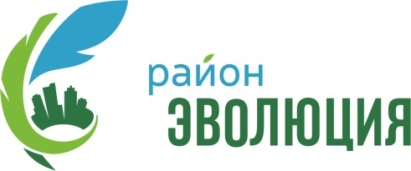   Жилой район «Эволюция»    Жилой район «Эволюция»  Раздел 11. О разрешении на строительствоРаздел 11. О разрешении на строительствоРаздел 11. О разрешении на строительствоРаздел 11. О разрешении на строительствоРаздел 11. О разрешении на строительствоРаздел 11. О разрешении на строительствоРаздел 11. О разрешении на строительствоРаздел 11. О разрешении на строительствоРаздел 11. О разрешении на строительствоРаздел 11. О разрешении на строительствоРаздел 11. О разрешении на строительствоРаздел 11. О разрешении на строительствоРаздел 11. О разрешении на строительство11.1. О разрешении на строительство11.1. О разрешении на строительство11.1. О разрешении на строительство11.1. О разрешении на строительство11.1.1Номер разрешения на строительство: Номер разрешения на строительство: Номер разрешения на строительство: Номер разрешения на строительство: Номер разрешения на строительство:  № RU 38303000-252/13  № RU 38303000-252/13  № RU 38303000-252/13 11.1. О разрешении на строительство11.1. О разрешении на строительство11.1. О разрешении на строительство11.1. О разрешении на строительство11.1.2Дата выдачи разрешения на строительство: Дата выдачи разрешения на строительство: Дата выдачи разрешения на строительство: Дата выдачи разрешения на строительство: Дата выдачи разрешения на строительство: 30.03.2018г.30.03.2018г.30.03.2018г.11.1. О разрешении на строительство11.1. О разрешении на строительство11.1. О разрешении на строительство11.1. О разрешении на строительство11.1.3Срок действия разрешения на строительство: Срок действия разрешения на строительство: Срок действия разрешения на строительство: Срок действия разрешения на строительство: Срок действия разрешения на строительство: 31.12.2020г.31.12.2020г.31.12.2020г.11.1. О разрешении на строительство11.1. О разрешении на строительство11.1. О разрешении на строительство11.1. О разрешении на строительство11.1.4 Последняя дата продления срока действия разрешения на строительство  Последняя дата продления срока действия разрешения на строительство  Последняя дата продления срока действия разрешения на строительство  Последняя дата продления срока действия разрешения на строительство  Последняя дата продления срока действия разрешения на строительство 11.1. О разрешении на строительство11.1. О разрешении на строительство11.1. О разрешении на строительство11.1. О разрешении на строительство11.1.5Наименование органа, выдавшего разрешение на строительство: Наименование органа, выдавшего разрешение на строительство: Наименование органа, выдавшего разрешение на строительство: Наименование органа, выдавшего разрешение на строительство: Наименование органа, выдавшего разрешение на строительство: Отдел выдачи разрешительной документации департамента реализации градостроительной политики комитета по градостроительной политике администрации г. ИркутскаОтдел выдачи разрешительной документации департамента реализации градостроительной политики комитета по градостроительной политике администрации г. ИркутскаОтдел выдачи разрешительной документации департамента реализации градостроительной политики комитета по градостроительной политике администрации г. ИркутскаРаздел 12. О правах застройщика на земельный участок, на котором осуществляется строительство (создание) многоквартирного дома либо многоквартирных домов и (или) иных объектов недвижимости, в том числе о реквизитах правоустанавливающего документа на земельный участок, о собственнике земельного участка (в случае, если застройщик не является собственником земельного участка), о кадастровом номере и площади земельного участкаРаздел 12. О правах застройщика на земельный участок, на котором осуществляется строительство (создание) многоквартирного дома либо многоквартирных домов и (или) иных объектов недвижимости, в том числе о реквизитах правоустанавливающего документа на земельный участок, о собственнике земельного участка (в случае, если застройщик не является собственником земельного участка), о кадастровом номере и площади земельного участкаРаздел 12. О правах застройщика на земельный участок, на котором осуществляется строительство (создание) многоквартирного дома либо многоквартирных домов и (или) иных объектов недвижимости, в том числе о реквизитах правоустанавливающего документа на земельный участок, о собственнике земельного участка (в случае, если застройщик не является собственником земельного участка), о кадастровом номере и площади земельного участкаРаздел 12. О правах застройщика на земельный участок, на котором осуществляется строительство (создание) многоквартирного дома либо многоквартирных домов и (или) иных объектов недвижимости, в том числе о реквизитах правоустанавливающего документа на земельный участок, о собственнике земельного участка (в случае, если застройщик не является собственником земельного участка), о кадастровом номере и площади земельного участкаРаздел 12. О правах застройщика на земельный участок, на котором осуществляется строительство (создание) многоквартирного дома либо многоквартирных домов и (или) иных объектов недвижимости, в том числе о реквизитах правоустанавливающего документа на земельный участок, о собственнике земельного участка (в случае, если застройщик не является собственником земельного участка), о кадастровом номере и площади земельного участкаРаздел 12. О правах застройщика на земельный участок, на котором осуществляется строительство (создание) многоквартирного дома либо многоквартирных домов и (или) иных объектов недвижимости, в том числе о реквизитах правоустанавливающего документа на земельный участок, о собственнике земельного участка (в случае, если застройщик не является собственником земельного участка), о кадастровом номере и площади земельного участкаРаздел 12. О правах застройщика на земельный участок, на котором осуществляется строительство (создание) многоквартирного дома либо многоквартирных домов и (или) иных объектов недвижимости, в том числе о реквизитах правоустанавливающего документа на земельный участок, о собственнике земельного участка (в случае, если застройщик не является собственником земельного участка), о кадастровом номере и площади земельного участкаРаздел 12. О правах застройщика на земельный участок, на котором осуществляется строительство (создание) многоквартирного дома либо многоквартирных домов и (или) иных объектов недвижимости, в том числе о реквизитах правоустанавливающего документа на земельный участок, о собственнике земельного участка (в случае, если застройщик не является собственником земельного участка), о кадастровом номере и площади земельного участкаРаздел 12. О правах застройщика на земельный участок, на котором осуществляется строительство (создание) многоквартирного дома либо многоквартирных домов и (или) иных объектов недвижимости, в том числе о реквизитах правоустанавливающего документа на земельный участок, о собственнике земельного участка (в случае, если застройщик не является собственником земельного участка), о кадастровом номере и площади земельного участкаРаздел 12. О правах застройщика на земельный участок, на котором осуществляется строительство (создание) многоквартирного дома либо многоквартирных домов и (или) иных объектов недвижимости, в том числе о реквизитах правоустанавливающего документа на земельный участок, о собственнике земельного участка (в случае, если застройщик не является собственником земельного участка), о кадастровом номере и площади земельного участкаРаздел 12. О правах застройщика на земельный участок, на котором осуществляется строительство (создание) многоквартирного дома либо многоквартирных домов и (или) иных объектов недвижимости, в том числе о реквизитах правоустанавливающего документа на земельный участок, о собственнике земельного участка (в случае, если застройщик не является собственником земельного участка), о кадастровом номере и площади земельного участкаРаздел 12. О правах застройщика на земельный участок, на котором осуществляется строительство (создание) многоквартирного дома либо многоквартирных домов и (или) иных объектов недвижимости, в том числе о реквизитах правоустанавливающего документа на земельный участок, о собственнике земельного участка (в случае, если застройщик не является собственником земельного участка), о кадастровом номере и площади земельного участкаРаздел 12. О правах застройщика на земельный участок, на котором осуществляется строительство (создание) многоквартирного дома либо многоквартирных домов и (или) иных объектов недвижимости, в том числе о реквизитах правоустанавливающего документа на земельный участок, о собственнике земельного участка (в случае, если застройщик не является собственником земельного участка), о кадастровом номере и площади земельного участка12.1. О правах застройщика на земельный участок, на котором осуществляется строительство (создание) многоквартирного дома либо многоквартирных домов и (или) иных объектов недвижимости, в том числе о реквизитах правоустанавливающего документа на земельный участок <44>12.1. О правах застройщика на земельный участок, на котором осуществляется строительство (создание) многоквартирного дома либо многоквартирных домов и (или) иных объектов недвижимости, в том числе о реквизитах правоустанавливающего документа на земельный участок <44>12.1. О правах застройщика на земельный участок, на котором осуществляется строительство (создание) многоквартирного дома либо многоквартирных домов и (или) иных объектов недвижимости, в том числе о реквизитах правоустанавливающего документа на земельный участок <44>12.1. О правах застройщика на земельный участок, на котором осуществляется строительство (создание) многоквартирного дома либо многоквартирных домов и (или) иных объектов недвижимости, в том числе о реквизитах правоустанавливающего документа на земельный участок <44>12.1.1Вид права застройщика на земельный участок Вид права застройщика на земельный участок Вид права застройщика на земельный участок Вид права застройщика на земельный участок Вид права застройщика на земельный участок  Право аренды  Право аренды  Право аренды 12.1. О правах застройщика на земельный участок, на котором осуществляется строительство (создание) многоквартирного дома либо многоквартирных домов и (или) иных объектов недвижимости, в том числе о реквизитах правоустанавливающего документа на земельный участок <44>12.1. О правах застройщика на земельный участок, на котором осуществляется строительство (создание) многоквартирного дома либо многоквартирных домов и (или) иных объектов недвижимости, в том числе о реквизитах правоустанавливающего документа на земельный участок <44>12.1. О правах застройщика на земельный участок, на котором осуществляется строительство (создание) многоквартирного дома либо многоквартирных домов и (или) иных объектов недвижимости, в том числе о реквизитах правоустанавливающего документа на земельный участок <44>12.1. О правах застройщика на земельный участок, на котором осуществляется строительство (создание) многоквартирного дома либо многоквартирных домов и (или) иных объектов недвижимости, в том числе о реквизитах правоустанавливающего документа на земельный участок <44>12.1.2Вид договора Вид договора Вид договора Вид договора Вид договора  Договор аренды  Договор аренды  Договор аренды 12.1. О правах застройщика на земельный участок, на котором осуществляется строительство (создание) многоквартирного дома либо многоквартирных домов и (или) иных объектов недвижимости, в том числе о реквизитах правоустанавливающего документа на земельный участок <44>12.1. О правах застройщика на земельный участок, на котором осуществляется строительство (создание) многоквартирного дома либо многоквартирных домов и (или) иных объектов недвижимости, в том числе о реквизитах правоустанавливающего документа на земельный участок <44>12.1. О правах застройщика на земельный участок, на котором осуществляется строительство (создание) многоквартирного дома либо многоквартирных домов и (или) иных объектов недвижимости, в том числе о реквизитах правоустанавливающего документа на земельный участок <44>12.1. О правах застройщика на земельный участок, на котором осуществляется строительство (создание) многоквартирного дома либо многоквартирных домов и (или) иных объектов недвижимости, в том числе о реквизитах правоустанавливающего документа на земельный участок <44>12.1.3Номер договора, определяющего права застройщика на земельный участок Номер договора, определяющего права застройщика на земельный участок Номер договора, определяющего права застройщика на земельный участок Номер договора, определяющего права застройщика на земельный участок Номер договора, определяющего права застройщика на земельный участок № 5115№ 5115№ 511512.1. О правах застройщика на земельный участок, на котором осуществляется строительство (создание) многоквартирного дома либо многоквартирных домов и (или) иных объектов недвижимости, в том числе о реквизитах правоустанавливающего документа на земельный участок <44>12.1. О правах застройщика на земельный участок, на котором осуществляется строительство (создание) многоквартирного дома либо многоквартирных домов и (или) иных объектов недвижимости, в том числе о реквизитах правоустанавливающего документа на земельный участок <44>12.1. О правах застройщика на земельный участок, на котором осуществляется строительство (создание) многоквартирного дома либо многоквартирных домов и (или) иных объектов недвижимости, в том числе о реквизитах правоустанавливающего документа на земельный участок <44>12.1. О правах застройщика на земельный участок, на котором осуществляется строительство (создание) многоквартирного дома либо многоквартирных домов и (или) иных объектов недвижимости, в том числе о реквизитах правоустанавливающего документа на земельный участок <44>12.1.4Дата подписания договора, определяющего права застройщика на земельный участок Дата подписания договора, определяющего права застройщика на земельный участок Дата подписания договора, определяющего права застройщика на земельный участок Дата подписания договора, определяющего права застройщика на земельный участок Дата подписания договора, определяющего права застройщика на земельный участок 15.07.2013г.15.07.2013г.15.07.2013г.12.1. О правах застройщика на земельный участок, на котором осуществляется строительство (создание) многоквартирного дома либо многоквартирных домов и (или) иных объектов недвижимости, в том числе о реквизитах правоустанавливающего документа на земельный участок <44>12.1. О правах застройщика на земельный участок, на котором осуществляется строительство (создание) многоквартирного дома либо многоквартирных домов и (или) иных объектов недвижимости, в том числе о реквизитах правоустанавливающего документа на земельный участок <44>12.1. О правах застройщика на земельный участок, на котором осуществляется строительство (создание) многоквартирного дома либо многоквартирных домов и (или) иных объектов недвижимости, в том числе о реквизитах правоустанавливающего документа на земельный участок <44>12.1. О правах застройщика на земельный участок, на котором осуществляется строительство (создание) многоквартирного дома либо многоквартирных домов и (или) иных объектов недвижимости, в том числе о реквизитах правоустанавливающего документа на земельный участок <44>12.1.5Дата государственной регистрации договора, определяющего права застройщика на земельный участок Дата государственной регистрации договора, определяющего права застройщика на земельный участок Дата государственной регистрации договора, определяющего права застройщика на земельный участок Дата государственной регистрации договора, определяющего права застройщика на земельный участок Дата государственной регистрации договора, определяющего права застройщика на земельный участок № 38-38-01/144/2013-977   от 24.07.2013г.№ 38-38-01/144/2013-977   от 24.07.2013г.№ 38-38-01/144/2013-977   от 24.07.2013г.12.1. О правах застройщика на земельный участок, на котором осуществляется строительство (создание) многоквартирного дома либо многоквартирных домов и (или) иных объектов недвижимости, в том числе о реквизитах правоустанавливающего документа на земельный участок <44>12.1. О правах застройщика на земельный участок, на котором осуществляется строительство (создание) многоквартирного дома либо многоквартирных домов и (или) иных объектов недвижимости, в том числе о реквизитах правоустанавливающего документа на земельный участок <44>12.1. О правах застройщика на земельный участок, на котором осуществляется строительство (создание) многоквартирного дома либо многоквартирных домов и (или) иных объектов недвижимости, в том числе о реквизитах правоустанавливающего документа на земельный участок <44>12.1. О правах застройщика на земельный участок, на котором осуществляется строительство (создание) многоквартирного дома либо многоквартирных домов и (или) иных объектов недвижимости, в том числе о реквизитах правоустанавливающего документа на земельный участок <44>12.1.6Дата окончания действия права застройщика на земельный участок Дата окончания действия права застройщика на земельный участок Дата окончания действия права застройщика на земельный участок Дата окончания действия права застройщика на земельный участок Дата окончания действия права застройщика на земельный участок 16.03.2017г. (Договор аренды земельного участка № 5115 от 15.07.2013г. по окончанию срока (16.03.2017г) возобновлен на тех же условиях  на неопределенный срок.)16.03.2017г. (Договор аренды земельного участка № 5115 от 15.07.2013г. по окончанию срока (16.03.2017г) возобновлен на тех же условиях  на неопределенный срок.)16.03.2017г. (Договор аренды земельного участка № 5115 от 15.07.2013г. по окончанию срока (16.03.2017г) возобновлен на тех же условиях  на неопределенный срок.)12.1. О правах застройщика на земельный участок, на котором осуществляется строительство (создание) многоквартирного дома либо многоквартирных домов и (или) иных объектов недвижимости, в том числе о реквизитах правоустанавливающего документа на земельный участок <44>12.1. О правах застройщика на земельный участок, на котором осуществляется строительство (создание) многоквартирного дома либо многоквартирных домов и (или) иных объектов недвижимости, в том числе о реквизитах правоустанавливающего документа на земельный участок <44>12.1. О правах застройщика на земельный участок, на котором осуществляется строительство (создание) многоквартирного дома либо многоквартирных домов и (или) иных объектов недвижимости, в том числе о реквизитах правоустанавливающего документа на земельный участок <44>12.1. О правах застройщика на земельный участок, на котором осуществляется строительство (создание) многоквартирного дома либо многоквартирных домов и (или) иных объектов недвижимости, в том числе о реквизитах правоустанавливающего документа на земельный участок <44>12.1.7Дата государственной регистрации изменений в договор Дата государственной регистрации изменений в договор Дата государственной регистрации изменений в договор Дата государственной регистрации изменений в договор Дата государственной регистрации изменений в договор № 38-38-01/207/2013-549 от 19.11.2013г. № 38-38/001-38/001/038/2016-7067/1 от 01.03.2016г.№ 38:36:000005:20327-38/001/2017-112 от 08.12.2017г.№ 38-38-01/207/2013-549 от 19.11.2013г. № 38-38/001-38/001/038/2016-7067/1 от 01.03.2016г.№ 38:36:000005:20327-38/001/2017-112 от 08.12.2017г.№ 38-38-01/207/2013-549 от 19.11.2013г. № 38-38/001-38/001/038/2016-7067/1 от 01.03.2016г.№ 38:36:000005:20327-38/001/2017-112 от 08.12.2017г.12.1. О правах застройщика на земельный участок, на котором осуществляется строительство (создание) многоквартирного дома либо многоквартирных домов и (или) иных объектов недвижимости, в том числе о реквизитах правоустанавливающего документа на земельный участок <44>12.1. О правах застройщика на земельный участок, на котором осуществляется строительство (создание) многоквартирного дома либо многоквартирных домов и (или) иных объектов недвижимости, в том числе о реквизитах правоустанавливающего документа на земельный участок <44>12.1. О правах застройщика на земельный участок, на котором осуществляется строительство (создание) многоквартирного дома либо многоквартирных домов и (или) иных объектов недвижимости, в том числе о реквизитах правоустанавливающего документа на земельный участок <44>12.1. О правах застройщика на земельный участок, на котором осуществляется строительство (создание) многоквартирного дома либо многоквартирных домов и (или) иных объектов недвижимости, в том числе о реквизитах правоустанавливающего документа на земельный участок <44>12.1.8Наименование уполномоченного органа, предоставившего земельный участок в собственностьНаименование уполномоченного органа, предоставившего земельный участок в собственностьНаименование уполномоченного органа, предоставившего земельный участок в собственностьНаименование уполномоченного органа, предоставившего земельный участок в собственностьНаименование уполномоченного органа, предоставившего земельный участок в собственность---12.1. О правах застройщика на земельный участок, на котором осуществляется строительство (создание) многоквартирного дома либо многоквартирных домов и (или) иных объектов недвижимости, в том числе о реквизитах правоустанавливающего документа на земельный участок <44>12.1. О правах застройщика на земельный участок, на котором осуществляется строительство (создание) многоквартирного дома либо многоквартирных домов и (или) иных объектов недвижимости, в том числе о реквизитах правоустанавливающего документа на земельный участок <44>12.1. О правах застройщика на земельный участок, на котором осуществляется строительство (создание) многоквартирного дома либо многоквартирных домов и (или) иных объектов недвижимости, в том числе о реквизитах правоустанавливающего документа на земельный участок <44>12.1. О правах застройщика на земельный участок, на котором осуществляется строительство (создание) многоквартирного дома либо многоквартирных домов и (или) иных объектов недвижимости, в том числе о реквизитах правоустанавливающего документа на земельный участок <44>12.1.9Номер акта уполномоченного органа о предоставлении земельного участка в собственностьНомер акта уполномоченного органа о предоставлении земельного участка в собственностьНомер акта уполномоченного органа о предоставлении земельного участка в собственностьНомер акта уполномоченного органа о предоставлении земельного участка в собственностьНомер акта уполномоченного органа о предоставлении земельного участка в собственность---12.1. О правах застройщика на земельный участок, на котором осуществляется строительство (создание) многоквартирного дома либо многоквартирных домов и (или) иных объектов недвижимости, в том числе о реквизитах правоустанавливающего документа на земельный участок <44>12.1. О правах застройщика на земельный участок, на котором осуществляется строительство (создание) многоквартирного дома либо многоквартирных домов и (или) иных объектов недвижимости, в том числе о реквизитах правоустанавливающего документа на земельный участок <44>12.1. О правах застройщика на земельный участок, на котором осуществляется строительство (создание) многоквартирного дома либо многоквартирных домов и (или) иных объектов недвижимости, в том числе о реквизитах правоустанавливающего документа на земельный участок <44>12.1. О правах застройщика на земельный участок, на котором осуществляется строительство (создание) многоквартирного дома либо многоквартирных домов и (или) иных объектов недвижимости, в том числе о реквизитах правоустанавливающего документа на земельный участок <44>12.1.10Дата акта уполномоченного органа о предоставлении земельного участка в собственностьДата акта уполномоченного органа о предоставлении земельного участка в собственностьДата акта уполномоченного органа о предоставлении земельного участка в собственностьДата акта уполномоченного органа о предоставлении земельного участка в собственностьДата акта уполномоченного органа о предоставлении земельного участка в собственность---12.1. О правах застройщика на земельный участок, на котором осуществляется строительство (создание) многоквартирного дома либо многоквартирных домов и (или) иных объектов недвижимости, в том числе о реквизитах правоустанавливающего документа на земельный участок <44>12.1. О правах застройщика на земельный участок, на котором осуществляется строительство (создание) многоквартирного дома либо многоквартирных домов и (или) иных объектов недвижимости, в том числе о реквизитах правоустанавливающего документа на земельный участок <44>12.1. О правах застройщика на земельный участок, на котором осуществляется строительство (создание) многоквартирного дома либо многоквартирных домов и (или) иных объектов недвижимости, в том числе о реквизитах правоустанавливающего документа на земельный участок <44>12.1. О правах застройщика на земельный участок, на котором осуществляется строительство (создание) многоквартирного дома либо многоквартирных домов и (или) иных объектов недвижимости, в том числе о реквизитах правоустанавливающего документа на земельный участок <44>12.1.11Дата государственной регистрации права собственности Дата государственной регистрации права собственности Дата государственной регистрации права собственности Дата государственной регистрации права собственности Дата государственной регистрации права собственности ---12.2. О собственнике земельного участка <50>12.2. О собственнике земельного участка <50>12.2. О собственнике земельного участка <50>12.2. О собственнике земельного участка <50>12.2.1Собственник земельного участка Собственник земельного участка Собственник земельного участка Собственник земельного участка Собственник земельного участка  Публичный собственник Публичный собственник Публичный собственник12.2. О собственнике земельного участка <50>12.2. О собственнике земельного участка <50>12.2. О собственнике земельного участка <50>12.2. О собственнике земельного участка <50>12.2.2Организационно-правовая форма собственника земельного участкаОрганизационно-правовая форма собственника земельного участкаОрганизационно-правовая форма собственника земельного участкаОрганизационно-правовая форма собственника земельного участкаОрганизационно-правовая форма собственника земельного участкаМуниципальное образованиеМуниципальное образованиеМуниципальное образование12.2. О собственнике земельного участка <50>12.2. О собственнике земельного участка <50>12.2. О собственнике земельного участка <50>12.2. О собственнике земельного участка <50>12.2.3Полное наименование собственника земельного участка, без указания организационно-правовой формыПолное наименование собственника земельного участка, без указания организационно-правовой формыПолное наименование собственника земельного участка, без указания организационно-правовой формыПолное наименование собственника земельного участка, без указания организационно-правовой формыПолное наименование собственника земельного участка, без указания организационно-правовой формы Администрация муниципального образования города Иркутска Администрация муниципального образования города Иркутска Администрация муниципального образования города Иркутска12.2. О собственнике земельного участка <50>12.2. О собственнике земельного участка <50>12.2. О собственнике земельного участка <50>12.2. О собственнике земельного участка <50>12.2.4Фамилия собственника земельного участкаФамилия собственника земельного участкаФамилия собственника земельного участкаФамилия собственника земельного участкаФамилия собственника земельного участка---12.2. О собственнике земельного участка <50>12.2. О собственнике земельного участка <50>12.2. О собственнике земельного участка <50>12.2. О собственнике земельного участка <50>12.2.5Имя собственника земельного участкаИмя собственника земельного участкаИмя собственника земельного участкаИмя собственника земельного участкаИмя собственника земельного участка---12.2. О собственнике земельного участка <50>12.2. О собственнике земельного участка <50>12.2. О собственнике земельного участка <50>12.2. О собственнике земельного участка <50>12.2.6Отчество собственника земельного участка (при наличии)Отчество собственника земельного участка (при наличии)Отчество собственника земельного участка (при наличии)Отчество собственника земельного участка (при наличии)Отчество собственника земельного участка (при наличии)---12.2. О собственнике земельного участка <50>12.2. О собственнике земельного участка <50>12.2. О собственнике земельного участка <50>12.2. О собственнике земельного участка <50>12.2.7Индивидуальный номер налогоплательщика юридического лица, индивидуального предпринимателя - собственника земельного участкаИндивидуальный номер налогоплательщика юридического лица, индивидуального предпринимателя - собственника земельного участкаИндивидуальный номер налогоплательщика юридического лица, индивидуального предпринимателя - собственника земельного участкаИндивидуальный номер налогоплательщика юридического лица, индивидуального предпринимателя - собственника земельного участкаИндивидуальный номер налогоплательщика юридического лица, индивидуального предпринимателя - собственника земельного участка38081312713808131271380813127112.2. О собственнике земельного участка <50>12.2. О собственнике земельного участка <50>12.2. О собственнике земельного участка <50>12.2. О собственнике земельного участка <50>12.2.8Форма собственности на земельный участок Форма собственности на земельный участок Форма собственности на земельный участок Форма собственности на земельный участок Форма собственности на земельный участок  Муниципальная собственность  Муниципальная собственность  Муниципальная собственность 12.2. О собственнике земельного участка <50>12.2. О собственнике земельного участка <50>12.2. О собственнике земельного участка <50>12.2. О собственнике земельного участка <50>12.2.9Наименование органа, уполномоченного на распоряжение земельным участкомНаименование органа, уполномоченного на распоряжение земельным участкомНаименование органа, уполномоченного на распоряжение земельным участкомНаименование органа, уполномоченного на распоряжение земельным участкомНаименование органа, уполномоченного на распоряжение земельным участкомКомитет по управлению муниципальным имуществом администрации города ИркутскаКомитет по управлению муниципальным имуществом администрации города ИркутскаКомитет по управлению муниципальным имуществом администрации города Иркутска12.3. О кадастровом номере и площади земельного участка <53>12.3. О кадастровом номере и площади земельного участка <53>12.3. О кадастровом номере и площади земельного участка <53>12.3. О кадастровом номере и площади земельного участка <53>12.3.1Кадастровый номер земельного участка:Кадастровый номер земельного участка:Кадастровый номер земельного участка:Кадастровый номер земельного участка:Кадастровый номер земельного участка:38:36:000005:2032738:36:000005:2032738:36:000005:2032712.3. О кадастровом номере и площади земельного участка <53>12.3. О кадастровом номере и площади земельного участка <53>12.3. О кадастровом номере и площади земельного участка <53>12.3. О кадастровом номере и площади земельного участка <53>12.3.2Площадь земельного участка (с указанием единицы измерения):Площадь земельного участка (с указанием единицы измерения):Площадь земельного участка (с указанием единицы измерения):Площадь земельного участка (с указанием единицы измерения):Площадь земельного участка (с указанием единицы измерения):42 282 кв.м.42 282 кв.м.42 282 кв.м.Раздел 13. О планируемых элементах благоустройства территорииРаздел 13. О планируемых элементах благоустройства территорииРаздел 13. О планируемых элементах благоустройства территорииРаздел 13. О планируемых элементах благоустройства территорииРаздел 13. О планируемых элементах благоустройства территорииРаздел 13. О планируемых элементах благоустройства территорииРаздел 13. О планируемых элементах благоустройства территорииРаздел 13. О планируемых элементах благоустройства территорииРаздел 13. О планируемых элементах благоустройства территорииРаздел 13. О планируемых элементах благоустройства территорииРаздел 13. О планируемых элементах благоустройства территорииРаздел 13. О планируемых элементах благоустройства территорииРаздел 13. О планируемых элементах благоустройства территории13.1. Об элементах благоустройства территории13.1. Об элементах благоустройства территории13.1. Об элементах благоустройства территории13.1. Об элементах благоустройства территории13.1.1Наличие планируемых проездов, площадок, велосипедных дорожек, пешеходных переходов, тротуаровНаличие планируемых проездов, площадок, велосипедных дорожек, пешеходных переходов, тротуаровНаличие планируемых проездов, площадок, велосипедных дорожек, пешеходных переходов, тротуаровНаличие планируемых проездов, площадок, велосипедных дорожек, пешеходных переходов, тротуаровНаличие планируемых проездов, площадок, велосипедных дорожек, пешеходных переходов, тротуаровТранспортная схема предусматривает въезд  с улицы Баумана. Планируется продление 21-ого Советского переулка от улицы Баумана до Объездной дороги, с которой будет возможен заезд   на территорию 2-й очереди строительства. Благоустройство территории включает  устройство проездов, стоянок, тротуаров, отмостки с твердым покрытием, устройство необходимых площадок, укладка бортового камня.Проезды и площадки предусмотрены с учетом возможности обслуживания жилых домов автотранспортом, в том числе пожарной техники. Ширина проездов принята не менее 6,0 м, пешеходные дорожки шириной не менее 1,5 м.Транспортная схема предусматривает въезд  с улицы Баумана. Планируется продление 21-ого Советского переулка от улицы Баумана до Объездной дороги, с которой будет возможен заезд   на территорию 2-й очереди строительства. Благоустройство территории включает  устройство проездов, стоянок, тротуаров, отмостки с твердым покрытием, устройство необходимых площадок, укладка бортового камня.Проезды и площадки предусмотрены с учетом возможности обслуживания жилых домов автотранспортом, в том числе пожарной техники. Ширина проездов принята не менее 6,0 м, пешеходные дорожки шириной не менее 1,5 м.Транспортная схема предусматривает въезд  с улицы Баумана. Планируется продление 21-ого Советского переулка от улицы Баумана до Объездной дороги, с которой будет возможен заезд   на территорию 2-й очереди строительства. Благоустройство территории включает  устройство проездов, стоянок, тротуаров, отмостки с твердым покрытием, устройство необходимых площадок, укладка бортового камня.Проезды и площадки предусмотрены с учетом возможности обслуживания жилых домов автотранспортом, в том числе пожарной техники. Ширина проездов принята не менее 6,0 м, пешеходные дорожки шириной не менее 1,5 м.13.1. Об элементах благоустройства территории13.1. Об элементах благоустройства территории13.1. Об элементах благоустройства территории13.1. Об элементах благоустройства территории13.1.2Наличие парковочного пространства вне объекта строительства (расположение, планируемое количество машино-мест)Наличие парковочного пространства вне объекта строительства (расположение, планируемое количество машино-мест)Наличие парковочного пространства вне объекта строительства (расположение, планируемое количество машино-мест)Наличие парковочного пространства вне объекта строительства (расположение, планируемое количество машино-мест)Наличие парковочного пространства вне объекта строительства (расположение, планируемое количество машино-мест)Парковка для автомобилей запроектирована на расстоянии более 10 метров от наружных стен проектируемого здания. Парковочные места предусмотрены на открытых стоянках в дворовой части застройки - 77 машино-мест.Парковка для автомобилей запроектирована на расстоянии более 10 метров от наружных стен проектируемого здания. Парковочные места предусмотрены на открытых стоянках в дворовой части застройки - 77 машино-мест.Парковка для автомобилей запроектирована на расстоянии более 10 метров от наружных стен проектируемого здания. Парковочные места предусмотрены на открытых стоянках в дворовой части застройки - 77 машино-мест.13.1. Об элементах благоустройства территории13.1. Об элементах благоустройства территории13.1. Об элементах благоустройства территории13.1. Об элементах благоустройства территории13.1.3Наличие дворового пространства, в том числе детских и спортивных площадок (расположение относительно объекта строительства, описание игрового и спортивного оборудования, малых архитектурных форм, иных планируемых элементов)Наличие дворового пространства, в том числе детских и спортивных площадок (расположение относительно объекта строительства, описание игрового и спортивного оборудования, малых архитектурных форм, иных планируемых элементов)Наличие дворового пространства, в том числе детских и спортивных площадок (расположение относительно объекта строительства, описание игрового и спортивного оборудования, малых архитектурных форм, иных планируемых элементов)Наличие дворового пространства, в том числе детских и спортивных площадок (расположение относительно объекта строительства, описание игрового и спортивного оборудования, малых архитектурных форм, иных планируемых элементов)Наличие дворового пространства, в том числе детских и спортивных площадок (расположение относительно объекта строительства, описание игрового и спортивного оборудования, малых архитектурных форм, иных планируемых элементов)Площадки оборудуются современными игровыми комплексами и малыми архитектурными формами: волейбольная площадка, спортивный комплекс, качели, горка, песочный дворик.Вдоль фасадов зданий у входных групп предусмотрены места отдыха, обустроенные скамейками и урнами.Площадки оборудуются современными игровыми комплексами и малыми архитектурными формами: волейбольная площадка, спортивный комплекс, качели, горка, песочный дворик.Вдоль фасадов зданий у входных групп предусмотрены места отдыха, обустроенные скамейками и урнами.Площадки оборудуются современными игровыми комплексами и малыми архитектурными формами: волейбольная площадка, спортивный комплекс, качели, горка, песочный дворик.Вдоль фасадов зданий у входных групп предусмотрены места отдыха, обустроенные скамейками и урнами.13.1. Об элементах благоустройства территории13.1. Об элементах благоустройства территории13.1. Об элементах благоустройства территории13.1. Об элементах благоустройства территории13.1.4Площадки для размещения контейнеров для сбора твердых бытовых отходов (расположение относительно объекта строительства)Площадки для размещения контейнеров для сбора твердых бытовых отходов (расположение относительно объекта строительства)Площадки для размещения контейнеров для сбора твердых бытовых отходов (расположение относительно объекта строительства)Площадки для размещения контейнеров для сбора твердых бытовых отходов (расположение относительно объекта строительства)Площадки для размещения контейнеров для сбора твердых бытовых отходов (расположение относительно объекта строительства)Расположены на расстоянии не менее 20,0 м от проектируемого многоквартирного домаРасположены на расстоянии не менее 20,0 м от проектируемого многоквартирного домаРасположены на расстоянии не менее 20,0 м от проектируемого многоквартирного дома13.1. Об элементах благоустройства территории13.1. Об элементах благоустройства территории13.1. Об элементах благоустройства территории13.1. Об элементах благоустройства территории13.1.5Описание планируемых мероприятий по озеленениюОписание планируемых мероприятий по озеленениюОписание планируемых мероприятий по озеленениюОписание планируемых мероприятий по озеленениюОписание планируемых мероприятий по озеленениюОзеленение выполняется устройство газонов, посадкой деревьев и кустарников: клен гиннала, ель сибирская, сирень обыкновенная, чубушник венечный. Озеленение выполняется устройство газонов, посадкой деревьев и кустарников: клен гиннала, ель сибирская, сирень обыкновенная, чубушник венечный. Озеленение выполняется устройство газонов, посадкой деревьев и кустарников: клен гиннала, ель сибирская, сирень обыкновенная, чубушник венечный. 13.1. Об элементах благоустройства территории13.1. Об элементах благоустройства территории13.1. Об элементах благоустройства территории13.1. Об элементах благоустройства территории13.1.6Соответствие требованиям по созданию безбарьерной среды для маломобильных лицСоответствие требованиям по созданию безбарьерной среды для маломобильных лицСоответствие требованиям по созданию безбарьерной среды для маломобильных лицСоответствие требованиям по созданию безбарьерной среды для маломобильных лицСоответствие требованиям по созданию безбарьерной среды для маломобильных лицДля обеспечения жизнедеятельности маломобильных групп населения и беспрепятственного передвижения на территории предусмотрены пандусы на перепадах высот (пандусы у входных групп, бордюрные пандусы), а также предусмотрена установка подъемных устройств. На автостоянке для личного транспорта инвалидов выделено не менее 10 % от общего количества машино-мест (ширина парковочного места 3,6 м)Для обеспечения жизнедеятельности маломобильных групп населения и беспрепятственного передвижения на территории предусмотрены пандусы на перепадах высот (пандусы у входных групп, бордюрные пандусы), а также предусмотрена установка подъемных устройств. На автостоянке для личного транспорта инвалидов выделено не менее 10 % от общего количества машино-мест (ширина парковочного места 3,6 м)Для обеспечения жизнедеятельности маломобильных групп населения и беспрепятственного передвижения на территории предусмотрены пандусы на перепадах высот (пандусы у входных групп, бордюрные пандусы), а также предусмотрена установка подъемных устройств. На автостоянке для личного транспорта инвалидов выделено не менее 10 % от общего количества машино-мест (ширина парковочного места 3,6 м)13.1. Об элементах благоустройства территории13.1. Об элементах благоустройства территории13.1. Об элементах благоустройства территории13.1. Об элементах благоустройства территории13.1.7Наличие наружного освещения дорожных покрытий, пространств в транспортных и пешеходных зонах, архитектурного освещения (дата выдачи технических условий, срок действия, наименование организации, выдавшей технические условия)Наличие наружного освещения дорожных покрытий, пространств в транспортных и пешеходных зонах, архитектурного освещения (дата выдачи технических условий, срок действия, наименование организации, выдавшей технические условия)Наличие наружного освещения дорожных покрытий, пространств в транспортных и пешеходных зонах, архитектурного освещения (дата выдачи технических условий, срок действия, наименование организации, выдавшей технические условия)Наличие наружного освещения дорожных покрытий, пространств в транспортных и пешеходных зонах, архитектурного освещения (дата выдачи технических условий, срок действия, наименование организации, выдавшей технические условия)Наличие наружного освещения дорожных покрытий, пространств в транспортных и пешеходных зонах, архитектурного освещения (дата выдачи технических условий, срок действия, наименование организации, выдавшей технические условия)Предусмотрено наружное освещение территории согласно Технических условий от 01.03.2018г. №606 Комитета городского обустройства администрации города Иркутска со сроком действия 2 года.Предусмотрено наружное освещение территории согласно Технических условий от 01.03.2018г. №606 Комитета городского обустройства администрации города Иркутска со сроком действия 2 года.Предусмотрено наружное освещение территории согласно Технических условий от 01.03.2018г. №606 Комитета городского обустройства администрации города Иркутска со сроком действия 2 года.13.1. Об элементах благоустройства территории13.1. Об элементах благоустройства территории13.1. Об элементах благоустройства территории13.1. Об элементах благоустройства территории13.1.8Описание иных планируемых элементов благоустройстваОписание иных планируемых элементов благоустройстваОписание иных планируемых элементов благоустройстваОписание иных планируемых элементов благоустройстваОписание иных планируемых элементов благоустройстваСооружения для сушки Сооружения для сушки Сооружения для сушки Раздел 14. О планируемом подключении (технологическом присоединении) многоквартирных домов и (или) иных объектов недвижимости к сетям инженерно-технического обеспечения, размере платы за такое подключение и планируемом подключении к сетям связиРаздел 14. О планируемом подключении (технологическом присоединении) многоквартирных домов и (или) иных объектов недвижимости к сетям инженерно-технического обеспечения, размере платы за такое подключение и планируемом подключении к сетям связиРаздел 14. О планируемом подключении (технологическом присоединении) многоквартирных домов и (или) иных объектов недвижимости к сетям инженерно-технического обеспечения, размере платы за такое подключение и планируемом подключении к сетям связиРаздел 14. О планируемом подключении (технологическом присоединении) многоквартирных домов и (или) иных объектов недвижимости к сетям инженерно-технического обеспечения, размере платы за такое подключение и планируемом подключении к сетям связиРаздел 14. О планируемом подключении (технологическом присоединении) многоквартирных домов и (или) иных объектов недвижимости к сетям инженерно-технического обеспечения, размере платы за такое подключение и планируемом подключении к сетям связиРаздел 14. О планируемом подключении (технологическом присоединении) многоквартирных домов и (или) иных объектов недвижимости к сетям инженерно-технического обеспечения, размере платы за такое подключение и планируемом подключении к сетям связиРаздел 14. О планируемом подключении (технологическом присоединении) многоквартирных домов и (или) иных объектов недвижимости к сетям инженерно-технического обеспечения, размере платы за такое подключение и планируемом подключении к сетям связиРаздел 14. О планируемом подключении (технологическом присоединении) многоквартирных домов и (или) иных объектов недвижимости к сетям инженерно-технического обеспечения, размере платы за такое подключение и планируемом подключении к сетям связиРаздел 14. О планируемом подключении (технологическом присоединении) многоквартирных домов и (или) иных объектов недвижимости к сетям инженерно-технического обеспечения, размере платы за такое подключение и планируемом подключении к сетям связиРаздел 14. О планируемом подключении (технологическом присоединении) многоквартирных домов и (или) иных объектов недвижимости к сетям инженерно-технического обеспечения, размере платы за такое подключение и планируемом подключении к сетям связиРаздел 14. О планируемом подключении (технологическом присоединении) многоквартирных домов и (или) иных объектов недвижимости к сетям инженерно-технического обеспечения, размере платы за такое подключение и планируемом подключении к сетям связиРаздел 14. О планируемом подключении (технологическом присоединении) многоквартирных домов и (или) иных объектов недвижимости к сетям инженерно-технического обеспечения, размере платы за такое подключение и планируемом подключении к сетям связиРаздел 14. О планируемом подключении (технологическом присоединении) многоквартирных домов и (или) иных объектов недвижимости к сетям инженерно-технического обеспечения, размере платы за такое подключение и планируемом подключении к сетям связи14.1. О планируемом подключении (технологическом присоединении) к сетям инженерно-технического обеспечения <54>14.1. О планируемом подключении (технологическом присоединении) к сетям инженерно-технического обеспечения <54>14.1. О планируемом подключении (технологическом присоединении) к сетям инженерно-технического обеспечения <54>14.1. О планируемом подключении (технологическом присоединении) к сетям инженерно-технического обеспечения <54>14.1.1Вид сети инженерно-технического обеспечения Вид сети инженерно-технического обеспечения Вид сети инженерно-технического обеспечения Вид сети инженерно-технического обеспечения Вид сети инженерно-технического обеспечения Горячее водоснабжениеГорячее водоснабжениеГорячее водоснабжение14.1. О планируемом подключении (технологическом присоединении) к сетям инженерно-технического обеспечения <54>14.1. О планируемом подключении (технологическом присоединении) к сетям инженерно-технического обеспечения <54>14.1. О планируемом подключении (технологическом присоединении) к сетям инженерно-технического обеспечения <54>14.1. О планируемом подключении (технологическом присоединении) к сетям инженерно-технического обеспечения <54>14.1.2Организационно-правовая форма организации, выдавшей технические условия на подключение к сети инженерно-технического обеспечения Организационно-правовая форма организации, выдавшей технические условия на подключение к сети инженерно-технического обеспечения Организационно-правовая форма организации, выдавшей технические условия на подключение к сети инженерно-технического обеспечения Организационно-правовая форма организации, выдавшей технические условия на подключение к сети инженерно-технического обеспечения Организационно-правовая форма организации, выдавшей технические условия на подключение к сети инженерно-технического обеспечения Открытое акционерное обществоОткрытое акционерное обществоОткрытое акционерное общество14.1. О планируемом подключении (технологическом присоединении) к сетям инженерно-технического обеспечения <54>14.1. О планируемом подключении (технологическом присоединении) к сетям инженерно-технического обеспечения <54>14.1. О планируемом подключении (технологическом присоединении) к сетям инженерно-технического обеспечения <54>14.1. О планируемом подключении (технологическом присоединении) к сетям инженерно-технического обеспечения <54>14.1.3Полное наименование организации, выдавшей технические условия на подключение к сети инженерно-технического обеспечения, без указания организационно-правовой формы Полное наименование организации, выдавшей технические условия на подключение к сети инженерно-технического обеспечения, без указания организационно-правовой формы Полное наименование организации, выдавшей технические условия на подключение к сети инженерно-технического обеспечения, без указания организационно-правовой формы Полное наименование организации, выдавшей технические условия на подключение к сети инженерно-технического обеспечения, без указания организационно-правовой формы Полное наименование организации, выдавшей технические условия на подключение к сети инженерно-технического обеспечения, без указания организационно-правовой формы «Иркутскэнерго»«Иркутскэнерго»«Иркутскэнерго»14.1. О планируемом подключении (технологическом присоединении) к сетям инженерно-технического обеспечения <54>14.1. О планируемом подключении (технологическом присоединении) к сетям инженерно-технического обеспечения <54>14.1. О планируемом подключении (технологическом присоединении) к сетям инженерно-технического обеспечения <54>14.1. О планируемом подключении (технологическом присоединении) к сетям инженерно-технического обеспечения <54>14.1.4Индивидуальный номер налогоплательщика организации, выдавшей технические условия на подключение к сети инженерно-технического обеспечения Индивидуальный номер налогоплательщика организации, выдавшей технические условия на подключение к сети инженерно-технического обеспечения Индивидуальный номер налогоплательщика организации, выдавшей технические условия на подключение к сети инженерно-технического обеспечения Индивидуальный номер налогоплательщика организации, выдавшей технические условия на подключение к сети инженерно-технического обеспечения Индивидуальный номер налогоплательщика организации, выдавшей технические условия на подключение к сети инженерно-технического обеспечения 38000002203800000220380000022014.1. О планируемом подключении (технологическом присоединении) к сетям инженерно-технического обеспечения <54>14.1. О планируемом подключении (технологическом присоединении) к сетям инженерно-технического обеспечения <54>14.1. О планируемом подключении (технологическом присоединении) к сетям инженерно-технического обеспечения <54>14.1. О планируемом подключении (технологическом присоединении) к сетям инженерно-технического обеспечения <54>14.1.5Дата выдачи технических условий на подключение к сети инженерно-технического обеспечения Дата выдачи технических условий на подключение к сети инженерно-технического обеспечения Дата выдачи технических условий на подключение к сети инженерно-технического обеспечения Дата выдачи технических условий на подключение к сети инженерно-технического обеспечения Дата выдачи технических условий на подключение к сети инженерно-технического обеспечения 19.09.2013г.19.09.2013г.19.09.2013г.14.1. О планируемом подключении (технологическом присоединении) к сетям инженерно-технического обеспечения <54>14.1. О планируемом подключении (технологическом присоединении) к сетям инженерно-технического обеспечения <54>14.1. О планируемом подключении (технологическом присоединении) к сетям инженерно-технического обеспечения <54>14.1. О планируемом подключении (технологическом присоединении) к сетям инженерно-технического обеспечения <54>14.1.6Номер выдачи технических условий на подключение к сети инженерно-технического обеспеченияНомер выдачи технических условий на подключение к сети инженерно-технического обеспеченияНомер выдачи технических условий на подключение к сети инженерно-технического обеспеченияНомер выдачи технических условий на подключение к сети инженерно-технического обеспеченияНомер выдачи технических условий на подключение к сети инженерно-технического обеспечения№ 255№ 255№ 25514.1. О планируемом подключении (технологическом присоединении) к сетям инженерно-технического обеспечения <54>14.1. О планируемом подключении (технологическом присоединении) к сетям инженерно-технического обеспечения <54>14.1. О планируемом подключении (технологическом присоединении) к сетям инженерно-технического обеспечения <54>14.1. О планируемом подключении (технологическом присоединении) к сетям инженерно-технического обеспечения <54>14.1.7Срок действия технических условий на подключение к сети инженерно-технического обеспечения Срок действия технических условий на подключение к сети инженерно-технического обеспечения Срок действия технических условий на подключение к сети инженерно-технического обеспечения Срок действия технических условий на подключение к сети инженерно-технического обеспечения Срок действия технических условий на подключение к сети инженерно-технического обеспечения Не установленНе установленНе установлен14.1. О планируемом подключении (технологическом присоединении) к сетям инженерно-технического обеспечения <54>14.1. О планируемом подключении (технологическом присоединении) к сетям инженерно-технического обеспечения <54>14.1. О планируемом подключении (технологическом присоединении) к сетям инженерно-технического обеспечения <54>14.1. О планируемом подключении (технологическом присоединении) к сетям инженерно-технического обеспечения <54>14.1.8Размер платы за подключение к сети инженерно-технического обеспеченияРазмер платы за подключение к сети инженерно-технического обеспеченияРазмер платы за подключение к сети инженерно-технического обеспеченияРазмер платы за подключение к сети инженерно-технического обеспеченияРазмер платы за подключение к сети инженерно-технического обеспеченияНе установленоНе установленоНе установлено14.1.9Вид сети инженерно-технического обеспечения Вид сети инженерно-технического обеспечения Вид сети инженерно-технического обеспечения Вид сети инженерно-технического обеспечения Вид сети инженерно-технического обеспечения Холодное водоснабжениеХолодное водоснабжениеХолодное водоснабжение14.1.10Организационно-правовая форма организации, выдавшей технические условия на подключение к сети инженерно-технического обеспечения Организационно-правовая форма организации, выдавшей технические условия на подключение к сети инженерно-технического обеспечения Организационно-правовая форма организации, выдавшей технические условия на подключение к сети инженерно-технического обеспечения Организационно-правовая форма организации, выдавшей технические условия на подключение к сети инженерно-технического обеспечения Организационно-правовая форма организации, выдавшей технические условия на подключение к сети инженерно-технического обеспечения Муниципальное унитарное предприятиеМуниципальное унитарное предприятиеМуниципальное унитарное предприятие14.1.11Полное наименование организации, выдавшей технические условия на подключение к сети инженерно-технического обеспечения, без указания организационно-правовой формы Полное наименование организации, выдавшей технические условия на подключение к сети инженерно-технического обеспечения, без указания организационно-правовой формы Полное наименование организации, выдавшей технические условия на подключение к сети инженерно-технического обеспечения, без указания организационно-правовой формы Полное наименование организации, выдавшей технические условия на подключение к сети инженерно-технического обеспечения, без указания организационно-правовой формы Полное наименование организации, выдавшей технические условия на подключение к сети инженерно-технического обеспечения, без указания организационно-правовой формы «Водоканал» г.Иркутска«Водоканал» г.Иркутска«Водоканал» г.Иркутска14.1.12Индивидуальный номер налогоплательщика организации, выдавшей технические условия на подключение к сети инженерно-технического обеспечения Индивидуальный номер налогоплательщика организации, выдавшей технические условия на подключение к сети инженерно-технического обеспечения Индивидуальный номер налогоплательщика организации, выдавшей технические условия на подключение к сети инженерно-технического обеспечения Индивидуальный номер налогоплательщика организации, выдавшей технические условия на подключение к сети инженерно-технического обеспечения Индивидуальный номер налогоплательщика организации, выдавшей технические условия на подключение к сети инженерно-технического обеспечения 38070002763807000276380700027614.1.13Дата выдачи технических условий на подключение к сети инженерно-технического обеспечения Дата выдачи технических условий на подключение к сети инженерно-технического обеспечения Дата выдачи технических условий на подключение к сети инженерно-технического обеспечения Дата выдачи технических условий на подключение к сети инженерно-технического обеспечения Дата выдачи технических условий на подключение к сети инженерно-технического обеспечения 25.08.2014г.25.08.2014г.25.08.2014г.14.1.14Номер выдачи технических условий на подключение к сети инженерно-технического обеспеченияНомер выдачи технических условий на подключение к сети инженерно-технического обеспеченияНомер выдачи технических условий на подключение к сети инженерно-технического обеспеченияНомер выдачи технических условий на подключение к сети инженерно-технического обеспеченияНомер выдачи технических условий на подключение к сети инженерно-технического обеспечения№182-Л№182-Л№182-Л14.1.15Срок действия технических условий на подключение к сети инженерно-технического обеспечения Срок действия технических условий на подключение к сети инженерно-технического обеспечения Срок действия технических условий на подключение к сети инженерно-технического обеспечения Срок действия технических условий на подключение к сети инженерно-технического обеспечения Срок действия технических условий на подключение к сети инженерно-технического обеспечения 4 года (до 31.12.2018г.)4 года (до 31.12.2018г.)4 года (до 31.12.2018г.)14.1.16Размер платы за подключение к сети инженерно-технического обеспеченияРазмер платы за подключение к сети инженерно-технического обеспеченияРазмер платы за подключение к сети инженерно-технического обеспеченияРазмер платы за подключение к сети инженерно-технического обеспеченияРазмер платы за подключение к сети инженерно-технического обеспечения8 319 811 руб.8 319 811 руб.8 319 811 руб.14.1.17Вид сети инженерно-технического обеспечения Вид сети инженерно-технического обеспечения Вид сети инженерно-технического обеспечения Вид сети инженерно-технического обеспечения Вид сети инженерно-технического обеспечения Бытовое водоотведениеБытовое водоотведениеБытовое водоотведение14.1.18Организационно-правовая форма организации, выдавшей технические условия на подключение к сети инженерно-технического обеспечения Организационно-правовая форма организации, выдавшей технические условия на подключение к сети инженерно-технического обеспечения Организационно-правовая форма организации, выдавшей технические условия на подключение к сети инженерно-технического обеспечения Организационно-правовая форма организации, выдавшей технические условия на подключение к сети инженерно-технического обеспечения Организационно-правовая форма организации, выдавшей технические условия на подключение к сети инженерно-технического обеспечения Муниципальное унитарное предприятиеМуниципальное унитарное предприятиеМуниципальное унитарное предприятие14.1.19Полное наименование организации, выдавшей технические условия на подключение к сети инженерно-технического обеспечения, без указания организационно-правовой формы Полное наименование организации, выдавшей технические условия на подключение к сети инженерно-технического обеспечения, без указания организационно-правовой формы Полное наименование организации, выдавшей технические условия на подключение к сети инженерно-технического обеспечения, без указания организационно-правовой формы Полное наименование организации, выдавшей технические условия на подключение к сети инженерно-технического обеспечения, без указания организационно-правовой формы Полное наименование организации, выдавшей технические условия на подключение к сети инженерно-технического обеспечения, без указания организационно-правовой формы «Водоканал» г.Иркутска«Водоканал» г.Иркутска«Водоканал» г.Иркутска14.1.20Индивидуальный номер налогоплательщика организации, выдавшей технические условия на подключение к сети инженерно-технического обеспечения Индивидуальный номер налогоплательщика организации, выдавшей технические условия на подключение к сети инженерно-технического обеспечения Индивидуальный номер налогоплательщика организации, выдавшей технические условия на подключение к сети инженерно-технического обеспечения Индивидуальный номер налогоплательщика организации, выдавшей технические условия на подключение к сети инженерно-технического обеспечения Индивидуальный номер налогоплательщика организации, выдавшей технические условия на подключение к сети инженерно-технического обеспечения 38070002763807000276380700027614.1.21Дата выдачи технических условий на подключение к сети инженерно-технического обеспечения Дата выдачи технических условий на подключение к сети инженерно-технического обеспечения Дата выдачи технических условий на подключение к сети инженерно-технического обеспечения Дата выдачи технических условий на подключение к сети инженерно-технического обеспечения Дата выдачи технических условий на подключение к сети инженерно-технического обеспечения 25.08.2014г.25.08.2014г.25.08.2014г.14.1.22Номер выдачи технических условий на подключение к сети инженерно-технического обеспеченияНомер выдачи технических условий на подключение к сети инженерно-технического обеспеченияНомер выдачи технических условий на подключение к сети инженерно-технического обеспеченияНомер выдачи технических условий на подключение к сети инженерно-технического обеспеченияНомер выдачи технических условий на подключение к сети инженерно-технического обеспечения№182-Л№182-Л№182-Л14.1.23Срок действия технических условий на подключение к сети инженерно-технического обеспечения Срок действия технических условий на подключение к сети инженерно-технического обеспечения Срок действия технических условий на подключение к сети инженерно-технического обеспечения Срок действия технических условий на подключение к сети инженерно-технического обеспечения Срок действия технических условий на подключение к сети инженерно-технического обеспечения 4 года (до 31.12.2018г.)4 года (до 31.12.2018г.)4 года (до 31.12.2018г.)14.1.24Размер платы за подключение к сети инженерно-технического обеспеченияРазмер платы за подключение к сети инженерно-технического обеспеченияРазмер платы за подключение к сети инженерно-технического обеспеченияРазмер платы за подключение к сети инженерно-технического обеспеченияРазмер платы за подключение к сети инженерно-технического обеспечения8 319 811 руб.8 319 811 руб.8 319 811 руб.14.1.25Вид сети инженерно-технического обеспечения Вид сети инженерно-технического обеспечения Вид сети инженерно-технического обеспечения Вид сети инженерно-технического обеспечения Вид сети инженерно-технического обеспечения ТеплоснабжениеТеплоснабжениеТеплоснабжение14.1.26Организационно-правовая форма организации, выдавшей технические условия на подключение к сети инженерно-технического обеспечения Организационно-правовая форма организации, выдавшей технические условия на подключение к сети инженерно-технического обеспечения Организационно-правовая форма организации, выдавшей технические условия на подключение к сети инженерно-технического обеспечения Организационно-правовая форма организации, выдавшей технические условия на подключение к сети инженерно-технического обеспечения Организационно-правовая форма организации, выдавшей технические условия на подключение к сети инженерно-технического обеспечения Открытое акционерное обществоОткрытое акционерное обществоОткрытое акционерное общество14.1.27Полное наименование организации, выдавшей технические условия на подключение к сети инженерно-технического обеспечения, без указания организационно-правовой формыПолное наименование организации, выдавшей технические условия на подключение к сети инженерно-технического обеспечения, без указания организационно-правовой формыПолное наименование организации, выдавшей технические условия на подключение к сети инженерно-технического обеспечения, без указания организационно-правовой формыПолное наименование организации, выдавшей технические условия на подключение к сети инженерно-технического обеспечения, без указания организационно-правовой формыПолное наименование организации, выдавшей технические условия на подключение к сети инженерно-технического обеспечения, без указания организационно-правовой формы«Иркутскэнерго»«Иркутскэнерго»«Иркутскэнерго»14.1.28Индивидуальный номер налогоплательщика организации, выдавшей технические условия на подключение к сети инженерно-технического обеспеченияИндивидуальный номер налогоплательщика организации, выдавшей технические условия на подключение к сети инженерно-технического обеспеченияИндивидуальный номер налогоплательщика организации, выдавшей технические условия на подключение к сети инженерно-технического обеспеченияИндивидуальный номер налогоплательщика организации, выдавшей технические условия на подключение к сети инженерно-технического обеспеченияИндивидуальный номер налогоплательщика организации, выдавшей технические условия на подключение к сети инженерно-технического обеспечения38000002203800000220380000022014.1.29Дата выдачи технических условий на подключение к сети инженерно-технического обеспечения Дата выдачи технических условий на подключение к сети инженерно-технического обеспечения Дата выдачи технических условий на подключение к сети инженерно-технического обеспечения Дата выдачи технических условий на подключение к сети инженерно-технического обеспечения Дата выдачи технических условий на подключение к сети инженерно-технического обеспечения 19.09.2013г.19.09.2013г.19.09.2013г.14.1.30Номер выдачи технических условий на подключение к сети инженерно-технического обеспеченияНомер выдачи технических условий на подключение к сети инженерно-технического обеспеченияНомер выдачи технических условий на подключение к сети инженерно-технического обеспеченияНомер выдачи технических условий на подключение к сети инженерно-технического обеспеченияНомер выдачи технических условий на подключение к сети инженерно-технического обеспечения№ 255№ 255№ 25514.1.31Срок действия технических условий на подключение к сети инженерно-технического обеспечения Срок действия технических условий на подключение к сети инженерно-технического обеспечения Срок действия технических условий на подключение к сети инженерно-технического обеспечения Срок действия технических условий на подключение к сети инженерно-технического обеспечения Срок действия технических условий на подключение к сети инженерно-технического обеспечения Не установленНе установленНе установлен14.1.32Размер платы за подключение к сети инженерно-технического обеспеченияРазмер платы за подключение к сети инженерно-технического обеспеченияРазмер платы за подключение к сети инженерно-технического обеспеченияРазмер платы за подключение к сети инженерно-технического обеспеченияРазмер платы за подключение к сети инженерно-технического обеспеченияНе установленаНе установленаНе установлена14.1.33Вид сети инженерно-технического обеспечения Вид сети инженерно-технического обеспечения Вид сети инженерно-технического обеспечения Вид сети инженерно-технического обеспечения Вид сети инженерно-технического обеспечения ЭлектроснабжениеЭлектроснабжениеЭлектроснабжение14.1.34Организационно-правовая форма организации, выдавшей технические условия на подключение к сети инженерно-технического обеспечения Организационно-правовая форма организации, выдавшей технические условия на подключение к сети инженерно-технического обеспечения Организационно-правовая форма организации, выдавшей технические условия на подключение к сети инженерно-технического обеспечения Организационно-правовая форма организации, выдавшей технические условия на подключение к сети инженерно-технического обеспечения Организационно-правовая форма организации, выдавшей технические условия на подключение к сети инженерно-технического обеспечения Открытое акционерное обществоОткрытое акционерное обществоОткрытое акционерное общество14.1.35Полное наименование организации, выдавшей технические условия на подключение к сети инженерно-технического обеспечения, без указания организационно-правовой формыПолное наименование организации, выдавшей технические условия на подключение к сети инженерно-технического обеспечения, без указания организационно-правовой формыПолное наименование организации, выдавшей технические условия на подключение к сети инженерно-технического обеспечения, без указания организационно-правовой формыПолное наименование организации, выдавшей технические условия на подключение к сети инженерно-технического обеспечения, без указания организационно-правовой формыПолное наименование организации, выдавшей технические условия на подключение к сети инженерно-технического обеспечения, без указания организационно-правовой формы«Иркутская электросетевая компания» «Иркутская электросетевая компания» «Иркутская электросетевая компания» 14.1.36Индивидуальный номер налогоплательщика организации, выдавшей технические условия на подключение к сети инженерно-технического обеспечения Индивидуальный номер налогоплательщика организации, выдавшей технические условия на подключение к сети инженерно-технического обеспечения Индивидуальный номер налогоплательщика организации, выдавшей технические условия на подключение к сети инженерно-технического обеспечения Индивидуальный номер налогоплательщика организации, выдавшей технические условия на подключение к сети инженерно-технического обеспечения Индивидуальный номер налогоплательщика организации, выдавшей технические условия на подключение к сети инженерно-технического обеспечения 38121227063812122706381212270614.1.37Дата выдачи технических условий на подключение к сети инженерно-технического обеспечения Дата выдачи технических условий на подключение к сети инженерно-технического обеспечения Дата выдачи технических условий на подключение к сети инженерно-технического обеспечения Дата выдачи технических условий на подключение к сети инженерно-технического обеспечения Дата выдачи технических условий на подключение к сети инженерно-технического обеспечения 30.01.2014г.30.01.2014г.30.01.2014г.14.1.38Номер выдачи технических условий на подключение к сети инженерно-технического обеспечения Номер выдачи технических условий на подключение к сети инженерно-технического обеспечения Номер выдачи технических условий на подключение к сети инженерно-технического обеспечения Номер выдачи технических условий на подключение к сети инженерно-технического обеспечения Номер выдачи технических условий на подключение к сети инженерно-технического обеспечения 14725/13-ЮЭС14725/13-ЮЭС14725/13-ЮЭС14.1.39Срок действия технических условий на подключение к сети инженерно-технического обеспечения Срок действия технических условий на подключение к сети инженерно-технического обеспечения Срок действия технических условий на подключение к сети инженерно-технического обеспечения Срок действия технических условий на подключение к сети инженерно-технического обеспечения Срок действия технических условий на подключение к сети инженерно-технического обеспечения 2 года (выполнены)2 года (выполнены)2 года (выполнены)14.1.40Размер платы за подключение к сети инженерно-технического обеспеченияРазмер платы за подключение к сети инженерно-технического обеспеченияРазмер платы за подключение к сети инженерно-технического обеспеченияРазмер платы за подключение к сети инженерно-технического обеспеченияРазмер платы за подключение к сети инженерно-технического обеспечения26 053 804,22 руб.26 053 804,22 руб.26 053 804,22 руб.14.1.41Вид сети инженерно-технического обеспечения Вид сети инженерно-технического обеспечения Вид сети инженерно-технического обеспечения Вид сети инженерно-технического обеспечения Вид сети инженерно-технического обеспечения Ливневое водоотведениеЛивневое водоотведениеЛивневое водоотведение14.1.42Организационно-правовая форма организации, выдавшей технические условия на подключение к сети инженерно-технического обеспечения Организационно-правовая форма организации, выдавшей технические условия на подключение к сети инженерно-технического обеспечения Организационно-правовая форма организации, выдавшей технические условия на подключение к сети инженерно-технического обеспечения Организационно-правовая форма организации, выдавшей технические условия на подключение к сети инженерно-технического обеспечения Организационно-правовая форма организации, выдавшей технические условия на подключение к сети инженерно-технического обеспечения Муниципальное казенное учреждениеМуниципальное казенное учреждениеМуниципальное казенное учреждение14.1.43Полное наименование организации, выдавшей технические условия на подключение к сети инженерно-технического обеспечения, без указания организационно-правовой формыПолное наименование организации, выдавшей технические условия на подключение к сети инженерно-технического обеспечения, без указания организационно-правовой формыПолное наименование организации, выдавшей технические условия на подключение к сети инженерно-технического обеспечения, без указания организационно-правовой формыПолное наименование организации, выдавшей технические условия на подключение к сети инженерно-технического обеспечения, без указания организационно-правовой формыПолное наименование организации, выдавшей технические условия на подключение к сети инженерно-технического обеспечения, без указания организационно-правовой формыКомитет по градостроительной политике администрации города ИркутскаКомитет по градостроительной политике администрации города ИркутскаКомитет по градостроительной политике администрации города Иркутска14.1.44Индивидуальный номер налогоплательщика организации, выдавшей технические условия на подключение к сети инженерно-технического обеспечения Индивидуальный номер налогоплательщика организации, выдавшей технические условия на подключение к сети инженерно-технического обеспечения Индивидуальный номер налогоплательщика организации, выдавшей технические условия на подключение к сети инженерно-технического обеспечения Индивидуальный номер налогоплательщика организации, выдавшей технические условия на подключение к сети инженерно-технического обеспечения Индивидуальный номер налогоплательщика организации, выдавшей технические условия на подключение к сети инженерно-технического обеспечения 38081934933808193493380819349314.1.45Дата выдачи технических условий на подключение к сети инженерно-технического обеспечения Дата выдачи технических условий на подключение к сети инженерно-технического обеспечения Дата выдачи технических условий на подключение к сети инженерно-технического обеспечения Дата выдачи технических условий на подключение к сети инженерно-технического обеспечения Дата выдачи технических условий на подключение к сети инженерно-технического обеспечения 21.09.2015г.21.09.2015г.21.09.2015г.14.1.46Номер выдачи технических условий на подключение к сети инженерно-технического обеспечения Номер выдачи технических условий на подключение к сети инженерно-технического обеспечения Номер выдачи технических условий на подключение к сети инженерно-технического обеспечения Номер выдачи технических условий на подключение к сети инженерно-технического обеспечения Номер выдачи технических условий на подключение к сети инженерно-технического обеспечения №136№136№13614.1.47Срок действия технических условий на подключение к сети инженерно-технического обеспечения Срок действия технических условий на подключение к сети инженерно-технического обеспечения Срок действия технических условий на подключение к сети инженерно-технического обеспечения Срок действия технических условий на подключение к сети инженерно-технического обеспечения Срок действия технических условий на подключение к сети инженерно-технического обеспечения 3 года3 года3 года14.1.48Размер платы за подключение к сети инженерно-технического обеспеченияРазмер платы за подключение к сети инженерно-технического обеспеченияРазмер платы за подключение к сети инженерно-технического обеспеченияРазмер платы за подключение к сети инженерно-технического обеспеченияРазмер платы за подключение к сети инженерно-технического обеспеченияНе установленНе установленНе установлен14.2. О планируемом подключении к сетям связи <56>14.2. О планируемом подключении к сетям связи <56>14.2. О планируемом подключении к сетям связи <56>14.2. О планируемом подключении к сетям связи <56>14.2.1Вид сети связи Вид сети связи Вид сети связи Вид сети связи Вид сети связи Сеть телефонной связиСеть телефонной связиСеть телефонной связи14.2. О планируемом подключении к сетям связи <56>14.2. О планируемом подключении к сетям связи <56>14.2. О планируемом подключении к сетям связи <56>14.2. О планируемом подключении к сетям связи <56>14.2.2Организационно-правовая форма организации, выдавшей технические условия, заключившей договор на подключение к сети связиОрганизационно-правовая форма организации, выдавшей технические условия, заключившей договор на подключение к сети связиОрганизационно-правовая форма организации, выдавшей технические условия, заключившей договор на подключение к сети связиОрганизационно-правовая форма организации, выдавшей технические условия, заключившей договор на подключение к сети связиОрганизационно-правовая форма организации, выдавшей технические условия, заключившей договор на подключение к сети связиОткрытое акционерное обществоОткрытое акционерное обществоОткрытое акционерное общество14.2. О планируемом подключении к сетям связи <56>14.2. О планируемом подключении к сетям связи <56>14.2. О планируемом подключении к сетям связи <56>14.2. О планируемом подключении к сетям связи <56>14.2.3Полное наименование организации, выдавшей технические условия, заключившей договор на подключение к сети связи, без указания организационно-правовой формыПолное наименование организации, выдавшей технические условия, заключившей договор на подключение к сети связи, без указания организационно-правовой формыПолное наименование организации, выдавшей технические условия, заключившей договор на подключение к сети связи, без указания организационно-правовой формыПолное наименование организации, выдавшей технические условия, заключившей договор на подключение к сети связи, без указания организационно-правовой формыПолное наименование организации, выдавшей технические условия, заключившей договор на подключение к сети связи, без указания организационно-правовой формыСибирская телефонная компанияСибирская телефонная компанияСибирская телефонная компания14.2. О планируемом подключении к сетям связи <56>14.2. О планируемом подключении к сетям связи <56>14.2. О планируемом подключении к сетям связи <56>14.2. О планируемом подключении к сетям связи <56>14.2.4Индивидуальный номер налогоплательщика организации, выдавшей технические условия, заключившей договор на подключение к сети связиИндивидуальный номер налогоплательщика организации, выдавшей технические условия, заключившей договор на подключение к сети связиИндивидуальный номер налогоплательщика организации, выдавшей технические условия, заключившей договор на подключение к сети связиИндивидуальный номер налогоплательщика организации, выдавшей технические условия, заключившей договор на подключение к сети связиИндивидуальный номер налогоплательщика организации, выдавшей технические условия, заключившей договор на подключение к сети связи38080014023808001402380800140214.2.5Вид сети связи Вид сети связи Вид сети связи Вид сети связи Вид сети связи ИнтернетИнтернетИнтернет14.2.6Организационно-правовая форма организации, выдавшей технические условия, заключившей договор на подключение к сети связиОрганизационно-правовая форма организации, выдавшей технические условия, заключившей договор на подключение к сети связиОрганизационно-правовая форма организации, выдавшей технические условия, заключившей договор на подключение к сети связиОрганизационно-правовая форма организации, выдавшей технические условия, заключившей договор на подключение к сети связиОрганизационно-правовая форма организации, выдавшей технические условия, заключившей договор на подключение к сети связи - - -14.2.7Полное наименование организации, выдавшей технические условия, заключившей договор на подключение к сети связи, без указания организационно-правовой формыПолное наименование организации, выдавшей технические условия, заключившей договор на подключение к сети связи, без указания организационно-правовой формыПолное наименование организации, выдавшей технические условия, заключившей договор на подключение к сети связи, без указания организационно-правовой формыПолное наименование организации, выдавшей технические условия, заключившей договор на подключение к сети связи, без указания организационно-правовой формыПолное наименование организации, выдавшей технические условия, заключившей договор на подключение к сети связи, без указания организационно-правовой формы - - -14.2.8Индивидуальный номер налогоплательщика организации, выдавшей технические условия, заключившей договор на подключение к сети связиИндивидуальный номер налогоплательщика организации, выдавшей технические условия, заключившей договор на подключение к сети связиИндивидуальный номер налогоплательщика организации, выдавшей технические условия, заключившей договор на подключение к сети связиИндивидуальный номер налогоплательщика организации, выдавшей технические условия, заключившей договор на подключение к сети связиИндивидуальный номер налогоплательщика организации, выдавшей технические условия, заключившей договор на подключение к сети связи - - -14.2.9Вид сети связи Вид сети связи Вид сети связи Вид сети связи Вид сети связи ТВТВТВ14.2.10Организационно-правовая форма организации, выдавшей технические условия, заключившей договор на подключение к сети связиОрганизационно-правовая форма организации, выдавшей технические условия, заключившей договор на подключение к сети связиОрганизационно-правовая форма организации, выдавшей технические условия, заключившей договор на подключение к сети связиОрганизационно-правовая форма организации, выдавшей технические условия, заключившей договор на подключение к сети связиОрганизационно-правовая форма организации, выдавшей технические условия, заключившей договор на подключение к сети связи - - -14.2.11Полное наименование организации, выдавшей технические условия, заключившей договор на подключение к сети связи, без указания организационно-правовой формыПолное наименование организации, выдавшей технические условия, заключившей договор на подключение к сети связи, без указания организационно-правовой формыПолное наименование организации, выдавшей технические условия, заключившей договор на подключение к сети связи, без указания организационно-правовой формыПолное наименование организации, выдавшей технические условия, заключившей договор на подключение к сети связи, без указания организационно-правовой формыПолное наименование организации, выдавшей технические условия, заключившей договор на подключение к сети связи, без указания организационно-правовой формы - - -14.2.12Индивидуальный номер налогоплательщика организации, выдавшей технические условия, заключившей договор на подключение к сети связиИндивидуальный номер налогоплательщика организации, выдавшей технические условия, заключившей договор на подключение к сети связиИндивидуальный номер налогоплательщика организации, выдавшей технические условия, заключившей договор на подключение к сети связиИндивидуальный номер налогоплательщика организации, выдавшей технические условия, заключившей договор на подключение к сети связиИндивидуальный номер налогоплательщика организации, выдавшей технические условия, заключившей договор на подключение к сети связи - - -14.2.13Вид сети связи Вид сети связи Вид сети связи Вид сети связи Вид сети связи РадиофикацияРадиофикацияРадиофикация14.2.14Организационно-правовая форма организации, выдавшей технические условия, заключившей договор на подключение к сети связиОрганизационно-правовая форма организации, выдавшей технические условия, заключившей договор на подключение к сети связиОрганизационно-правовая форма организации, выдавшей технические условия, заключившей договор на подключение к сети связиОрганизационно-правовая форма организации, выдавшей технические условия, заключившей договор на подключение к сети связиОрганизационно-правовая форма организации, выдавшей технические условия, заключившей договор на подключение к сети связиОбщество с ограниченной ответственностьюОбщество с ограниченной ответственностьюОбщество с ограниченной ответственностью14.2.15Полное наименование организации, выдавшей технические условия, заключившей договор на подключение к сети связи, без указания организационно-правовой формы Полное наименование организации, выдавшей технические условия, заключившей договор на подключение к сети связи, без указания организационно-правовой формы Полное наименование организации, выдавшей технические условия, заключившей договор на подключение к сети связи, без указания организационно-правовой формы Полное наименование организации, выдавшей технические условия, заключившей договор на подключение к сети связи, без указания организационно-правовой формы Полное наименование организации, выдавшей технические условия, заключившей договор на подключение к сети связи, без указания организационно-правовой формы Сибдальсвязь-Ангара-1Сибдальсвязь-Ангара-1Сибдальсвязь-Ангара-114.2.16Индивидуальный номер налогоплательщика организации, выдавшей технические условия, заключившей договор на подключение к сети связи Индивидуальный номер налогоплательщика организации, выдавшей технические условия, заключившей договор на подключение к сети связи Индивидуальный номер налогоплательщика организации, выдавшей технические условия, заключившей договор на подключение к сети связи Индивидуальный номер налогоплательщика организации, выдавшей технические условия, заключившей договор на подключение к сети связи Индивидуальный номер налогоплательщика организации, выдавшей технические условия, заключившей договор на подключение к сети связи 380821700038082170003808217000Раздел 15. О количестве в составе строящихся (создаваемых) в рамках проекта строительства многоквартирных домов и (или) иных объектов недвижимости жилых помещений и нежилых помещений, а также об их основных характеристиках  (за исключением площади комнат, помещений вспомогательного использования, лоджий, веранд, балконов, террас в жилых помещений), о наличии и площади частей нежилого помещения <58>Раздел 15. О количестве в составе строящихся (создаваемых) в рамках проекта строительства многоквартирных домов и (или) иных объектов недвижимости жилых помещений и нежилых помещений, а также об их основных характеристиках  (за исключением площади комнат, помещений вспомогательного использования, лоджий, веранд, балконов, террас в жилых помещений), о наличии и площади частей нежилого помещения <58>Раздел 15. О количестве в составе строящихся (создаваемых) в рамках проекта строительства многоквартирных домов и (или) иных объектов недвижимости жилых помещений и нежилых помещений, а также об их основных характеристиках  (за исключением площади комнат, помещений вспомогательного использования, лоджий, веранд, балконов, террас в жилых помещений), о наличии и площади частей нежилого помещения <58>Раздел 15. О количестве в составе строящихся (создаваемых) в рамках проекта строительства многоквартирных домов и (или) иных объектов недвижимости жилых помещений и нежилых помещений, а также об их основных характеристиках  (за исключением площади комнат, помещений вспомогательного использования, лоджий, веранд, балконов, террас в жилых помещений), о наличии и площади частей нежилого помещения <58>Раздел 15. О количестве в составе строящихся (создаваемых) в рамках проекта строительства многоквартирных домов и (или) иных объектов недвижимости жилых помещений и нежилых помещений, а также об их основных характеристиках  (за исключением площади комнат, помещений вспомогательного использования, лоджий, веранд, балконов, террас в жилых помещений), о наличии и площади частей нежилого помещения <58>Раздел 15. О количестве в составе строящихся (создаваемых) в рамках проекта строительства многоквартирных домов и (или) иных объектов недвижимости жилых помещений и нежилых помещений, а также об их основных характеристиках  (за исключением площади комнат, помещений вспомогательного использования, лоджий, веранд, балконов, террас в жилых помещений), о наличии и площади частей нежилого помещения <58>Раздел 15. О количестве в составе строящихся (создаваемых) в рамках проекта строительства многоквартирных домов и (или) иных объектов недвижимости жилых помещений и нежилых помещений, а также об их основных характеристиках  (за исключением площади комнат, помещений вспомогательного использования, лоджий, веранд, балконов, террас в жилых помещений), о наличии и площади частей нежилого помещения <58>Раздел 15. О количестве в составе строящихся (создаваемых) в рамках проекта строительства многоквартирных домов и (или) иных объектов недвижимости жилых помещений и нежилых помещений, а также об их основных характеристиках  (за исключением площади комнат, помещений вспомогательного использования, лоджий, веранд, балконов, террас в жилых помещений), о наличии и площади частей нежилого помещения <58>Раздел 15. О количестве в составе строящихся (создаваемых) в рамках проекта строительства многоквартирных домов и (или) иных объектов недвижимости жилых помещений и нежилых помещений, а также об их основных характеристиках  (за исключением площади комнат, помещений вспомогательного использования, лоджий, веранд, балконов, террас в жилых помещений), о наличии и площади частей нежилого помещения <58>Раздел 15. О количестве в составе строящихся (создаваемых) в рамках проекта строительства многоквартирных домов и (или) иных объектов недвижимости жилых помещений и нежилых помещений, а также об их основных характеристиках  (за исключением площади комнат, помещений вспомогательного использования, лоджий, веранд, балконов, террас в жилых помещений), о наличии и площади частей нежилого помещения <58>Раздел 15. О количестве в составе строящихся (создаваемых) в рамках проекта строительства многоквартирных домов и (или) иных объектов недвижимости жилых помещений и нежилых помещений, а также об их основных характеристиках  (за исключением площади комнат, помещений вспомогательного использования, лоджий, веранд, балконов, террас в жилых помещений), о наличии и площади частей нежилого помещения <58>Раздел 15. О количестве в составе строящихся (создаваемых) в рамках проекта строительства многоквартирных домов и (или) иных объектов недвижимости жилых помещений и нежилых помещений, а также об их основных характеристиках  (за исключением площади комнат, помещений вспомогательного использования, лоджий, веранд, балконов, террас в жилых помещений), о наличии и площади частей нежилого помещения <58>Раздел 15. О количестве в составе строящихся (создаваемых) в рамках проекта строительства многоквартирных домов и (или) иных объектов недвижимости жилых помещений и нежилых помещений, а также об их основных характеристиках  (за исключением площади комнат, помещений вспомогательного использования, лоджий, веранд, балконов, террас в жилых помещений), о наличии и площади частей нежилого помещения <58>15.1. О количестве в составе строящихся (создаваемых) в рамках проекта строительства многоквартирных домов и (или) иных объектов недвижимости жилых помещений и нежилых помещений15.1. О количестве в составе строящихся (создаваемых) в рамках проекта строительства многоквартирных домов и (или) иных объектов недвижимости жилых помещений и нежилых помещений15.1. О количестве в составе строящихся (создаваемых) в рамках проекта строительства многоквартирных домов и (или) иных объектов недвижимости жилых помещений и нежилых помещений15.1. О количестве в составе строящихся (создаваемых) в рамках проекта строительства многоквартирных домов и (или) иных объектов недвижимости жилых помещений и нежилых помещений15.1.1Количество жилых помещенийКоличество жилых помещенийКоличество жилых помещенийКоличество жилых помещенийКоличество жилых помещений15315315315.1. О количестве в составе строящихся (создаваемых) в рамках проекта строительства многоквартирных домов и (или) иных объектов недвижимости жилых помещений и нежилых помещений15.1. О количестве в составе строящихся (создаваемых) в рамках проекта строительства многоквартирных домов и (или) иных объектов недвижимости жилых помещений и нежилых помещений15.1. О количестве в составе строящихся (создаваемых) в рамках проекта строительства многоквартирных домов и (или) иных объектов недвижимости жилых помещений и нежилых помещений15.1. О количестве в составе строящихся (создаваемых) в рамках проекта строительства многоквартирных домов и (или) иных объектов недвижимости жилых помещений и нежилых помещений15.1.2Количество нежилых помещенийКоличество нежилых помещенийКоличество нежилых помещенийКоличество нежилых помещенийКоличество нежилых помещений66615.1. О количестве в составе строящихся (создаваемых) в рамках проекта строительства многоквартирных домов и (или) иных объектов недвижимости жилых помещений и нежилых помещений15.1. О количестве в составе строящихся (создаваемых) в рамках проекта строительства многоквартирных домов и (или) иных объектов недвижимости жилых помещений и нежилых помещений15.1. О количестве в составе строящихся (создаваемых) в рамках проекта строительства многоквартирных домов и (или) иных объектов недвижимости жилых помещений и нежилых помещений15.1. О количестве в составе строящихся (создаваемых) в рамках проекта строительства многоквартирных домов и (или) иных объектов недвижимости жилых помещений и нежилых помещений15.1.2.1в том числе машино-меств том числе машино-меств том числе машино-меств том числе машино-меств том числе машино-мест00015.1. О количестве в составе строящихся (создаваемых) в рамках проекта строительства многоквартирных домов и (или) иных объектов недвижимости жилых помещений и нежилых помещений15.1. О количестве в составе строящихся (создаваемых) в рамках проекта строительства многоквартирных домов и (или) иных объектов недвижимости жилых помещений и нежилых помещений15.1. О количестве в составе строящихся (создаваемых) в рамках проекта строительства многоквартирных домов и (или) иных объектов недвижимости жилых помещений и нежилых помещений15.1. О количестве в составе строящихся (создаваемых) в рамках проекта строительства многоквартирных домов и (или) иных объектов недвижимости жилых помещений и нежилых помещений15.1.2.2в том числе иных нежилых помещенийв том числе иных нежилых помещенийв том числе иных нежилых помещенийв том числе иных нежилых помещенийв том числе иных нежилых помещений66615.2. Об основных характеристиках жилых помещений15.2. Об основных характеристиках жилых помещений15.2. Об основных характеристиках жилых помещений15.2. Об основных характеристиках жилых помещений15.2. Об основных характеристиках жилых помещений15.2. Об основных характеристиках жилых помещений15.2. Об основных характеристиках жилых помещений15.2. Об основных характеристиках жилых помещений15.2. Об основных характеристиках жилых помещений15.2. Об основных характеристиках жилых помещений15.2. Об основных характеристиках жилых помещений15.2. Об основных характеристиках жилых помещений15.2. Об основных характеристиках жилых помещений15.3. Об основных характеристиках нежилых помещений15.3. Об основных характеристиках нежилых помещений15.3. Об основных характеристиках нежилых помещений15.3. Об основных характеристиках нежилых помещений15.3. Об основных характеристиках нежилых помещений15.3. Об основных характеристиках нежилых помещений15.3. Об основных характеристиках нежилых помещений15.3. Об основных характеристиках нежилых помещений15.3. Об основных характеристиках нежилых помещений15.3. Об основных характеристиках нежилых помещений15.3. Об основных характеристиках нежилых помещений15.3. Об основных характеристиках нежилых помещений15.3. Об основных характеристиках нежилых помещенийРаздел 16. О составе общего имущества в строящемся (создаваемом) в рамках проекта строительства многоквартирном доме (перечень помещений общего пользования с указанием их назначения и площади, перечень технологического и инженерного оборудования, предназначенного для обслуживания более чем одного помещения в данном доме. <60>Раздел 16. О составе общего имущества в строящемся (создаваемом) в рамках проекта строительства многоквартирном доме (перечень помещений общего пользования с указанием их назначения и площади, перечень технологического и инженерного оборудования, предназначенного для обслуживания более чем одного помещения в данном доме. <60>Раздел 16. О составе общего имущества в строящемся (создаваемом) в рамках проекта строительства многоквартирном доме (перечень помещений общего пользования с указанием их назначения и площади, перечень технологического и инженерного оборудования, предназначенного для обслуживания более чем одного помещения в данном доме. <60>Раздел 16. О составе общего имущества в строящемся (создаваемом) в рамках проекта строительства многоквартирном доме (перечень помещений общего пользования с указанием их назначения и площади, перечень технологического и инженерного оборудования, предназначенного для обслуживания более чем одного помещения в данном доме. <60>Раздел 16. О составе общего имущества в строящемся (создаваемом) в рамках проекта строительства многоквартирном доме (перечень помещений общего пользования с указанием их назначения и площади, перечень технологического и инженерного оборудования, предназначенного для обслуживания более чем одного помещения в данном доме. <60>Раздел 16. О составе общего имущества в строящемся (создаваемом) в рамках проекта строительства многоквартирном доме (перечень помещений общего пользования с указанием их назначения и площади, перечень технологического и инженерного оборудования, предназначенного для обслуживания более чем одного помещения в данном доме. <60>Раздел 16. О составе общего имущества в строящемся (создаваемом) в рамках проекта строительства многоквартирном доме (перечень помещений общего пользования с указанием их назначения и площади, перечень технологического и инженерного оборудования, предназначенного для обслуживания более чем одного помещения в данном доме. <60>Раздел 16. О составе общего имущества в строящемся (создаваемом) в рамках проекта строительства многоквартирном доме (перечень помещений общего пользования с указанием их назначения и площади, перечень технологического и инженерного оборудования, предназначенного для обслуживания более чем одного помещения в данном доме. <60>Раздел 16. О составе общего имущества в строящемся (создаваемом) в рамках проекта строительства многоквартирном доме (перечень помещений общего пользования с указанием их назначения и площади, перечень технологического и инженерного оборудования, предназначенного для обслуживания более чем одного помещения в данном доме. <60>Раздел 16. О составе общего имущества в строящемся (создаваемом) в рамках проекта строительства многоквартирном доме (перечень помещений общего пользования с указанием их назначения и площади, перечень технологического и инженерного оборудования, предназначенного для обслуживания более чем одного помещения в данном доме. <60>Раздел 16. О составе общего имущества в строящемся (создаваемом) в рамках проекта строительства многоквартирном доме (перечень помещений общего пользования с указанием их назначения и площади, перечень технологического и инженерного оборудования, предназначенного для обслуживания более чем одного помещения в данном доме. <60>Раздел 16. О составе общего имущества в строящемся (создаваемом) в рамках проекта строительства многоквартирном доме (перечень помещений общего пользования с указанием их назначения и площади, перечень технологического и инженерного оборудования, предназначенного для обслуживания более чем одного помещения в данном доме. <60>Раздел 16. О составе общего имущества в строящемся (создаваемом) в рамках проекта строительства многоквартирном доме (перечень помещений общего пользования с указанием их назначения и площади, перечень технологического и инженерного оборудования, предназначенного для обслуживания более чем одного помещения в данном доме. <60>16.1. Перечень помещений общего пользования с указанием их назначения и площадиМногоквартирный дом № (Блок – секция № 4-8)16.1. Перечень помещений общего пользования с указанием их назначения и площадиМногоквартирный дом № (Блок – секция № 4-8)16.1. Перечень помещений общего пользования с указанием их назначения и площадиМногоквартирный дом № (Блок – секция № 4-8)16.1. Перечень помещений общего пользования с указанием их назначения и площадиМногоквартирный дом № (Блок – секция № 4-8)16.1. Перечень помещений общего пользования с указанием их назначения и площадиМногоквартирный дом № (Блок – секция № 4-8)16.1. Перечень помещений общего пользования с указанием их назначения и площадиМногоквартирный дом № (Блок – секция № 4-8)16.1. Перечень помещений общего пользования с указанием их назначения и площадиМногоквартирный дом № (Блок – секция № 4-8)16.1. Перечень помещений общего пользования с указанием их назначения и площадиМногоквартирный дом № (Блок – секция № 4-8)16.1. Перечень помещений общего пользования с указанием их назначения и площадиМногоквартирный дом № (Блок – секция № 4-8)16.1. Перечень помещений общего пользования с указанием их назначения и площадиМногоквартирный дом № (Блок – секция № 4-8)16.1. Перечень помещений общего пользования с указанием их назначения и площадиМногоквартирный дом № (Блок – секция № 4-8)16.1. Перечень помещений общего пользования с указанием их назначения и площадиМногоквартирный дом № (Блок – секция № 4-8)16.1. Перечень помещений общего пользования с указанием их назначения и площадиМногоквартирный дом № (Блок – секция № 4-8)N п\пВид помещенияВид помещенияОписание места расположения помещенияОписание места расположения помещенияОписание места расположения помещенияОписание места расположения помещенияОписание места расположения помещенияНазначение помещенияНазначение помещенияНазначение помещенияПлощадь, м²Площадь, м²12233333444551Техническое помещениеТехническое помещениеЦокольный этаж, отм -3,040 Цокольный этаж, отм -3,040 Цокольный этаж, отм -3,040 Цокольный этаж, отм -3,040 Цокольный этаж, отм -3,040 Для обслуживания инженерного оборудования, систем и коммуникацийДля обслуживания инженерного оборудования, систем и коммуникацийДля обслуживания инженерного оборудования, систем и коммуникаций115,02115,022ЭлектрощитоваяЭлектрощитоваяЦокольный этаж, отм -3,040Цокольный этаж, отм -3,040Цокольный этаж, отм -3,040Цокольный этаж, отм -3,040Цокольный этаж, отм -3,040Для размещения оборудования электрощитовойДля размещения оборудования электрощитовойДля размещения оборудования электрощитовой8,718,713Комната уборочного инвентаряКомната уборочного инвентаряЦокольный этаж, отм. -3,040Цокольный этаж, отм. -3,040Цокольный этаж, отм. -3,040Цокольный этаж, отм. -3,040Цокольный этаж, отм. -3,040Для хранения и использования уборочного инвентаряДля хранения и использования уборочного инвентаряДля хранения и использования уборочного инвентаря2,832,834Тамбур Тамбур На 1-м этаже, отм. 0,000На 1-м этаже, отм. 0,000На 1-м этаже, отм. 0,000На 1-м этаже, отм. 0,000На 1-м этаже, отм. 0,000Для защиты от проникновения холодного воздуха в помещение и зданиеДля защиты от проникновения холодного воздуха в помещение и зданиеДля защиты от проникновения холодного воздуха в помещение и здание11,2011,205Лестничная клеткаЛестничная клеткаС 1-го по 9-й этаж, выход на кровлю, с отм. 0,000 по отм. +25,580 С 1-го по 9-й этаж, выход на кровлю, с отм. 0,000 по отм. +25,580 С 1-го по 9-й этаж, выход на кровлю, с отм. 0,000 по отм. +25,580 С 1-го по 9-й этаж, выход на кровлю, с отм. 0,000 по отм. +25,580 С 1-го по 9-й этаж, выход на кровлю, с отм. 0,000 по отм. +25,580 Для перемещения на разные этажи, выход на кровлюДля перемещения на разные этажи, выход на кровлюДля перемещения на разные этажи, выход на кровлю107,66107,666Лестнично-лифтовой холлЛестнично-лифтовой холлС 1-го по 9-й этаж, с отм. 0,000 по отм. +25,130С 1-го по 9-й этаж, с отм. 0,000 по отм. +25,130С 1-го по 9-й этаж, с отм. 0,000 по отм. +25,130С 1-го по 9-й этаж, с отм. 0,000 по отм. +25,130С 1-го по 9-й этаж, с отм. 0,000 по отм. +25,130Для ожидания прибытия лифтаДля ожидания прибытия лифтаДля ожидания прибытия лифта178,83178,837КоридорКоридорС 1-го по 9-й этаж, с отм. 0,000 по отм. +25,130С 1-го по 9-й этаж, с отм. 0,000 по отм. +25,130С 1-го по 9-й этаж, с отм. 0,000 по отм. +25,130С 1-го по 9-й этаж, с отм. 0,000 по отм. +25,130С 1-го по 9-й этаж, с отм. 0,000 по отм. +25,130Для проходов в квартиры, к лифту, к лестничным клеткам, лифтовым холлам и к путям эвакуацииДля проходов в квартиры, к лифту, к лестничным клеткам, лифтовым холлам и к путям эвакуацииДля проходов в квартиры, к лифту, к лестничным клеткам, лифтовым холлам и к путям эвакуации93,7893,788Зона безопасностиЗона безопасностиС 2-го по 9-й этаж, с отм. +2,800 по отм. +22,400С 2-го по 9-й этаж, с отм. +2,800 по отм. +22,400С 2-го по 9-й этаж, с отм. +2,800 по отм. +22,400С 2-го по 9-й этаж, с отм. +2,800 по отм. +22,400С 2-го по 9-й этаж, с отм. +2,800 по отм. +22,400Для защиты людей от опасных факторов пожараДля защиты людей от опасных факторов пожараДля защиты людей от опасных факторов пожара39,239,29Машинное отделение Машинное отделение На техническом этаже, отм. +26,530На техническом этаже, отм. +26,530На техническом этаже, отм. +26,530На техническом этаже, отм. +26,530На техническом этаже, отм. +26,530Для размещения лифтового оборудованияДля размещения лифтового оборудованияДля размещения лифтового оборудования23,1923,19Многоквартирный дом № (Блок-секция № 4-9)Многоквартирный дом № (Блок-секция № 4-9)Многоквартирный дом № (Блок-секция № 4-9)Многоквартирный дом № (Блок-секция № 4-9)Многоквартирный дом № (Блок-секция № 4-9)Многоквартирный дом № (Блок-секция № 4-9)Многоквартирный дом № (Блок-секция № 4-9)Многоквартирный дом № (Блок-секция № 4-9)Многоквартирный дом № (Блок-секция № 4-9)Многоквартирный дом № (Блок-секция № 4-9)Многоквартирный дом № (Блок-секция № 4-9)Многоквартирный дом № (Блок-секция № 4-9)Многоквартирный дом № (Блок-секция № 4-9)N п\пВид помещенияВид помещенияОписание места расположения помещенияОписание места расположения помещенияОписание места расположения помещенияОписание места расположения помещенияОписание места расположения помещенияНазначение помещенияНазначение помещенияНазначение помещенияПлощадь, м²Площадь, м²12233333444551КоридорКоридорЦокольный этаж, отм -3,040 Цокольный этаж, отм -3,040 Цокольный этаж, отм -3,040 Цокольный этаж, отм -3,040 Цокольный этаж, отм -3,040 Для проходов к помещениям инженерного оборудования, систем и коммуникацийДля проходов к помещениям инженерного оборудования, систем и коммуникацийДля проходов к помещениям инженерного оборудования, систем и коммуникаций32,132,12Комната уборочного инвентаряКомната уборочного инвентаряЦокольный этаж, отм. -3,040Цокольный этаж, отм. -3,040Цокольный этаж, отм. -3,040Цокольный этаж, отм. -3,040Цокольный этаж, отм. -3,040Для хранения и использования уборочного инвентаряДля хранения и использования уборочного инвентаряДля хранения и использования уборочного инвентаря6,616,613ЭлектрощитоваяЭлектрощитоваяЦокольный этаж, отм -3,040Цокольный этаж, отм -3,040Цокольный этаж, отм -3,040Цокольный этаж, отм -3,040Цокольный этаж, отм -3,040Для размещения оборудования электрощитовойДля размещения оборудования электрощитовойДля размещения оборудования электрощитовой8,928,924НасоснаяНасоснаяЦокольный этаж, отм -3,040Цокольный этаж, отм -3,040Цокольный этаж, отм -3,040Цокольный этаж, отм -3,040Цокольный этаж, отм -3,040Для размещения оборудования насосных систем повышения давления.Для размещения оборудования насосных систем повышения давления.Для размещения оборудования насосных систем повышения давления.29,8829,885Тепловой пунктТепловой пунктЦокольный этаж, отм -3,040Цокольный этаж, отм -3,040Цокольный этаж, отм -3,040Цокольный этаж, отм -3,040Цокольный этаж, отм -3,040Для размещения оборудования теплового пункта.Для размещения оборудования теплового пункта.Для размещения оборудования теплового пункта.14,2214,226Водомерный узелВодомерный узелЦокольный этаж, отм -3,040Цокольный этаж, отм -3,040Цокольный этаж, отм -3,040Цокольный этаж, отм -3,040Цокольный этаж, отм -3,040Для размещения оборудования узлов учета холодной и горячей водыДля размещения оборудования узлов учета холодной и горячей водыДля размещения оборудования узлов учета холодной и горячей воды16,2916,297КоридорКоридорЦокольный этаж, отм -3,040Цокольный этаж, отм -3,040Цокольный этаж, отм -3,040Цокольный этаж, отм -3,040Цокольный этаж, отм -3,040Для проходов к помещениям инженерного оборудования, систем и коммуникацийДля проходов к помещениям инженерного оборудования, систем и коммуникацийДля проходов к помещениям инженерного оборудования, систем и коммуникаций18,2618,268Тамбур Тамбур На 1-м этаже, отм. 0,000На 1-м этаже, отм. 0,000На 1-м этаже, отм. 0,000На 1-м этаже, отм. 0,000На 1-м этаже, отм. 0,000Для защиты от проникновения холодного воздуха в помещение и зданиеДля защиты от проникновения холодного воздуха в помещение и зданиеДля защиты от проникновения холодного воздуха в помещение и здание11,211,29Лестничная клеткаЛестничная клеткаС 1-го по 9-й этаж, выход на кровлю, с отм. 0,000 по отм. +25,580С 1-го по 9-й этаж, выход на кровлю, с отм. 0,000 по отм. +25,580С 1-го по 9-й этаж, выход на кровлю, с отм. 0,000 по отм. +25,580С 1-го по 9-й этаж, выход на кровлю, с отм. 0,000 по отм. +25,580С 1-го по 9-й этаж, выход на кровлю, с отм. 0,000 по отм. +25,580Для перемещения на разные этажи, к зонам безопасности, выход на кровлюДля перемещения на разные этажи, к зонам безопасности, выход на кровлюДля перемещения на разные этажи, к зонам безопасности, выход на кровлю280,23280,2310КоридорКоридорС 1-го по 9-й этаж, с отм. 0,000 по отм. +25,130С 1-го по 9-й этаж, с отм. 0,000 по отм. +25,130С 1-го по 9-й этаж, с отм. 0,000 по отм. +25,130С 1-го по 9-й этаж, с отм. 0,000 по отм. +25,130С 1-го по 9-й этаж, с отм. 0,000 по отм. +25,130Для проходов в квартиры, к лифту, к лестничным клеткам, лифтовым холлам и к путям эвакуацииДля проходов в квартиры, к лифту, к лестничным клеткам, лифтовым холлам и к путям эвакуацииДля проходов в квартиры, к лифту, к лестничным клеткам, лифтовым холлам и к путям эвакуации200,43200,4311Зона безопасностиЗона безопасностиС 2-го по 9-й этаж, с отм. +2,800 по отм. +22,400С 2-го по 9-й этаж, с отм. +2,800 по отм. +22,400С 2-го по 9-й этаж, с отм. +2,800 по отм. +22,400С 2-го по 9-й этаж, с отм. +2,800 по отм. +22,400С 2-го по 9-й этаж, с отм. +2,800 по отм. +22,400Для защиты людей от опасных факторов пожараДля защиты людей от опасных факторов пожараДля защиты людей от опасных факторов пожара39,239,212Машинное отделение Машинное отделение На техническом этаже, отм. +26,530На техническом этаже, отм. +26,530На техническом этаже, отм. +26,530На техническом этаже, отм. +26,530На техническом этаже, отм. +26,530Для размещения лифтового оборудованияДля размещения лифтового оборудованияДля размещения лифтового оборудования23,1923,19Многоквартирный дом №  (Блок – секция № 4-10)Многоквартирный дом №  (Блок – секция № 4-10)Многоквартирный дом №  (Блок – секция № 4-10)Многоквартирный дом №  (Блок – секция № 4-10)Многоквартирный дом №  (Блок – секция № 4-10)Многоквартирный дом №  (Блок – секция № 4-10)Многоквартирный дом №  (Блок – секция № 4-10)Многоквартирный дом №  (Блок – секция № 4-10)Многоквартирный дом №  (Блок – секция № 4-10)Многоквартирный дом №  (Блок – секция № 4-10)Многоквартирный дом №  (Блок – секция № 4-10)Многоквартирный дом №  (Блок – секция № 4-10)Многоквартирный дом №  (Блок – секция № 4-10)N п\пВид помещенияВид помещенияОписание места расположения помещенияОписание места расположения помещенияОписание места расположения помещенияОписание места расположения помещенияОписание места расположения помещенияНазначение помещенияНазначение помещенияНазначение помещенияПлощадь, м²Площадь, м²12233333444551Техническое помещениеТехническое помещениеЦокольный этаж, отм -3,040 Цокольный этаж, отм -3,040 Цокольный этаж, отм -3,040 Цокольный этаж, отм -3,040 Цокольный этаж, отм -3,040 Для обслуживания инженерного оборудования, систем и коммуникацийДля обслуживания инженерного оборудования, систем и коммуникацийДля обслуживания инженерного оборудования, систем и коммуникаций115,02115,022ЭлектрощитоваяЭлектрощитоваяЦокольный этаж, отм -3,040Цокольный этаж, отм -3,040Цокольный этаж, отм -3,040Цокольный этаж, отм -3,040Цокольный этаж, отм -3,040Для размещения оборудования электрощитовойДля размещения оборудования электрощитовойДля размещения оборудования электрощитовой8,718,713Комната уборочного инвентаряКомната уборочного инвентаряЦокольный этаж, отм. -3,040Цокольный этаж, отм. -3,040Цокольный этаж, отм. -3,040Цокольный этаж, отм. -3,040Цокольный этаж, отм. -3,040Для хранения и использования уборочного инвентаряДля хранения и использования уборочного инвентаряДля хранения и использования уборочного инвентаря2,832,834Тамбур Тамбур На 1-м этаже, отм. 0,000На 1-м этаже, отм. 0,000На 1-м этаже, отм. 0,000На 1-м этаже, отм. 0,000На 1-м этаже, отм. 0,000Для защиты от проникновения холодного воздуха в помещение и зданиеДля защиты от проникновения холодного воздуха в помещение и зданиеДля защиты от проникновения холодного воздуха в помещение и здание11,2011,205Лестничная клеткаЛестничная клеткаС 1-го по 9-й этаж, выход на кровлю, с отм. 0,000 по отм. +25,580С 1-го по 9-й этаж, выход на кровлю, с отм. 0,000 по отм. +25,580С 1-го по 9-й этаж, выход на кровлю, с отм. 0,000 по отм. +25,580С 1-го по 9-й этаж, выход на кровлю, с отм. 0,000 по отм. +25,580С 1-го по 9-й этаж, выход на кровлю, с отм. 0,000 по отм. +25,580Для перемещения на разные этажи, выход на кровлюДля перемещения на разные этажи, выход на кровлюДля перемещения на разные этажи, выход на кровлю107,66107,666Лестнично-лифтовой холлЛестнично-лифтовой холлС 1-го по 9-й этаж, с отм. 0,000 по отм. +25,130С 1-го по 9-й этаж, с отм. 0,000 по отм. +25,130С 1-го по 9-й этаж, с отм. 0,000 по отм. +25,130С 1-го по 9-й этаж, с отм. 0,000 по отм. +25,130С 1-го по 9-й этаж, с отм. 0,000 по отм. +25,130Для ожидания прибытия лифтаДля ожидания прибытия лифтаДля ожидания прибытия лифта178,83178,837КоридорКоридорС 1-го по 9-й этаж, с отм. 0,000 по отм. +25,130С 1-го по 9-й этаж, с отм. 0,000 по отм. +25,130С 1-го по 9-й этаж, с отм. 0,000 по отм. +25,130С 1-го по 9-й этаж, с отм. 0,000 по отм. +25,130С 1-го по 9-й этаж, с отм. 0,000 по отм. +25,130Для проходов в квартиры, к лифту, к лестничным клеткам, лифтовым холлам и к путям эвакуацииДля проходов в квартиры, к лифту, к лестничным клеткам, лифтовым холлам и к путям эвакуацииДля проходов в квартиры, к лифту, к лестничным клеткам, лифтовым холлам и к путям эвакуации93,7893,788Зона безопасностиЗона безопасностиС 2-го по 9-й этаж, с отм. +2,800 по отм. +22,400С 2-го по 9-й этаж, с отм. +2,800 по отм. +22,400С 2-го по 9-й этаж, с отм. +2,800 по отм. +22,400С 2-го по 9-й этаж, с отм. +2,800 по отм. +22,400С 2-го по 9-й этаж, с отм. +2,800 по отм. +22,400Для защиты людей от опасных факторов пожараДля защиты людей от опасных факторов пожараДля защиты людей от опасных факторов пожара39,239,29Машинное отделение Машинное отделение На техническом этаже, отм. +26,530На техническом этаже, отм. +26,530На техническом этаже, отм. +26,530На техническом этаже, отм. +26,530На техническом этаже, отм. +26,530Для размещения лифтового оборудованияДля размещения лифтового оборудованияДля размещения лифтового оборудования23,1923,1916.2. Перечень технологического и инженерного оборудования, предназначенного для обслуживания более чем одного помещения в данном доме16.2. Перечень технологического и инженерного оборудования, предназначенного для обслуживания более чем одного помещения в данном доме16.2. Перечень технологического и инженерного оборудования, предназначенного для обслуживания более чем одного помещения в данном доме16.2. Перечень технологического и инженерного оборудования, предназначенного для обслуживания более чем одного помещения в данном доме16.2. Перечень технологического и инженерного оборудования, предназначенного для обслуживания более чем одного помещения в данном доме16.2. Перечень технологического и инженерного оборудования, предназначенного для обслуживания более чем одного помещения в данном доме16.2. Перечень технологического и инженерного оборудования, предназначенного для обслуживания более чем одного помещения в данном доме16.2. Перечень технологического и инженерного оборудования, предназначенного для обслуживания более чем одного помещения в данном доме16.2. Перечень технологического и инженерного оборудования, предназначенного для обслуживания более чем одного помещения в данном доме16.2. Перечень технологического и инженерного оборудования, предназначенного для обслуживания более чем одного помещения в данном доме16.2. Перечень технологического и инженерного оборудования, предназначенного для обслуживания более чем одного помещения в данном доме16.2. Перечень технологического и инженерного оборудования, предназначенного для обслуживания более чем одного помещения в данном доме16.2. Перечень технологического и инженерного оборудования, предназначенного для обслуживания более чем одного помещения в данном домеN п\пОписание места расположенияВид оборудованияВид оборудованияВид оборудованияВид оборудованияВид оборудованияНазначение Назначение Назначение Назначение Назначение 1233333555551Цокольный этаж Водомерный узел, насосная Водомерный узел, насосная Водомерный узел, насосная Водомерный узел, насосная Водомерный узел, насосная Ввод водопровода: Для подачи холодной воды потребителям многоквартирного жилого дома, для хозяйственно-питьевых нужд (квартир, офисов, мест общего пользования). Система холодного водопровода в многоквартирных домах раздельные хозяйственно-питьевые для жилых и нежилых помещений.Водомерный узел: Для учета хозяйственно-питьевых расходов холодной  воды жилых и нежилых помещений – ВСХ. Станции повышения давления - Wilo: Для обеспечения потребного напора на хозяйственно-питьевые нужды для жилья.Ввод водопровода: Для подачи холодной воды потребителям многоквартирного жилого дома, для хозяйственно-питьевых нужд (квартир, офисов, мест общего пользования). Система холодного водопровода в многоквартирных домах раздельные хозяйственно-питьевые для жилых и нежилых помещений.Водомерный узел: Для учета хозяйственно-питьевых расходов холодной  воды жилых и нежилых помещений – ВСХ. Станции повышения давления - Wilo: Для обеспечения потребного напора на хозяйственно-питьевые нужды для жилья.Ввод водопровода: Для подачи холодной воды потребителям многоквартирного жилого дома, для хозяйственно-питьевых нужд (квартир, офисов, мест общего пользования). Система холодного водопровода в многоквартирных домах раздельные хозяйственно-питьевые для жилых и нежилых помещений.Водомерный узел: Для учета хозяйственно-питьевых расходов холодной  воды жилых и нежилых помещений – ВСХ. Станции повышения давления - Wilo: Для обеспечения потребного напора на хозяйственно-питьевые нужды для жилья.Ввод водопровода: Для подачи холодной воды потребителям многоквартирного жилого дома, для хозяйственно-питьевых нужд (квартир, офисов, мест общего пользования). Система холодного водопровода в многоквартирных домах раздельные хозяйственно-питьевые для жилых и нежилых помещений.Водомерный узел: Для учета хозяйственно-питьевых расходов холодной  воды жилых и нежилых помещений – ВСХ. Станции повышения давления - Wilo: Для обеспечения потребного напора на хозяйственно-питьевые нужды для жилья.Ввод водопровода: Для подачи холодной воды потребителям многоквартирного жилого дома, для хозяйственно-питьевых нужд (квартир, офисов, мест общего пользования). Система холодного водопровода в многоквартирных домах раздельные хозяйственно-питьевые для жилых и нежилых помещений.Водомерный узел: Для учета хозяйственно-питьевых расходов холодной  воды жилых и нежилых помещений – ВСХ. Станции повышения давления - Wilo: Для обеспечения потребного напора на хозяйственно-питьевые нужды для жилья.2Цокольный этажТепловой пунктТепловой пунктТепловой пунктТепловой пунктТепловой пунктДля подачи горячей воды и отопления потребителям многоквартирного жилого дома (квартир, офисов, мест общего пользования)-прибор учета ТЭМ. Для жилых и нежилых помещений предусмотрены самостоятельные системы горячего водоснабжения. Для жилой части  предусмотрена двухтрубная система отопления. Система горячего водоснабжения для жилых помещений с циркуляцией через полотенцесушители. В офисных помещениях предусмотрена двухтрубная система отопления с горизонтальной прокладкой трубопроводов к отопительным приборам. Параметры теплоносителя в системах отопления приняты 80-55 °С, в системе ГВС - 60°С.Для подачи горячей воды и отопления потребителям многоквартирного жилого дома (квартир, офисов, мест общего пользования)-прибор учета ТЭМ. Для жилых и нежилых помещений предусмотрены самостоятельные системы горячего водоснабжения. Для жилой части  предусмотрена двухтрубная система отопления. Система горячего водоснабжения для жилых помещений с циркуляцией через полотенцесушители. В офисных помещениях предусмотрена двухтрубная система отопления с горизонтальной прокладкой трубопроводов к отопительным приборам. Параметры теплоносителя в системах отопления приняты 80-55 °С, в системе ГВС - 60°С.Для подачи горячей воды и отопления потребителям многоквартирного жилого дома (квартир, офисов, мест общего пользования)-прибор учета ТЭМ. Для жилых и нежилых помещений предусмотрены самостоятельные системы горячего водоснабжения. Для жилой части  предусмотрена двухтрубная система отопления. Система горячего водоснабжения для жилых помещений с циркуляцией через полотенцесушители. В офисных помещениях предусмотрена двухтрубная система отопления с горизонтальной прокладкой трубопроводов к отопительным приборам. Параметры теплоносителя в системах отопления приняты 80-55 °С, в системе ГВС - 60°С.Для подачи горячей воды и отопления потребителям многоквартирного жилого дома (квартир, офисов, мест общего пользования)-прибор учета ТЭМ. Для жилых и нежилых помещений предусмотрены самостоятельные системы горячего водоснабжения. Для жилой части  предусмотрена двухтрубная система отопления. Система горячего водоснабжения для жилых помещений с циркуляцией через полотенцесушители. В офисных помещениях предусмотрена двухтрубная система отопления с горизонтальной прокладкой трубопроводов к отопительным приборам. Параметры теплоносителя в системах отопления приняты 80-55 °С, в системе ГВС - 60°С.Для подачи горячей воды и отопления потребителям многоквартирного жилого дома (квартир, офисов, мест общего пользования)-прибор учета ТЭМ. Для жилых и нежилых помещений предусмотрены самостоятельные системы горячего водоснабжения. Для жилой части  предусмотрена двухтрубная система отопления. Система горячего водоснабжения для жилых помещений с циркуляцией через полотенцесушители. В офисных помещениях предусмотрена двухтрубная система отопления с горизонтальной прокладкой трубопроводов к отопительным приборам. Параметры теплоносителя в системах отопления приняты 80-55 °С, в системе ГВС - 60°С.3Цокольный этажЭлектрощитоваяЭлектрощитоваяЭлектрощитоваяЭлектрощитоваяЭлектрощитоваяСлужит для электроснабжения электроустановок в многоквартирном жилом доме (квартир, офисов, помещений общего пользования - (II категория - ВРУ); лифтовые установки, подъемники для МГН, тепловые пункты – I категория – ВРУ с АВР)Служит для электроснабжения электроустановок в многоквартирном жилом доме (квартир, офисов, помещений общего пользования - (II категория - ВРУ); лифтовые установки, подъемники для МГН, тепловые пункты – I категория – ВРУ с АВР)Служит для электроснабжения электроустановок в многоквартирном жилом доме (квартир, офисов, помещений общего пользования - (II категория - ВРУ); лифтовые установки, подъемники для МГН, тепловые пункты – I категория – ВРУ с АВР)Служит для электроснабжения электроустановок в многоквартирном жилом доме (квартир, офисов, помещений общего пользования - (II категория - ВРУ); лифтовые установки, подъемники для МГН, тепловые пункты – I категория – ВРУ с АВР)Служит для электроснабжения электроустановок в многоквартирном жилом доме (квартир, офисов, помещений общего пользования - (II категория - ВРУ); лифтовые установки, подъемники для МГН, тепловые пункты – I категория – ВРУ с АВР)4Машинное отделение, шахта лифтаЛифтовое оборудованиеЛифтовое оборудованиеЛифтовое оборудованиеЛифтовое оборудованиеЛифтовое оборудованиеДля функциональной связи с этажами, для подъема пассажиров и грузов. Лифт грузоподъемностью 630 кг. Марки Shenyang Sanyo ElevatorДля функциональной связи с этажами, для подъема пассажиров и грузов. Лифт грузоподъемностью 630 кг. Марки Shenyang Sanyo ElevatorДля функциональной связи с этажами, для подъема пассажиров и грузов. Лифт грузоподъемностью 630 кг. Марки Shenyang Sanyo ElevatorДля функциональной связи с этажами, для подъема пассажиров и грузов. Лифт грузоподъемностью 630 кг. Марки Shenyang Sanyo ElevatorДля функциональной связи с этажами, для подъема пассажиров и грузов. Лифт грузоподъемностью 630 кг. Марки Shenyang Sanyo Elevator5Цокольный этажВодоотведение Водоотведение Водоотведение Водоотведение Водоотведение Стоки от санитарных приборов поступают в систему хоз.- бытовой канализации и одним выпуском отводятся в наружную сеть.Стоки от санитарных приборов поступают в систему хоз.- бытовой канализации и одним выпуском отводятся в наружную сеть.Стоки от санитарных приборов поступают в систему хоз.- бытовой канализации и одним выпуском отводятся в наружную сеть.Стоки от санитарных приборов поступают в систему хоз.- бытовой канализации и одним выпуском отводятся в наружную сеть.Стоки от санитарных приборов поступают в систему хоз.- бытовой канализации и одним выпуском отводятся в наружную сеть.6Жилой домТелефонизация Телефонизация Телефонизация Телефонизация Телефонизация Установка оконечного оборудования и прокладка кабельных линий от распределительных коробок до абонентов жилой части многоквартирных домов проводится по заявке, после окончания строительства.Установка оконечного оборудования и прокладка кабельных линий от распределительных коробок до абонентов жилой части многоквартирных домов проводится по заявке, после окончания строительства.Установка оконечного оборудования и прокладка кабельных линий от распределительных коробок до абонентов жилой части многоквартирных домов проводится по заявке, после окончания строительства.Установка оконечного оборудования и прокладка кабельных линий от распределительных коробок до абонентов жилой части многоквартирных домов проводится по заявке, после окончания строительства.Установка оконечного оборудования и прокладка кабельных линий от распределительных коробок до абонентов жилой части многоквартирных домов проводится по заявке, после окончания строительства.7Жилой домРадиофикацияРадиофикацияРадиофикацияРадиофикацияРадиофикацияПрокладываются линии от распределительных коробок до абонентов жилой части многоквартирных домов. Радиорозетки устанавливаются в кухнях квартир.Прокладываются линии от распределительных коробок до абонентов жилой части многоквартирных домов. Радиорозетки устанавливаются в кухнях квартир.Прокладываются линии от распределительных коробок до абонентов жилой части многоквартирных домов. Радиорозетки устанавливаются в кухнях квартир.Прокладываются линии от распределительных коробок до абонентов жилой части многоквартирных домов. Радиорозетки устанавливаются в кухнях квартир.Прокладываются линии от распределительных коробок до абонентов жилой части многоквартирных домов. Радиорозетки устанавливаются в кухнях квартир.8Жилой домТелевидениеТелевидениеТелевидениеТелевидениеТелевидениеУстановка оконечного оборудования и прокладка кабельных линий от распределительных коробок до абонентов жилой части многоквартирных домов проводится телевизионными проводами по заявке, после окончания строительства.Установка оконечного оборудования и прокладка кабельных линий от распределительных коробок до абонентов жилой части многоквартирных домов проводится телевизионными проводами по заявке, после окончания строительства.Установка оконечного оборудования и прокладка кабельных линий от распределительных коробок до абонентов жилой части многоквартирных домов проводится телевизионными проводами по заявке, после окончания строительства.Установка оконечного оборудования и прокладка кабельных линий от распределительных коробок до абонентов жилой части многоквартирных домов проводится телевизионными проводами по заявке, после окончания строительства.Установка оконечного оборудования и прокладка кабельных линий от распределительных коробок до абонентов жилой части многоквартирных домов проводится телевизионными проводами по заявке, после окончания строительства.9Жилой домВентиляция Вентиляция Вентиляция Вентиляция Вентиляция Предусмотрена вытяжная вентиляция с естественным побуждением через вентиляционные каналы из  кухонь и санузлов. Приточный воздух подается в спальни и гостиные через воздушные клапана.Предусмотрена вытяжная вентиляция с естественным побуждением через вентиляционные каналы из  кухонь и санузлов. Приточный воздух подается в спальни и гостиные через воздушные клапана.Предусмотрена вытяжная вентиляция с естественным побуждением через вентиляционные каналы из  кухонь и санузлов. Приточный воздух подается в спальни и гостиные через воздушные клапана.Предусмотрена вытяжная вентиляция с естественным побуждением через вентиляционные каналы из  кухонь и санузлов. Приточный воздух подается в спальни и гостиные через воздушные клапана.Предусмотрена вытяжная вентиляция с естественным побуждением через вентиляционные каналы из  кухонь и санузлов. Приточный воздух подается в спальни и гостиные через воздушные клапана.10Цокольный этажС офисными помещениямиВентиляцияВентиляцияВентиляцияВентиляцияВентиляцияВентиляция офисных помещений приточно-вытяжная с естественным побуждением. В помещении теплового пункта, электрощитовой, комнатах уборочного инвентаря  выполнены самостоятельные системы вытяжной вентиляции с естественным побуждением.Вентиляция офисных помещений приточно-вытяжная с естественным побуждением. В помещении теплового пункта, электрощитовой, комнатах уборочного инвентаря  выполнены самостоятельные системы вытяжной вентиляции с естественным побуждением.Вентиляция офисных помещений приточно-вытяжная с естественным побуждением. В помещении теплового пункта, электрощитовой, комнатах уборочного инвентаря  выполнены самостоятельные системы вытяжной вентиляции с естественным побуждением.Вентиляция офисных помещений приточно-вытяжная с естественным побуждением. В помещении теплового пункта, электрощитовой, комнатах уборочного инвентаря  выполнены самостоятельные системы вытяжной вентиляции с естественным побуждением.Вентиляция офисных помещений приточно-вытяжная с естественным побуждением. В помещении теплового пункта, электрощитовой, комнатах уборочного инвентаря  выполнены самостоятельные системы вытяжной вентиляции с естественным побуждением.Раздел 17. О примерном графике реализации проекта строительства, включающем информацию об этапах и о сроках его реализации, в том числе предполагаемом сроке получения разрешения на ввод в эксплуатацию строящихся (создаваемых) многоквартирных домов и (или) иных объектов недвижимостиРаздел 17. О примерном графике реализации проекта строительства, включающем информацию об этапах и о сроках его реализации, в том числе предполагаемом сроке получения разрешения на ввод в эксплуатацию строящихся (создаваемых) многоквартирных домов и (или) иных объектов недвижимостиРаздел 17. О примерном графике реализации проекта строительства, включающем информацию об этапах и о сроках его реализации, в том числе предполагаемом сроке получения разрешения на ввод в эксплуатацию строящихся (создаваемых) многоквартирных домов и (или) иных объектов недвижимостиРаздел 17. О примерном графике реализации проекта строительства, включающем информацию об этапах и о сроках его реализации, в том числе предполагаемом сроке получения разрешения на ввод в эксплуатацию строящихся (создаваемых) многоквартирных домов и (или) иных объектов недвижимостиРаздел 17. О примерном графике реализации проекта строительства, включающем информацию об этапах и о сроках его реализации, в том числе предполагаемом сроке получения разрешения на ввод в эксплуатацию строящихся (создаваемых) многоквартирных домов и (или) иных объектов недвижимостиРаздел 17. О примерном графике реализации проекта строительства, включающем информацию об этапах и о сроках его реализации, в том числе предполагаемом сроке получения разрешения на ввод в эксплуатацию строящихся (создаваемых) многоквартирных домов и (или) иных объектов недвижимостиРаздел 17. О примерном графике реализации проекта строительства, включающем информацию об этапах и о сроках его реализации, в том числе предполагаемом сроке получения разрешения на ввод в эксплуатацию строящихся (создаваемых) многоквартирных домов и (или) иных объектов недвижимостиРаздел 17. О примерном графике реализации проекта строительства, включающем информацию об этапах и о сроках его реализации, в том числе предполагаемом сроке получения разрешения на ввод в эксплуатацию строящихся (создаваемых) многоквартирных домов и (или) иных объектов недвижимостиРаздел 17. О примерном графике реализации проекта строительства, включающем информацию об этапах и о сроках его реализации, в том числе предполагаемом сроке получения разрешения на ввод в эксплуатацию строящихся (создаваемых) многоквартирных домов и (или) иных объектов недвижимостиРаздел 17. О примерном графике реализации проекта строительства, включающем информацию об этапах и о сроках его реализации, в том числе предполагаемом сроке получения разрешения на ввод в эксплуатацию строящихся (создаваемых) многоквартирных домов и (или) иных объектов недвижимостиРаздел 17. О примерном графике реализации проекта строительства, включающем информацию об этапах и о сроках его реализации, в том числе предполагаемом сроке получения разрешения на ввод в эксплуатацию строящихся (создаваемых) многоквартирных домов и (или) иных объектов недвижимостиРаздел 17. О примерном графике реализации проекта строительства, включающем информацию об этапах и о сроках его реализации, в том числе предполагаемом сроке получения разрешения на ввод в эксплуатацию строящихся (создаваемых) многоквартирных домов и (или) иных объектов недвижимостиРаздел 17. О примерном графике реализации проекта строительства, включающем информацию об этапах и о сроках его реализации, в том числе предполагаемом сроке получения разрешения на ввод в эксплуатацию строящихся (создаваемых) многоквартирных домов и (или) иных объектов недвижимости17.1. О примерном графике реализации проекта строительства <61>17.1. О примерном графике реализации проекта строительства <61>17.1. О примерном графике реализации проекта строительства <61>17.1. О примерном графике реализации проекта строительства <61>17.1.1Этап реализации проекта строительстваЭтап реализации проекта строительстваЭтап реализации проекта строительстваЭтап реализации проекта строительства20% готовности   –  2 квартал 2018 г.40% готовности   –  3 квартал 2018 г.60% готовности   –  1 квартал 2019 г.80% готовности   –  2 квартал 2019г. 100% готовности –  3 квартал 2019г.20% готовности   –  2 квартал 2018 г.40% готовности   –  3 квартал 2018 г.60% готовности   –  1 квартал 2019 г.80% готовности   –  2 квартал 2019г. 100% готовности –  3 квартал 2019г.20% готовности   –  2 квартал 2018 г.40% готовности   –  3 квартал 2018 г.60% готовности   –  1 квартал 2019 г.80% готовности   –  2 квартал 2019г. 100% готовности –  3 квартал 2019г.20% готовности   –  2 квартал 2018 г.40% готовности   –  3 квартал 2018 г.60% готовности   –  1 квартал 2019 г.80% готовности   –  2 квартал 2019г. 100% готовности –  3 квартал 2019г.17.1. О примерном графике реализации проекта строительства <61>17.1. О примерном графике реализации проекта строительства <61>17.1. О примерном графике реализации проекта строительства <61>17.1. О примерном графике реализации проекта строительства <61>17.1.2Планируемый квартал и год выполнения этапа реализации проекта строительстваПланируемый квартал и год выполнения этапа реализации проекта строительстваПланируемый квартал и год выполнения этапа реализации проекта строительстваПланируемый квартал и год выполнения этапа реализации проекта строительства 4 квартал  2019 г. 4 квартал  2019 г. 4 квартал  2019 г. 4 квартал  2019 г.Раздел 18. О планируемой стоимости строительства (создания) многоквартирного дома и (или) иного объекта недвижимостиРаздел 18. О планируемой стоимости строительства (создания) многоквартирного дома и (или) иного объекта недвижимостиРаздел 18. О планируемой стоимости строительства (создания) многоквартирного дома и (или) иного объекта недвижимостиРаздел 18. О планируемой стоимости строительства (создания) многоквартирного дома и (или) иного объекта недвижимостиРаздел 18. О планируемой стоимости строительства (создания) многоквартирного дома и (или) иного объекта недвижимостиРаздел 18. О планируемой стоимости строительства (создания) многоквартирного дома и (или) иного объекта недвижимостиРаздел 18. О планируемой стоимости строительства (создания) многоквартирного дома и (или) иного объекта недвижимостиРаздел 18. О планируемой стоимости строительства (создания) многоквартирного дома и (или) иного объекта недвижимостиРаздел 18. О планируемой стоимости строительства (создания) многоквартирного дома и (или) иного объекта недвижимостиРаздел 18. О планируемой стоимости строительства (создания) многоквартирного дома и (или) иного объекта недвижимостиРаздел 18. О планируемой стоимости строительства (создания) многоквартирного дома и (или) иного объекта недвижимостиРаздел 18. О планируемой стоимости строительства (создания) многоквартирного дома и (или) иного объекта недвижимостиРаздел 18. О планируемой стоимости строительства (создания) многоквартирного дома и (или) иного объекта недвижимости18.1. О планируемой стоимости строительства18.1. О планируемой стоимости строительства18.1. О планируемой стоимости строительства18.1. О планируемой стоимости строительства18.1.1Планируемая стоимость строительства (руб.)Планируемая стоимость строительства (руб.)Планируемая стоимость строительства (руб.)Планируемая стоимость строительства (руб.)Планируемая стоимость строительства (руб.)267 313 215,20  рублей.267 313 215,20  рублей.267 313 215,20  рублей.Раздел 19. О способе обеспечения исполнения обязательств застройщика по договору и (или) о банке, в котором участниками долевого строительства должны быть открыты счета эскроу, об уплате обязательных отчислений ( взносов) застройщика в компенсационный фонд.Раздел 19. О способе обеспечения исполнения обязательств застройщика по договору и (или) о банке, в котором участниками долевого строительства должны быть открыты счета эскроу, об уплате обязательных отчислений ( взносов) застройщика в компенсационный фонд.Раздел 19. О способе обеспечения исполнения обязательств застройщика по договору и (или) о банке, в котором участниками долевого строительства должны быть открыты счета эскроу, об уплате обязательных отчислений ( взносов) застройщика в компенсационный фонд.Раздел 19. О способе обеспечения исполнения обязательств застройщика по договору и (или) о банке, в котором участниками долевого строительства должны быть открыты счета эскроу, об уплате обязательных отчислений ( взносов) застройщика в компенсационный фонд.Раздел 19. О способе обеспечения исполнения обязательств застройщика по договору и (или) о банке, в котором участниками долевого строительства должны быть открыты счета эскроу, об уплате обязательных отчислений ( взносов) застройщика в компенсационный фонд.Раздел 19. О способе обеспечения исполнения обязательств застройщика по договору и (или) о банке, в котором участниками долевого строительства должны быть открыты счета эскроу, об уплате обязательных отчислений ( взносов) застройщика в компенсационный фонд.Раздел 19. О способе обеспечения исполнения обязательств застройщика по договору и (или) о банке, в котором участниками долевого строительства должны быть открыты счета эскроу, об уплате обязательных отчислений ( взносов) застройщика в компенсационный фонд.Раздел 19. О способе обеспечения исполнения обязательств застройщика по договору и (или) о банке, в котором участниками долевого строительства должны быть открыты счета эскроу, об уплате обязательных отчислений ( взносов) застройщика в компенсационный фонд.Раздел 19. О способе обеспечения исполнения обязательств застройщика по договору и (или) о банке, в котором участниками долевого строительства должны быть открыты счета эскроу, об уплате обязательных отчислений ( взносов) застройщика в компенсационный фонд.Раздел 19. О способе обеспечения исполнения обязательств застройщика по договору и (или) о банке, в котором участниками долевого строительства должны быть открыты счета эскроу, об уплате обязательных отчислений ( взносов) застройщика в компенсационный фонд.Раздел 19. О способе обеспечения исполнения обязательств застройщика по договору и (или) о банке, в котором участниками долевого строительства должны быть открыты счета эскроу, об уплате обязательных отчислений ( взносов) застройщика в компенсационный фонд.Раздел 19. О способе обеспечения исполнения обязательств застройщика по договору и (или) о банке, в котором участниками долевого строительства должны быть открыты счета эскроу, об уплате обязательных отчислений ( взносов) застройщика в компенсационный фонд.Раздел 19. О способе обеспечения исполнения обязательств застройщика по договору и (или) о банке, в котором участниками долевого строительства должны быть открыты счета эскроу, об уплате обязательных отчислений ( взносов) застройщика в компенсационный фонд.19.1. О способе обеспечения исполнения обязательств застройщика по договорам участия в долевом строительстве <62>19.1. О способе обеспечения исполнения обязательств застройщика по договорам участия в долевом строительстве <62>19.1. О способе обеспечения исполнения обязательств застройщика по договорам участия в долевом строительстве <62>19.1. О способе обеспечения исполнения обязательств застройщика по договорам участия в долевом строительстве <62>19.1.1Планируемый способ обеспечения обязательств застройщика по договорам участия в долевом строительстве <63>Планируемый способ обеспечения обязательств застройщика по договорам участия в долевом строительстве <63>Планируемый способ обеспечения обязательств застройщика по договорам участия в долевом строительстве <63>Планируемый способ обеспечения обязательств застройщика по договорам участия в долевом строительстве <63>Планируемый способ обеспечения обязательств застройщика по договорам участия в долевом строительстве <63> - - -19.1. О способе обеспечения исполнения обязательств застройщика по договорам участия в долевом строительстве <62>19.1. О способе обеспечения исполнения обязательств застройщика по договорам участия в долевом строительстве <62>19.1. О способе обеспечения исполнения обязательств застройщика по договорам участия в долевом строительстве <62>19.1. О способе обеспечения исполнения обязательств застройщика по договорам участия в долевом строительстве <62>19.1.2Кадастровый номер земельного участка, находящегося в залоге у участников долевого строительства в силу закона <64>Кадастровый номер земельного участка, находящегося в залоге у участников долевого строительства в силу закона <64>Кадастровый номер земельного участка, находящегося в залоге у участников долевого строительства в силу закона <64>Кадастровый номер земельного участка, находящегося в залоге у участников долевого строительства в силу закона <64>Кадастровый номер земельного участка, находящегося в залоге у участников долевого строительства в силу закона <64> 38:36:000005:20327 38:36:000005:20327 38:36:000005:2032719.2. О банке, в котором участниками долевого строительства должны быть открыты счета эскроу <65>19.2. О банке, в котором участниками долевого строительства должны быть открыты счета эскроу <65>19.2. О банке, в котором участниками долевого строительства должны быть открыты счета эскроу <65>19.2. О банке, в котором участниками долевого строительства должны быть открыты счета эскроу <65>19.2.1Организационно-правовая форма кредитной организации, в которой участниками долевого строительства должны быть открыты счета эскроуОрганизационно-правовая форма кредитной организации, в которой участниками долевого строительства должны быть открыты счета эскроуОрганизационно-правовая форма кредитной организации, в которой участниками долевого строительства должны быть открыты счета эскроуОрганизационно-правовая форма кредитной организации, в которой участниками долевого строительства должны быть открыты счета эскроуОрганизационно-правовая форма кредитной организации, в которой участниками долевого строительства должны быть открыты счета эскроу---19.2. О банке, в котором участниками долевого строительства должны быть открыты счета эскроу <65>19.2. О банке, в котором участниками долевого строительства должны быть открыты счета эскроу <65>19.2. О банке, в котором участниками долевого строительства должны быть открыты счета эскроу <65>19.2. О банке, в котором участниками долевого строительства должны быть открыты счета эскроу <65>19.2.2Полное наименование кредитной организации, в которой участниками долевого строительства должны быть открыты счета эскроу, без указания организационно-правовой формыПолное наименование кредитной организации, в которой участниками долевого строительства должны быть открыты счета эскроу, без указания организационно-правовой формыПолное наименование кредитной организации, в которой участниками долевого строительства должны быть открыты счета эскроу, без указания организационно-правовой формыПолное наименование кредитной организации, в которой участниками долевого строительства должны быть открыты счета эскроу, без указания организационно-правовой формыПолное наименование кредитной организации, в которой участниками долевого строительства должны быть открыты счета эскроу, без указания организационно-правовой формы---19.2. О банке, в котором участниками долевого строительства должны быть открыты счета эскроу <65>19.2. О банке, в котором участниками долевого строительства должны быть открыты счета эскроу <65>19.2. О банке, в котором участниками долевого строительства должны быть открыты счета эскроу <65>19.2. О банке, в котором участниками долевого строительства должны быть открыты счета эскроу <65>19.2.3Индивидуальный номер налогоплательщика кредитной организации, в которой участниками долевого строительства должны быть открыты счета эскроуИндивидуальный номер налогоплательщика кредитной организации, в которой участниками долевого строительства должны быть открыты счета эскроуИндивидуальный номер налогоплательщика кредитной организации, в которой участниками долевого строительства должны быть открыты счета эскроуИндивидуальный номер налогоплательщика кредитной организации, в которой участниками долевого строительства должны быть открыты счета эскроуИндивидуальный номер налогоплательщика кредитной организации, в которой участниками долевого строительства должны быть открыты счета эскроу---19.3. Об уплате обязательных отчислений (взносов) застройщика в компенсационный фонд19.3. Об уплате обязательных отчислений (взносов) застройщика в компенсационный фонд19.3. Об уплате обязательных отчислений (взносов) застройщика в компенсационный фонд19.3. Об уплате обязательных отчислений (взносов) застройщика в компенсационный фонд19.3.1Уплата обязательных отчислений (взносов) застройщика в компенсационный фондУплата обязательных отчислений (взносов) застройщика в компенсационный фондУплата обязательных отчислений (взносов) застройщика в компенсационный фондУплата обязательных отчислений (взносов) застройщика в компенсационный фондУплата обязательных отчислений (взносов) застройщика в компенсационный фондДаДаДаРаздел 20. Об иных соглашениях и о сделках, на основании которых привлекаются денежные средства для строительства (создания) многоквартирного дома и (или) иного объекта недвижимости, за исключением привлечения денежных средств участников долевого строительстваРаздел 20. Об иных соглашениях и о сделках, на основании которых привлекаются денежные средства для строительства (создания) многоквартирного дома и (или) иного объекта недвижимости, за исключением привлечения денежных средств участников долевого строительстваРаздел 20. Об иных соглашениях и о сделках, на основании которых привлекаются денежные средства для строительства (создания) многоквартирного дома и (или) иного объекта недвижимости, за исключением привлечения денежных средств участников долевого строительстваРаздел 20. Об иных соглашениях и о сделках, на основании которых привлекаются денежные средства для строительства (создания) многоквартирного дома и (или) иного объекта недвижимости, за исключением привлечения денежных средств участников долевого строительстваРаздел 20. Об иных соглашениях и о сделках, на основании которых привлекаются денежные средства для строительства (создания) многоквартирного дома и (или) иного объекта недвижимости, за исключением привлечения денежных средств участников долевого строительстваРаздел 20. Об иных соглашениях и о сделках, на основании которых привлекаются денежные средства для строительства (создания) многоквартирного дома и (или) иного объекта недвижимости, за исключением привлечения денежных средств участников долевого строительстваРаздел 20. Об иных соглашениях и о сделках, на основании которых привлекаются денежные средства для строительства (создания) многоквартирного дома и (или) иного объекта недвижимости, за исключением привлечения денежных средств участников долевого строительстваРаздел 20. Об иных соглашениях и о сделках, на основании которых привлекаются денежные средства для строительства (создания) многоквартирного дома и (или) иного объекта недвижимости, за исключением привлечения денежных средств участников долевого строительстваРаздел 20. Об иных соглашениях и о сделках, на основании которых привлекаются денежные средства для строительства (создания) многоквартирного дома и (или) иного объекта недвижимости, за исключением привлечения денежных средств участников долевого строительстваРаздел 20. Об иных соглашениях и о сделках, на основании которых привлекаются денежные средства для строительства (создания) многоквартирного дома и (или) иного объекта недвижимости, за исключением привлечения денежных средств участников долевого строительстваРаздел 20. Об иных соглашениях и о сделках, на основании которых привлекаются денежные средства для строительства (создания) многоквартирного дома и (или) иного объекта недвижимости, за исключением привлечения денежных средств участников долевого строительстваРаздел 20. Об иных соглашениях и о сделках, на основании которых привлекаются денежные средства для строительства (создания) многоквартирного дома и (или) иного объекта недвижимости, за исключением привлечения денежных средств участников долевого строительстваРаздел 20. Об иных соглашениях и о сделках, на основании которых привлекаются денежные средства для строительства (создания) многоквартирного дома и (или) иного объекта недвижимости, за исключением привлечения денежных средств участников долевого строительства20.1. Об иных соглашениях и о сделках, на основании которых привлекаются денежные средства для строительства (создания) многоквартирного дома и (или) иного объекта недвижимости20.1. Об иных соглашениях и о сделках, на основании которых привлекаются денежные средства для строительства (создания) многоквартирного дома и (или) иного объекта недвижимости20.1. Об иных соглашениях и о сделках, на основании которых привлекаются денежные средства для строительства (создания) многоквартирного дома и (или) иного объекта недвижимости20.1. Об иных соглашениях и о сделках, на основании которых привлекаются денежные средства для строительства (создания) многоквартирного дома и (или) иного объекта недвижимости20.1.1Вид соглашения или сделки <66>Вид соглашения или сделки <66>Вид соглашения или сделки <66>Вид соглашения или сделки <66>Вид соглашения или сделки <66>---20.1. Об иных соглашениях и о сделках, на основании которых привлекаются денежные средства для строительства (создания) многоквартирного дома и (или) иного объекта недвижимости20.1. Об иных соглашениях и о сделках, на основании которых привлекаются денежные средства для строительства (создания) многоквартирного дома и (или) иного объекта недвижимости20.1. Об иных соглашениях и о сделках, на основании которых привлекаются денежные средства для строительства (создания) многоквартирного дома и (или) иного объекта недвижимости20.1. Об иных соглашениях и о сделках, на основании которых привлекаются денежные средства для строительства (создания) многоквартирного дома и (или) иного объекта недвижимости20.1.2Организационно-правовая форма организации, у которой привлекаются денежные средстваОрганизационно-правовая форма организации, у которой привлекаются денежные средстваОрганизационно-правовая форма организации, у которой привлекаются денежные средстваОрганизационно-правовая форма организации, у которой привлекаются денежные средстваОрганизационно-правовая форма организации, у которой привлекаются денежные средства---20.1. Об иных соглашениях и о сделках, на основании которых привлекаются денежные средства для строительства (создания) многоквартирного дома и (или) иного объекта недвижимости20.1. Об иных соглашениях и о сделках, на основании которых привлекаются денежные средства для строительства (создания) многоквартирного дома и (или) иного объекта недвижимости20.1. Об иных соглашениях и о сделках, на основании которых привлекаются денежные средства для строительства (создания) многоквартирного дома и (или) иного объекта недвижимости20.1. Об иных соглашениях и о сделках, на основании которых привлекаются денежные средства для строительства (создания) многоквартирного дома и (или) иного объекта недвижимости20.1.3Полное наименование организации, у которой привлекаются денежные средства, без указания организационно-правовой формыПолное наименование организации, у которой привлекаются денежные средства, без указания организационно-правовой формыПолное наименование организации, у которой привлекаются денежные средства, без указания организационно-правовой формыПолное наименование организации, у которой привлекаются денежные средства, без указания организационно-правовой формыПолное наименование организации, у которой привлекаются денежные средства, без указания организационно-правовой формы---20.1. Об иных соглашениях и о сделках, на основании которых привлекаются денежные средства для строительства (создания) многоквартирного дома и (или) иного объекта недвижимости20.1. Об иных соглашениях и о сделках, на основании которых привлекаются денежные средства для строительства (создания) многоквартирного дома и (или) иного объекта недвижимости20.1. Об иных соглашениях и о сделках, на основании которых привлекаются денежные средства для строительства (создания) многоквартирного дома и (или) иного объекта недвижимости20.1. Об иных соглашениях и о сделках, на основании которых привлекаются денежные средства для строительства (создания) многоквартирного дома и (или) иного объекта недвижимости20.1.4Индивидуальный номер налогоплательщика организации, у которой привлекаются денежные средстваИндивидуальный номер налогоплательщика организации, у которой привлекаются денежные средстваИндивидуальный номер налогоплательщика организации, у которой привлекаются денежные средстваИндивидуальный номер налогоплательщика организации, у которой привлекаются денежные средстваИндивидуальный номер налогоплательщика организации, у которой привлекаются денежные средства---20.1. Об иных соглашениях и о сделках, на основании которых привлекаются денежные средства для строительства (создания) многоквартирного дома и (или) иного объекта недвижимости20.1. Об иных соглашениях и о сделках, на основании которых привлекаются денежные средства для строительства (создания) многоквартирного дома и (или) иного объекта недвижимости20.1. Об иных соглашениях и о сделках, на основании которых привлекаются денежные средства для строительства (создания) многоквартирного дома и (или) иного объекта недвижимости20.1. Об иных соглашениях и о сделках, на основании которых привлекаются денежные средства для строительства (создания) многоквартирного дома и (или) иного объекта недвижимости20.1.5Сумма привлеченных средств (рублей)Сумма привлеченных средств (рублей)Сумма привлеченных средств (рублей)Сумма привлеченных средств (рублей)Сумма привлеченных средств (рублей)---20.1. Об иных соглашениях и о сделках, на основании которых привлекаются денежные средства для строительства (создания) многоквартирного дома и (или) иного объекта недвижимости20.1. Об иных соглашениях и о сделках, на основании которых привлекаются денежные средства для строительства (создания) многоквартирного дома и (или) иного объекта недвижимости20.1. Об иных соглашениях и о сделках, на основании которых привлекаются денежные средства для строительства (создания) многоквартирного дома и (или) иного объекта недвижимости20.1. Об иных соглашениях и о сделках, на основании которых привлекаются денежные средства для строительства (создания) многоквартирного дома и (или) иного объекта недвижимости20.1.6Определенный соглашением или сделкой срок возврата привлеченных средствОпределенный соглашением или сделкой срок возврата привлеченных средствОпределенный соглашением или сделкой срок возврата привлеченных средствОпределенный соглашением или сделкой срок возврата привлеченных средствОпределенный соглашением или сделкой срок возврата привлеченных средств---20.1. Об иных соглашениях и о сделках, на основании которых привлекаются денежные средства для строительства (создания) многоквартирного дома и (или) иного объекта недвижимости20.1. Об иных соглашениях и о сделках, на основании которых привлекаются денежные средства для строительства (создания) многоквартирного дома и (или) иного объекта недвижимости20.1. Об иных соглашениях и о сделках, на основании которых привлекаются денежные средства для строительства (создания) многоквартирного дома и (или) иного объекта недвижимости20.1. Об иных соглашениях и о сделках, на основании которых привлекаются денежные средства для строительства (создания) многоквартирного дома и (или) иного объекта недвижимости20.1.7Кадастровый номер земельного участка, являющегося предметом залога в обеспечение исполнения обязательства по возврату привлеченных средств <67>Кадастровый номер земельного участка, являющегося предметом залога в обеспечение исполнения обязательства по возврату привлеченных средств <67>Кадастровый номер земельного участка, являющегося предметом залога в обеспечение исполнения обязательства по возврату привлеченных средств <67>Кадастровый номер земельного участка, являющегося предметом залога в обеспечение исполнения обязательства по возврату привлеченных средств <67>Кадастровый номер земельного участка, являющегося предметом залога в обеспечение исполнения обязательства по возврату привлеченных средств <67>---Раздел 21. О размере полностью оплаченного уставного капитала застройщика <68>Раздел 21. О размере полностью оплаченного уставного капитала застройщика <68>Раздел 21. О размере полностью оплаченного уставного капитала застройщика <68>Раздел 21. О размере полностью оплаченного уставного капитала застройщика <68>Раздел 21. О размере полностью оплаченного уставного капитала застройщика <68>Раздел 21. О размере полностью оплаченного уставного капитала застройщика <68>Раздел 21. О размере полностью оплаченного уставного капитала застройщика <68>Раздел 21. О размере полностью оплаченного уставного капитала застройщика <68>Раздел 21. О размере полностью оплаченного уставного капитала застройщика <68>Раздел 21. О размере полностью оплаченного уставного капитала застройщика <68>Раздел 21. О размере полностью оплаченного уставного капитала застройщика <68>Раздел 21. О размере полностью оплаченного уставного капитала застройщика <68>Раздел 21. О размере полностью оплаченного уставного капитала застройщика <68>21.1. О размере полностью оплаченного уставного капитала застройщика 21.1. О размере полностью оплаченного уставного капитала застройщика 21.1. О размере полностью оплаченного уставного капитала застройщика 21.1. О размере полностью оплаченного уставного капитала застройщика 21.1.1Размер полностью оплаченного уставного капитала застройщика Размер полностью оплаченного уставного капитала застройщика Размер полностью оплаченного уставного капитала застройщика Размер полностью оплаченного уставного капитала застройщика Размер полностью оплаченного уставного капитала застройщика 343 352 000 руб.343 352 000 руб.343 352 000 руб.21.2. О фирменном наименовании связанных с застройщиком юридических лиц <70>21.2. О фирменном наименовании связанных с застройщиком юридических лиц <70>21.2. О фирменном наименовании связанных с застройщиком юридических лиц <70>21.2. О фирменном наименовании связанных с застройщиком юридических лиц <70>21.2.1Организационно-правовая формаОрганизационно-правовая формаОрганизационно-правовая формаОрганизационно-правовая формаОрганизационно-правовая форма---21.2. О фирменном наименовании связанных с застройщиком юридических лиц <70>21.2. О фирменном наименовании связанных с застройщиком юридических лиц <70>21.2. О фирменном наименовании связанных с застройщиком юридических лиц <70>21.2. О фирменном наименовании связанных с застройщиком юридических лиц <70>21.2.2Фирменное наименование без указания организационно-правовой формыФирменное наименование без указания организационно-правовой формыФирменное наименование без указания организационно-правовой формыФирменное наименование без указания организационно-правовой формыФирменное наименование без указания организационно-правовой формы---21.2. О фирменном наименовании связанных с застройщиком юридических лиц <70>21.2. О фирменном наименовании связанных с застройщиком юридических лиц <70>21.2. О фирменном наименовании связанных с застройщиком юридических лиц <70>21.2. О фирменном наименовании связанных с застройщиком юридических лиц <70>21.2.3Индивидуальный номер налогоплательщикаИндивидуальный номер налогоплательщикаИндивидуальный номер налогоплательщикаИндивидуальный номер налогоплательщикаИндивидуальный номер налогоплательщика---21.3. О месте нахождения и адресе связанных с застройщиком юридических лиц <70>21.3. О месте нахождения и адресе связанных с застройщиком юридических лиц <70>21.3. О месте нахождения и адресе связанных с застройщиком юридических лиц <70>21.3. О месте нахождения и адресе связанных с застройщиком юридических лиц <70>21.3.1ИндексИндексИндексИндексИндекс---21.3. О месте нахождения и адресе связанных с застройщиком юридических лиц <70>21.3. О месте нахождения и адресе связанных с застройщиком юридических лиц <70>21.3. О месте нахождения и адресе связанных с застройщиком юридических лиц <70>21.3. О месте нахождения и адресе связанных с застройщиком юридических лиц <70>21.3.2Субъект Российской ФедерацииСубъект Российской ФедерацииСубъект Российской ФедерацииСубъект Российской ФедерацииСубъект Российской Федерации---21.3. О месте нахождения и адресе связанных с застройщиком юридических лиц <70>21.3. О месте нахождения и адресе связанных с застройщиком юридических лиц <70>21.3. О месте нахождения и адресе связанных с застройщиком юридических лиц <70>21.3. О месте нахождения и адресе связанных с застройщиком юридических лиц <70>21.3.3Район субъекта Российской ФедерацииРайон субъекта Российской ФедерацииРайон субъекта Российской ФедерацииРайон субъекта Российской ФедерацииРайон субъекта Российской Федерации---21.3. О месте нахождения и адресе связанных с застройщиком юридических лиц <70>21.3. О месте нахождения и адресе связанных с застройщиком юридических лиц <70>21.3. О месте нахождения и адресе связанных с застройщиком юридических лиц <70>21.3. О месте нахождения и адресе связанных с застройщиком юридических лиц <70>21.3.4Вид населенного пункта <1>Вид населенного пункта <1>Вид населенного пункта <1>Вид населенного пункта <1>Вид населенного пункта <1>---21.3. О месте нахождения и адресе связанных с застройщиком юридических лиц <70>21.3. О месте нахождения и адресе связанных с застройщиком юридических лиц <70>21.3. О месте нахождения и адресе связанных с застройщиком юридических лиц <70>21.3. О месте нахождения и адресе связанных с застройщиком юридических лиц <70>21.3.5Наименование населенного пунктаНаименование населенного пунктаНаименование населенного пунктаНаименование населенного пунктаНаименование населенного пункта---21.3. О месте нахождения и адресе связанных с застройщиком юридических лиц <70>21.3. О месте нахождения и адресе связанных с застройщиком юридических лиц <70>21.3. О месте нахождения и адресе связанных с застройщиком юридических лиц <70>21.3. О месте нахождения и адресе связанных с застройщиком юридических лиц <70>21.3.6Элемент улично-дорожной сети <2>Элемент улично-дорожной сети <2>Элемент улично-дорожной сети <2>Элемент улично-дорожной сети <2>Элемент улично-дорожной сети <2>---21.3.7Наименование элемента улично-дорожной сетиНаименование элемента улично-дорожной сетиНаименование элемента улично-дорожной сетиНаименование элемента улично-дорожной сетиНаименование элемента улично-дорожной сети---21.3.8Тип здания (сооружения) <2>Тип здания (сооружения) <2>Тип здания (сооружения) <2>Тип здания (сооружения) <2>Тип здания (сооружения) <2>---21.3.9Тип помещений <2>Тип помещений <2>Тип помещений <2>Тип помещений <2>Тип помещений <2>---21.4. Об адресе электронной почты, номерах телефонов связанных с застройщиком юридических лиц <70>21.4. Об адресе электронной почты, номерах телефонов связанных с застройщиком юридических лиц <70>21.4. Об адресе электронной почты, номерах телефонов связанных с застройщиком юридических лиц <70>21.4. Об адресе электронной почты, номерах телефонов связанных с застройщиком юридических лиц <70>21.4.1Номер телефонаНомер телефонаНомер телефонаНомер телефонаНомер телефона---21.4. Об адресе электронной почты, номерах телефонов связанных с застройщиком юридических лиц <70>21.4. Об адресе электронной почты, номерах телефонов связанных с застройщиком юридических лиц <70>21.4. Об адресе электронной почты, номерах телефонов связанных с застройщиком юридических лиц <70>21.4. Об адресе электронной почты, номерах телефонов связанных с застройщиком юридических лиц <70>21.4.2Адрес электронной почтыАдрес электронной почтыАдрес электронной почтыАдрес электронной почтыАдрес электронной почты---21.4. Об адресе электронной почты, номерах телефонов связанных с застройщиком юридических лиц <70>21.4. Об адресе электронной почты, номерах телефонов связанных с застройщиком юридических лиц <70>21.4. Об адресе электронной почты, номерах телефонов связанных с застройщиком юридических лиц <70>21.4. Об адресе электронной почты, номерах телефонов связанных с застройщиком юридических лиц <70>21.4.3Адрес официального сайта в информационно-телекоммуникационной сети "Интернет"Адрес официального сайта в информационно-телекоммуникационной сети "Интернет"Адрес официального сайта в информационно-телекоммуникационной сети "Интернет"Адрес официального сайта в информационно-телекоммуникационной сети "Интернет"Адрес официального сайта в информационно-телекоммуникационной сети "Интернет"---Раздел 24. Информация в отношении объекта социальной инфраструктуры, указанная в части 6 статьи 18.1 Федерального закона от 30 декабря 2004 г. N 214-ФЗ "Об участии в долевом строительстве многоквартирных домов и иных объектов недвижимости и о внесении изменений в некоторые законодательные акты Российской Федерации", в случае, предусмотренном частью 1 статьи 18.1 Федерального закона от 30 декабря 2004 г. N 214-ФЗ "Об участии в долевом строительстве многоквартирных домов и иных объектов недвижимости и о внесении изменений в некоторые законодательные акты Российской Федерации"Раздел 24. Информация в отношении объекта социальной инфраструктуры, указанная в части 6 статьи 18.1 Федерального закона от 30 декабря 2004 г. N 214-ФЗ "Об участии в долевом строительстве многоквартирных домов и иных объектов недвижимости и о внесении изменений в некоторые законодательные акты Российской Федерации", в случае, предусмотренном частью 1 статьи 18.1 Федерального закона от 30 декабря 2004 г. N 214-ФЗ "Об участии в долевом строительстве многоквартирных домов и иных объектов недвижимости и о внесении изменений в некоторые законодательные акты Российской Федерации"Раздел 24. Информация в отношении объекта социальной инфраструктуры, указанная в части 6 статьи 18.1 Федерального закона от 30 декабря 2004 г. N 214-ФЗ "Об участии в долевом строительстве многоквартирных домов и иных объектов недвижимости и о внесении изменений в некоторые законодательные акты Российской Федерации", в случае, предусмотренном частью 1 статьи 18.1 Федерального закона от 30 декабря 2004 г. N 214-ФЗ "Об участии в долевом строительстве многоквартирных домов и иных объектов недвижимости и о внесении изменений в некоторые законодательные акты Российской Федерации"Раздел 24. Информация в отношении объекта социальной инфраструктуры, указанная в части 6 статьи 18.1 Федерального закона от 30 декабря 2004 г. N 214-ФЗ "Об участии в долевом строительстве многоквартирных домов и иных объектов недвижимости и о внесении изменений в некоторые законодательные акты Российской Федерации", в случае, предусмотренном частью 1 статьи 18.1 Федерального закона от 30 декабря 2004 г. N 214-ФЗ "Об участии в долевом строительстве многоквартирных домов и иных объектов недвижимости и о внесении изменений в некоторые законодательные акты Российской Федерации"Раздел 24. Информация в отношении объекта социальной инфраструктуры, указанная в части 6 статьи 18.1 Федерального закона от 30 декабря 2004 г. N 214-ФЗ "Об участии в долевом строительстве многоквартирных домов и иных объектов недвижимости и о внесении изменений в некоторые законодательные акты Российской Федерации", в случае, предусмотренном частью 1 статьи 18.1 Федерального закона от 30 декабря 2004 г. N 214-ФЗ "Об участии в долевом строительстве многоквартирных домов и иных объектов недвижимости и о внесении изменений в некоторые законодательные акты Российской Федерации"Раздел 24. Информация в отношении объекта социальной инфраструктуры, указанная в части 6 статьи 18.1 Федерального закона от 30 декабря 2004 г. N 214-ФЗ "Об участии в долевом строительстве многоквартирных домов и иных объектов недвижимости и о внесении изменений в некоторые законодательные акты Российской Федерации", в случае, предусмотренном частью 1 статьи 18.1 Федерального закона от 30 декабря 2004 г. N 214-ФЗ "Об участии в долевом строительстве многоквартирных домов и иных объектов недвижимости и о внесении изменений в некоторые законодательные акты Российской Федерации"Раздел 24. Информация в отношении объекта социальной инфраструктуры, указанная в части 6 статьи 18.1 Федерального закона от 30 декабря 2004 г. N 214-ФЗ "Об участии в долевом строительстве многоквартирных домов и иных объектов недвижимости и о внесении изменений в некоторые законодательные акты Российской Федерации", в случае, предусмотренном частью 1 статьи 18.1 Федерального закона от 30 декабря 2004 г. N 214-ФЗ "Об участии в долевом строительстве многоквартирных домов и иных объектов недвижимости и о внесении изменений в некоторые законодательные акты Российской Федерации"Раздел 24. Информация в отношении объекта социальной инфраструктуры, указанная в части 6 статьи 18.1 Федерального закона от 30 декабря 2004 г. N 214-ФЗ "Об участии в долевом строительстве многоквартирных домов и иных объектов недвижимости и о внесении изменений в некоторые законодательные акты Российской Федерации", в случае, предусмотренном частью 1 статьи 18.1 Федерального закона от 30 декабря 2004 г. N 214-ФЗ "Об участии в долевом строительстве многоквартирных домов и иных объектов недвижимости и о внесении изменений в некоторые законодательные акты Российской Федерации"Раздел 24. Информация в отношении объекта социальной инфраструктуры, указанная в части 6 статьи 18.1 Федерального закона от 30 декабря 2004 г. N 214-ФЗ "Об участии в долевом строительстве многоквартирных домов и иных объектов недвижимости и о внесении изменений в некоторые законодательные акты Российской Федерации", в случае, предусмотренном частью 1 статьи 18.1 Федерального закона от 30 декабря 2004 г. N 214-ФЗ "Об участии в долевом строительстве многоквартирных домов и иных объектов недвижимости и о внесении изменений в некоторые законодательные акты Российской Федерации"Раздел 24. Информация в отношении объекта социальной инфраструктуры, указанная в части 6 статьи 18.1 Федерального закона от 30 декабря 2004 г. N 214-ФЗ "Об участии в долевом строительстве многоквартирных домов и иных объектов недвижимости и о внесении изменений в некоторые законодательные акты Российской Федерации", в случае, предусмотренном частью 1 статьи 18.1 Федерального закона от 30 декабря 2004 г. N 214-ФЗ "Об участии в долевом строительстве многоквартирных домов и иных объектов недвижимости и о внесении изменений в некоторые законодательные акты Российской Федерации"Раздел 24. Информация в отношении объекта социальной инфраструктуры, указанная в части 6 статьи 18.1 Федерального закона от 30 декабря 2004 г. N 214-ФЗ "Об участии в долевом строительстве многоквартирных домов и иных объектов недвижимости и о внесении изменений в некоторые законодательные акты Российской Федерации", в случае, предусмотренном частью 1 статьи 18.1 Федерального закона от 30 декабря 2004 г. N 214-ФЗ "Об участии в долевом строительстве многоквартирных домов и иных объектов недвижимости и о внесении изменений в некоторые законодательные акты Российской Федерации"Раздел 24. Информация в отношении объекта социальной инфраструктуры, указанная в части 6 статьи 18.1 Федерального закона от 30 декабря 2004 г. N 214-ФЗ "Об участии в долевом строительстве многоквартирных домов и иных объектов недвижимости и о внесении изменений в некоторые законодательные акты Российской Федерации", в случае, предусмотренном частью 1 статьи 18.1 Федерального закона от 30 декабря 2004 г. N 214-ФЗ "Об участии в долевом строительстве многоквартирных домов и иных объектов недвижимости и о внесении изменений в некоторые законодательные акты Российской Федерации"Раздел 24. Информация в отношении объекта социальной инфраструктуры, указанная в части 6 статьи 18.1 Федерального закона от 30 декабря 2004 г. N 214-ФЗ "Об участии в долевом строительстве многоквартирных домов и иных объектов недвижимости и о внесении изменений в некоторые законодательные акты Российской Федерации", в случае, предусмотренном частью 1 статьи 18.1 Федерального закона от 30 декабря 2004 г. N 214-ФЗ "Об участии в долевом строительстве многоквартирных домов и иных объектов недвижимости и о внесении изменений в некоторые законодательные акты Российской Федерации"24.1. О виде, назначении объекта социальной инфраструктуры.Об указанных в частях 3 и 4 статьи 18.1 Федерального закона от 30 декабря 2004 г. N 214-ФЗ "Об участии в долевом строительстве многоквартирных домов и иных объектов недвижимости и о внесении изменений в некоторые законодательные акты Российской Федерации" договоре о развитии застроенной территории, договоре о комплексном освоении территории, в том числе в целях строительства жилья экономического класса, договоре о комплексном развитии территории по инициативе правообладателей, договоре о комплексном развитии территории по инициативе органа местного самоуправления, иных заключенных застройщиком с органом государственной власти или органом местного самоуправления договоре или соглашении, предусматривающих передачу объекта социальной инфраструктуры в государственную или муниципальную собственность <77>.О целях затрат застройщика из числа целей, указанных в пунктах 8 - 10 и 12 части 1 статьи 18 Федерального закона от 30 декабря 2004 г. N 214-ФЗ, "Об участии в долевом строительстве многоквартирных домов и иных объектов недвижимости и о внесении изменений в некоторые законодательные акты Российской Федерации" о планируемых размерах таких затрат, в том числе с указанием целей и планируемых размеров таких затрат, подлежащих возмещению за счет денежных средств, уплачиваемых всеми участниками долевого строительства по договору <78>24.1. О виде, назначении объекта социальной инфраструктуры.Об указанных в частях 3 и 4 статьи 18.1 Федерального закона от 30 декабря 2004 г. N 214-ФЗ "Об участии в долевом строительстве многоквартирных домов и иных объектов недвижимости и о внесении изменений в некоторые законодательные акты Российской Федерации" договоре о развитии застроенной территории, договоре о комплексном освоении территории, в том числе в целях строительства жилья экономического класса, договоре о комплексном развитии территории по инициативе правообладателей, договоре о комплексном развитии территории по инициативе органа местного самоуправления, иных заключенных застройщиком с органом государственной власти или органом местного самоуправления договоре или соглашении, предусматривающих передачу объекта социальной инфраструктуры в государственную или муниципальную собственность <77>.О целях затрат застройщика из числа целей, указанных в пунктах 8 - 10 и 12 части 1 статьи 18 Федерального закона от 30 декабря 2004 г. N 214-ФЗ, "Об участии в долевом строительстве многоквартирных домов и иных объектов недвижимости и о внесении изменений в некоторые законодательные акты Российской Федерации" о планируемых размерах таких затрат, в том числе с указанием целей и планируемых размеров таких затрат, подлежащих возмещению за счет денежных средств, уплачиваемых всеми участниками долевого строительства по договору <78>24.1. О виде, назначении объекта социальной инфраструктуры.Об указанных в частях 3 и 4 статьи 18.1 Федерального закона от 30 декабря 2004 г. N 214-ФЗ "Об участии в долевом строительстве многоквартирных домов и иных объектов недвижимости и о внесении изменений в некоторые законодательные акты Российской Федерации" договоре о развитии застроенной территории, договоре о комплексном освоении территории, в том числе в целях строительства жилья экономического класса, договоре о комплексном развитии территории по инициативе правообладателей, договоре о комплексном развитии территории по инициативе органа местного самоуправления, иных заключенных застройщиком с органом государственной власти или органом местного самоуправления договоре или соглашении, предусматривающих передачу объекта социальной инфраструктуры в государственную или муниципальную собственность <77>.О целях затрат застройщика из числа целей, указанных в пунктах 8 - 10 и 12 части 1 статьи 18 Федерального закона от 30 декабря 2004 г. N 214-ФЗ, "Об участии в долевом строительстве многоквартирных домов и иных объектов недвижимости и о внесении изменений в некоторые законодательные акты Российской Федерации" о планируемых размерах таких затрат, в том числе с указанием целей и планируемых размеров таких затрат, подлежащих возмещению за счет денежных средств, уплачиваемых всеми участниками долевого строительства по договору <78>24.1. О виде, назначении объекта социальной инфраструктуры.Об указанных в частях 3 и 4 статьи 18.1 Федерального закона от 30 декабря 2004 г. N 214-ФЗ "Об участии в долевом строительстве многоквартирных домов и иных объектов недвижимости и о внесении изменений в некоторые законодательные акты Российской Федерации" договоре о развитии застроенной территории, договоре о комплексном освоении территории, в том числе в целях строительства жилья экономического класса, договоре о комплексном развитии территории по инициативе правообладателей, договоре о комплексном развитии территории по инициативе органа местного самоуправления, иных заключенных застройщиком с органом государственной власти или органом местного самоуправления договоре или соглашении, предусматривающих передачу объекта социальной инфраструктуры в государственную или муниципальную собственность <77>.О целях затрат застройщика из числа целей, указанных в пунктах 8 - 10 и 12 части 1 статьи 18 Федерального закона от 30 декабря 2004 г. N 214-ФЗ, "Об участии в долевом строительстве многоквартирных домов и иных объектов недвижимости и о внесении изменений в некоторые законодательные акты Российской Федерации" о планируемых размерах таких затрат, в том числе с указанием целей и планируемых размеров таких затрат, подлежащих возмещению за счет денежных средств, уплачиваемых всеми участниками долевого строительства по договору <78>24.1.1Наличие договора (соглашения), предусматривающего безвозмездную передачу объекта социальной инфраструктуры в государственную или муниципальную собственность <69>Наличие договора (соглашения), предусматривающего безвозмездную передачу объекта социальной инфраструктуры в государственную или муниципальную собственность <69>Наличие договора (соглашения), предусматривающего безвозмездную передачу объекта социальной инфраструктуры в государственную или муниципальную собственность <69>Наличие договора (соглашения), предусматривающего безвозмездную передачу объекта социальной инфраструктуры в государственную или муниципальную собственность <69>Наличие договора (соглашения), предусматривающего безвозмездную передачу объекта социальной инфраструктуры в государственную или муниципальную собственность <69>---24.1. О виде, назначении объекта социальной инфраструктуры.Об указанных в частях 3 и 4 статьи 18.1 Федерального закона от 30 декабря 2004 г. N 214-ФЗ "Об участии в долевом строительстве многоквартирных домов и иных объектов недвижимости и о внесении изменений в некоторые законодательные акты Российской Федерации" договоре о развитии застроенной территории, договоре о комплексном освоении территории, в том числе в целях строительства жилья экономического класса, договоре о комплексном развитии территории по инициативе правообладателей, договоре о комплексном развитии территории по инициативе органа местного самоуправления, иных заключенных застройщиком с органом государственной власти или органом местного самоуправления договоре или соглашении, предусматривающих передачу объекта социальной инфраструктуры в государственную или муниципальную собственность <77>.О целях затрат застройщика из числа целей, указанных в пунктах 8 - 10 и 12 части 1 статьи 18 Федерального закона от 30 декабря 2004 г. N 214-ФЗ, "Об участии в долевом строительстве многоквартирных домов и иных объектов недвижимости и о внесении изменений в некоторые законодательные акты Российской Федерации" о планируемых размерах таких затрат, в том числе с указанием целей и планируемых размеров таких затрат, подлежащих возмещению за счет денежных средств, уплачиваемых всеми участниками долевого строительства по договору <78>24.1. О виде, назначении объекта социальной инфраструктуры.Об указанных в частях 3 и 4 статьи 18.1 Федерального закона от 30 декабря 2004 г. N 214-ФЗ "Об участии в долевом строительстве многоквартирных домов и иных объектов недвижимости и о внесении изменений в некоторые законодательные акты Российской Федерации" договоре о развитии застроенной территории, договоре о комплексном освоении территории, в том числе в целях строительства жилья экономического класса, договоре о комплексном развитии территории по инициативе правообладателей, договоре о комплексном развитии территории по инициативе органа местного самоуправления, иных заключенных застройщиком с органом государственной власти или органом местного самоуправления договоре или соглашении, предусматривающих передачу объекта социальной инфраструктуры в государственную или муниципальную собственность <77>.О целях затрат застройщика из числа целей, указанных в пунктах 8 - 10 и 12 части 1 статьи 18 Федерального закона от 30 декабря 2004 г. N 214-ФЗ, "Об участии в долевом строительстве многоквартирных домов и иных объектов недвижимости и о внесении изменений в некоторые законодательные акты Российской Федерации" о планируемых размерах таких затрат, в том числе с указанием целей и планируемых размеров таких затрат, подлежащих возмещению за счет денежных средств, уплачиваемых всеми участниками долевого строительства по договору <78>24.1. О виде, назначении объекта социальной инфраструктуры.Об указанных в частях 3 и 4 статьи 18.1 Федерального закона от 30 декабря 2004 г. N 214-ФЗ "Об участии в долевом строительстве многоквартирных домов и иных объектов недвижимости и о внесении изменений в некоторые законодательные акты Российской Федерации" договоре о развитии застроенной территории, договоре о комплексном освоении территории, в том числе в целях строительства жилья экономического класса, договоре о комплексном развитии территории по инициативе правообладателей, договоре о комплексном развитии территории по инициативе органа местного самоуправления, иных заключенных застройщиком с органом государственной власти или органом местного самоуправления договоре или соглашении, предусматривающих передачу объекта социальной инфраструктуры в государственную или муниципальную собственность <77>.О целях затрат застройщика из числа целей, указанных в пунктах 8 - 10 и 12 части 1 статьи 18 Федерального закона от 30 декабря 2004 г. N 214-ФЗ, "Об участии в долевом строительстве многоквартирных домов и иных объектов недвижимости и о внесении изменений в некоторые законодательные акты Российской Федерации" о планируемых размерах таких затрат, в том числе с указанием целей и планируемых размеров таких затрат, подлежащих возмещению за счет денежных средств, уплачиваемых всеми участниками долевого строительства по договору <78>24.1. О виде, назначении объекта социальной инфраструктуры.Об указанных в частях 3 и 4 статьи 18.1 Федерального закона от 30 декабря 2004 г. N 214-ФЗ "Об участии в долевом строительстве многоквартирных домов и иных объектов недвижимости и о внесении изменений в некоторые законодательные акты Российской Федерации" договоре о развитии застроенной территории, договоре о комплексном освоении территории, в том числе в целях строительства жилья экономического класса, договоре о комплексном развитии территории по инициативе правообладателей, договоре о комплексном развитии территории по инициативе органа местного самоуправления, иных заключенных застройщиком с органом государственной власти или органом местного самоуправления договоре или соглашении, предусматривающих передачу объекта социальной инфраструктуры в государственную или муниципальную собственность <77>.О целях затрат застройщика из числа целей, указанных в пунктах 8 - 10 и 12 части 1 статьи 18 Федерального закона от 30 декабря 2004 г. N 214-ФЗ, "Об участии в долевом строительстве многоквартирных домов и иных объектов недвижимости и о внесении изменений в некоторые законодательные акты Российской Федерации" о планируемых размерах таких затрат, в том числе с указанием целей и планируемых размеров таких затрат, подлежащих возмещению за счет денежных средств, уплачиваемых всеми участниками долевого строительства по договору <78>24.1.2Вид объекта социальной инфраструктуры <79>Вид объекта социальной инфраструктуры <79>Вид объекта социальной инфраструктуры <79>Вид объекта социальной инфраструктуры <79>Вид объекта социальной инфраструктуры <79>---24.1. О виде, назначении объекта социальной инфраструктуры.Об указанных в частях 3 и 4 статьи 18.1 Федерального закона от 30 декабря 2004 г. N 214-ФЗ "Об участии в долевом строительстве многоквартирных домов и иных объектов недвижимости и о внесении изменений в некоторые законодательные акты Российской Федерации" договоре о развитии застроенной территории, договоре о комплексном освоении территории, в том числе в целях строительства жилья экономического класса, договоре о комплексном развитии территории по инициативе правообладателей, договоре о комплексном развитии территории по инициативе органа местного самоуправления, иных заключенных застройщиком с органом государственной власти или органом местного самоуправления договоре или соглашении, предусматривающих передачу объекта социальной инфраструктуры в государственную или муниципальную собственность <77>.О целях затрат застройщика из числа целей, указанных в пунктах 8 - 10 и 12 части 1 статьи 18 Федерального закона от 30 декабря 2004 г. N 214-ФЗ, "Об участии в долевом строительстве многоквартирных домов и иных объектов недвижимости и о внесении изменений в некоторые законодательные акты Российской Федерации" о планируемых размерах таких затрат, в том числе с указанием целей и планируемых размеров таких затрат, подлежащих возмещению за счет денежных средств, уплачиваемых всеми участниками долевого строительства по договору <78>24.1. О виде, назначении объекта социальной инфраструктуры.Об указанных в частях 3 и 4 статьи 18.1 Федерального закона от 30 декабря 2004 г. N 214-ФЗ "Об участии в долевом строительстве многоквартирных домов и иных объектов недвижимости и о внесении изменений в некоторые законодательные акты Российской Федерации" договоре о развитии застроенной территории, договоре о комплексном освоении территории, в том числе в целях строительства жилья экономического класса, договоре о комплексном развитии территории по инициативе правообладателей, договоре о комплексном развитии территории по инициативе органа местного самоуправления, иных заключенных застройщиком с органом государственной власти или органом местного самоуправления договоре или соглашении, предусматривающих передачу объекта социальной инфраструктуры в государственную или муниципальную собственность <77>.О целях затрат застройщика из числа целей, указанных в пунктах 8 - 10 и 12 части 1 статьи 18 Федерального закона от 30 декабря 2004 г. N 214-ФЗ, "Об участии в долевом строительстве многоквартирных домов и иных объектов недвижимости и о внесении изменений в некоторые законодательные акты Российской Федерации" о планируемых размерах таких затрат, в том числе с указанием целей и планируемых размеров таких затрат, подлежащих возмещению за счет денежных средств, уплачиваемых всеми участниками долевого строительства по договору <78>24.1. О виде, назначении объекта социальной инфраструктуры.Об указанных в частях 3 и 4 статьи 18.1 Федерального закона от 30 декабря 2004 г. N 214-ФЗ "Об участии в долевом строительстве многоквартирных домов и иных объектов недвижимости и о внесении изменений в некоторые законодательные акты Российской Федерации" договоре о развитии застроенной территории, договоре о комплексном освоении территории, в том числе в целях строительства жилья экономического класса, договоре о комплексном развитии территории по инициативе правообладателей, договоре о комплексном развитии территории по инициативе органа местного самоуправления, иных заключенных застройщиком с органом государственной власти или органом местного самоуправления договоре или соглашении, предусматривающих передачу объекта социальной инфраструктуры в государственную или муниципальную собственность <77>.О целях затрат застройщика из числа целей, указанных в пунктах 8 - 10 и 12 части 1 статьи 18 Федерального закона от 30 декабря 2004 г. N 214-ФЗ, "Об участии в долевом строительстве многоквартирных домов и иных объектов недвижимости и о внесении изменений в некоторые законодательные акты Российской Федерации" о планируемых размерах таких затрат, в том числе с указанием целей и планируемых размеров таких затрат, подлежащих возмещению за счет денежных средств, уплачиваемых всеми участниками долевого строительства по договору <78>24.1. О виде, назначении объекта социальной инфраструктуры.Об указанных в частях 3 и 4 статьи 18.1 Федерального закона от 30 декабря 2004 г. N 214-ФЗ "Об участии в долевом строительстве многоквартирных домов и иных объектов недвижимости и о внесении изменений в некоторые законодательные акты Российской Федерации" договоре о развитии застроенной территории, договоре о комплексном освоении территории, в том числе в целях строительства жилья экономического класса, договоре о комплексном развитии территории по инициативе правообладателей, договоре о комплексном развитии территории по инициативе органа местного самоуправления, иных заключенных застройщиком с органом государственной власти или органом местного самоуправления договоре или соглашении, предусматривающих передачу объекта социальной инфраструктуры в государственную или муниципальную собственность <77>.О целях затрат застройщика из числа целей, указанных в пунктах 8 - 10 и 12 части 1 статьи 18 Федерального закона от 30 декабря 2004 г. N 214-ФЗ, "Об участии в долевом строительстве многоквартирных домов и иных объектов недвижимости и о внесении изменений в некоторые законодательные акты Российской Федерации" о планируемых размерах таких затрат, в том числе с указанием целей и планируемых размеров таких затрат, подлежащих возмещению за счет денежных средств, уплачиваемых всеми участниками долевого строительства по договору <78>24.1.3Назначение объекта социальной инфраструктурыНазначение объекта социальной инфраструктурыНазначение объекта социальной инфраструктурыНазначение объекта социальной инфраструктурыНазначение объекта социальной инфраструктуры---24.1. О виде, назначении объекта социальной инфраструктуры.Об указанных в частях 3 и 4 статьи 18.1 Федерального закона от 30 декабря 2004 г. N 214-ФЗ "Об участии в долевом строительстве многоквартирных домов и иных объектов недвижимости и о внесении изменений в некоторые законодательные акты Российской Федерации" договоре о развитии застроенной территории, договоре о комплексном освоении территории, в том числе в целях строительства жилья экономического класса, договоре о комплексном развитии территории по инициативе правообладателей, договоре о комплексном развитии территории по инициативе органа местного самоуправления, иных заключенных застройщиком с органом государственной власти или органом местного самоуправления договоре или соглашении, предусматривающих передачу объекта социальной инфраструктуры в государственную или муниципальную собственность <77>.О целях затрат застройщика из числа целей, указанных в пунктах 8 - 10 и 12 части 1 статьи 18 Федерального закона от 30 декабря 2004 г. N 214-ФЗ, "Об участии в долевом строительстве многоквартирных домов и иных объектов недвижимости и о внесении изменений в некоторые законодательные акты Российской Федерации" о планируемых размерах таких затрат, в том числе с указанием целей и планируемых размеров таких затрат, подлежащих возмещению за счет денежных средств, уплачиваемых всеми участниками долевого строительства по договору <78>24.1. О виде, назначении объекта социальной инфраструктуры.Об указанных в частях 3 и 4 статьи 18.1 Федерального закона от 30 декабря 2004 г. N 214-ФЗ "Об участии в долевом строительстве многоквартирных домов и иных объектов недвижимости и о внесении изменений в некоторые законодательные акты Российской Федерации" договоре о развитии застроенной территории, договоре о комплексном освоении территории, в том числе в целях строительства жилья экономического класса, договоре о комплексном развитии территории по инициативе правообладателей, договоре о комплексном развитии территории по инициативе органа местного самоуправления, иных заключенных застройщиком с органом государственной власти или органом местного самоуправления договоре или соглашении, предусматривающих передачу объекта социальной инфраструктуры в государственную или муниципальную собственность <77>.О целях затрат застройщика из числа целей, указанных в пунктах 8 - 10 и 12 части 1 статьи 18 Федерального закона от 30 декабря 2004 г. N 214-ФЗ, "Об участии в долевом строительстве многоквартирных домов и иных объектов недвижимости и о внесении изменений в некоторые законодательные акты Российской Федерации" о планируемых размерах таких затрат, в том числе с указанием целей и планируемых размеров таких затрат, подлежащих возмещению за счет денежных средств, уплачиваемых всеми участниками долевого строительства по договору <78>24.1. О виде, назначении объекта социальной инфраструктуры.Об указанных в частях 3 и 4 статьи 18.1 Федерального закона от 30 декабря 2004 г. N 214-ФЗ "Об участии в долевом строительстве многоквартирных домов и иных объектов недвижимости и о внесении изменений в некоторые законодательные акты Российской Федерации" договоре о развитии застроенной территории, договоре о комплексном освоении территории, в том числе в целях строительства жилья экономического класса, договоре о комплексном развитии территории по инициативе правообладателей, договоре о комплексном развитии территории по инициативе органа местного самоуправления, иных заключенных застройщиком с органом государственной власти или органом местного самоуправления договоре или соглашении, предусматривающих передачу объекта социальной инфраструктуры в государственную или муниципальную собственность <77>.О целях затрат застройщика из числа целей, указанных в пунктах 8 - 10 и 12 части 1 статьи 18 Федерального закона от 30 декабря 2004 г. N 214-ФЗ, "Об участии в долевом строительстве многоквартирных домов и иных объектов недвижимости и о внесении изменений в некоторые законодательные акты Российской Федерации" о планируемых размерах таких затрат, в том числе с указанием целей и планируемых размеров таких затрат, подлежащих возмещению за счет денежных средств, уплачиваемых всеми участниками долевого строительства по договору <78>24.1. О виде, назначении объекта социальной инфраструктуры.Об указанных в частях 3 и 4 статьи 18.1 Федерального закона от 30 декабря 2004 г. N 214-ФЗ "Об участии в долевом строительстве многоквартирных домов и иных объектов недвижимости и о внесении изменений в некоторые законодательные акты Российской Федерации" договоре о развитии застроенной территории, договоре о комплексном освоении территории, в том числе в целях строительства жилья экономического класса, договоре о комплексном развитии территории по инициативе правообладателей, договоре о комплексном развитии территории по инициативе органа местного самоуправления, иных заключенных застройщиком с органом государственной власти или органом местного самоуправления договоре или соглашении, предусматривающих передачу объекта социальной инфраструктуры в государственную или муниципальную собственность <77>.О целях затрат застройщика из числа целей, указанных в пунктах 8 - 10 и 12 части 1 статьи 18 Федерального закона от 30 декабря 2004 г. N 214-ФЗ, "Об участии в долевом строительстве многоквартирных домов и иных объектов недвижимости и о внесении изменений в некоторые законодательные акты Российской Федерации" о планируемых размерах таких затрат, в том числе с указанием целей и планируемых размеров таких затрат, подлежащих возмещению за счет денежных средств, уплачиваемых всеми участниками долевого строительства по договору <78>24.1.4Вид договора (соглашения), предусматривающего безвозмездную передачу объекта социальной инфраструктуры в государственную или муниципальную собственностьВид договора (соглашения), предусматривающего безвозмездную передачу объекта социальной инфраструктуры в государственную или муниципальную собственностьВид договора (соглашения), предусматривающего безвозмездную передачу объекта социальной инфраструктуры в государственную или муниципальную собственностьВид договора (соглашения), предусматривающего безвозмездную передачу объекта социальной инфраструктуры в государственную или муниципальную собственностьВид договора (соглашения), предусматривающего безвозмездную передачу объекта социальной инфраструктуры в государственную или муниципальную собственность---24.1. О виде, назначении объекта социальной инфраструктуры.Об указанных в частях 3 и 4 статьи 18.1 Федерального закона от 30 декабря 2004 г. N 214-ФЗ "Об участии в долевом строительстве многоквартирных домов и иных объектов недвижимости и о внесении изменений в некоторые законодательные акты Российской Федерации" договоре о развитии застроенной территории, договоре о комплексном освоении территории, в том числе в целях строительства жилья экономического класса, договоре о комплексном развитии территории по инициативе правообладателей, договоре о комплексном развитии территории по инициативе органа местного самоуправления, иных заключенных застройщиком с органом государственной власти или органом местного самоуправления договоре или соглашении, предусматривающих передачу объекта социальной инфраструктуры в государственную или муниципальную собственность <77>.О целях затрат застройщика из числа целей, указанных в пунктах 8 - 10 и 12 части 1 статьи 18 Федерального закона от 30 декабря 2004 г. N 214-ФЗ, "Об участии в долевом строительстве многоквартирных домов и иных объектов недвижимости и о внесении изменений в некоторые законодательные акты Российской Федерации" о планируемых размерах таких затрат, в том числе с указанием целей и планируемых размеров таких затрат, подлежащих возмещению за счет денежных средств, уплачиваемых всеми участниками долевого строительства по договору <78>24.1. О виде, назначении объекта социальной инфраструктуры.Об указанных в частях 3 и 4 статьи 18.1 Федерального закона от 30 декабря 2004 г. N 214-ФЗ "Об участии в долевом строительстве многоквартирных домов и иных объектов недвижимости и о внесении изменений в некоторые законодательные акты Российской Федерации" договоре о развитии застроенной территории, договоре о комплексном освоении территории, в том числе в целях строительства жилья экономического класса, договоре о комплексном развитии территории по инициативе правообладателей, договоре о комплексном развитии территории по инициативе органа местного самоуправления, иных заключенных застройщиком с органом государственной власти или органом местного самоуправления договоре или соглашении, предусматривающих передачу объекта социальной инфраструктуры в государственную или муниципальную собственность <77>.О целях затрат застройщика из числа целей, указанных в пунктах 8 - 10 и 12 части 1 статьи 18 Федерального закона от 30 декабря 2004 г. N 214-ФЗ, "Об участии в долевом строительстве многоквартирных домов и иных объектов недвижимости и о внесении изменений в некоторые законодательные акты Российской Федерации" о планируемых размерах таких затрат, в том числе с указанием целей и планируемых размеров таких затрат, подлежащих возмещению за счет денежных средств, уплачиваемых всеми участниками долевого строительства по договору <78>24.1. О виде, назначении объекта социальной инфраструктуры.Об указанных в частях 3 и 4 статьи 18.1 Федерального закона от 30 декабря 2004 г. N 214-ФЗ "Об участии в долевом строительстве многоквартирных домов и иных объектов недвижимости и о внесении изменений в некоторые законодательные акты Российской Федерации" договоре о развитии застроенной территории, договоре о комплексном освоении территории, в том числе в целях строительства жилья экономического класса, договоре о комплексном развитии территории по инициативе правообладателей, договоре о комплексном развитии территории по инициативе органа местного самоуправления, иных заключенных застройщиком с органом государственной власти или органом местного самоуправления договоре или соглашении, предусматривающих передачу объекта социальной инфраструктуры в государственную или муниципальную собственность <77>.О целях затрат застройщика из числа целей, указанных в пунктах 8 - 10 и 12 части 1 статьи 18 Федерального закона от 30 декабря 2004 г. N 214-ФЗ, "Об участии в долевом строительстве многоквартирных домов и иных объектов недвижимости и о внесении изменений в некоторые законодательные акты Российской Федерации" о планируемых размерах таких затрат, в том числе с указанием целей и планируемых размеров таких затрат, подлежащих возмещению за счет денежных средств, уплачиваемых всеми участниками долевого строительства по договору <78>24.1. О виде, назначении объекта социальной инфраструктуры.Об указанных в частях 3 и 4 статьи 18.1 Федерального закона от 30 декабря 2004 г. N 214-ФЗ "Об участии в долевом строительстве многоквартирных домов и иных объектов недвижимости и о внесении изменений в некоторые законодательные акты Российской Федерации" договоре о развитии застроенной территории, договоре о комплексном освоении территории, в том числе в целях строительства жилья экономического класса, договоре о комплексном развитии территории по инициативе правообладателей, договоре о комплексном развитии территории по инициативе органа местного самоуправления, иных заключенных застройщиком с органом государственной власти или органом местного самоуправления договоре или соглашении, предусматривающих передачу объекта социальной инфраструктуры в государственную или муниципальную собственность <77>.О целях затрат застройщика из числа целей, указанных в пунктах 8 - 10 и 12 части 1 статьи 18 Федерального закона от 30 декабря 2004 г. N 214-ФЗ, "Об участии в долевом строительстве многоквартирных домов и иных объектов недвижимости и о внесении изменений в некоторые законодательные акты Российской Федерации" о планируемых размерах таких затрат, в том числе с указанием целей и планируемых размеров таких затрат, подлежащих возмещению за счет денежных средств, уплачиваемых всеми участниками долевого строительства по договору <78>24.1.5Дата договора (соглашения), предусматривающего безвозмездную передачу объекта социальной инфраструктуры в государственную или муниципальную собственностьДата договора (соглашения), предусматривающего безвозмездную передачу объекта социальной инфраструктуры в государственную или муниципальную собственностьДата договора (соглашения), предусматривающего безвозмездную передачу объекта социальной инфраструктуры в государственную или муниципальную собственностьДата договора (соглашения), предусматривающего безвозмездную передачу объекта социальной инфраструктуры в государственную или муниципальную собственностьДата договора (соглашения), предусматривающего безвозмездную передачу объекта социальной инфраструктуры в государственную или муниципальную собственность---24.1. О виде, назначении объекта социальной инфраструктуры.Об указанных в частях 3 и 4 статьи 18.1 Федерального закона от 30 декабря 2004 г. N 214-ФЗ "Об участии в долевом строительстве многоквартирных домов и иных объектов недвижимости и о внесении изменений в некоторые законодательные акты Российской Федерации" договоре о развитии застроенной территории, договоре о комплексном освоении территории, в том числе в целях строительства жилья экономического класса, договоре о комплексном развитии территории по инициативе правообладателей, договоре о комплексном развитии территории по инициативе органа местного самоуправления, иных заключенных застройщиком с органом государственной власти или органом местного самоуправления договоре или соглашении, предусматривающих передачу объекта социальной инфраструктуры в государственную или муниципальную собственность <77>.О целях затрат застройщика из числа целей, указанных в пунктах 8 - 10 и 12 части 1 статьи 18 Федерального закона от 30 декабря 2004 г. N 214-ФЗ, "Об участии в долевом строительстве многоквартирных домов и иных объектов недвижимости и о внесении изменений в некоторые законодательные акты Российской Федерации" о планируемых размерах таких затрат, в том числе с указанием целей и планируемых размеров таких затрат, подлежащих возмещению за счет денежных средств, уплачиваемых всеми участниками долевого строительства по договору <78>24.1. О виде, назначении объекта социальной инфраструктуры.Об указанных в частях 3 и 4 статьи 18.1 Федерального закона от 30 декабря 2004 г. N 214-ФЗ "Об участии в долевом строительстве многоквартирных домов и иных объектов недвижимости и о внесении изменений в некоторые законодательные акты Российской Федерации" договоре о развитии застроенной территории, договоре о комплексном освоении территории, в том числе в целях строительства жилья экономического класса, договоре о комплексном развитии территории по инициативе правообладателей, договоре о комплексном развитии территории по инициативе органа местного самоуправления, иных заключенных застройщиком с органом государственной власти или органом местного самоуправления договоре или соглашении, предусматривающих передачу объекта социальной инфраструктуры в государственную или муниципальную собственность <77>.О целях затрат застройщика из числа целей, указанных в пунктах 8 - 10 и 12 части 1 статьи 18 Федерального закона от 30 декабря 2004 г. N 214-ФЗ, "Об участии в долевом строительстве многоквартирных домов и иных объектов недвижимости и о внесении изменений в некоторые законодательные акты Российской Федерации" о планируемых размерах таких затрат, в том числе с указанием целей и планируемых размеров таких затрат, подлежащих возмещению за счет денежных средств, уплачиваемых всеми участниками долевого строительства по договору <78>24.1. О виде, назначении объекта социальной инфраструктуры.Об указанных в частях 3 и 4 статьи 18.1 Федерального закона от 30 декабря 2004 г. N 214-ФЗ "Об участии в долевом строительстве многоквартирных домов и иных объектов недвижимости и о внесении изменений в некоторые законодательные акты Российской Федерации" договоре о развитии застроенной территории, договоре о комплексном освоении территории, в том числе в целях строительства жилья экономического класса, договоре о комплексном развитии территории по инициативе правообладателей, договоре о комплексном развитии территории по инициативе органа местного самоуправления, иных заключенных застройщиком с органом государственной власти или органом местного самоуправления договоре или соглашении, предусматривающих передачу объекта социальной инфраструктуры в государственную или муниципальную собственность <77>.О целях затрат застройщика из числа целей, указанных в пунктах 8 - 10 и 12 части 1 статьи 18 Федерального закона от 30 декабря 2004 г. N 214-ФЗ, "Об участии в долевом строительстве многоквартирных домов и иных объектов недвижимости и о внесении изменений в некоторые законодательные акты Российской Федерации" о планируемых размерах таких затрат, в том числе с указанием целей и планируемых размеров таких затрат, подлежащих возмещению за счет денежных средств, уплачиваемых всеми участниками долевого строительства по договору <78>24.1. О виде, назначении объекта социальной инфраструктуры.Об указанных в частях 3 и 4 статьи 18.1 Федерального закона от 30 декабря 2004 г. N 214-ФЗ "Об участии в долевом строительстве многоквартирных домов и иных объектов недвижимости и о внесении изменений в некоторые законодательные акты Российской Федерации" договоре о развитии застроенной территории, договоре о комплексном освоении территории, в том числе в целях строительства жилья экономического класса, договоре о комплексном развитии территории по инициативе правообладателей, договоре о комплексном развитии территории по инициативе органа местного самоуправления, иных заключенных застройщиком с органом государственной власти или органом местного самоуправления договоре или соглашении, предусматривающих передачу объекта социальной инфраструктуры в государственную или муниципальную собственность <77>.О целях затрат застройщика из числа целей, указанных в пунктах 8 - 10 и 12 части 1 статьи 18 Федерального закона от 30 декабря 2004 г. N 214-ФЗ, "Об участии в долевом строительстве многоквартирных домов и иных объектов недвижимости и о внесении изменений в некоторые законодательные акты Российской Федерации" о планируемых размерах таких затрат, в том числе с указанием целей и планируемых размеров таких затрат, подлежащих возмещению за счет денежных средств, уплачиваемых всеми участниками долевого строительства по договору <78>24.1.6Номер договора, предусматривающего безвозмездную передачу объекта социальной инфраструктуры в государственную или муниципальную собственностьНомер договора, предусматривающего безвозмездную передачу объекта социальной инфраструктуры в государственную или муниципальную собственностьНомер договора, предусматривающего безвозмездную передачу объекта социальной инфраструктуры в государственную или муниципальную собственностьНомер договора, предусматривающего безвозмездную передачу объекта социальной инфраструктуры в государственную или муниципальную собственностьНомер договора, предусматривающего безвозмездную передачу объекта социальной инфраструктуры в государственную или муниципальную собственность---24.1. О виде, назначении объекта социальной инфраструктуры.Об указанных в частях 3 и 4 статьи 18.1 Федерального закона от 30 декабря 2004 г. N 214-ФЗ "Об участии в долевом строительстве многоквартирных домов и иных объектов недвижимости и о внесении изменений в некоторые законодательные акты Российской Федерации" договоре о развитии застроенной территории, договоре о комплексном освоении территории, в том числе в целях строительства жилья экономического класса, договоре о комплексном развитии территории по инициативе правообладателей, договоре о комплексном развитии территории по инициативе органа местного самоуправления, иных заключенных застройщиком с органом государственной власти или органом местного самоуправления договоре или соглашении, предусматривающих передачу объекта социальной инфраструктуры в государственную или муниципальную собственность <77>.О целях затрат застройщика из числа целей, указанных в пунктах 8 - 10 и 12 части 1 статьи 18 Федерального закона от 30 декабря 2004 г. N 214-ФЗ, "Об участии в долевом строительстве многоквартирных домов и иных объектов недвижимости и о внесении изменений в некоторые законодательные акты Российской Федерации" о планируемых размерах таких затрат, в том числе с указанием целей и планируемых размеров таких затрат, подлежащих возмещению за счет денежных средств, уплачиваемых всеми участниками долевого строительства по договору <78>24.1. О виде, назначении объекта социальной инфраструктуры.Об указанных в частях 3 и 4 статьи 18.1 Федерального закона от 30 декабря 2004 г. N 214-ФЗ "Об участии в долевом строительстве многоквартирных домов и иных объектов недвижимости и о внесении изменений в некоторые законодательные акты Российской Федерации" договоре о развитии застроенной территории, договоре о комплексном освоении территории, в том числе в целях строительства жилья экономического класса, договоре о комплексном развитии территории по инициативе правообладателей, договоре о комплексном развитии территории по инициативе органа местного самоуправления, иных заключенных застройщиком с органом государственной власти или органом местного самоуправления договоре или соглашении, предусматривающих передачу объекта социальной инфраструктуры в государственную или муниципальную собственность <77>.О целях затрат застройщика из числа целей, указанных в пунктах 8 - 10 и 12 части 1 статьи 18 Федерального закона от 30 декабря 2004 г. N 214-ФЗ, "Об участии в долевом строительстве многоквартирных домов и иных объектов недвижимости и о внесении изменений в некоторые законодательные акты Российской Федерации" о планируемых размерах таких затрат, в том числе с указанием целей и планируемых размеров таких затрат, подлежащих возмещению за счет денежных средств, уплачиваемых всеми участниками долевого строительства по договору <78>24.1. О виде, назначении объекта социальной инфраструктуры.Об указанных в частях 3 и 4 статьи 18.1 Федерального закона от 30 декабря 2004 г. N 214-ФЗ "Об участии в долевом строительстве многоквартирных домов и иных объектов недвижимости и о внесении изменений в некоторые законодательные акты Российской Федерации" договоре о развитии застроенной территории, договоре о комплексном освоении территории, в том числе в целях строительства жилья экономического класса, договоре о комплексном развитии территории по инициативе правообладателей, договоре о комплексном развитии территории по инициативе органа местного самоуправления, иных заключенных застройщиком с органом государственной власти или органом местного самоуправления договоре или соглашении, предусматривающих передачу объекта социальной инфраструктуры в государственную или муниципальную собственность <77>.О целях затрат застройщика из числа целей, указанных в пунктах 8 - 10 и 12 части 1 статьи 18 Федерального закона от 30 декабря 2004 г. N 214-ФЗ, "Об участии в долевом строительстве многоквартирных домов и иных объектов недвижимости и о внесении изменений в некоторые законодательные акты Российской Федерации" о планируемых размерах таких затрат, в том числе с указанием целей и планируемых размеров таких затрат, подлежащих возмещению за счет денежных средств, уплачиваемых всеми участниками долевого строительства по договору <78>24.1. О виде, назначении объекта социальной инфраструктуры.Об указанных в частях 3 и 4 статьи 18.1 Федерального закона от 30 декабря 2004 г. N 214-ФЗ "Об участии в долевом строительстве многоквартирных домов и иных объектов недвижимости и о внесении изменений в некоторые законодательные акты Российской Федерации" договоре о развитии застроенной территории, договоре о комплексном освоении территории, в том числе в целях строительства жилья экономического класса, договоре о комплексном развитии территории по инициативе правообладателей, договоре о комплексном развитии территории по инициативе органа местного самоуправления, иных заключенных застройщиком с органом государственной власти или органом местного самоуправления договоре или соглашении, предусматривающих передачу объекта социальной инфраструктуры в государственную или муниципальную собственность <77>.О целях затрат застройщика из числа целей, указанных в пунктах 8 - 10 и 12 части 1 статьи 18 Федерального закона от 30 декабря 2004 г. N 214-ФЗ, "Об участии в долевом строительстве многоквартирных домов и иных объектов недвижимости и о внесении изменений в некоторые законодательные акты Российской Федерации" о планируемых размерах таких затрат, в том числе с указанием целей и планируемых размеров таких затрат, подлежащих возмещению за счет денежных средств, уплачиваемых всеми участниками долевого строительства по договору <78>24.1.7Наименование органа, с которым заключен договор, предусматривающий безвозмездную передачу объекта социальной инфраструктуры в государственную или муниципальную собственностьНаименование органа, с которым заключен договор, предусматривающий безвозмездную передачу объекта социальной инфраструктуры в государственную или муниципальную собственностьНаименование органа, с которым заключен договор, предусматривающий безвозмездную передачу объекта социальной инфраструктуры в государственную или муниципальную собственностьНаименование органа, с которым заключен договор, предусматривающий безвозмездную передачу объекта социальной инфраструктуры в государственную или муниципальную собственностьНаименование органа, с которым заключен договор, предусматривающий безвозмездную передачу объекта социальной инфраструктуры в государственную или муниципальную собственность---24.1. О виде, назначении объекта социальной инфраструктуры.Об указанных в частях 3 и 4 статьи 18.1 Федерального закона от 30 декабря 2004 г. N 214-ФЗ "Об участии в долевом строительстве многоквартирных домов и иных объектов недвижимости и о внесении изменений в некоторые законодательные акты Российской Федерации" договоре о развитии застроенной территории, договоре о комплексном освоении территории, в том числе в целях строительства жилья экономического класса, договоре о комплексном развитии территории по инициативе правообладателей, договоре о комплексном развитии территории по инициативе органа местного самоуправления, иных заключенных застройщиком с органом государственной власти или органом местного самоуправления договоре или соглашении, предусматривающих передачу объекта социальной инфраструктуры в государственную или муниципальную собственность <77>.О целях затрат застройщика из числа целей, указанных в пунктах 8 - 10 и 12 части 1 статьи 18 Федерального закона от 30 декабря 2004 г. N 214-ФЗ, "Об участии в долевом строительстве многоквартирных домов и иных объектов недвижимости и о внесении изменений в некоторые законодательные акты Российской Федерации" о планируемых размерах таких затрат, в том числе с указанием целей и планируемых размеров таких затрат, подлежащих возмещению за счет денежных средств, уплачиваемых всеми участниками долевого строительства по договору <78>24.1. О виде, назначении объекта социальной инфраструктуры.Об указанных в частях 3 и 4 статьи 18.1 Федерального закона от 30 декабря 2004 г. N 214-ФЗ "Об участии в долевом строительстве многоквартирных домов и иных объектов недвижимости и о внесении изменений в некоторые законодательные акты Российской Федерации" договоре о развитии застроенной территории, договоре о комплексном освоении территории, в том числе в целях строительства жилья экономического класса, договоре о комплексном развитии территории по инициативе правообладателей, договоре о комплексном развитии территории по инициативе органа местного самоуправления, иных заключенных застройщиком с органом государственной власти или органом местного самоуправления договоре или соглашении, предусматривающих передачу объекта социальной инфраструктуры в государственную или муниципальную собственность <77>.О целях затрат застройщика из числа целей, указанных в пунктах 8 - 10 и 12 части 1 статьи 18 Федерального закона от 30 декабря 2004 г. N 214-ФЗ, "Об участии в долевом строительстве многоквартирных домов и иных объектов недвижимости и о внесении изменений в некоторые законодательные акты Российской Федерации" о планируемых размерах таких затрат, в том числе с указанием целей и планируемых размеров таких затрат, подлежащих возмещению за счет денежных средств, уплачиваемых всеми участниками долевого строительства по договору <78>24.1. О виде, назначении объекта социальной инфраструктуры.Об указанных в частях 3 и 4 статьи 18.1 Федерального закона от 30 декабря 2004 г. N 214-ФЗ "Об участии в долевом строительстве многоквартирных домов и иных объектов недвижимости и о внесении изменений в некоторые законодательные акты Российской Федерации" договоре о развитии застроенной территории, договоре о комплексном освоении территории, в том числе в целях строительства жилья экономического класса, договоре о комплексном развитии территории по инициативе правообладателей, договоре о комплексном развитии территории по инициативе органа местного самоуправления, иных заключенных застройщиком с органом государственной власти или органом местного самоуправления договоре или соглашении, предусматривающих передачу объекта социальной инфраструктуры в государственную или муниципальную собственность <77>.О целях затрат застройщика из числа целей, указанных в пунктах 8 - 10 и 12 части 1 статьи 18 Федерального закона от 30 декабря 2004 г. N 214-ФЗ, "Об участии в долевом строительстве многоквартирных домов и иных объектов недвижимости и о внесении изменений в некоторые законодательные акты Российской Федерации" о планируемых размерах таких затрат, в том числе с указанием целей и планируемых размеров таких затрат, подлежащих возмещению за счет денежных средств, уплачиваемых всеми участниками долевого строительства по договору <78>24.1. О виде, назначении объекта социальной инфраструктуры.Об указанных в частях 3 и 4 статьи 18.1 Федерального закона от 30 декабря 2004 г. N 214-ФЗ "Об участии в долевом строительстве многоквартирных домов и иных объектов недвижимости и о внесении изменений в некоторые законодательные акты Российской Федерации" договоре о развитии застроенной территории, договоре о комплексном освоении территории, в том числе в целях строительства жилья экономического класса, договоре о комплексном развитии территории по инициативе правообладателей, договоре о комплексном развитии территории по инициативе органа местного самоуправления, иных заключенных застройщиком с органом государственной власти или органом местного самоуправления договоре или соглашении, предусматривающих передачу объекта социальной инфраструктуры в государственную или муниципальную собственность <77>.О целях затрат застройщика из числа целей, указанных в пунктах 8 - 10 и 12 части 1 статьи 18 Федерального закона от 30 декабря 2004 г. N 214-ФЗ, "Об участии в долевом строительстве многоквартирных домов и иных объектов недвижимости и о внесении изменений в некоторые законодательные акты Российской Федерации" о планируемых размерах таких затрат, в том числе с указанием целей и планируемых размеров таких затрат, подлежащих возмещению за счет денежных средств, уплачиваемых всеми участниками долевого строительства по договору <78>24.1.8N п/пЦель (цели) затрат застройщика, планируемых к возмещению за счет денежных средств, уплачиваемых участниками долевого строительства по договору участия в долевом строительствеЦель (цели) затрат застройщика, планируемых к возмещению за счет денежных средств, уплачиваемых участниками долевого строительства по договору участия в долевом строительствеЦель (цели) затрат застройщика, планируемых к возмещению за счет денежных средств, уплачиваемых участниками долевого строительства по договору участия в долевом строительствеЦель (цели) затрат застройщика, планируемых к возмещению за счет денежных средств, уплачиваемых участниками долевого строительства по договору участия в долевом строительствеПланируемые затраты застройщикаПланируемые затраты застройщикаПланируемые затраты застройщика24.1. О виде, назначении объекта социальной инфраструктуры.Об указанных в частях 3 и 4 статьи 18.1 Федерального закона от 30 декабря 2004 г. N 214-ФЗ "Об участии в долевом строительстве многоквартирных домов и иных объектов недвижимости и о внесении изменений в некоторые законодательные акты Российской Федерации" договоре о развитии застроенной территории, договоре о комплексном освоении территории, в том числе в целях строительства жилья экономического класса, договоре о комплексном развитии территории по инициативе правообладателей, договоре о комплексном развитии территории по инициативе органа местного самоуправления, иных заключенных застройщиком с органом государственной власти или органом местного самоуправления договоре или соглашении, предусматривающих передачу объекта социальной инфраструктуры в государственную или муниципальную собственность <77>.О целях затрат застройщика из числа целей, указанных в пунктах 8 - 10 и 12 части 1 статьи 18 Федерального закона от 30 декабря 2004 г. N 214-ФЗ, "Об участии в долевом строительстве многоквартирных домов и иных объектов недвижимости и о внесении изменений в некоторые законодательные акты Российской Федерации" о планируемых размерах таких затрат, в том числе с указанием целей и планируемых размеров таких затрат, подлежащих возмещению за счет денежных средств, уплачиваемых всеми участниками долевого строительства по договору <78>24.1. О виде, назначении объекта социальной инфраструктуры.Об указанных в частях 3 и 4 статьи 18.1 Федерального закона от 30 декабря 2004 г. N 214-ФЗ "Об участии в долевом строительстве многоквартирных домов и иных объектов недвижимости и о внесении изменений в некоторые законодательные акты Российской Федерации" договоре о развитии застроенной территории, договоре о комплексном освоении территории, в том числе в целях строительства жилья экономического класса, договоре о комплексном развитии территории по инициативе правообладателей, договоре о комплексном развитии территории по инициативе органа местного самоуправления, иных заключенных застройщиком с органом государственной власти или органом местного самоуправления договоре или соглашении, предусматривающих передачу объекта социальной инфраструктуры в государственную или муниципальную собственность <77>.О целях затрат застройщика из числа целей, указанных в пунктах 8 - 10 и 12 части 1 статьи 18 Федерального закона от 30 декабря 2004 г. N 214-ФЗ, "Об участии в долевом строительстве многоквартирных домов и иных объектов недвижимости и о внесении изменений в некоторые законодательные акты Российской Федерации" о планируемых размерах таких затрат, в том числе с указанием целей и планируемых размеров таких затрат, подлежащих возмещению за счет денежных средств, уплачиваемых всеми участниками долевого строительства по договору <78>24.1. О виде, назначении объекта социальной инфраструктуры.Об указанных в частях 3 и 4 статьи 18.1 Федерального закона от 30 декабря 2004 г. N 214-ФЗ "Об участии в долевом строительстве многоквартирных домов и иных объектов недвижимости и о внесении изменений в некоторые законодательные акты Российской Федерации" договоре о развитии застроенной территории, договоре о комплексном освоении территории, в том числе в целях строительства жилья экономического класса, договоре о комплексном развитии территории по инициативе правообладателей, договоре о комплексном развитии территории по инициативе органа местного самоуправления, иных заключенных застройщиком с органом государственной власти или органом местного самоуправления договоре или соглашении, предусматривающих передачу объекта социальной инфраструктуры в государственную или муниципальную собственность <77>.О целях затрат застройщика из числа целей, указанных в пунктах 8 - 10 и 12 части 1 статьи 18 Федерального закона от 30 декабря 2004 г. N 214-ФЗ, "Об участии в долевом строительстве многоквартирных домов и иных объектов недвижимости и о внесении изменений в некоторые законодательные акты Российской Федерации" о планируемых размерах таких затрат, в том числе с указанием целей и планируемых размеров таких затрат, подлежащих возмещению за счет денежных средств, уплачиваемых всеми участниками долевого строительства по договору <78>24.1. О виде, назначении объекта социальной инфраструктуры.Об указанных в частях 3 и 4 статьи 18.1 Федерального закона от 30 декабря 2004 г. N 214-ФЗ "Об участии в долевом строительстве многоквартирных домов и иных объектов недвижимости и о внесении изменений в некоторые законодательные акты Российской Федерации" договоре о развитии застроенной территории, договоре о комплексном освоении территории, в том числе в целях строительства жилья экономического класса, договоре о комплексном развитии территории по инициативе правообладателей, договоре о комплексном развитии территории по инициативе органа местного самоуправления, иных заключенных застройщиком с органом государственной власти или органом местного самоуправления договоре или соглашении, предусматривающих передачу объекта социальной инфраструктуры в государственную или муниципальную собственность <77>.О целях затрат застройщика из числа целей, указанных в пунктах 8 - 10 и 12 части 1 статьи 18 Федерального закона от 30 декабря 2004 г. N 214-ФЗ, "Об участии в долевом строительстве многоквартирных домов и иных объектов недвижимости и о внесении изменений в некоторые законодательные акты Российской Федерации" о планируемых размерах таких затрат, в том числе с указанием целей и планируемых размеров таких затрат, подлежащих возмещению за счет денежных средств, уплачиваемых всеми участниками долевого строительства по договору <78>24.1.812222333Раздел 25. Иная, не противоречащая законодательству, информация о проектеРаздел 25. Иная, не противоречащая законодательству, информация о проектеРаздел 25. Иная, не противоречащая законодательству, информация о проектеРаздел 25. Иная, не противоречащая законодательству, информация о проектеРаздел 25. Иная, не противоречащая законодательству, информация о проектеРаздел 25. Иная, не противоречащая законодательству, информация о проектеРаздел 25. Иная, не противоречащая законодательству, информация о проектеРаздел 25. Иная, не противоречащая законодательству, информация о проектеРаздел 25. Иная, не противоречащая законодательству, информация о проектеРаздел 25. Иная, не противоречащая законодательству, информация о проектеРаздел 25. Иная, не противоречащая законодательству, информация о проектеРаздел 25. Иная, не противоречащая законодательству, информация о проектеРаздел 25. Иная, не противоречащая законодательству, информация о проекте25.1. Иная информация о проекте25.1. Иная информация о проекте25.1. Иная информация о проекте25.1. Иная информация о проекте25.1.1Иная информация о проектеИная информация о проектеИная информация о проектеИная информация о проектеИная информация о проекте---